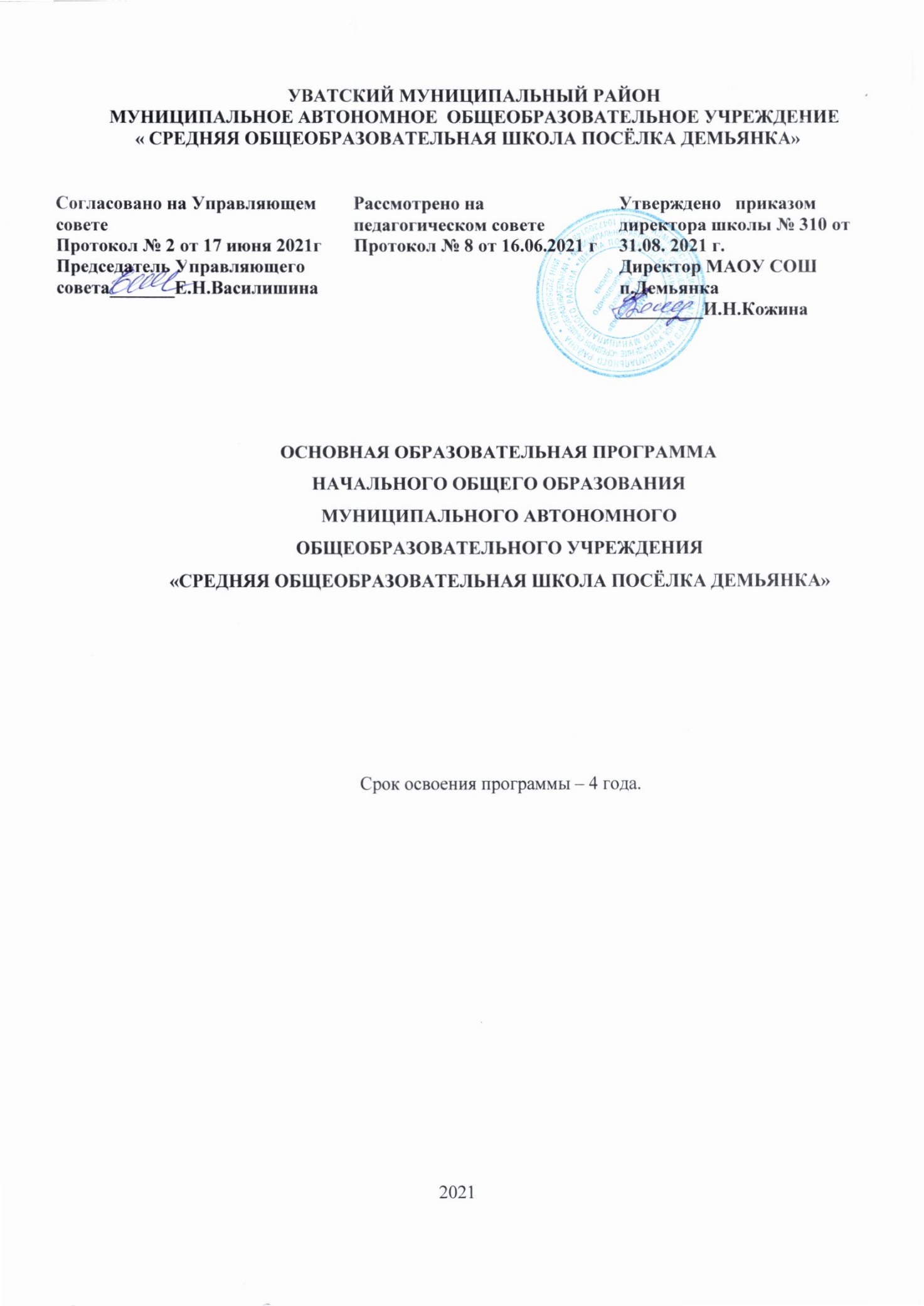 Оглавление 1. Целевой раздел            1.1. Пояснительная записка.Основная образовательная программа начального общего образования МАОУ «Средняя  общеобразовательная школа поселка Демьянка» Уватского муниципального района Тюменской области  разработана  в соответствии с требованиями Федерального государственного образовательного стандарта начального общего образования, и Изменениями, внесенными в федеральный государственный образовательный стандарт начального общего образования, утвержденными приказом №2357 от 22.09.2011  Министерства      образования     и   науки    РФ,   к   структуре    основной     образовательной  программы.  Основная образовательная программа разработана также  с учетомособенностей первой ступени образования как фундамента всего последующего обучения,  особенностей образовательного учреждения, образовательных потребностей и запросов участников образовательного процесса, отраженных в Программе развития  школы ,концептуальных положений УМК «Начальная школа XXI века». Основная     образовательная      программа     учитывает    специфику      образовательного учреждения: организационно – правовая форма – автономное учреждение; тип – общеобразовательное учреждение; вид – средняя общеобразовательная школа.   Основная образовательная программа начального общего образования МАОУ «СОШ п. Демьянка»  определяет содержание и организацию образовательного процесса на ступени начального общего образования и направлена на формирование общей культуры обучающихся, их духовно-нравственное, социальное, личностное и интеллектуальное        развитие,создание основы для самостоятельной реализации учебной деятельности, обеспечивающей социальную успешность, развитие творческих способностей, саморазвитие и самосовершенствование, сохранение и укрепление здоровья обучающихся.   Основная образовательная программа начального общего образования МАОУ СОШ п. Демьянка УМР сформирована с учётом особенностей первой ступени общего образования как фундамента всего последующего обучения. Начальная школа - особый этап в жизни ребёнка, связанный:• с изменением при поступлении в школу ведущей деятельности ребёнка - с переходом к учебной деятельности (при сохранении значимости игровой), имеющей общественный характер, а также  являющейся социальной по содержанию;• с освоением новой социальной позиции, расширением сферы взаимодействия ребёнка с окружающим миром, развитием потребностей в общении, познании, социальном признании и самовыражении;• с принятием и освоением ребёнком новой социальной роли ученика, выражающейся в формировании внутренней позиции школьника, определяющей новый образ школьной жизни и перспективы личностного и познавательного развития;• с формированием у школьника основ умения учиться и способности к организации своей деятельности: принимать, сохранять цели и следовать им в учебной деятельности; планировать свою деятельность, осуществлять её контроль и оценку; взаимодействовать с учителем и сверстниками в учебном процессе;• с изменением при этом самооценки ребёнка, которая приобретает черты адекватности и рефлексивности;• с моральным развитием, которое существенным образом связано с характером сотрудничества с взрослыми и сверстниками, общением и межличностными отношениями дружбы, становлением основ гражданской идентичности и мировоззрения.Учитываются также характерные для младшего школьного возраста  новообразования (от 6,5 до 11 лет):• центральные психологические новообразования, формируемые на данной ступени образования: словесно-логическое мышление, произвольная смысловая память, произвольное внимание, письменная речь, анализ, рефлексия содержания, оснований и способов действий, планирование и умение действовать во внутреннем плане, знаково-символическое мышление, осуществляемое как моделирование существенных связей и отношений объектов;• развитие целенаправленной и мотивированной активности обучающегося, направленной на овладение учебной деятельностью, основой которой выступает формирование устойчивой системы учебно-познавательных и социальных мотивов и личностного смысла учения.В  основной     образовательной     программы      также   учитываются  существующий  разброс   в   темпах   и   направлениях   развития   детей,   индивидуальные   различия   в   их  познавательной деятельности, восприятии, внимании, памяти, мышлении, речи, моторике и   т.   д.,   связанные     с   возрастными,      психологическими       и физиологическими  индивидуальными особенностями детей младшего школьного возраста.        Цель  реализации      основной  образовательной  программы  начального  общего образования: обеспечение требований Федерального государственного образовательного  стандарта начального общего образования в части достижения планируемых результатов  по достижению выпускником начальной общеобразовательной школы целевых установок, знаний,  умений,   навыков   и   компетенций,   определяемых   личностными,   семейными, общественными,  государственными  потребностями  и  возможностями  ребёнка  младшего  школьного возраста, индивидуальными особенностями его развития и состояния здоровья.        Планируемые результаты освоения основной образовательной программы: - личностные       результаты     —    готовность     и   способность     обучающихся       к  саморазвитию,      сформированность      мотивации      к  учению     и  познанию,     ценностно- смысловые  установки  выпускников  начальной  школы,  отражающие  их  индивидуально- личностные        позиции,      социальные       компетентности,        личностные       качества;  сформированность основ российской, гражданской идентичности; - метапредметные        результаты    —     освоенные     обучающимися       универсальные  учебные действия (познавательные, регулятивные и коммуникативные); - предметные  результаты  —  освоенный  обучающимися  в  ходе  изучения  учебных  предметов   опыт   специфической   для   каждой   предметной   области   деятельности   по  получению     нового    знания,   его  преобразованию      и   применению,     а  также    система  основополагающих элементов научного знания, лежащая в основе современной научной  картины мира.  Личностные   результаты   формируются   за   счёт   реализации  программ   отдельных  учебных     предметов    и   программы     духовно-нравственного       развития    и   воспитания  обучающихся,   программы   формирования   культуры   здорового   и   безопасного   образа  жизни.  Метапредметные       результаты     формируются       за   счёт   реализации     программы  формирования универсальных учебных действий и программ учебных предметов.   В   соответствии    со   Стандартом,    на   ступени   начального     общего    образования  решаются следующие задачи: - становление основ гражданственности и мировоззрения обучающихся; - формирование      основ    умения    учиться    и   способности     к  организации     своей  деятельности:   принимать,   сохранять   цели   и   следовать   им   в   учебной   деятельности,  планировать свою деятельность, осуществлять ее контроль и оценку, взаимодействовать с  педагогом и сверстниками в учебном процессе, духовно-нравственное  развитие  и  воспитание  обучающихся,  предусматривающее принятие ими моральных норм, нравственных установок, национальных ценностей,  сохранение и  укрепление физического и духовного здоровья. Основными принципами реализации Программы являются:ориентация школьного образования на достижение выпускниками 4 класса требований стандарта начального общего образования; реализация права каждого ребенка на качественное образование, с учетом его способностей, уровня развития, прилежания; разнообразие индивидуальных образовательных траекторий и индивидуального развития каждого обучающегося (включая одарённых детей и детей с ограниченными возможностями здоровья), обеспечивающих рост творческого потенциала, познавательных мотивов, обогащение форм учебного сотрудничества и расширение зоны ближайшего развития;предоставление обучающимся свободы выбора темпа учения, уровня выполняемых заданий, форм проверки текущих знаний, направлений внеурочной деятельности;первостепенность интересов обучающихся;предоставление равных возможностей для каждого ребенка на самообразование;открытость образовательного пространства для всех заинтересованных сторон;обеспечение преемственности дошкольного, начального общего, основного общего, среднего (полного) общего  образования.  В   основе   реализации   основной   образовательной   программы   лежит          системно- деятельностный подход, предполагающий:  - воспитание       и    развитие     качеств    личности,     отвечающих       требованиям  информационного общества, инновационной экономики, задачам построения демократического  гражданского общества на основе принципов толерантности, диалога культур и уважения  его многонационального, поликультурного и поликонфессионального  состава;    - переход  к  стратегии  социального  проектирования  и  конструирования  на  основе  разработки   содержания   и   технологий   образования,   определяющих   пути   и   способы  достижения  социально  желаемого  уровня  (результата)  личностного  и  познавательного  развития обучающихся;     - ориентацию на достижение цели и основного результата образования — развитие  личности обучающегося на основе освоения универсальных учебных действий, познания  и освоения мира;    - признание   решающей   роли   содержания   образования,   способов   организации  образовательной      деятельности      и   взаимодействие участников образовательного процесса       в   достижении      целей  личностного и социального и познавательного  развития обучающихся;   - учёт     индивидуальных        возрастных,      психологических       и  физиологических  особенностей  обучающихся,  роли  и  значения  видов  деятельности  и  форм  общения  при  определении образовательно-воспитательных целей и путей их достижения;   - обеспечение       преемственности      дошкольного,      начального     общего,    основного  общего, среднего (полного) общего образования;  - разнообразие  организационных форм и учет  индивидуальных особенностей     каждого  обучающегося  (включая  одарённых  детей  и  детей  с  ограниченными  возможностями         здоровья),  обеспечивающих  рост творческого потенциала,  познавательных мотивов, обогащение форм взаимодействия со сверстниками и взрослыми в познавательной деятельности.-гарантированность достижения планируемых результатов .Важной частью основной образовательной программы  является учебный план образовательного    учреждения,      который     содержит      две   составляющие: урочную  деятельность и внеурочную деятельность.  Внеурочная деятельность организуется в таких  формах, как экскурсии, кружки, секции, круглые столы, конференции, диспуты, школьные  научные   общества,   олимпиады,   соревнования,   поисковые   и   научные   исследования, общественно полезные практики и т. д.  При этом формы, средства и методы обучения, духовно  - нравственного развития и  воспитания обучающихся, а также система оценок, формы, порядок и периодичность их  промежуточной       аттестации    определяются      уставом    образовательного учреждения      и  соответствуют требованиям Закона Российской Федерации «Об образовании в Российской Федерации»,  Стандарта  и  положениям  Концепции  духовно-нравственного  развития  и воспитания личности гражданина России.  Для  развития  потенциала  обучающихся,  прежде  всего  одарённых  детей  и  детей  с  ограниченными        возможностями       здоровья,       разрабатывается      с   участием обучающихся   и   их   родителей   (законных   представителей)   индивидуальные   учебные планы,  реализация  которых    сопровождается  поддержкой    учителей  образовательного учреждения.  Учебная нагрузка и режим занятий обучающихся определяются в соответствии с действующими санитарными нормами.  Разделы Основной образовательной программы начального общего образования: 1. Целевой раздел:  - пояснительная записка; -  планируемые   результаты   освоения   обучающимися   основной   образовательной  программы начального общего образования; -  система    оценки    достижения      планируемых      результатов     освоения основной  образовательной программы начального общего образования. 2. Содержательный раздел: -  программа  формирования  универсальных  учебных  действий  у  обучающихся  на  ступени начального общего образования; -  программы      отдельных     учебных     предметов,     курсов    и  курсов    внеурочной  деятельности; - программа духовно-нравственного развития, воспитания обучающихся на ступени  начального общего образования; - программа формирования экологической культуры, здорового и безопасного образа  жизни; - программа коррекционной работы. 3.Организационный раздел:- учебный план начального общего образования; - план внеурочной деятельности; - система условий реализации основной образовательной программы в соответствии  с требованиями Стандарта. Основная      образовательная       программа       начального       общего      образования  предусматривает:  -  достижение планируемых результатов освоения основной образовательной программы начального общего образования всеми обучающимися,  в том числе детьми с  ограниченными возможностями здоровья; - выявление и развитие способностей обучающихся, в том числе одарённых детей,  через  систему  клубов,  секций,  студий  и  кружков,  организацию  общественно  полезной деятельности,   в   том   числе   социальной   практики,   с   использованием   возможностей образовательных учреждений дополнительного образования детей;  - организацию интеллектуальных и творческих соревнований, научно-технического  творчества и проектно-исследовательской деятельности;  -  участие  обучающихся,  их  родителей  (законных  представителей),  педагогических  работников и общественности в проектировании и развитии внутришкольной социальной среды; -  использование в   образовательном      процессе    современных      образовательных  технологий деятельностного типа; - возможность эффективной самостоятельной работы обучающихся при поддержке тьюторов и других педагогических работников; -  включение  обучающихся  в  процессы  познания  и  преобразования  внешкольной  социальной     среды   (посёлка, района, области)   для   приобретения     опыта  реального управления и действия.МАОУ  СОШ  п.Демьянка УМР обеспечивает  ознакомление  обучающихся  и  их родителей (законных представителей) как участников образовательного процесса: -  с   Уставом    и   другими     документами,     регламентирующими         осуществление  образовательного процесса в школе; - с  их  правами  и  обязанностями  в  части  формирования  и  реализации  основной образовательной       программы      начального      общего     образования,     установленными  законодательством Российской Федерации и Уставом. Права  и  обязанности  родителей  (законных  представителей)  обучающихся  в  части, касающейся  участия  в  формировании  и  обеспечении  освоения  своими  детьми  основной  образовательной      программы       начального     общего     образования,     закрепляются      в заключённом   между   ними   и   образовательным   учреждением   договоре,   отражающем  ответственность   субъектов   образования   за   конечные   результаты   освоения   основной  образовательной программы. Функции, права и обязанности участников образовательного процесса закреплены в локальных актах ОУ: Уставе школы, Положении о родительском комитете,  Положении об Управляющем совете.1.2 Планируемые  результаты  освоения  обучающимися  основной  образовательной  программы начального общего образованияПланируемые  результаты  освоения  основной  образовательной  программы  начального  общего      образования      представляют       собой      систему     обобщённых        личностно  ориентированных целей образования.Планируемые результаты:обеспечивают связь между требованиями Стандарта, образовательным процессом и системой оценки результатов освоения основной образовательной программ начального общего образования, уточняя и конкретизируя общее понимание личностных, метапредметных и предметных результатов для каждой учебной программы с учётом ведущих целевых установок их освоения, возрастной специфики обучающихся и требований, предъявляемых системой оценки;являются содержательной и критериальной основой для разработки программ учебных предметов, курсов, учебно-методической литературы, а также для системы оценки качества освоения обучающимися основной образовательной программы начального общего образования.В соответствии с системно-деятельностным подходом, составляющим методологическую основу требований Стандарта, содержание планируемых результатов описывает и характеризует обобщённые способы действий с учебным материалом, позволяющие обучающимся успешно решать учебные и учебно-практические задачи, в том числе как задачи, направленные на отработку теоретических моделей и понятий, так и задачи, по возможности максимально приближенные к реальным жизненным ситуациям.Иными словами, система планируемых результатов даёт представление о том, какими именно действиями — познавательными, личностными, регулятивными, коммуникативными, преломлёнными через специфику содержания того или иного предмета, — овладеют обучающиеся в ходе образовательного процесса. В планируемых результатах особое место занимает учебный материал, служащий основой для последующего обучения. В структуре планируемых результатов по каждой учебной программе (предметной, междисциплинарной) выделяются следующие уровни описания.Цели-ориентиры, определяющие ведущие целевые установки и основные ожидаемые результаты изучения данной учебной программы. Их включение в структуру планируемых результатов призвано дать ответ на вопрос: «Зачем нужно изучать данный предмет в образовательном учреждении?» Планируемые результаты, описывающие эту группу целей, представлены в первом, общецелевом блоке, предваряющем планируемые результаты по отдельным разделам учебной программы. Этот блок результатов описывает основной, сущностный вклад данной программы в развитие личности обучающихся, в развитие их способностей; отражает такие общие цели образования, как формирование ценностных и мировоззренческих установок, развитие интереса, формирование определённых познавательных потребностей обучающихся.Оценка достижения этих целей ведётся в ходе процедур, допускающих предоставление и использование исключительно неперсонифицированной информации, а полученные результаты характеризуют деятельность системы образования на федеральном и региональном уровнях.Цели, характеризующие систему учебных действий в отношении опорного учебного материала. Планируемые результаты, описывающие эту группу целей, приводятся в блоках «Выпускник научится» к каждому разделу учебной программы. Они ориентируют пользователя в том, какой уровень освоения опорного учебного материала ожидается от выпускников. Критериями отбора данных результатов служат: их значимость для решения основных задач образования на данной ступени, необходимость для последующего обучения, а также потенциальная возможность их достижения большинством обучающихся, как минимум, на уровне, характеризующем исполнительскую компетентность обучающихся. Иными словами, в эту группу (базовый уровень) включается система таких знаний и учебных действий, которая, во-первых, принципиально необходима для успешного обучения в начальной и основной школе и, во-вторых, при наличии специальной целенаправленной работы учителя в принципе может быть освоена подавляющим большинством детей.Достижение планируемых результатов этой группы выносится на итоговую оценку. Успешное выполнение обучающимися заданий базового уровня служит единственным основанием для положительного решения вопроса о возможности перехода на следующую ступень обучения.Цели, характеризующие систему учебных действий в отношении знаний, умений, навыков, расширяющих и углубляющих опорную систему или выступающих как пропедевтика для дальнейшего изучения данного предмета.Планируемые результаты, описывающие указанную группу целей, приводятся в блоках «Выпускник получит возможность научиться» к каждому разделу примерной программы учебного предмета и выделен курсивом. Уровень достижений, соответствующий планируемым результатам этой группы (повышенный уровень), могут продемонстрировать только отдельные обучающиеся, имеющие более высокий уровень мотивации и способностей. В повседневной практике обучения эта группа целей не отрабатывается со всеми без исключения обучающимися как в силу повышенной сложности учебных действий для обучающихся, так и в силу повышенной сложности учебного материала и/или его пропедевтического характера на данной ступени обучения. Задания повышенного уровня сложности проверяют способность выпускника выполнять такие учебные или учебно-практические задания, в которых нет явного указания на способ их выполнения. Учащийся сам должен выбрать этот способ из набора известных, освоенных в процессе изучения данного предмета. В некоторых случаях учащийся сам должен сконструировать способ решения, комбинируя известные ему способы, привлекая знания из других предметов, или опираясь на имеющийся жизненный опыт. Это заложит основы успешной учебной деятельности на последующих ступенях обучения.Невыполнение обучающимися заданий, с помощью которых ведётся оценка достижения планируемых результатов этой группы, не является препятствием для перехода на следующую ступень обучения. Подобная структура представления планируемых результатов подчёркивает тот факт, что при организации образовательного процесса, направленного на реализацию и достижение планируемых результатов, от учителя требуется использование таких педагогических технологий, которые основаны на дифференциации требований к подготовке обучающихся.На ступени начального общего образования устанавливаются планируемые результаты освоения:междисциплинарных программ — «Формирование универсальных учебных действий», «Чтение. Работа с текстом» и «Формирование ИКТ—компетентности обучающихся»;программ по всем учебным предметам — «Русский язык», «Литературное чтение», «Родной (русский) язык», «Литературное чтение на родном (русском) языке»,«Иностранный язык», «Математика и информатика», «Окружающий мир», , «Музыка», «Изобразительное искусство», «Технология», «Физическая культура», «Основы религиозной культуры и светской этики».программы духовно-нравственного воспитания и развития описание планируемых результатов по УМК « Начальная школа XXI века» 1.2.1. Формирование универсальных учебных действий (личностные и метапредметные результаты)Образовательная программа устанавливает требования к результатам обучающихся, освоивших основную образовательную программу начального общего образования:личностным, включающим готовность и способность обучающихся к саморазвитию, сформированность мотивации к обучению и познанию, ценностно-смысловые установки обучающихся, отражающие их индивидуально-личностные позиции, социальные компетенции, личностные качества; сформированность основ гражданской идентичности.метапредметным, включающим освоенные обучающимися универсальные учебные действия (познавательные, регулятивные и коммуникативные), обеспечивающие овладение ключевыми компетенциями, составляющими основу умения учиться, и межпредметными понятиями.предметным, включающим освоенный обучающимися в ходе изучения учебного предмета опыт специфической для данной предметной области деятельности по получению нового знания, его преобразованию и применению, а также систему основополагающих элементов научного знания, лежащих в основе современной научной картины мира.В сфере личностных универсальных учебных действий будут сформированы внутренняя позиция обучающегося, адекватная мотивация учебной деятельности, включая учебные и познавательные мотивы, ориентация на моральные нормы и их выполнение, способность к моральной децентрации.В сфере регулятивных универсальных учебных действий выпускники овладеют всеми типами учебных действий, направленных на организацию своей работы в образовательном учреждении и вне его, включая способность принимать и сохранять учебную цель и задачу, планировать её реализацию (в том числе во внутреннем плане), контролировать и оценивать свои действия, вносить соответствующие коррективы в их выполнение.В сфере познавательных универсальных учебных действий выпускники научатся воспринимать и анализировать сообщения и важнейшие их компоненты — тексты, использовать знаково-символические средства, в том числе овладеют действием моделирования, а также широким спектром логических действий и операций, включая общие приёмы решения задач.В сфере коммуникативных универсальных учебных действий выпускники приобретут умения учитывать позицию собеседника (партнёра), организовывать и осуществлять сотрудничество и кооперацию с учителем и сверстниками, адекватно воспринимать и передавать информацию, отображать предметное содержание и условия деятельности в сообщениях, важнейшими компонентами которых являются тексты.Личностные универсальные учебные действия У выпускника будут сформированы:внутренняя позиция школьника на уровне положительного отношения к школе, ориентации на содержательные моменты школьной действительности и принятия образца «хорошего ученика»;широкая мотивационная основа учебной деятельности, включающая социальные, учебно-познавательные и внешние мотивы;учебно-познавательный интерес к новому учебному материалу и способам решения новой задачи; ориентация на понимание причин успеха в учебной деятельности, в том числе на самоанализ и самоконтроль результата, на анализ соответствия результатов требованиям конкретной задачи, на понимание предложений и оценок учителей, товарищей, родителей и других людей;способность к самооценке на основе критериев успешности учебной деятельности;основы гражданской идентичности, своей этнической принадлежности в форме осознания «Я» как члена семьи, представителя народа, гражданина России, чувства сопричастности и гордости за свою Родину, народ и историю, осознание ответственности человека за общее благополучие;ориентация в нравственном содержании и смысле как собственных поступков, так и поступков окружающих людей;знание основных моральных норм и ориентация на их выполнение, дифференциация моральных и конвенциональных норм, развитие морального сознания как переходного от доконвенционального к конвенциональному уровню; развитие этических чувств — стыда, вины, совести как регуляторов морального поведения;эмпатия как понимание чувств других людей и сопереживание им; установка на здоровый образ жизни;основы экологической культуры: принятие ценности природного мира, готовность следовать в своей деятельности нормам природоохранного, нерасточительного, здоровьесберегающего поведения;чувство прекрасного и эстетические чувства на основе знакомства с мировой и отечественной художественной культурой.Выпускник получит возможность для формирования:внутренней позиции обучающегося на уровне положительного отношения к образовательному учреждению, понимания необходимости учения, выраженного в преобладании учебно-познавательных мотивов и предпочтении социального способа оценки знаний;выраженной устойчивой учебно-познавательной мотивации учения;устойчивого учебно-познавательного интереса к новым общим способам решения задач;адекватного понимания причин успешности/неуспешности учебной деятельности;положительной адекватной дифференцированной самооценки на основе критерия успешности реализации социальной роли «хорошего ученика»;компетентности в реализации основ гражданской идентичности в поступках и деятельности;морального сознания на конвенциональном уровне, способности к решению моральных дилемм на основе учёта позиций партнёров в общении, ориентации на их мотивы и чувства, устойчивое следование в поведении моральным нормам и этическим требованиям;установки на здоровый образ жизни и реализации её в реальном поведении и поступках;осознанных устойчивых эстетических предпочтений и ориентации на искусство как значимую сферу человеческой жизни;эмпатии как осознанного понимания чувств других людей и сопереживания им, выражающихся в поступках, направленных на помощь и обеспечение благополучия.Регулятивные универсальные учебные действияВыпускник научится:принимать и сохранять учебную задачу;учитывать выделенные учителем ориентиры действия в новом учебном материале в сотрудничестве с учителем;планировать свои действия в соответствии с поставленной задачей и условиями её реализации, в том числе во внутреннем плане; учитывать установленные правила в планировании и контроле способа решения;осуществлять итоговый и пошаговый контроль по результату (в случае работы в интерактивной среде пользоваться реакцией среды решения задачи);оценивать правильность выполнения действия на уровне адекватной ретроспективной оценки соответствия результатов требованиям данной задачи и задачной области;адекватно воспринимать предложения и оценку учителей, товарищей, родителей и других людей;различать способ и результат действия; вносить необходимые коррективы в действие после его завершения на основе его оценки и учёта характера сделанных ошибок, использовать предложения и оценки для создания нового, более совершенного результата, использовать запись (фиксацию) в цифровой форме хода и результатов решения задачи, собственной звучащей речи на русском, родном и иностранном языках.Выпускник получит возможность научиться:в сотрудничестве с учителем ставить новые учебные задачи;преобразовывать практическую задачу в познавательную;проявлять познавательную инициативу в учебном сотрудничестве;самостоятельно учитывать выделенные учителем ориентиры действия в новом учебном материале;осуществлять констатирующий и предвосхищающий контроль по результату и по способу действия, актуальный контроль на уровне произвольного внимания;самостоятельно адекватно оценивать правильность выполнения действия и вносить необходимые коррективы в исполнение как по ходу его реализации, так и в конце действия.Познавательные универсальные учебные действияВыпускник научится:осуществлять поиск необходимой информации для выполнения учебных заданий с использованием учебной литературы, энциклопедий, справочников (включая электронные, цифровые), в открытом информационном пространстве, в том числе контролируемом пространстве Интернета;осуществлять запись (фиксацию) выборочной информации об окружающем мире и о себе самом, в том числе с помощью инструментов ИКТ;использовать знаково-символические средства, в том числе модели (включая виртуальные) и схемы (включая концептуальные) для решения задач;строить сообщения в устной и письменной форме; ориентироваться на разнообразие способов решения задач; основам смыслового восприятия художественных и познавательных текстов, выделять существенную информацию из сообщений разных видов (в первую очередь текстов);осуществлять анализ объектов с выделением существенных и несущественных признаков; осуществлять синтез как составление целого из частей;проводить сравнение, сериацию и классификацию по заданным критериям; устанавливать причинно-следственные связи в изучаемом круге явлений;строить рассуждения в форме связи простых суждений об объекте, его строении, свойствах и связях;обобщать, т. е. осуществлять генерализацию и выведение общности для целого ряда или класса единичных объектов на основе выделения сущностной связи;осуществлять подведение под понятие на основе распознавания объектов, выделения существенных признаков и их синтеза;устанавливать аналогии;владеть рядом общих приёмов решения задач.Выпускник получит возможность научиться:осуществлять расширенный поиск информации с использованием ресурсов библиотек и Интернета;записывать, фиксировать информацию об окружающем мире с помощью инструментов ИКТ;создавать и преобразовывать модели и схемы для решения задач;осознанно и произвольно строить сообщения в устной и письменной форме;осуществлять выбор наиболее эффективных способов решения задач в зависимости от конкретных условий;осуществлять синтез как составление целого из частей, самостоятельно достраивая и восполняя недостающие компоненты;осуществлять сравнение, сериацию и классификацию, самостоятельно выбирая основания и критерии для указанных логических операций;строить логическое рассуждение, включающее установление причинно-следственных связей; произвольно и осознанно владеть общими приёмами решения задач.  Коммуникативные универсальные учебные действияВыпускник научится:адекватно использовать коммуникативные, прежде всего речевые, средства для решения различных коммуникативных задач, строить монологическое высказывание (в том числе сопровождая его аудиовизуальной поддержкой), владеть диалогической формой коммуникации, используя, в том числе средства и инструменты ИКТ и дистанционного общения;допускать возможность существования у людей различных точек зрения, в том числе не совпадающих с его собственной, и ориентироваться на позицию партнёра в общении и взаимодействии;учитывать разные мнения и стремиться к координации различных позиций в сотрудничестве;формулировать собственное мнение и позицию;договариваться и приходить к общему решению в совместной деятельности, в том числе в ситуации столкновения интересов;строить понятные для партнёра высказывания, учитывающие, что партнёр знает и видит, а что нет;задавать вопросы;контролировать действия партнёра;использовать речь для регуляции своего действия;адекватно использовать речевые средства для решения различных коммуникативных задач, строить монологическое высказывание, владеть диалогической формой речи.Выпускник получит возможность научиться:учитывать и координировать в сотрудничестве позиции других людей, отличные от собственной;учитывать разные мнения и интересы и обосновывать собственную позицию;понимать относительность мнений и подходов к решению проблемы;аргументировать свою позицию и координировать её с позициями партнёров в сотрудничестве при выработке общего решения в совместной деятельности;продуктивно содействовать разрешению конфликтов на основе учёта интересов и позиций всех участников;с учётом целей коммуникации достаточно точно, последовательно и полно передавать партнёру необходимую информацию как ориентир для построения действия;задавать вопросы, необходимые для организации собственной деятельности и сотрудничества с партнёром;осуществлять взаимный контроль и оказывать в сотрудничестве необходимую взаимопомощь;адекватно использовать речь для планирования и регуляции своей деятельности; адекватно использовать речевые средства для эффективного решения разнообразных коммуникативных задач.Типовые задачи формирования личностных, регулятивных, познавательных, коммуникативных универсальных учебных действий.Типовые задачи формирования универсальных учебных действий на основе УМК «Начальная школа XXI века» конструируются учителем на основании следующих общих подходов:    Структура задачи. Любая задача, предназначенная для развития и/или оценки уровня сформированности УУД (личностных, регулятивных, познавательных и коммуникативных) предполагает осуществление субъектом (в свёрнутом или развёрнутом виде) следующих навыков: ознакомление-понимание - применение-анализ-синтез-оценка. В общем виде задача состоит из информационного блока и серии вопросов (практических заданий) к нему. Требования к задачам. Для того чтобы задачи, предназначенные для оценки тех или иных УУД, были валидными, надёжными и объективными, они должны быть:составлены в соответствии с требованиями, предъявляемыми к тестовым заданиям в целом;сформулированы на языке, доступном пониманию ученика, претендующего на освоение обладание соответствующих  УУД;избыточными с точки зрения выраженности в них «зоны ближайшего развития»;многоуровневыми, т.е. предполагающими возможность оценить: общий подход к решению, выбор необходимой стратегии;«модульными», т.е. предусматривающими возможность, сохраняя общий конструктор задачи, менять некоторые из её условий.В разработке задач учителя исходят из того, что  уровни учебных целей: Ознакомление, Понимание, Применение, Анализ, Синтез, Оценка имеют отношение к любому УУД, т.е. каждое УУД предполагается  последовательно формировать на каждом уровне.  Учитель использует для мониторинга формирования универсальных учебных действий типовые задачи и модифицированные методики различных авторов, предложенные в пособии «Как проектировать универсальные учебные действия в школе» под. редакцией А.Г. Асмолова.- М. : Просвещение, 2008.Личностные УУД:Методика «Беседа о школе» (модифицированный вариант Т. А. Нежновой, Д. Б. Эльконина, А. Л. Венгера), 6,5-7 лет.Методика «Кто Я?» (М. Кун). Методика «Хороший ученик»,  9- 10 лет.Методика каузальной атрибуции успеха/ неуспеха,  6,5- 7лет,9-10 лет«Незавершенная сказка».«Беседа о школе» (модифицированный вариант Т. А. Нежновой, Д. Б. Эльконина, А. Л. Венгера) Школа выраженности учебно-познавательного интереса ( по Г.Ю. Ксензовой). Опросник мотивации, 7-10лет.После уроков (норма взаимопомощи), 7-8лет.Опросник Е. Кургановой, 7-10лет.«Булочка» (модификация задачи Ж. Пиаже) (координация трех норм: ответственность, справедливое распределение, взаимопомощь — и учет принципа компенсации), 6,5- 7 лет, 7- 10 лет.«Оцени поступок» Э Туриель, в модификации Е.А. Кургановой.и О.А. Карабановой, Регулятивные универсальные учебные действия«Выкладывание узора из кубиков», 6,5- 7 лет. ( принятие учебной задачи, планирование деятельности, осуществление контроля и коррективы). П.Я. Гальперин.«Проба на внимание» П.Я. Гальперини С.Л. КабыльницкаяПознавательные универсальные учебные действияПроба на определение количества слов в предложении. С.Н. Карпова 6,5-7 лет ( на различение предметной и речевой деятельности).«Построение числового эквивалента или взаимно- однозначного соответствия» Ж. Пиаже, А Шеминьска 6- 7 лет.Диагностика универсального действия общего приема решения задач по А.Р. Лурия, Л.С. Цветковой, 6,5- 10 лет.Методика « Нахождение схем к задаче» по А.Н. РыбинковойМетодика « Кодирование»Д.Векслер в версии А.Ю. Панасюка.            6,5-7 летКоммуникативные универсальные учебные действияЗадание «Левая и правая стороны» (Ж. Пиаже).Методика «Кто прав?» (методика Г.А. Цукерман и др.)Задание «Рукавичка» Г.А. Цукерман . Задание «Дорога к дому» (модифицированный вариант),   8- 10 лет.  1.2.1.1. Чтение. Работа с текстом(метапредметные результаты)В результате изучения всех учебных предметов на ступени начального общего образования выпускники приобретут первичные навыки работы с содержащейся в текстах информацией в процессе чтения соответствующих возрасту литературных, учебных, научно-познавательных текстов, инструкций. Выпускники научатся осознанно читать тексты с целью удовлетворения познавательного интереса, освоения и использования информации. Выпускники овладеют элементарными навыками чтения информации, представленной в наглядно-символической форме, приобретут опыт работы с текстами, содержащими рисунки, таблицы, диаграммы, схемы.У выпускников будут развиты такие читательские действия, как поиск информации, выделение нужной для решения практической или учебной задачи информации, систематизация, сопоставление, анализ и обобщение имеющихся в тексте идей и информации, интерпретация и преобразование этих идей и информации. Обучающиеся смогут использовать полученную из разного вида текстов информацию для установления несложных причинно-следственных связей и зависимостей, объяснения, обоснования утверждений, а также принятия решений в простых учебных и практических ситуациях.Выпускники получат возможность научиться самостоятельно организовывать поиск информации. Они приобретут первичный опыт критического отношения к получаемой информации, сопоставления её с информацией из других источников и имеющимся жизненным опытом.Работа с текстом: поиск информации и понимание прочитанногоВыпускник научится:находить в тексте конкретные сведения, факты, заданные в явном виде;определять тему и главную мысль текста;делить тексты на смысловые части, составлять план текста;вычленять содержащиеся в тексте основные события и устанавливать их последовательность; упорядочивать информацию по заданному основанию;сравнивать между собой объекты, описанные в тексте, выделяя два-три существенных признака;понимать информацию, представленную в неявном виде (например, выделять общий признак группы элементов, характеризовать явление по его описанию; находить в тексте несколько примеров, доказывающих приведённое утверждение);понимать информацию, представленную разными способами: словесно, в виде таблицы, схемы, диаграммы;понимать текст, не только опираясь на содержащуюся в нём информацию, но и обращая внимание на жанр, структуру, выразительные средства текста;использовать различные виды чтения: ознакомительное, изучающее, поисковое, выбирать нужный вид чтения в соответствии с целью чтения;ориентироваться в соответствующих возрасту словарях и справочниках.Выпускник получит возможность научиться:использовать формальные элементы текста (например, подзаголовки, сноски) для поиска нужной информации;работать с    несколькими источниками информации;сопоставлять информацию, полученную из нескольких источников.Работа с текстом: преобразование и интерпретация информацииВыпускник научится:пересказывать текст подробно и сжато, устно и письменно;соотносить факты с общей идеей текста, устанавливать простые связи, не высказанные в тексте напрямую;формулировать несложные выводы, основываясь на тексте; находить аргументы, подтверждающие вывод;сопоставлять и обобщать содержащуюся в разных частях текста информацию;составлять на основании текста небольшое монологическое высказывание, отвечая на поставленный вопрос.Выпускник получит возможность научиться:делать выписки из прочитанных текстов с учётом цели их дальнейшего использования;составлять небольшие письменные аннотации к тексту, отзывы о прочитанном. Работа с текстом: оценка информацииВыпускник научится:высказывать оценочные суждения и свою точку зрения о прочитанном тексте;оценивать содержание, языковые особенности и структуру текста; определять место и роль иллюстративного ряда в тексте;на основе имеющихся знаний, жизненного опыта подвергать сомнению достоверность прочитанного, обнаруживать недостоверность получаемых сведений, пробелы в информации и находить пути восполнения этих пробелов;участвовать в учебном диалоге при обсуждении прочитанного или прослушанного текста.Выпускник получит возможность научиться:сопоставлять различные точки зрения;соотносить позицию автора с собственной точкой зрения;в процессе работы с одним или несколькими источниками выявлять достоверную (противоречивую) информацию.1.2.1.2. Формирование ИКТ - компетентности обучающихся(метапредметные результаты)              В результате изучения всех предметов на ступени начального общего образования начинается формирование навыков, необходимых для жизни и работы в современном высокотехнологичном обществе. Обучающиеся приобретут опыт работы с гипермедийными информационными объектами, в которых объединяются текст, наглядно-графические изображения, цифровые данные, неподвижные и движущиеся изображения, звук, ссылки и базы данных и которые могут передаваться как устно, так и с помощью телекоммуникационных технологий или размещаться в Интернете.Обучающиеся познакомятся с различными средствами ИКТ, освоят общие безопасные и эргономичные принципы работы с ними; осознают возможности различных средств ИКТ для использования в обучении, развития собственной познавательной деятельности и общей культуры.Они приобретут первичные навыки обработки и поиска информации при помощи средств ИКТ; научатся вводить различные виды информации в компьютер: текст, звук, изображение, цифровые данные; создавать, редактировать, сохранять и передавать гипермедиасообщения.Выпускники научатся оценивать потребность в дополнительной информации для решения учебных задач и самостоятельности; определять возможные источники её получения; критически относиться к информации и к выбору источника информации.Они научатся планировать, проектировать и моделировать процессы в простых учебных и практических ситуациях.В результате использования средств и инструментов ИКТ и ИКТ-ресурсов для решения разнообразных учебно-познавательных и учебно-практических задач, охватывающих содержание всех изучаемых предметов, у обучающихся будут формироваться и развиваться необходимые универсальные учебные действия и специальные учебные умения, что заложит основу успешной учебной деятельности в средней и старшей школе.Знакомство со средствами ИКТ, гигиена работы с компьютером Выпускник научится:• использовать безопасные для органов зрения, нервной системы, опорно-двигательного аппарата, эргономичные приёмы работы с компьютером и другими средствами ИКТ; выполнять компенсирующие физические упражнения (мини-зарядку);• организовывать систему папок для хранения собственной информации в компьютере.Технология ввода информации в компьютер: ввод текста, запись звука, изображения, цифровых данныхВыпускник научится:вводить информацию в компьютер с использованием различных технических средств (фото- и видеокамеры, микрофона и т. д.), сохранять полученную информацию;владеть компьютерным письмом на русском языке; набирать текст на родном языке; набирать текст на иностранном языке, использовать экранный перевод отдельных слов;рисовать изображения на графическом планшете;сканировать рисунки и тексты.Выпускник получит возможность научиться:использовать программу распознавания сканированного текста на русском языке. Обработка и поиск информацииВыпускник научится:подбирать оптимальный по содержанию, эстетическим параметрам и техническому качеству результат видеозаписи и фотографирования, использовать сменные носители (флэш-карты);описывать по определённому алгоритму объект или процесс наблюдения, записывать аудиовизуальную и числовую информацию о нём, используя инструменты ИКТ;собирать числовые данные в естественно-научных наблюдениях и экспериментах, используя цифровые датчики, камеру, микрофон и другие средства ИКТ, а также в ходе опроса людей;редактировать цепочки экранов сообщения и содержание экранов в соответствии с коммуникативной или учебной задачей, включая редактирование текста, цепочек изображений, видео- и аудиозаписей, фотоизображений;пользоваться основными функциями стандартного текстового редактора, следовать основным правилам оформления текста; использовать полуавтоматический орфографический контроль; использовать, добавлять и удалять ссылки в сообщениях разного вида;искать информацию в соответствующих возрасту цифровых словарях и справочниках, базах данных, контролируемом Интернете, системе поиска внутри компьютера; составлять список используемых информационных источников (в том числе с использованием ссылок);заполнять учебные базы данных.Выпускник получит возможность научиться:грамотно формулировать запросы при поиске в Интернете и базах данных, оценивать, интерпретировать и сохранять найденную информацию; критически относиться к информации и к выбору источника информации. Создание, представление и передача сообщенийВыпускник научится:создавать текстовые сообщения с использованием средств ИКТ: редактировать, оформлять и сохранять их;создавать сообщения в виде аудио- и видеофрагментов или цепочки экранов с использованием иллюстраций, видеоизображения, звука, текста; готовить и проводить презентацию перед небольшой аудиторией: создавать план презентации, выбирать аудиовизуальную поддержку, писать пояснения и тезисы для презентации; создавать диаграммы, планы территории и пр.; создавать изображения, пользуясь графическими возможностями компьютера; составлять новое изображение из готовых фрагментов (аппликация);размещать сообщение в информационной образовательной среде образовательного учреждения;пользоваться основными средствами телекоммуникации;участвовать в коллективной коммуникативной деятельности в информационной образовательной среде, фиксировать ход и результаты общения на экране и в файлах.Выпускник получит возможность научиться: представлять данные;создавать музыкальные произведения с использованием компьютера и музыкальной клавиатуры, в том числе из готовых музыкальных фрагментов и «музыкальных петель». Планирование деятельности, управление и организацияВыпускник научится:создавать движущиеся модели и управлять ими в компьютерно-управляемых средах;определять последовательность выполнения действий, составлять инструкции (простые алгоритмы) в несколько действий, строить программы для компьютерного исполнителя с использованием конструкций последовательного выполнения и повторения;планировать несложные исследования объектов и процессов внешнего мира.Выпускник получит возможность научиться:проектировать несложные объекты и процессы реального мира, своей собственной деятельности и деятельности группы;моделировать объекты и процессы реального мира.1.2.2.Русский язык. В результате изучения курса русского языка и родного языка обучающиеся на ступени начального общего образования научатся осознавать язык как основное средство человеческого общения и явление национальной культуры, у них начнёт формироваться позитивное эмоционально-ценностное отношение к русскому языку, стремление к его грамотному использованию, русский язык станет  для учеников основой всего процесса обучения, средством развития их мышления, воображения, интеллектуальных и творческих способностей.В процессе изучения русского языка обучающиеся получат возможность реализовать в устном и письменном общении (в том числе с использованием средств ИКТ) потребность в творческом самовыражении, научатся использовать язык с целью поиска необходимой информации в различных источниках для выполнения учебных заданий.У выпускников, освоивших основную образовательную программу начального общего образования, будет сформировано отношение к правильной устной и письменной речи как показателям общей культуры человека. Они получат начальные представления о нормах русского и родного литературного языка (орфоэпических, лексических, грамматических) и правилах речевого этикета, научатся ориентироваться в целях, задачах, средствах и условиях общения, что станет основой выбора адекватных языковых средств для успешного решения коммуникативной задачи при составлении несложных устных монологических высказываний и письменных текстов. У них будут сформированы коммуникативные учебные действия, необходимые для успешного участия в диалоге: ориентация на позицию партнёра, учёт различных мнений и координация различных позиций в сотрудничестве, стремление к более точному выражению собственного мнения и позиции, умение задавать вопросы.Выпускник на ступени начального общего образования:научится осознавать безошибочное письмо как одно из проявлений собственного уровня культуры;сможет применять орфографические правила и правила постановки знаков препинания (в объёме изученного) при записи собственных и предложенных текстов,овладеет умением проверять написанное;получит первоначальные представления о системе и структуре русского и родного языков: познакомится с разделами изучения языка — фонетикой и графикой, лексикой, словообразованием (морфемикой), морфологией и синтаксисом; в объёме содержания курса научится находить, характеризовать, сравнивать, классифицировать такие языковые единицы, как звук, буква, часть слова, часть речи, член предложения, простое предложение, что послужит основой для дальнейшего формирования общеучебных, логических и познавательных  (символико-моделирующих) универсальных учебных действий с языковыми единицами.В результате изучения курса русского языка  у выпускников, освоивших основную образовательную программу начального общего образования, будет сформирован учебно-познавательный интерес к новому учебному материалу по русскому языку  и способам решения новой языковой задачи, что заложит основы успешной учебной деятельности при продолжении изучения курса русского языка и родного языка на следующей ступени образования. Содержательная линия «Система языка»Раздел «Фонетика и графика»Выпускник научится: различать звуки и буквы; характеризовать звуки русского и родного языков: гласные ударные/безударные; согласные твёрдые/мягкие, парные/непарные твёрдые и мягкие; согласные звонкие/глухие, парные/непарные звонкие и глухие;знать последовательность букв в русском и родном алфавитах, пользоваться алфавитом для упорядочивания слов и поиска нужной информации. Выпускник получит возможность научиться проводить фонетико-графический (звуко-буквенный) разбор слова самостоятельно по предложенному в учебнике алгоритму, оценивать правильность проведения фонетико-графического (звуко-буквенного) разбора слов.Раздел «Орфоэпия»Выпускник получит возможность научиться:соблюдать нормы русского и родного литературного языка в собственной речи и оценивать соблюдение этих норм в речи собеседников (в объёме представленного в учебнике материала);находить при сомнении в правильности постановки ударения или произношения слова ответ самостоятельно (по словарю учебника) либо обращаться за помощью к учителю, родителям и др.Раздел «Состав слова (морфемика)»Выпускник научится:различать изменяемые и неизменяемые слова;различать родственные (однокоренные) слова и формы слова;находить в словах окончание, корень, приставку, суффикс.Выпускник получит возможность научиться разбирать по составу слова с однозначно выделяемыми морфемами в соответствии с предложенным в учебнике алгоритмом, оценивать правильность проведения разбора слова по составу.Раздел «Лексика»Выпускник научится:выявлять слова, значение которых требует уточнения;определять значение слова по тексту или уточнять с помощью толкового словаря.Выпускник получит возможность научиться:подбирать синонимы для устранения повторов в тексте;подбирать антонимы для точной характеристики предметов при их сравнении;различать употребление в тексте слов в прямом и переносном значении (простые случаи);оценивать уместность использования слов в тексте;выбирать слова из ряда предложенных для успешного решения коммуникативной задачи.Раздел «Морфология»Выпускник научится:определять грамматические признаки имён существительных — род, число, падеж, склонение;определять грамматические признаки имён прилагательных — род, число, падеж;определять грамматические признаки глаголов — число, время, род (в прошедшем времени), лицо (в настоящем и будущем времени), спряжение.Выпускник получит возможность научиться:проводить морфологический разбор имён существительных, имён прилагательных, глаголов по предложенному в учебнике алгоритму; оценивать правильность проведения морфологического разбора;находить в тексте такие части речи, как личные местоимения и наречия, предлоги вместе с существительными и личными местоимениями, к которым они относятся, союзы и, а, но, частицу не при глаголах.Раздел «Синтаксис»Выпускник научится:различать предложение, словосочетание, слово;устанавливать при помощи смысловых вопросов связь между словами в словосочетании и предложении;классифицировать предложения по цели высказывания, находить повествовательные/побудительные/вопросительные предложения;определять восклицательную/невосклицательную интонацию предложения;находить главные и второстепенные (без деления на виды) члены предложения;выделять предложения с однородными членами.Выпускник получит возможность научиться:различать второстепенные члены предложения — определения, дополнения, обстоятельства;выполнять в соответствии с предложенным в учебнике алгоритмом разбор простого предложения (по членам предложения, синтаксический), оценивать правильность разбора; различать простые и сложные предложения. Содержательная линия «Орфография и пунктуация»Выпускник научится:применять правила правописания (в объёме содержания курса);определять (уточнять) написание слова по орфографическому словарю;безошибочно списывать текст объёмом 80—90 слов;писать под диктовку тексты объёмом 75—80 слов в соответствии с изученными правилами правописания;проверять собственный и предложенный текст, находить и исправлять орфографические и пунктуационные ошибки.Выпускник получит возможность научиться:осознавать место возможного возникновения орфографической ошибки;подбирать примеры с определённой орфограммой; при составлении собственных текстов перефразировать записываемое, чтобы избежать орфографических и пунктуационных ошибок;при работе над ошибками осознавать причины появления ошибки и определять способы действий, помогающих предотвратить её в последующих письменных работах.Содержательная линия «Развитие речи»Выпускник научится:оценивать правильность (уместность) выбора языковых и неязыковых средств устного общения на уроке, в школе, в быту, со знакомыми и незнакомыми, с людьми разного возраста;соблюдать в повседневной жизни нормы речевого этикета и правила устного общения (умение слышать, точно реагировать на реплики, поддерживать разговор);выражать собственное мнение, аргументировать его с учётом ситуации общения;самостоятельно озаглавливать текст;составлять план текста;сочинять письма, поздравительные открытки, записки и другие небольшие тексты для конкретных ситуаций общения.Выпускник получит возможность научиться:создавать тексты по предложенному заголовку;подробно или выборочно пересказывать текст;пересказывать текст от другого лица;составлять устный рассказ на определённую тему с использованием разных типов речи: описание, повествование, рассуждение;анализировать и корректировать тексты с нарушенным порядком предложений, находить в тексте смысловые пропуски;корректировать тексты, в которых допущены нарушения культуры речи;анализировать последовательность собственных действий при работе над изложениями и сочинениями и соотносить их с разработанным алгоритмом; оценивать правильность выполнения учебной задачи: соотносить собственный текст с исходным (для изложений) и с назначением, задачами, условиями общения (для самостоятельно создаваемых текстов); соблюдать нормы речевого взаимодействия при интерактивном общении (sms-сообщения, электронная почта, Интернет и другие виды и способы связи).1.2.3.Литературное чтениеВыпускники начальной школы осознают значимость чтения для своего дальнейшего развития и для успешного обучения по другим предметам. У них будет формироваться потребность в систематическом чтении как средстве познания мира и самого себя. Младшие школьники полюбят чтение художественных произведений, которые помогут им сформировать собственную позицию в жизни, расширят кругозор.Учащиеся получат возможность познакомиться с культурно-историческим наследием России и общечеловеческими ценностями.Младшие школьники будут учиться полноценно воспринимать художественную литературу, эмоционально отзываться на прочитанное, высказывать свою точку зрения и уважать мнение собеседника. Они получат возможность воспринимать художественное произведение как особый вид искусства, соотносить его с другими видами искусства, познакомятся с некоторыми коммуникативными и эстетическими возможностями родного языка, используемыми в художественных произведениях.К концу обучения в начальной школе будет обеспечена готовность детей к дальнейшему обучению, достигнут необходимый уровень читательской компетентности, речевого развития, сформированы универсальные действия, отражающие учебную самостоятельность и познавательные интересы.Выпускники овладеют техникой чтения, приёмами понимания прочитанного и прослушанного произведения, элементарными приёмами анализа, интерпретации и преобразования художественных, научно-популярных и учебных текстов. Научатся самостоятельно выбирать интересующую литературу, пользоваться словарями и справочниками, осознают себя как грамотных читателей, способных к творческой деятельности.Школьники научатся вести диалог в различных коммуникативных ситуациях, соблюдая правила речевого этикета, участвовать в обсуждении прослушанного (прочитанного) произведения. Они будут составлять несложные монологические высказывания о произведении (героях, событиях); устно передавать содержание текста по плану; составлять небольшие тексты повествовательного характера с элементами рассуждения и описания. Выпускники научатся декламировать (читать наизусть) стихотворные произведения. Они получат возможность научиться выступать перед знакомой аудиторией (сверстников, родителей, педагогов) с небольшими сообщениями, используя иллюстративный ряд (плакаты, презентацию).Выпускники начальной школы приобретут первичные умения работы с учебной и научно-популярной литературой, будут находить и использовать информацию для практической работы.Выпускники овладеют основами коммуникативной деятельности, на практическом уровне осознают значимость работы в группе и освоят правила групповой работы.Виды речевой и читательской деятельностиВыпускник научится:осознавать значимость чтения для дальнейшего обучения, саморазвития; воспринимать чтение как источник эстетического, нравственного, познавательного опыта; понимать цель чтения: удовлетворение читательского интереса и приобретение опыта чтения, поиск фактов и суждений, аргументации, иной информации;читать со скоростью, позволяющей понимать смысл прочитанного;различать на практическом уровне виды текстов (художественный, учебный, справочный), опираясь на особенности каждого вида текста;читать (вслух) выразительно доступные для данного возраста прозаические произведения и декламировать стихотворные произведения после предварительной подготовки;использовать различные виды чтения: ознакомительное, поисковое, выборочное; выбирать нужный вид чтения в соответствии с целью чтения;ориентироваться в содержании художественного, учебного и научно-популярного текста, понимать его смысл (при чтении вслух и про себя, при прослушивании): определять главную мысль и героев произведения; тему и подтемы (микротемы); основные события и устанавливать их последовательность; выбирать из текста или подбирать заголовок, соответствующий содержанию и общему смыслу текста; отвечать на вопросы и задавать вопросы по содержанию произведения; находить в тексте требуемую информацию (конкретные сведения, факты, заданные в явном виде);использовать простейшие приёмы анализа различных видов текстов (делить текст на части, озаглавливать их; составлять простой план; устанавливать взаимосвязь между событиями, поступками героев, явлениями, фактами, опираясь на содержание текста; находить средства выразительности: сравнение, олицетворение, метафору, эпитет, определяющие отношение автора к герою, событию; Без использования терминологии:использовать различные формы интерпретации содержания текстов (формулировать, основываясь на тексте, простые выводы; понимать текст, опираясь не только на содержащуюся в нём информацию, но и на жанр, структуру, язык; пояснять прямое и переносное значение слова, его многозначность с опорой на контекст, целенаправленно пополнять на этой основе свой активный словарный запас; устанавливать связи, отношения, не высказанные в тексте напрямую, например соотносить ситуацию и поступки героев, объяснять (пояснять) поступки героев, соотнося их с содержанием текста);ориентироваться в нравственном содержании прочитанного, самостоятельно делать выводы, соотносить поступки героев с нравственными нормами; передавать содержание прочитанного или прослушанного с учётом специфики научно-познавательного, учебного и художественного текстов в виде пересказа (полного, краткого или выборочного);участвовать в обсуждении прослушанного/прочитанного текста (задавать вопросы, высказывать и обосновывать собственное мнение, соблюдать правила речевого этикета), опираясь на текст или собственный опыт. Выпускник получит возможность научиться:воспринимать художественную литературу как вид искусства; предвосхищать содержание текста по заголовку и с опорой на предыдущий опыт; выделять не только главную, но и избыточную информацию; осмысливать эстетические и нравственные ценности художественного текста и высказывать суждение;определять авторскую позицию и высказывать отношение к герою и его поступкам; отмечать изменения своего эмоционального состояния в процессе чтения литературного произведения;оформлять свою мысль в монологическое речевое высказывание небольшого объёма (повествование, описание, рассуждение): с опорой на авторский текст, по предложенной теме или отвечая на вопрос;высказывать эстетическое и нравственно-этическое суждение и подтверждать высказанное суждение примерами из текста; делать выписки из прочитанных текстов для дальнейшего практического использования. Круг детского чтения Выпускник научится:ориентироваться в книге по названию, оглавлению, отличать сборник произведений от авторской книги;самостоятельно и целенаправленно осуществлять выбор книги в библиотеке по заданной тематике, по собственному желанию;составлять краткую аннотацию (автор, название, тема книги, рекомендации к чтению) на литературное произведение по заданному образцу;пользоваться алфавитным каталогом, самостоятельно пользоваться соответствующими возрасту словарями и справочной литературой.Выпускник получит возможность научиться:ориентироваться в мире детской литературы на основе знакомства с выдающимися произведениями классической и современной отечественной и зарубежной литературы;определять предпочтительный круг чтения, исходя из собственных интересов и познавательных потребностей; писать отзыв о прочитанной книге; работать с тематическим каталогом; работать с детской периодикой.Литературоведческая пропедевтикаВыпускник научится:сравнивать, сопоставлять художественные произведения разных жанров, выделяя два-три существенных признака (отличать прозаический текст от стихотворного; распознавать особенности построения фольклорных форм: сказки, загадки, пословицы).Выпускник получит возможность научиться:сравнивать, сопоставлять различные виды текстов, используя ряд литературоведческих понятий (фольклорная и авторская литература, структура текста, герой, автор) и средств художественной выразительности (сравнение, олицетворение, метафора, эпитет); создавать прозаический или поэтический текст по аналогии на основе авторского текста, используя средства художественной выразительности (в том числе из текста). Творческая деятельностьВыпускник научится:читать по ролям литературное произведение;создавать текст на основе интерпретации художественного произведения, репродукций картин художников, по серии иллюстраций к произведению или на основе личного опыта;Без использования терминологии: реконструировать текст, используя различные способы работы с «деформированным» текстом: восстанавливать последовательность событий, причинно-следственные связи.Выпускник получит возможность научиться: творчески пересказывать текст (от лица героя, от автора), дополнять текст; создавать иллюстрации по содержанию произведения; работать в группе, создавая инсценировки по произведению, сценарии, проекты; создавать собственный текст (повествование – по аналогии, рассуждение – развёрнутый ответ на вопрос; описание – характеристика героя).1.2.4.Родной язык и литературное чтение на родном (русском) языкеКурс «Литературное чтение на родном (русском) языке», основанный на тех же принципах, что и основной курс «Литературное чтение», предусматривает знакомство младших школьников с произведениями русской литературы, в которых наиболее ярко отражены духовные основы русской культуры, русский национальный характер, обычаи, традиции русского народа.Курс «Литературное чтение на родном (русском) языке» направлен на решение следующих задач:- формирование основ российской гражданской идентичности, чувства гордости за свою Родину, российский народ и историю России, осознание своей этнической и национальной принадлежности; формирование ценностей многонационального российского общества; - воспитание ценностного отношения к историко-культурному опыту русского народа, введение обучающегося в культурно-языковое пространство своего народа; формирование у младшего школьника интереса к русской литературе как источнику историко-культурных, нравственных, эстетических ценностей; - формирование представлений об основных нравственно-этических ценностях, значимых для национального русского сознания и отраженных в родной литературе;- обогащение знаний о художественно-эстетических возможностях русского языка на основе изучения произведений русской литературы;- формирование потребности в постоянном чтении для развития личности, для речевого самосовершенствования; - совершенствование читательских умений понимать и оценивать содержание и специфику различных текстов, участвовать в их обсуждении;- развитие всех видов речевой деятельности, приобретение опыта создания устных и письменных высказываний о прочитанном.Выпускник научится:понимать родную русскую литературу как национально-культурную ценность народа, как особый способ познания жизни, как явление национальной и мировой культуры, средство сохранения и передачи нравственных ценностей и традиций; осознавать коммуникативно-эстетические возможности русского языка на основе изучения произведений русской литературы;осознавать значимость чтения родной русской литературы для личного развития; для познания себя, мира, национальной истории и культуры; для культурной самоидентификации; для приобретения потребности в систематическом чтении русской литературы;  ориентироваться в нравственном содержании прочитанного, соотносить поступки героев с нравственными нормами, определять позиции героев художественного текста, позицию автора художественного текста, давать и обосновывать нравственную оценку поступков героев; владеть элементарными представлениями о национальном своеобразии метафор, олицетворений, эпитетов и видеть в тексте данные средства художественной выразительности;совершенствовать в процессе чтения произведений русской литературы читательские умения: чтение вслух и про себя, владение элементарными приемами интерпретации, анализа и преобразования художественных, научно-популярных и учебных текстов; применять опыт чтения произведений русской литературы для речевого самосовершенствования: умения участвовать в обсуждении прослушанного/прочитанного текста, доказывать и подтверждать собственное мнение ссылками на текст; передавать содержание прочитанного или прослушанного с учетом специфики текста в виде пересказа (полного или краткого); составлять устный рассказ на основе прочитанных произведений с учетом коммуникативной задачи (для разных адресатов), читать наизусть стихотворные произведения;самостоятельно выбирать интересующую литературу, формировать и обогащать собственный круг чтения; пользоваться справочными источниками для понимания и получения дополнительной информации.Выпускник получит возможность научиться:воспринимать	художественную	литературу	как один из видов искусства, соотносить впечатления от прочитанных (прослушанных) произведений с впечатлениями от других видов искусства;создавать серии иллюстраций по содержанию прочитанного (прослушанного) произведения;пересказывать литературное произведение от имени одного из действующих лиц; писать сочинения по поводу прочитанного в виде читательских аннотации или отзыва;создавать проекты в виде текста или презентаций с аудиовизуальной поддержкой и пояснениями.1.2.5.Иностранный язык (английский)В результате изучения иностранного языка на ступени начального общего образования у обучающихся будут сформированы первоначальные представления о роли и значимости иностранного языка в жизни современного человека и поликультурного мира. Обучающиеся приобретут начальный опыт использования иностранного языка как средства межкультурного общения, как нового инструмента познания мира и культуры других народов, осознают личностный смысл овладения иностранным языком.Знакомство с детским пластом культуры страны (стран) изучаемого языка не только заложит основы уважительного отношения к чужой (иной) культуре, но и будет способствовать более глубокому осознанию обучающимися особенностей культуры своего народа. Начальное общее иноязычное образование позволит сформировать у обучающихся способность в элементарной форме представлять на иностранном языке родную культуру в письменной и устной формах общения с зарубежными сверстниками, в том числе с использованием средств телекоммуникации.Соизучение языков и культур, общепринятых человеческих и базовых национальных ценностей заложит основу для формирования гражданской идентичности, чувства патриотизма и гордости за свой народ, свой край, свою страну, поможет лучше осознать свою этническую и национальную принадлежность.Процесс овладения иностранным языком на ступени начального общего образования внесёт свой вклад в формирование активной жизненной позиции обучающихся. Обсуждение на уроках иностранного языка актуальных событий, собственных поступков и поступков своих сверстников, выражение своего отношения к литературным героям, обоснование собственного мнения будут способствовать становлению обучающихся как членов гражданского общества.В результате изучения иностранного языка на ступени начального общего образования у обучающихся:сформируется элементарная коммуникативная компетенция, т. е. способность и готовность общаться с носителями языка с учётом ограниченных речевых возможностей и потребностей в устной (говорение и аудирование) и письменной (чтение и письмо) формах общения; расширится лингвистический кругозор; будет получено общее представление о строе изучаемого языка и его основных отличиях от родного языка;будут заложены основы коммуникативной культуры, т. е. способность ставить и решать коммуникативные задачи, адекватно использовать имеющиеся речевые и неречевые средства общения, соблюдать речевой этикет, быть вежливыми и доброжелательными речевыми партнёрами;сформируются положительная мотивация и устойчивый учебно-познавательный интерес к предмету «Иностранный язык», а также необходимые универсальные учебные действия и специальные учебные умения, что заложит основу успешной учебной деятельности по овладению иностранным языком на следующей ступени образования.Коммуникативные уменияГоворениеВыпускник научится:участвовать в элементарных диалогах (этикетном, диалоге-расспросе, диалоге-побуждении), соблюдая нормы речевого этикета, принятые в англоязычных странах;составлять небольшое описание предмета, картинки, персонажа;рассказывать о себе, своей семье, друге.Выпускник получит возможность научиться:участвовать в элементарном диалоге, расспрашивая собеседника и отвечая на его вопросы;воспроизводить наизусть небольшие произведения детского фольклора;составлять краткую характеристику персонажа;кратко излагать содержание прочитанного текста.АудированиеВыпускник научится:понимать на слух речь учителя и одноклассников при непосредственном общении и вербально/невербально реагировать на услышанное;воспринимать на слух в аудиозаписи основное содержание небольших сообщений, рассказов, сказок, построенных на знакомом языковом материале.Выпускник получит возможность научиться:воспринимать на слух аудиотекст и полностью понимать содержащуюся в нём информацию;использовать контекстуальную или языковую догадку при восприятии на слух текстов, содержащих некоторые незнакомые слова.ЧтениеВыпускник научится:соотносить графический образ английского слова с его звуковым образом;читать вслух небольшой текст, построенный на изученном языковом материале, соблюдая правила произношения и соответствующую интонацию;читать про себя и понимать содержание небольшого текста, построенного на изученном языковом материале;читать про себя и находить необходимую информацию.Выпускник получит возможность научиться:догадываться о значении незнакомых слов по контексту;не обращать внимания на незнакомые слова, не мешающие понимать основное содержание текста.ПисьмоВыпускник научится:выписывать из текста слова, словосочетания, простые предложения;писать поздравительную открытку с Новым годом, Рождеством, днём рождения (с опорой на образец);писать краткое письмо зарубежному другу (с опорой на образец).Выпускник получит возможность научиться:в письменной форме кратко отвечать на вопросы к тексту;составлять рассказ в письменной форме по плану/ключевым словам;заполнять простую анкету;правильно оформлять конверт, сервисные поля в системе электронной почты (адрес, тема сообщения).Языковые средства и навыки оперирования имиГрафика, каллиграфия, орфографияВыпускник научится:воспроизводить графически и каллиграфически корректно все буквы английского алфавита (полупечатное написание букв, буквосочетаний, слов);пользоваться английским алфавитом, знать последовательность букв в нём;списывать текст;восстанавливать слово в соответствии с решаемой учебной задачей;применять основные правила чтения и орфографии, читать и писать изученные слова английского языка;отличать буквы от знаков транскрипции.Выпускник получит возможность научиться:сравнивать и анализировать буквосочетания английского языка и их транскрипцию;группировать слова в соответствии с изученными правилами чтения;уточнять написание слова по словарю;использовать экранный перевод отдельных слов (с русского языка на иностранный язык и обратно).Фонетическая сторона речиВыпускник научится:различать на слух и адекватно произносить все звуки английского языка, соблюдая нормы произношения звуков;соблюдать правильное ударение в изолированном слове, фразе;различать коммуникативные типы предложений по интонации;корректно произносить предложения с точки зрения их ритмико-интонационных особенностей.Выпускник получит возможность научиться:распознавать связующее r в речи и уметь его использовать;соблюдать интонацию перечисления;соблюдать правило отсутствия ударения на служебных словах (артиклях, союзах, предлогах);читать изучаемые слова по транскрипции.Лексическая сторона речиВыпускник научится:узнавать в письменном и устном тексте изученные лексические единицы, в том числе словосочетания, в пределах тематики на ступени начального общего образования;восстанавливать текст в соответствии с решаемой учебной задачей;оперировать в процессе общения активной лексикой в соответствии с коммуникативной задачей.Выпускник получит возможность научиться:узнавать простые словообразовательные элементы;опираться на языковую догадку в процессе чтения и аудирования (интернациональные и сложные слова).Грамматическая сторона речиВыпускник научится:распознавать и употреблять в речи основные коммуникативные типы предложений;распознавать в тексте и употреблять в речи изученные части речи: существительные с определённым/неопределённым/нулевым артиклем, существительные в единственном и множественном числе; глагол-связку to be; глаголы в Present, Past, Future Simple; модальные глаголы can, may, must; личные, притяжательные и указательные местоимения; прилагательные в положительной, сравнительной и превосходной степени; количественные (до 100) и порядковые (до 30) числительные; наиболее употребительные предлоги для выражения временны' х и пространственных отношений. Выпускник получит возможность научиться:узнавать сложносочинённые предложения с союзами and и but;использовать в речи безличные предложения (It’s cold. It’s 5 o’clock. It’s interesting), предложения с конструкцией there is/there are;оперировать в речи неопределёнными местоимениями some, any (некоторые случаи употребления: Can I have some tea? Is there any milk in the fridge? — No, there isn’t any);образовывать по правилу прилагательные в сравнительной и превосходной степени и употреблять их в речи;распознавать в тексте и дифференцировать слова по определённым признакам (существительные, прилагательные, модальные/смысловые глаголы).1.2.6. Математика и информатикаВ результате изучения курса математики обучающиеся на ступени начального общего образования:научатся использовать начальные математические знания для описания окружающих предметов, процессов, явлений, оценки количественных и пространственных отношений;овладеют основами логического и алгоритмического мышления, пространственного воображения и математической речи, приобретут необходимые вычислительные навыки;научатся применять математические знания и представления для решения учебных задач, приобретут начальный опыт применения математических знаний в повседневных ситуациях;получат представление о числе как результате счёта и измерения, о десятичном принципе записи чисел; научатся выполнять устно и письменно арифметические действия с числами; находить неизвестный компонент арифметического действия; составлять числовое выражение и находить его значение; накопят опыт решения текстовых задач;познакомятся с простейшими геометрическими формами, научатся распознавать, называть и изображать геометрические фигуры, овладеют способами измерения длин и площадей;приобретут в ходе работы с таблицами и диаграммами важные для практико-ориентированной математической деятельности умения, связанные с представлением, анализом и интерпретацией данных; смогут научиться извлекать необходимые данные из таблиц и диаграмм, заполнять готовые формы, объяснять, сравнивать и обобщать информацию, делать выводы и прогнозы.Числа и величиныВыпускник научится:читать, записывать, сравнивать, упорядочивать числа от нуля до миллиона;устанавливать закономерность — правило, по которому составлена числовая последовательность, и составлять последовательность по заданному или самостоятельно выбранному правилу (увеличение/уменьшение числа на несколько единиц, увеличение/уменьшение числа в несколько раз);группировать числа по заданному или самостоятельно установленному признаку;читать и записывать величины (массу, время, длину, площадь, скорость), используя основные единицы измерения величин и соотношения между ними (килограмм — грамм; год — месяц — неделя — сутки — час — минута, минута — секунда; километр — метр, метр — дециметр, дециметр — сантиметр, метр — сантиметр, сантиметр — миллиметр), сравнивать названные величины, выполнять арифметические действия с этими величинами.Выпускник получит возможность научиться:классифицировать числа по одному или нескольким основаниям, объяснять свои действия;выбирать единицу для измерения данной величины (длины, массы, площади, времени), объяснять свои действия.Арифметические действияВыпускник научится:выполнять письменно действия с многозначными числами (сложение, вычитание, умножение и деление на однозначное, двузначное числа в пределах 10 000) с использованием таблиц сложения и умножения чисел, алгоритмов письменных арифметических действий (в том числе деления с остатком);выполнять устно сложение, вычитание, умножение и деление однозначных, двузначных и трёхзначных чисел в случаях, сводимых к действиям в пределах 100 (в том числе с нулём и числом 1);выделять неизвестный компонент арифметического действия и находить его значение;вычислять значение числового выражения (содержащего 2—3 арифметических действия, со скобками и без скобок).Выпускник получит возможность научиться:выполнять действия с величинами;использовать свойства арифметических действий для удобства вычислений;проводить проверку правильности вычислений (с помощью обратного действия, прикидки и оценки результата действия).Работа с текстовыми задачамиВыпускник научится:анализировать задачу, устанавливать зависимость между величинами, взаимосвязь между условием и вопросом задачи, определять количество и порядок действий для решения задачи, выбирать и объяснять выбор действий;решать учебные задачи и задачи, связанные с повседневной жизнью, арифметическим способом (в 1—2 действия);оценивать правильность хода решения и реальность ответа на вопрос задачи.Выпускник получит возможность научиться:решать задачи на нахождение доли величины и величины по значению её доли (половина, треть, четверть, пятая, десятая часть);решать задачи в 3—4 действия;находить разные способы решения задачи.Пространственные отношения. Геометрические фигурыВыпускник научится:описывать взаимное расположение предметов в пространстве и на плоскости;распознавать, называть, изображать геометрические фигуры (точка, отрезок, ломаная, прямой угол, многоугольник, треугольник, прямоугольник, квадрат, окружность, круг);выполнять построение геометрических фигур с заданными измерениями (отрезок, квадрат, прямоугольник) с помощью линейки, угольника;использовать свойства прямоугольника и квадрата для решения задач;распознавать и называть геометрические тела (куб, шар);соотносить реальные объекты с моделями геометрических фигур.Выпускник получит возможность научиться распознавать, различать и называть геометрические тела: параллелепипед, пирамиду, цилиндр, конус.Геометрические величиныВыпускник научится:измерять длину отрезка;вычислять периметр треугольника, прямоугольника и квадрата, площадь прямоугольника и квадрата;оценивать размеры геометрических объектов, расстояния приближённо (на глаз).Выпускник получит возможность научиться вычислять периметр и площадь различных фигур прямоугольной формы.Работа с информациейВыпускник научится:читать несложные готовые таблицы;заполнять несложные готовые таблицы;читать несложные готовые столбчатые диаграммы. Выпускник получит возможность научиться:читать несложные готовые круговые диаграммы;достраивать несложную готовую столбчатую диаграмму;сравнивать и обобщать информацию, представленную в строках и столбцах несложных таблиц и диаграмм;распознавать одну и ту же информацию, представленную в разной форме (таблицы и диаграммы);планировать несложные исследования, собирать и представлять полученную информацию с помощью таблиц и диаграмм;интерпретировать информацию, полученную при проведении несложных исследований (объяснять, сравнивать и обобщать данные, делать выводы и прогнозы).1.2.7. Основы религиозных культур и светской этики Планируемые результаты освоения предметной области Основы религиозных культур и светской этики включают общие результаты по предметной области (курсу) и результаты по каждому учебному модулю с учетом содержания примерных рабочих программ по Основам православной культуры, Основам исламской культуры, Основам буддийской культуры, Основам иудейской культуры, Основам мировых религиозных культур, Основам светской этики. Общие планируемые результаты. В результате освоения каждого модуля курса выпускник научится:1) понимать значение нравственных норм и ценностей для достойной жизни личности, семьи, общества; 2) поступать в соответствии с нравственными принципами , основанными на свободе совести и вероисповедания, духовных традициях народов России, общепринятых в российском обществе нравственных нормах и ценностях; 3) осознавать ценность человеческой жизни, необходимость стремления к нравственному совершенствованию и духовному развитию; 4) развивать первоначальные представления о традиционных религиях народов России (православии, исламе, буддизме, иудаизме), их роли в культуре, истории и современности, становлении российской государственности, российской светской (гражданской) этике, основанной на конституционных обязанностях, правах и свободах человека и гражданина в Российской Федерации; 5) ориентироваться в вопросах нравственного выбора на внутреннюю установку личности поступать согласно своей совести; Планируемые результаты по учебным модулям. Основы православной культуры Выпускник научится: • раскрывать содержание основных составляющих православной христианской культуры, духовной традиции (религиозная вера, мораль, священные книги и места, сооружения, ритуалы, обычаи и обряды, религиозный календарь и праздники, нормы отношений между людьми, в семье, религиозное искусство, отношение к труду и др.); • ориентироваться в истории возникновения православной христианской религиозной традиции, истории её формирования в России; • на примере православной религиозной традиции понимать значение традиционных религий, религиозных культур в жизни людей, семей, народов, российского общества, в истории России;  • излагать свое мнение по поводу значения религии, религиозной культуры в жизни людей и общества; • соотносить нравственные формы поведения с нормами православной христианской религиозной морали; • осуществлять поиск необходимой информации для выполнения заданий; участвовать в диспутах, слушать собеседника и излагать свое мнение; готовить сообщения по выбранным темам. Выпускник получит возможность научиться: • развивать нравственную рефлексию, совершенствовать морально- нравственное самосознание, регулировать собственное поведение на основе традиционных для российского общества, народов России духовно- нравственных ценностей; • устанавливать взаимосвязь между содержанием православной культуры и поведением людей, общественными явлениями; • выстраивать отношения с представителями разных мировоззрений и культурных традиций на основе взаимного уважения прав и законных интересов сограждан; • акцентировать внимание на религиозных, духовно-нравственных аспектах человеческого поведения при изучении гуманитарных предметов на последующих уровнях общего образования.Основы светской этики Выпускник научится: • раскрывать содержание основных составляющих российской светской (гражданской) этики, основанной на конституционных обязанностях, правах и свободах человека и гражданина в Российской Федерации (отношение к природе, историческому и культурному наследию народов России, государству, отношения детей и родителей, гражданские и народные праздники, трудовая мораль, этикет и др.); • на примере российской светской этики понимать значение нравственных ценностей, идеалов в жизни людей, общества; • излагать свое мнение по поводу значения российской светской этики в жизни людей и общества; • соотносить нравственные формы поведения с нормами российской светской (гражданской) этики; • осуществлять поиск необходимой информации для выполнения заданий; участвовать в диспутах, слушать собеседника и излагать свое мнение; готовить сообщения по выбранным темам.Выпускник получит возможность научиться: • развивать нравственную рефлексию, совершенствовать морально- нравственное самосознание, регулировать собственное поведение на основе общепринятых в российском обществе норм светской (гражданской) этики; • устанавливать взаимосвязь между содержанием российской светской этики и поведением людей, общественными явлениями; • выстраивать отношения с представителями разных мировоззрений и культурных традиций на основе взаимного уважения прав и законных интересов сограждан;  • акцентировать внимание на нравственных аспектах человеческого поведения при изучении гуманитарных предметов на последующих уровнях общего образования.1.2.8. Обществознание и естествознаниеОкружающий мирВ результате изучения курса «Окружающий мир» обучающиеся на ступени начального общего образования:получат возможность расширить, систематизировать и углубить исходные представления о природных и социальных объектах и явлениях как компонентах единого мира, овладеть основами практико-ориентированных знаний о природе, человеке и обществе, приобрести целостный взгляд на мир в его органичном единстве и разнообразии природы, народов, культур и религий;обретут чувство гордости за свою Родину, российский народ и его историю, осознают свою этническую и национальную принадлежность в контексте ценностей многонационального российского общества, а также гуманистических и демократических ценностных ориентаций, способствующих формированию российской гражданской идентичности;приобретут опыт эмоционально окрашенного, личностного отношения к миру природы и культуры; ознакомятся с началами естественных и социально-гуманитарных наук в их единстве и взаимосвязях, что даст учащимся ключ (метод) к осмыслению личного опыта, позволит сделать восприятие явлений окружающего мира более понятными, знакомыми и предсказуемыми, определить своё место в ближайшем окружении;получат возможность осознать своё место в мире на основе единства рационально-научного познания и эмоционально-ценностного осмысления личного опыта общения с людьми, обществом и природой, что станет основой уважительного отношения к иному мнению, истории и культуре других народов;познакомятся с некоторыми способами изучения природы и общества, начнут осваивать умения проводить наблюдения в природе, ставить опыты, научатся видеть и понимать некоторые причинно-следственные связи в окружающем мире и неизбежность его изменения под воздействием человека, в том числе на многообразном материале природы и культуры родного края, что поможет им овладеть начальными навыками адаптации в динамично изменяющемся и развивающемся мире;получат возможность приобрести базовые умения работы с ИКТ-средствами, поиска информации в электронных источниках и контролируемом Интернете, научатся создавать сообщения в виде текстов, аудио- и видеофрагментов, готовить и проводить небольшие презентации в поддержку собственных сообщений;примут и освоят социальную роль обучающегося, для которой характерно развитие мотивов учебной деятельности и формирование личностного смысла учения, самостоятельности и личной ответственности за свои поступки, в том числе в информационной деятельности, на основе представлений о нравственных нормах, социальной справедливости и свободе.В результате изучения курса выпускники заложат фундамент своей экологической и культурологической грамотности, получат возможность научиться соблюдать правила поведения в мире природы и людей, правила здорового образа жизни, освоят элементарные нормы адекватного природо- и культуросообразного поведения в окружающей природной и социальной среде.Человек и природаВыпускник научится:узнавать изученные объекты и явления живой и неживой природы;описывать на основе предложенного плана изученные объекты и явления живой и неживой природы, выделять их существенные признаки;сравнивать объекты живой и неживой природы на основе внешних признаков или известных характерных свойств и проводить простейшую классификацию изученных объектов природы;проводить несложные наблюдения в окружающей среде и ставить опыты, используя простейшее лабораторное оборудование и измерительные приборы; следовать инструкциям и правилам техники безопасности при проведении наблюдений и опытов;использовать естественно-научные тексты (на бумажных и электронных носителях, в том числе в контролируемом Интернете) с целью поиска информации, ответов на вопросы, объяснений, создания собственных устных или письменных высказываний;использовать различные справочные издания (словарь по естествознанию, определитель растений и животных на основе иллюстраций, атлас карт, в том числе и компьютерные издания) для поиска необходимой информации;использовать готовые модели (глобус, карта, план) для объяснения явлений или описания свойств объектов;обнаруживать простейшие взаимосвязи между живой и неживой природой, взаимосвязи в живой природе; использовать их для объяснения необходимости бережного отношения к природе;определять характер взаимоотношений человека и природы, находить примеры влияния этих отношений на природные объекты, здоровье и безопасность человека;понимать необходимость здорового образа жизни, соблюдения правил безопасного поведения; использовать знания о строении и функционировании организма человека для сохранения и укрепления своего здоровья.Выпускник получит возможность научиться:использовать при проведении практических работ инструменты ИКТ (фото- и видеокамеру, микрофон и др.) для записи и обработки информации, готовить небольшие презентации по результатам наблюдений и опытов;моделировать объекты и отдельные процессы реального мира с использованием виртуальных лабораторий и механизмов, собранных из конструктора;осознавать ценность природы и необходимость нести ответственность за её сохранение, соблюдать правила экологичного поведения в школе и в быту (раздельный сбор мусора, экономия воды и электроэнергии) и природной среде;пользоваться простыми навыками самоконтроля самочувствия для сохранения здоровья, осознанно выполнять режим дня, правила рационального питания и личной гигиены;выполнять правила безопасного поведения в доме, на улице, природной среде, оказывать первую помощь при несложных несчастных случаях;планировать, контролировать и оценивать учебные действия в процессе познания окружающего мира в соответствии с поставленной задачей и условиями её реализации.Человек и обществоВыпускник научится:узнавать государственную символику Российской Федерации и своего региона; описывать достопримечательности столицы и родного края; находить на карте мира Российскую Федерацию, на карте России — Москву, свой регион и его главный город;различать прошлое, настоящее, будущее; соотносить изученные исторические события с датами, конкретную дату с веком; находить место изученных событий на «ленте времени»;используя дополнительные источники информации (на бумажных и электронных носителях, в том числе в контролируемом Интернете), находить факты, относящиеся к образу жизни, обычаям и верованиям своих предков; на основе имеющихся знаний отличать реальные исторические факты от вымыслов;оценивать характер взаимоотношений людей в различных социальных группах (семья, общество сверстников, этнос), в том числе с позиции развития этических чувств, доброжелательности и эмоционально-нравственной отзывчивости, понимания чувств других людей и сопереживания им;использовать различные справочные издания (словари, энциклопедии, включая компьютерные) и детскую литературу о человеке и обществе с целью поиска познавательной информации, ответов на вопросы, объяснений, для создания собственных устных или письменных высказываний.Выпускник получит возможность научиться:осознавать свою неразрывную связь с разнообразными окружающими социальными группами;ориентироваться в важнейших для страны и личности событиях и фактах прошлого и настоящего; оценивать их возможное влияние на будущее, приобретая тем самым чувство исторической перспективы;наблюдать и описывать проявления богатства внутреннего мира человека в его созидательной деятельности на благо семьи, в интересах образовательного учреждения, профессионального сообщества, этноса, нации, страны;проявлять уважение и готовность выполнять совместно установленные договорённости и правила, в том числе правила общения со взрослыми и сверстниками в официальной обстановке, участвовать в коллективной коммуникативной деятельности в информационной образовательной среде;определять общую цель в совместной деятельности и пути её достижения, договариваться о распределении функций и ролей, осуществлять взаимный контроль в совместной деятельности, адекватно оценивать собственное поведение и поведение окружающих.1.2.9. Изобразительное искусствоВ результате изучения изобразительного искусства на ступени начального общего образования у обучающихся:будут сформированы основы художественной культуры: представление о специфике изобразительного искусства, потребность в художественном творчестве и в общении с искусством, первоначальные понятия о выразительных возможностях языка искусства;начнут развиваться образное мышление, наблюдательность и воображение, учебно-творческие способности, эстетические чувства, формироваться основы анализа произведения искусства; будут проявляться эмоционально-ценностное отношение к миру, явлениям действительности и художественный вкус;сформируются основы духовно-нравственных ценностей личности — способности оценивать и выстраивать на основе традиционных моральных норм и нравственных идеалов, воплощённых в искусстве, отношение к себе, другим людям, обществу, государству, Отечеству, миру в целом; устойчивое представление о добре и зле, должном и недопустимом, которые станут базой самостоятельных поступков и действий на основе морального выбора, понимания и поддержания нравственных устоев, нашедших отражение и оценку в искусстве, — любви, взаимопомощи, уважении к родителям, заботе о младших и старших, ответственности за другого человека;появится готовность и способность к реализации своего творческого потенциала в духовной и художественно-продуктивной деятельности, разовьётся трудолюбие, оптимизм, способность к преодолению трудностей, открытость миру, диалогичность;установится осознанное уважение и принятие традиций, самобытных культурных ценностей, форм культурно-исторической, социальной и духовной жизни родного края, наполнятся конкретным содержанием понятия «Отечество», «родная земля», «моя семья и род», «мой дом», разовьётся принятие культуры и духовных традиций многонационального народа Российской Федерации, зародится целостный, социально ориентированный взгляд на мир в его органическом единстве и разнообразии природы, народов, культур и религий;будут заложены основы российской гражданской идентичности, чувства сопричастности и гордости за свою Родину, российский народ и историю России, появится осознание своей этнической и национальной принадлежности, ответственности за общее благополучие.Обучающиеся:овладеют практическими умениями и навыками в восприятии произведений пластических искусств и в различных видах художественной деятельности: графике (рисунке), живописи, скульптуре, архитектуре, художественном конструировании, декоративно-прикладном искусстве;смогут понимать образную природу искусства; давать эстетическую оценку и выражать своё отношение к событиям и явлениям окружающего мира, к природе, человеку и обществу; воплощать художественные образы в различных формах художественно-творческой деятельности;научатся применять художественные умения, знания и представления о пластических искусствах для выполнения учебных и художественно-практических задач, познакомятся с возможностями использования в творчестве различных ИКТ-средств;получат навыки сотрудничества со взрослыми и сверстниками, научатся вести диалог, участвовать в обсуждении значимых для человека явлений жизни и искусства, будут способны вставать на позицию другого человека;смогут реализовать собственный творческий потенциал, применяя полученные знания и представления об изобразительном искусстве для выполнения учебных и художественно-практических задач, действовать самостоятельно при разрешении проблемно-творческих ситуаций в повседневной жизни.Восприятие искусства и виды художественной деятельностиВыпускник научится:различать основные виды художественной деятельности (рисунок, живопись, скульптура, художественное конструирование и дизайн, декоративно-прикладное искусство) и участвовать в художественно-творческой деятельности, используя различные художественные материалы и приёмы работы с ними для передачи собственного замысла;различать основные виды и жанры пластических искусств, понимать их специфику;эмоционально-ценностно относиться к природе, человеку, обществу; различать и передавать в художественно-творческой деятельности характер, эмоциональные состояния и своё отношение к ним средствами художественно-образного языка;узнавать, воспринимать, описывать и эмоционально оценивать шедевры своего национального, российского и мирового искусства, изображающие природу, человека, различные стороны (разнообразие, красоту, трагизм и т. д.) окружающего мира и жизненных явлений;приводить примеры ведущих художественных музеев России и художественных музеев своего региона, показывать на примерах их роль и назначение.Выпускник получит возможность научиться:воспринимать произведения изобразительного искусства, участвовать в обсуждении их содержания и выразительных средств, различать сюжет и содержание в знакомых произведениях;видеть проявления художественной культуры вокруг (музеи искусства, архитектура, скульптура, дизайн, декоративные искусства в доме, на улице, в театре);высказывать аргументированное суждение о художественных произведениях, изображающих природу и человека в различных эмоциональных состояниях.Азбука искусства. Как говорит искусство?Выпускник научится:создавать простые композиции на заданную тему на плоскости и в пространстве;использовать выразительные средства изобразительного искусства: композицию, форму, ритм, линию, цвет, объём, фактуру; различные художественные материалы для воплощения собственного художественно-творческого замысла;различать основные и составные, тёплые и холодные цвета; изменять их эмоциональную напряжённость с помощью смешивания с белой и чёрной красками; использовать их для передачи художественного замысла в собственной учебно-творческой деятельности;создавать средствами живописи, графики, скульптуры, декоративно-прикладного искусства образ человека: передавать на плоскости и в объёме пропорции лица, фигуры; передавать характерные черты внешнего облика, одежды, украшений человека;наблюдать, сравнивать, сопоставлять и анализировать пространственную форму предмета; изображать предметы различной формы; использовать простые формы для создания выразительных образов в живописи, скульптуре, графике;использовать декоративные элементы, геометрические, растительные узоры для украшения своих изделий и предметов быта; использовать ритм и стилизацию форм для создания орнамента; передавать в собственной художественно-творческой деятельности специфику стилистики произведений народных художественных промыслов в России (с учётом местных условий).Выпускник получит возможность научиться:пользоваться средствами выразительности языка живописи, графики, скульптуры, декоративно-прикладного искусства, художественного конструирования в собственной художественно-творческой деятельности; передавать разнообразные эмоциональные состояния, используя различные оттенки цвета, при создании живописных композиций на заданные темы;моделировать новые формы, различные ситуации путём трансформации известного, создавать новые образы природы, человека, фантастического существа и построек средствами изобразительного искусства и компьютерной графики;выполнять простые рисунки и орнаментальные композиции, используя язык компьютерной графики в программе Paint.Значимые темы искусства. О чём говорит искусство?Выпускник научится:осознавать значимые темы искусства и отражать их в собственной художественно-творческой деятельности;выбирать художественные материалы, средства художественной выразительности для создания образов природы, человека, явлений и передачи своего отношения к ним; решать художественные задачи с опорой на правила перспективы, цветоведения, усвоенные способы действия;передавать характер и намерения объекта (природы, человека, сказочного героя, предмета, явления и т. д.) в живописи, графике и скульптуре, выражая своё отношение к качествам данного объекта.Выпускник получит возможность научиться:видеть, чувствовать и изображать красоту и разнообразие природы, человека, зданий, предметов;понимать и передавать в художественной работе разницу представлений о красоте человека в разных культурах мира, проявлять терпимость к другим вкусам и мнениям;изображать пейзажи, натюрморты, портреты, выражая к ним своё отношение;изображать многофигурные композиции на значимые жизненные темы и участвовать в коллективных работах на эти темы.1.2.10. Музыка           В результате изучения музыки на ступени начального общего образования у обучающихся будут сформированы основы музыкальной культуры через эмоциональное активное восприятие, развитый художественный вкус, интерес к музыкальному искусству и музыкальной деятельности; воспитаны нравственные и эстетические чувства: любовь к Родине, гордость за достижения отечественного и мирового музыкального искусства, уважение к истории и духовным традициям России, музыкальной культуре её народов; начнут развиваться образное и ассоциативное мышление и воображение, музыкальная память и слух, певческий голос, учебно-творческие способности в различных видах музыкальной деятельности.Обучающиеся научатся воспринимать музыку и размышлять о ней, открыто и эмоционально выражать своё отношение к искусству, проявлять эстетические и художественные предпочтения, позитивную самооценку, самоуважение, жизненный оптимизм. Они смогут воплощать музыкальные образы при создании театрализованных и музыкально-пластических композиций, разучивании и исполнении вокально-хоровых произведений, игре на элементарных детских музыкальных инструментах.У них проявится способность вставать на позицию другого человека, вести диалог, участвовать в обсуждении значимых для человека явлений жизни и искусства, продуктивно сотрудничать со сверстниками и взрослыми; импровизировать в разнообразных видах музыкально-творческой деятельности.Они смогут реализовать собственный творческий потенциал, применяя музыкальные знания и представления о музыкальном искусстве для выполнения учебных и художественно-практических задач, действовать самостоятельно при разрешении проблемно-творческих ситуаций в повседневной жизни.Обучающиеся научатся понимать роль музыки в жизни человека, применять полученные знания и приобретённый опыт творческой деятельности при организации содержательного культурного досуга во внеурочной и внешкольной деятельности; получат представление об эстетических идеалах человечества, духовных, культурных отечественных традициях, этнической самобытности музыкального искусства разных народов.Музыка в жизни человекаВыпускник научится:воспринимать музыку различных жанров, размышлять о музыкальных произведениях как способе выражения чувств и мыслей человека, эмоционально, эстетически откликаться на искусство, выражая своё отношение к нему в различных видах музыкально-творческой деятельности;ориентироваться в музыкально-поэтическом творчестве, в многообразии музыкального фольклора России, в том числе родного края, сопоставлять различные образцы народной и профессиональной музыки, ценить отечественные народные музыкальные традиции;воплощать художественно-образное содержание и интонационно-мелодические особенности профессионального и народного творчества (в пении, слове, движении, играх, действах и др.).Выпускник получит возможность научиться:реализовывать творческий потенциал, осуществляя собственные музыкально-исполнительские замыслы в различных видах деятельности;организовывать культурный досуг, самостоятельную музыкально-творческую деятельность, музицировать и использовать ИКТ в музыкальных играх. Основные закономерности музыкального искусстваВыпускник научится:соотносить выразительные и изобразительные интонации, узнавать характерные черты музыкальной речи разных композиторов, воплощать особенности музыки в исполнительской деятельности на основе полученных знаний;наблюдать за процессом и результатом музыкального развития на основе сходства и различий интонаций, тем, образов и распознавать художественный смысл различных форм построения музыки;общаться и взаимодействовать в процессе ансамблевого, коллективного (хорового и инструментального) воплощения различных художественных образов.Выпускник получит возможность научиться:реализовывать собственные творческие замыслы в различных видах музыкальной деятельности (в пении и интерпретации музыки, игре на детских элементарных музыкальных инструментах, музыкально-пластическом движении и импровизации);использовать систему графических знаков для ориентации в нотном письме при пении простейших мелодий;владеть певческим голосом как инструментом духовного самовыражения и участвовать в коллективной творческой деятельности при воплощении заинтересовавших его музыкальных образов.Музыкальная картина мираВыпускник научится:исполнять музыкальные произведения разных форм и жанров (пение, драматизация, музыкально-пластическое движение, инструментальное музицирование, импровизация и др.);определять виды музыки, сопоставлять музыкальные образы в звучании различных музыкальных инструментов, в том числе и современных электронных;оценивать и соотносить содержание и музыкальный язык народного и профессионального музыкального творчества разных стран мира.Выпускник получит возможность научиться:адекватно оценивать явления музыкальной культуры и проявлять инициативу в выборе образцов профессионального и музыкально-поэтического творчества народов мира;оказывать помощь в организации и проведении школьных культурно-массовых мероприятий, представлять широкой публике результаты собственной музыкально-творческой деятельности (пение, инструментальное музицирование, драматизация и др.), собирать музыкальные коллекции (фонотека, видеотека).         1.2.11.ТехнологияВ результате изучения курса технологии обучающиеся на ступени начального общего образования:получат начальные представления о материальной культуре как продукте творческой предметно-преобразующей деятельности человека, о предметном мире как основной среде обитания современного человека, о гармонической взаимосвязи предметного мира с миром природы, об отражении в предметах материальной среды нравственно-эстетического и социально-исторического опыта человечества; о ценности предшествующих культур и необходимости бережного отношения к ним в целях сохранения и развития культурных традиций;получат начальные знания и представления о наиболее важных правилах дизайна, которые необходимо учитывать при создании предметов материальной культуры;получат общее представление о мире профессий, их социальном значении, истории возникновения и развития;научатся использовать приобретённые знания и умения для творческой самореализации при оформлении своего дома и классной комнаты, при изготовлении подарков близким и друзьям, игрушечных моделей, художественно-декоративных и других изделий.Решение конструкторских, художественно-конструкторских и технологических задач заложит развитие основ творческой деятельности, конструкторско-технологического мышления, пространственного воображения, эстетических представлений, формирования внутреннего плана действий, мелкой моторики рук.Обучающиеся:в результате выполнения под руководством учителя коллективных и групповых творческих работ, а также элементарных доступных проектов получат первоначальный опыт использования сформированных в рамках учебного предмета коммуникативных универсальных учебных действий в целях осуществления совместной продуктивной деятельности: распределение ролей руководителя и подчинённых, распределение общего объёма работы, приобретение навыков сотрудничества и взаимопомощи, доброжелательного и уважительного общения со сверстниками и взрослыми;овладеют начальными формами познавательных универсальных учебных действий — исследовательскими и логическими: наблюдения, сравнения, анализа, классификации, обобщения;получат первоначальный опыт организации собственной творческой практической деятельности на основе сформированных регулятивных универсальных учебных действий: целеполагания и планирования предстоящего практического действия, прогнозирования, отбора оптимальных способов деятельности, осуществления контроля и коррекции результатов действий; научатся искать, отбирать, преобразовывать необходимую печатную и электронную информацию;познакомятся с персональным компьютером как техническим средством, с его основными устройствами, их назначением; приобретут первоначальный опыт работы с простыми информационными объектами: текстом, рисунком, аудио- и видеофрагментами; овладеют приёмами поиска и использования информации, научатся работать с доступными электронными ресурсами;получат первоначальный опыт трудового самовоспитания: научатся самостоятельно обслуживать себя в школе, дома, элементарно ухаживать за одеждой и обувью, помогать младшим и старшим, оказывать доступную помощь по хозяйству.В ходе преобразовательной творческой деятельности будут заложены основы таких социально ценных личностных и нравственных качеств, как трудолюбие, организованность, добросовестное и ответственное отношение к делу, инициативность, любознательность, потребность помогать другим, уважение к чужому труду и результатам труда, культурному наследию.Общекультурные и общетрудовые компетенции. Основы культуры труда, самообслуживаниеВыпускник научится:называть наиболее распространённые в своём регионе традиционные народные промыслы и ремёсла, современные профессии (в том числе профессии своих родителей) и описывать их особенности;понимать общие правила создания предметов рукотворного мира: соответствие изделия обстановке, удобство (функциональность), прочность, эстетическую выразительность — и руководствоваться ими в своей продуктивной деятельности;анализировать предлагаемую информацию, планировать предстоящую практическую работу, осуществлять корректировку хода практической работы, самоконтроль выполняемых практических действий;организовывать своё рабочее место в зависимости от вида работы, выполнять доступные действия по самообслуживанию и доступные виды домашнего труда.Выпускник получит возможность научиться:уважительно относиться к труду людей;понимать культурно-историческую ценность традиций, отражённых в предметном мире, и уважать их;понимать особенности проектной деятельности, осуществлять под руководством учителя элементарную проектную деятельность в малых группах: разрабатывать замысел, искать пути его реализации, воплощать его в продукте, демонстрировать готовый продукт (изделия, комплексные работы, социальные услуги).Технология ручной обработки материалов. Элементы графической грамотыВыпускник научится:на основе полученных представлений о многообразии материалов, их видах, свойствах, происхождении, практическом применении в жизни осознанно подбирать доступные в обработке материалы для изделий по декоративно-художественным и конструктивным свойствам в соответствии с поставленной задачей;отбирать и выполнять в зависимости от свойств освоенных материалов оптимальные и доступные технологические приёмы их ручной обработки при разметке деталей, их выделении из заготовки, формообразовании, сборке и отделке изделия; экономно расходовать используемые материалы;применять приёмы рациональной безопасной работы ручными инструментами: чертёжными (линейка, угольник, циркуль), режущими (ножницы) и колющими (швейная игла);выполнять символические действия моделирования и преобразования модели и работать с простейшей технической документацией: распознавать простейшие чертежи и эскизы, читать их и выполнять разметку с опорой на них; изготавливать плоскостные и объёмные изделия по простейшим чертежам, эскизам, схемам, рисункам.Выпускник получит возможность научиться:отбирать и выстраивать оптимальную технологическую последовательность реализации собственного или предложенного учителем замысла;прогнозировать конечный практический результат и самостоятельно комбинировать художественные технологии в соответствии с конструктивной или декоративно-художественной задачей.Конструирование и моделированиеВыпускник научится:анализировать устройство изделия: выделять детали, их форму, определять взаимное расположение, виды соединения деталей;решать простейшие задачи конструктивного характера по изменению вида и способа соединения деталей: на достраивание, придание новых свойств конструкции, а также другие доступные и сходные по сложности задачи;изготавливать несложные конструкции изделий по рисунку, простейшему чертежу или эскизу, образцу и доступным заданным условиям.Выпускник получит возможность научиться:соотносить объёмную конструкцию, основанную на правильных геометрических формах, с изображениями их развёрток;создавать мысленный образ конструкции с целью решения определённой конструкторской задачи или передачи определённой художественно-эстетической информации, воплощать этот образ в материале.Практика работы на компьютере Выпускник научится:соблюдать безопасные приёмы труда, пользоваться персональным компьютером для воспроизведения и поиска необходимой информации в ресурсе компьютера, для решения доступных конструкторско-технологических задач;использовать простейшие приёмы работы с готовыми электронными ресурсами: активировать, читать информацию, выполнять задания;создавать небольшие тексты, использовать рисунки из ресурса компьютера, программы Word и Power Point.Выпускник получит возможность научиться:пользоваться доступными приёмами работы с готовой текстовой, визуальной, звуковой информацией в сети Интернет, а также познакомится с доступными способами её получения, хранения, переработки.1.2.12. Физическая культура(для обучающихся, не имеющих противопоказаний для занятий физической культурой или существенных ограничений по нагрузке)В результате обучения обучающиеся на ступени начального общего образования:начнут понимать значение занятий физической культурой для укрепления здоровья, физического развития и физической подготовленности, для трудовой деятельности, военной практики;начнут осознанно использовать знания, полученные в курсе «Физическая культура», при планировании и соблюдении режима дня, выполнении физических упражнений и во время подвижных игр на досуге;узнают о положительном влиянии занятий физическими упражнениями на развитие систем дыхания и кровообращения, поймут необходимость и смысл проведения простейших закаливающих процедур.Обучающиеся:освоят первичные навыки и умения по организации и проведению утренней зарядки, физкультурно-оздоровительных мероприятий в течение учебного дня, во время подвижных игр в помещении и на открытом воздухе;научатся составлять комплексы оздоровительных и общеразвивающих упражнений, использовать простейший спортивный инвентарь и оборудование;освоят правила поведения и безопасности во время занятий физическими упражнениями, правила подбора одежды и обуви в зависимости от условий проведения занятий;научатся наблюдать за изменением собственного роста, массы тела и показателей развития основных физических качеств; оценивать величину физической нагрузки по частоте пульса во время выполнения физических упражнений;научатся выполнять комплексы специальных упражнений, направленных на формирование правильной осанки, профилактику нарушения зрения, развитие систем дыхания и кровообращения;приобретут жизненно важные двигательные навыки и умения, необходимые для жизнедеятельности каждого человека: бегать и прыгать различными способами; метать и бросать мячи; лазать и перелезать через препятствия; выполнять акробатические и гимнастические упражнения, простейшие комбинации; передвигаться на лыжах (в снежных районах России) и плавать простейшими способами; будут демонстрировать постоянный прирост показателей развития основных физических качеств;освоят навыки организации и проведения подвижных игр, элементы и простейшие технические действия игр в футбол, баскетбол и волейбол; в процессе игровой и соревновательной деятельности будут использовать навыки коллективного общения и взаимодействия.Знания о физической культуреВыпускник научится:ориентироваться в понятиях «физическая культура», «режим дня»; характеризовать роль и значение утренней зарядки, физкультминуток и физкультпауз, уроков физической культуры, закаливания, прогулок на свежем воздухе, подвижных игр, занятий спортом для укрепления здоровья, развития основных систем организма;раскрывать на примерах (из истории, в том числе родного края, или из личного опыта) положительное влияние занятий физической культурой на физическое, личностное и социальное развитие;ориентироваться в понятии «физическая подготовка», характеризовать основные физические качества (силу, быстроту, выносливость, координацию, гибкость) и различать их между собой;организовывать места занятий физическими упражнениями и подвижными играми (как в помещении, так и на открытом воздухе), соблюдать правила поведения и предупреждения травматизма во время занятий физическими упражнениями.Выпускник получит возможность научиться:выявлять связь занятий физической культурой с трудовой и оборонной деятельностью;характеризовать роль и значение режима дня в сохранении и укреплении здоровья; планировать и корректировать режим дня с учётом своей учебной и внешкольной деятельности, показателей своего здоровья, физического развития и физической подготовленности.Способы физкультурной деятельностиВыпускник научится:отбирать и выполнять комплексы упражнений для утренней зарядки и физкультминуток в соответствии с изученными правилами;организовывать и проводить подвижные игры и соревнования во время отдыха на открытом воздухе и в помещении (спортивном зале и местах рекреации), соблюдать правила взаимодействия с игроками;измерять показатели физического развития (рост, масса) и физической подготовленности (сила, быстрота, выносливость, гибкость), вести систематические наблюдения за их динамикой.Выпускник получит возможность научиться:вести тетрадь по физической культуре с записями режима дня, комплексов утренней гимнастики, физкультминуток, общеразвивающих упражнений для индивидуальных занятий, результатов наблюдений за динамикой основных показателей физического развития и физической подготовленности;целенаправленно отбирать физические упражнения для индивидуальных занятий по развитию физических качеств;выполнять простейшие приёмы оказания доврачебной помощи при травмах и ушибах.Физическое совершенствованиеВыпускник научится:выполнять упражнения по коррекции и профилактике нарушения зрения и осанки, упражнения на развитие физических качеств (силы, быстроты, выносливости, координации, гибкости); оценивать величину нагрузки (большая, средняя, малая) по частоте пульса (с помощью специальной таблицы);выполнять тестовые упражнения на оценку динамики индивидуального развития основных физических качеств;выполнять организующие строевые команды и приёмы;выполнять акробатические упражнения (кувырки, стойки, перекаты);выполнять гимнастические упражнения на спортивных снарядах (перекладина, брусья, гимнастическое бревно);выполнять легкоатлетические упражнения (бег, прыжки, метания и броски мяча разного веса и объёма);выполнять игровые действия и упражнения из подвижных игр разной функциональной направленности.Выпускник получит возможность научиться:сохранять правильную осанку, оптимальное телосложение;выполнять эстетически красиво гимнастические и акробатические комбинации;играть в баскетбол, футбол и волейбол по упрощённым правилам;выполнять тестовые нормативы по физической подготовке;плавать, в том числе спортивными способами;выполнять передвижения на лыжах (для снежных регионов России).1.3   Система   оценки   достижения   планируемых   результатов   освоения   основной  образовательной программы начального общего образования 1.3.1 Общие положения Система оценки   достижения  планируемых  результатов  освоения  основной  образовательной  программы  начального  общего  образования  (далее  —  система  оценки)  представляет     собой   один    из  инструментов      реализации    Требований      Стандарта    к  результатам     освоения    основной     образовательной      программы     начального     общего  образования   и   направлена   на   обеспечение   качества   образования,   что   предполагает  вовлечённость в оценочную деятельность как педагогов, так и обучающихся. Оценка на единой критериальной основе, формирование навыков рефлексии, самоанализа,  самоконтроля,  само-  и  взаимооценки  дают  возможность  педагогам  и  обучающимся  не  только    освоить   эффективные      средства   управления     учебной    деятельностью,     но   и  способствуют  развитию  у обучающихся  самосознания,  готовности  открыто  выражать  и  отстаивать    свою   позицию, развитию    готовности    к  самостоятельным      поступкам     и  действиям, принятию ответственности за их результаты. В соответствии со Стандартом основным объектом системы оценки, её содержательной  и критериальной базой выступают планируемые результаты освоения обучающимися  основной образовательной программы начального общего образования. Система     оценки    призвана    способствовать     поддержанию       единства    всей   системы  образования,  обеспечению  преемственности  в  системе  непрерывного  образования.  Её  основными      функциями       являются     ориентация     образовательного       процесса     на  достижение  планируемых  результатов  освоения  основной  образовательной  программы  начального     общего     образования     и   обеспечение     эффективной      обратной      связи, позволяющей осуществлять управление образовательным процессом . Основными      направлениями      и   целями    оценочной   деятельности    в   соответствии    с  требованиями  Стандарта  являются  оценка  образовательных  достижений  обучающихся  и  оценка результатов деятельности образовательных учреждений и педагогических кадров.  Полученные данные используются для оценки состояния и тенденций развития системы  образования разного уровня.Основным объектом, содержательной и критериальной базой итоговой оценки подготовки  выпускников   на   ступени   начального   общего   образования   выступают   планируемые  результаты,    составляющие      содержание     блока   «Выпускник      научится»    для   каждой  программы, предмета, курса. При    оценке   результатов    деятельности     образовательных     учреждений     и   работников  образования  основным  объектом  оценки,  её  содержательной  и  критериальной  базой  выступают  планируемые  результаты  освоения  основной  образовательной  программы,  составляющие      содержание     блоков    «Выпускник     научится»    и   «Выпускник     получит  возможность научиться» для каждой учебной программы. При  оценке  состояния  и  тенденций  развития  систем  образования  основным  объектом  оценки, её содержательной и критериальной базой выступают ведущие целевые установки  и   основные     ожидаемые      результаты,     составляющие      содержание      первого    блока  планируемых результатов для каждой учебной программы. Система      оценки     достижения       планируемых       результатов      освоения     основной  образовательной программы начального общего образования предполагает комплексный  подход  к  оценке  результатов        образования,  позволяющий  вести  оценку  достижения  обучающимися         всех     трёх     групп     результатов      образования:      личностных,  метапредметных и предметных . В    соответствии     с   Требованиями       Стандарта     предоставление      и   использование  персонифицированной   информации            возможно   только   в   рамках   процедур   итоговой  оценки    обучающихся.      Во    всех   иных    процедурах     допустимо     предоставление      и  использование   исключительно неперсонифицированной   (анонимной)  информации  о  достигаемых обучающимися образовательных результатах. Интерпретация  результатов  оценки  ведётся  на  основе  контекстной  информации                                 об  условиях      и    особенностях        деятельности       субъектов       образовательного         процесса.      В  частности, итоговая оценка обучающихся определяется с учётом их стартового уровня и  динамики образовательных достижений. Система   оценки   предусматривает  уровневый   подход  к   представлению   планируемых  результатов  и  инструментарию  для  оценки  их  достижения.  Согласно  этому  подходу  за  точку  отсчёта  принимается  не  «идеальный  образец»,  отсчитывая  от  которого  «методом  вычитания»  и  фиксируя  допущенные  ошибки  и  недочёты,  формируется  сегодня  оценка  ученика,      а   необходимый         для    продолжения        образования        и   реально      достигаемый  большинством  учащихся  опорный  уровень  образовательных  достижений.  Достижение  этого  опорного  уровня  интерпретируется  как  безусловный  учебный  успех  ребёнка,  как  исполнение   им   требований   Стандарта.   А   оценка   индивидуальных   образовательных  достижений        ведётся     «методом       сложения»,       при    котором      фиксируется        достижение  опорного  уровня  и  его  превышение.  Это  позволяет  поощрять  продвижения  учащихся,  выстраивать индивидуальные траектории движения с учётом зоны ближайшего развития. Поэтому       в   текущей       оценочной       деятельности        результаты,       продемонстрированные  учеником, соотносятся с оценками типа: ·«зачёт/незачёт»        («удовлетворительно/неудовлетворительно»), т. е. оценкой,  свидетельствующей  об  освоении  опорной  системы  знаний  и  правильном  выполнении  учебных действий в рамках диапазона (круга) заданных задач, построенных на опорном  учебном материале; «хорошо», «отлично» —  оценками, свидетельствующими об усвоении опорной системы  знаний на уровне осознанного произвольного овладения учебными действиями, а также о  кругозоре, широте (или избирательности) интересов, а также используется традиционная  система отметок по 5-балльной шкале.  В процессе оценки используются разнообразные методы и формы, взаимно дополняющие  друг  друга  (стандартизированные  письменные  и  устные  работы,  проекты,  практические  работы, творческие работы, самоанализ и самооценка, наблюдения и др.).1.3. Система оценки достижения планируемых результатов освоения основной образовательной программы начального общего образования.1.3.1. Общие положения.Система оценки достижения планируемых результатов освоения основной образовательной программы начального общего образования (далее — система оценки) представляет собой один из инструментов реализации требований ФГОС НОО к результатам освоения основной образовательной программы начального общего образования и направлена на обеспечение качества образования, что предполагает вовлечённость в оценочную деятельность как педагогов, так и обучающихся.Оценка на единой критериальной основе, формирование навыков рефлексии, самоанализа, самоконтроля, само­ и взаимооценки не только дают возможность педагогам и обучающимся освоить эффективные средства управления учебной деятельностью, но и способствуют развитию у обучающихся самосознания, готовности открыто выражать и отстаивать свою позицию, готовности к самостоятельным поступкам и действиям, принятию ответственности за их результаты.В соответствии со ФГОС НОО основным объектом системы оценки, её содержательной и критериальной базой выступают планируемые результаты освоения обучающимися основной образовательной программы начального общего образования.Система оценки призвана способствовать поддержанию единства всей системы образования, обеспечению преемственности в системе непрерывного образования. Ее основными функциями являются ориентация образовательной деятельности на достижение планируемых результатов освоения основной образовательной программы начального общего образования и обеспечение эффективной обратной связи, позволяющей осуществлять управление образовательной деятельностью.Основными направлениями и целями оценочной деятельности в соответствии с требованиями ФГОС НОО являются оценка образовательных достижений обучающихся и оценка результатов деятельности МАОУ «СОШ посёлка Демьянка» и педагогических кадров. Основным объектом, содержательной и критериальной базой итоговой оценки подготовки выпускников на уровне начального общего образования выступают планируемые результаты, составляющие содержание блока «Выпускник научится» для каждой программы, предмета, курса.При оценке результатов деятельности МАОУ «СОШ посёлка Демьянка»  и работников образования основным объектом оценки, её содержательной и критериальной базой выступают планируемые результаты освоения основной образовательной программы, составляющие содержание блоков «Выпускник научится» и «Выпускник получит возможность научиться» для каждой учебной программы.Система оценки достижения планируемых результатов освоения основной образовательной программы начального общего образования предполагает комплексный подход к оценке результатов образования, позволяющий вести оценку достижения обучающимися всех трёх групп результатов образования: личностных, метапредметных и предметных.В соответствии с требованиями ФГОС НОО предоставление и использование персонифицированной информации возможно только в рамках процедур итоговой оценки обучающихся. Во всех иных процедурах допустимо предоставление и использование исключительно неперсонифицированной (анонимной)информации о достигаемых обучающимися образовательных результатах.Интерпретация результатов оценки ведётся на основе контекстной информации об условиях и особенностях деятельности субъектов образовательных отношений. В частности, итоговая оценка обучающихся определяется с учётом их стартового уровня и динамики образовательных достижений.Система оценки предусматривает уровневый подход к представлению планируемых результатов и инструментарию для оценки их достижения. Согласно этому подходу за точку отсчёта принимается не «идеальный образец», отсчитывая от которого «методом вычитания» и фиксируя допущенные ошибки и недочёты формируется сегодня оценка ученика, а необходимый для продолжения образования и реально достигаемый большинством обучающихся опорный уровень образовательных достижений. Достижение этого опорного уровня интерпретируется как безусловный учебный успех ребёнка, как исполнение им требований ФГОС НОО. А оценка индивидуальных образовательных достижений ведётся «методом сложения», при котором фиксируется достижение опорного уровня и его превышение. Это позволяет поощрять продвижения обучающихся, выстраивать индивидуальные траектории движения с учётом зоны ближайшего развития.Поэтому в текущей оценочной деятельности целесообразно соотносить результаты, продемонстрированные учеником, с оценками типа:«зачёт/незачёт» («удовлетворительно/неудовлетворительно»), т. е. оценкой, свидетельствующей об осознанном освоении опорной системы знаний и правильном выполнении учебных действий в рамках диапазона (круга) заданных задач, построенных на опорном учебном материале;«хорошо», «отлично» — оценками, свидетельствующими об усвоении опорной системы знаний на уровне осознанного произвольного овладения учебными действиями, а также о кругозоре, широте (или избирательности) интересов.В текущей оценочной деятельности обучающихся 2-4 классов, в соответствии с Положением о системе оценивания учащихся начальной школы, используется традиционная система отметок  по пятибалльной шкале. Достижение опорного уровня в этой системе оценки интерпретируется как безусловный учебный успех ребёнка, как исполнение им требований ФГОС НОО и соотносится с оценкой «удовлетворительно» («зачёт»).В 1-х классах предусмотрена безотметочная система обучения. Процесс результатов учебной деятельности первоклассников отвечает определённым требованиям – основным критерием оценки является как наличие знания по предмету, так и общее развитие ученика (развитие его умственных, моральных, эстетических и волевых качеств).В процессе оценки используются разнообразные методы и формы, взаимно дополняющие друг друга (стандартизированные письменные и устные работы, проекты, практические работы, творческие работы, самоанализ и самооценка, наблюдения и др.)1.3.2 Особенности оценки личностных, метапредметных и предметных результатов      Оценка  личностных  результатов  представляет  собой  оценку  достижения обучающимися  планируемых  результатов  в  их личностном  развитии,  представленных       в   разделе  «Личностные   учебные   действия»   программы   формирования универсальных   учебных  действий у обучающихся на ступени начального общего образования. Достижение личностных результатов обеспечивается в ходе реализации всех компонентов  образовательного  процесса,  включая  внеурочную  деятельность,  реализуемую  семьёй  и  школой.      Основное  содержание  оценки  личностных  результатов  на  ступени  начального  общего  образования строится вокруг оценки: ·сформированности  внутренней  позиции  обучающегося,  которая  находит  отражение  в  эмоционально-положительном  отношении        обучающегося         к   образовательному  учреждению,  ориентации  на  содержательные  моменты  образовательного  процесса  — уроки,   познание   нового,   овладение   умениями   и   новыми   компетенциями,   характер  учебного  сотрудничества  с  учителем  и  одноклассниками,  — и  ориентации  на  образец  поведения «хорошего ученика» как пример для подражания; ·сформированности   основ   гражданской   идентичности  — чувства   гордости   за   свою  Родину,  знание  знаменательных  для  Отечества  исторических  событий;  любовь  к  своему  краю, осознание своей национальности, уважение культуры и традиций народов России и мира;  развитие  доверия  и  способности  к пониманию и  сопереживанию  чувствам  других  людей; ·сформированности   самооценки,   включая   осознание   своих   возможностей   в  учении,  способности  адекватно  судить  о  причинах  своего  успеха/неуспеха  в учении;  умение  видеть свои достоинства и недостатки, уважать себя и верить в успех; ·сформированности   мотивации   учебной   деятельности,   включая   социальные,   учебно-познавательные и внешние мотивы, любознательность и интерес к новому содержанию и способам     решения     проблем,     приобретению      новых     знаний    и   умений,    мотивации  достижения результата, стремления к совершенствованию своих способностей; ·знания     моральных       норм    и    сформированности        морально-этических        суждений,  способности   к   решению   моральных   проблем   на   основе   децентрации   (координации  различных  точек  зрения  на  решение  моральной  дилеммы);  способности  к  оценке  своих  различных  точек  зрения  на  решение  моральной  дилеммы);  способности  к  оценке  своих  поступков  и  действий  других  людей  с  точки  зрения  соблюдения/нарушения  моральной  нормы. В  планируемых  результатах,  описывающих  эту  группу,  отсутствует  блок  «Выпускник  научится».   Это   означает,   что   личностные   результаты   выпускников   на   ступени  начального  общего  образования  в  полном  соответствии  с  требованиями  Стандарта  не  подлежат итоговой оценке. Формирование  и  достижение  личностных  результатов  осуществляется  в  ходе  внешних  неперсонифицированных  мониторинговых  исследований,  результаты  которых  являются  основанием  для  принятия  управленческих  решений  при  проектировании  и  реализации  региональных программ развития, программ поддержки образовательного процесса, иных  программ.  К  их  осуществлению  привлекаются  специалисты,  не  работающие  в  школе  и  обладающие      необходимой       компетентностью       в  сфере   психологической       диагностики  развития личности в детском и подростковом возрасте. Предметом оценки в этом случае  становится     не   прогресс     личностного      развития    обучающегося, а   эффективность  воспитательно-образовательной деятельности школы. В  ходе  текущей  оценки  возможна  ограниченная  оценка  сформированности  отдельных  личностных результатов, полностью отвечающая этическим принципам охраны и защиты  интересов ребёнка и конфиденциальности, в форме, не представляющей угрозы личности,  психологической   безопасности   и   эмоциональному   статусу   учащегося.   Такая   оценка  направлена   на   решение   задачи   оптимизации   личностного   развития   обучающихся   и включает три основных компонента: ·характеристику достижений и положительных качеств обучающегося; ·определение  приоритетных  задач  и  направлений  личностного  развития  с  учётом  как  достижений, так и психологических проблем развития ребёнка; ·систему  психолого-педагогических  рекомендаций,  призванных  обеспечить  успешную  реализацию задач начального общего образования. Другой     формой     оценки    личностных      результатов    учащихся     может     быть   оценка  индивидуального  прогресса  личностного  развития  обучающихся,  которым  необходима  специальная  поддержка.  Эта  задача  может  быть  решена  в  процессе  систематического  наблюдения   за   ходом   психического   развития   ребёнка   на   основе   представлений   о  нормативном  содержании  и  возрастной  периодизации  развития  — в  форме  возрастно- психологического консультирования. Такая оценка осуществляется по запросу родителей  (законных представителей) обучающихся или по запросу педагогов  (или администрации  образовательного  учреждения)  при  согласии  родителей  (законных  представителей)  и  проводится психологом, имеющим специальную профессиональную подготовку в области  возрастной психологии. Оценка личностных результатов         Личностные     результаты     рассматриваются      как   достижения      учащихся      в  их  личностном развитии.  Достижение      личностных     результатов     обеспечивается      за   счет   всех   компонентов  образовательного   процесса:      учебных   предметов,   представленных   в   учебном   плане;  программ  внеурочной      деятельности,      программы      дополнительного образования,  реализуемой семьей и школой. Задача оценки данных результатов: оптимизация личностного развития обучающихся. Объектом  оценки  личностных  результатов  являются  сформированные  у  учащихся  универсальные учебные действия, включаемые в три основных блока:  ­ самоопределение  - сформированность  внутренней  позиции  обучающегося  — принятие     и  освоение    новой    социальной     роли    обучающегося;      становление     основ  российской  гражданской  идентичности  и  осознание  своей  этнической  принадлежности;  развитие  самоуважения  и  способности  адекватно  оценивать  себя  и  свои  достижения, видеть сильные и слабые стороны своей личности; ­ смыслообразование - поиск и установление личностного смысла (т.е.  «значения  для себя») учения обучающимися на основе устойчивой системы учебно-познавательных  и социальных мотивов; понимания границ того, «что я знаю», и того, «что я не знаю», и  стремления к преодолению этого разрыва; ­ морально-этическая ориентация  -  знание   основных     моральных      норм    и  ориентация  на  их  выполнение;  развитие  этических  чувств  -  стыда,  вины,  совести  как  регуляторов морального поведения.  Субъектами   оценочной   деятельности   выступают: администрация,   учитель,  психолог, социальный педагог, обучающиеся.        Оценка      личностных        результатов      осуществляется  в   ходе    мониторинговых  исследований, которые проводят: 1.  Заместитель     директора     по   воспитательной     работе    в  рамках    изучения     уровня  воспитанности обучающихся школы, анализа воспитательной работы класса, школы. 2.  Заместитель  директора  по  УВР  в  рамках  внутришкольного  контроля  по  изучению  состояния преподавания предметов.  3.   Учитель   в   рамках   изучения   индивидуального   развития   личности   в  ходе   учебно-воспитательного процесса.4.  Психолог  в  рамках  преемственности  с  ДОУ  и  при  переходе  обучающихся  в  школу  второй ступени. Средства: технология портфолио;  педагогический и психологический мониторинги,  мониторинг качеств воспитанности;   специально  сконструированные  дидактические  задачи,  направленные  на  оценку  уровня  сформированности конкретного вида личностных универсальных учебных действий; контрольно-диагностические задания, построенные на основе трех компетенций ученика  как субъекта учебной деятельности (личностно-смысловая составляющая) Кроме  этого     мониторинговые  исследования  по  оценке  индивидуального  прогресса личностного   развития   обучающихся,   которым   необходима   специальная  поддержка  (дети группы риска, дети с ограниченными возможностями здоровья, одарённые дети)  проводит     психолог    по   запросу   педагогов   (при   согласовании   родителей),   родителей  (законных представителей), на основании решения ПМПК. В данных случаях используемые средства: систематическое  наблюдение  за  ходом  психического  развития  ребенка  той  или  иной  группы;  возрастно-психологическое  консультирование  (по  запросу  родителей  (законных  представителей))  или   по   запросу    педагогов     при   согласии     родителей     (законных  представителей);  психологический, педагогический и медицинский мониторинги.Инструментарий: 1.  Типовые  задания  по  оценке  личностных  результатов  (представленные  в  книге:  Как  проектировать универсальные учебные действия в начальной школе: от действия к мысли/  под ред. А.Г.Асмолова.- М.:Просвещение,2010. 2.   Методики   для   изучения   процесса   и   результатов   развития   личности   учащегося,  представленных      в   книге:   Воспитательный      процесс    изучение    эффективности   /     под  редакцией Е.Н.Степанова.- М.: Творческий центр ,2003. 3.  Методики  изучения  уровня  адаптации  для  1  и  4  классов:  опросник  для  учителя  Александровой  Э.А.,  пиктографический  тест  «  Школа»  Баркан  А.И.,  Полуянов  Ю.А.,  психолого-педагогический прогностический скрининг Е Ежаковой 1-х классах, Методика  исследования эмоционально-психологического климата Карповой Г.Н. (4 класс). Результаты  продвижения  в  формировании  личностных  результатов  в  ходе  внутренней  оценки фиксируются в протоколах собеседования или анкетирования, в виде оценочных  листов  учителя,  психолога  и  накапливаются  в  таблицах  образовательных  (личностных)  результатов и вкладываются в портфолио каждого ребёнка. Оценка  метапредметных   результатов  представляет     собой    оценку     достижения  планируемых  результатов   освоения      основной       образовательной        программы,  представленных  в  разделах  «Регулятивные  учебные  действия»,    «Коммуникативные  учебные   действия»,   «Познавательные   учебные   действия»   программы   формирования  универсальных  учебных  действий  у  обучающихся  на  ступени   начального  общего  образования,   а   также   планируемых   результатов,   представленных   во   всех   разделах  подпрограммы «Чтение. Работа с текстом». Достижение метапредметных результатов обеспечивается за счёт основных компонентов  образовательного процесса — учебных предметов. Основным  объектом  оценки  метапредметных  результатов  служит  сформированность  у  обучающегося регулятивных,  коммуникативных  и   познавательных  универсальных  действий, т. е. таких умственных действий обучающихся, которые направлены на анализ и  управление своей познавательной деятельностью. К ним относятся: ·способность  обучающегося   принимать  и   сохранять     учебную     цель    и   задачи;Самостоятельно  преобразовывать  практическую   задачу  в  познавательную, умение  планировать     собственную      деятельность    в  соответствии     с  поставленной     задачей    и  условиями её реализации и искать средства её осуществления; умение контролировать и  оценивать свои действия, вносить коррективы в их выполнение на основе оценки и учёта  характера ошибок, проявлять инициативу и самостоятельность в обучении;  ·умение    осуществлять     информационный        поиск,    сбор   и   выделение     существенной  информации из различных информационных источников;  ·умение использовать знаково-символические средства для создания моделей изучаемых  объектов и процессов, схем решения учебно-познавательных и практических задач;  ·способность  к  осуществлению  логических  операций  сравнения,  анализа,  обобщения,  классификации   по   родовидовым   признакам,   к   установлению   аналогий,   отнесения   к  известным понятиям;  ·умение  сотрудничать  с  педагогом  и  сверстниками  при  решении   учебных  проблем,  принимать на себя ответственность за результаты своих действий. Основное содержание оценки метапредметных результатов на ступени начального общего  образования строится вокруг  умения учиться, т.·е. той совокупности способов действий,  которая,   собственно,   и   обеспечивает   способность   обучающихся   к самостоятельному  усвоению новых знаний и умений, включая организацию этого процесса. Особенности  оценки  метапредметных  результатов  связаны  с  природой  универсальных  учебных     действий.     В   силу    своей    природы,     являясь    функционально по   сути  ориентировочными  действиями,  метапредметные  действия  составляют психологическую  основу  и  решающее  условие  успешности  решения  обучающимися  предметных  задач.  Соответственно, уровень   сформированности  универсальных учебных  действий,  представляющих содержание и объект  оценки   метапредметных   результатов,   может   быть   качественно   оценён   и   измерен   в  следующих основных формах. Во-первых,  достижение  метапредметных  результатов  может  выступать  как  результат  выполнения  специально  сконструированных  диагностических  задач,  направленных  на  оценку уровня сформированности конкретного вида универсальных учебных действий. Во-вторых,     достижение    метапредметных   результатов    может     рассматриваться     как  инструментальная   основа   (или   как   средство   решения)   и   как   условие        успешности  выполнения учебных и учебно-практических задач средствами учебных предметов. Этот  подход широко использован для итоговой оценки планируемых результатов по отдельным  предметам.  В   зависимости     от   успешности     выполнения      проверочных     заданий    по  математике, русскому языку (родному языку), чтению, окружающему миру, технологии и  другим предметам и с  учётом характера ошибок, допущенных ребёнком, можно сделать  вывод о сформированности ряда познавательных и регулятивных действий обучающихся.  Проверочные задания, требующие совместной работы обучающихся на общий результат,  позволяют оценить сформированность коммуникативных учебных действий.  Достижение  метапредметных  результатов  может  проявиться  в  успешности  выполнения  комплексных заданий на межпредметной основе. В частности, широкие возможности для  оценки     сформированности       метапредметных       результатов     открывает     использование  проверочных заданий, успешное выполнение которых требует освоения навыков работы с  информацией. Преимуществом двух последних способов оценки является то, что предметом измерения  становится     уровень    присвоения     обучающимся       универсального     учебного     действия,  обнаруживающий  себя  в  том,  что  действие  занимает  в  структуре  учебной  деятельности  обучающегося место операции, выступая средством, а не целью активности ребёнка. Таким  образом,  оценка  метапредметных  результатов  может  проводиться  в  ходе  различных  процедур.  Например,  в  итоговые  проверочные  работы  по  предметам  или  в  комплексные работы на межпредметной основе целесообразно выносить оценку (прямую  или опосредованную) сформированности большинства познавательных учебных действий  и  навыков  работы  с  информацией,  а  также  опосредованную  оценку  сформированности  ряда коммуникативных и регулятивных действий. В ходе текущей, тематической, промежуточной оценки может быть оценено достижение  таких коммуникативных и регулятивных действий, которые трудно или нецелесообразно  проверить в ходе стандартизированной итоговой проверочной работы. Например, именно  в  ходе  текущей  оценки  целесообразно  отслеживать  уровень  сформированности  такого  умения,  как  «взаимодействие  с  партнёром»:  ориентация  на  партнёра,  умение  слушать  и  слышать  собеседника;  стремление  учитывать  и  координировать  различные  мнения  и  позиции в отношении объекта, действия, события и др. Оценка  уровня  сформированности  ряда  универсальных  учебных  действий,  овладение  которыми   имеет   определяющее   значение   для   оценки   эффективности   всей   системы  начального  образования  (например,  обеспечиваемые  системой  начального  образования  уровень     «включённости»       детей    в   учебную     деятельность,     уровень     их   учебной  самостоятельности,      уровень    сотрудничества      и   ряд   других),   проводится      в  форме  неперсонифицированных процедур. Субъектами  оценочной  деятельности  являются:  администрация,  учитель,  психолог,  обучающиеся. Ориентиром      для   оценивания     метапредметных       результатов    является    характеристика  результатов  формирования  УУД,  т.е.  критерии  оценивания  в  каждом  классе  начальной  ступени обученияХарактеристика результатов формирования УУДОценка     метапредметных         результатов     осуществляется       в   ходе   мониторинговых  исследований, которые проводят: 1)   Заместитель     директора    по   воспитательной      работе    в  рамках    изучения     уровня  воспитанности  обучающихся  школы,  анализа  воспитательной  работы  (в  данном  случае  отслеживаются коммуникативные и регулятивные универсальные учебные действия) 2) Заместитель директора по УВР в рамках внутришкольного контроля: по изучению состояния преподавания предметов;  по изучению состояния организации внеурочной деятельности; в  рамках  промежуточной  и  итоговой  аттестации  (проведение  трех  контрольных  работ:  русский язык, математика, комплексная работа на метапредметной основе); на этапах рубежного контроля. 3) Учитель в рамках: внутришкольного контроля, когда предлагаются административные контрольные работы  и срезы;  тематического контроля по предметам и текущей оценочной деятельности; по итогам четверти, полугодия; промежуточной и итоговой аттестации. 4)  Психолог  в  рамках  преемственности  с  ДОУ  и  при  переходе  обучающихся  на  вторую  ступень      обучения      (с    целью     определения       коммуникативные,         регулятивные,  познавательные УУД).  Психолог в рамках итогов коррекционной работы с детьми « группы риска». 5)  Ученик  в  результате  самооценки  на  уроке,  внеурочной  деятельности  с  фиксацией  результатов в оценочных листа.  Особенностью  контрольно-измерительных  материалов  по  оценке  универсальных  учебных действий в том, что их оценка осуществляется по заданиям, представленным  в  трех  формах,  которые  включаются  в  контрольные  работы  по  отдельным  предметам,  в  комплексные работы на межпредметной основе, и отдельную диагностику:       ­  диагностические   задания,   в   которых   оценивается   конкретное   универсальное  действие и это действие выступает как результат;       ­  задания в ходе выполнения контрольных работ по предметам, где универсальные  учебные     действия     являются     инструментальной       основой,     от   того,   как    владеет  обучающийся       специальными      и   метапредметными        действиями     зависит    успешность  выполнения работы;       ­  задания   в   комплексной   работе,   которые   позволяют   оценить   универсальные  учебные действия на основе навыков работы с информацией;       ­  контроль     метапредметных       результатов,    формируемых       в  рамах    внеучебной  деятельности   возможен   в   рамках   выполнения   комплексной   контрольной   работы   на  межпредметной        основе,    диагностики,      проводимой      администрацией,       психологом,  педагогами     в  рамках    изучения     воспитательной     работы,    внеурочной      деятельности,  контроля состояния преподавания по классам.Инструментарий:  1.   Диагностические   задачи   по   проверке   отдельных        видов   универсальных   учебных  действий,  которые  нельзя  оценить  в  ходе  стандартизированной  контрольной  работы  (по  А.Г. Асмолову). 2.  Итоговые  проверочные  работы  по  предметам  УУД  как  инструментальная  основа  (по  методике Г.С.Ковалевой, О.Б. Логиновой). 3.  Комплексные  работы  на  межпредметной  основе  и  работе  с  информацией  (по  Г.С.  Ковалевой, О.Б. Логиновой). 4. Олимпиадные и творческие задания, задачи поискового характера, проекты (внеурочная  деятельность). 5. Мониторинг сформированности основных учебных умений. Методы   оценки:   фронтальный   письменный,   индивидуальная   беседа,   анкетирование,  наблюдение. Оценка сформированности универсальных учебных действий ведётся учителем в течение  всего учебного года 1 раз в четверть.  Результаты   продвижения   в   формировании   таких   действий   как   коммуникативные   и  регулятивные  действия,  которые  нельзя  оценить  в  ходе  стандартизированной  итоговой  проверочной работы фиксируются в виде оценочных листов прямой или опосредованной  оценкой учителя, психолога в Портфолио ученика, листах самооценки. На   протяжении   всего   обучения   в   начальной   школе   проводится   диагностика   уровня  освоения метапредметных результатов освоения основной образовательной программы по  диагностикам: - Диагностика уровня сформированности целеполагания учащихся - Уровни сформированности контроля - Уровни развития оценки                              Диагностика сформированности целеполагания учащихсяДиагностика сформированности контроля у учащихся и уровни развития контроля Диагностика сформированности оценки у учащихся и уровня развития оценки Мониторинг организационно-рефлексивных ОУУРезультаты мониторинга фиксируются и накапливаются в таблицах образовательных (метапредметных) результатов. По    итогам    выполнения      работ   выносится      оценка    (прямая   или   опосредованная)  сформированности  большинства  познавательных  учебных  действий  и  навыков  работы  с  информацией, а также опосредованная оценка сформированности ряда коммуникативных  и регулятивных действий.Оценка предметных результатов представляет собой оценку достижения обучающимся  планируемых результатов по отдельным предметам. Достижение       этих    результатов     обеспечивается      за   счёт    основных      компонентов  образовательного процесса — учебных предметов, представленных в обязательной части  учебного плана. В  соответствии  с  пониманием  сущности  образовательных  результатов,  заложенном  в  Стандарте,      предметные       результаты      содержат      в    себе,    во-первых,      систему  основополагающих   элементов   научного   знания,   которая   выражается   через   учебный  материал   различных   курсов   (далее   —       систему   предметных   знаний),   и,   во-вторых, систему формируемых действий с учебным материалом  (далее —  систему предметных  действий),  которые  направлены  на  применение  знаний,  их  преобразование  и  получение  нового знания. Система  предметных  знаний —  важнейшая  составляющая  предметных  результатов.  В  ней   можно     выделить     опорные    знания    (знания,   усвоение    которых     принципиально  необходимо для текущего и последующего успешного обучения) и знания, дополняющие,  расширяющие        или   углубляющие       опорную      систему    знаний,    а   также    служащие  пропедевтикой для последующего изучения курсов. К  опорным  знаниям  относятся,  прежде  всего,  основополагающие  элементы  научного  знания (как общенаучные, так и относящиеся к отдельным отраслям знания и культуры),  лежащие в основе современной научной картины мира: ключевые теории, идеи, понятия,  факты,  методы.  На  ступени  начального  общего  образования  к  опорной  системе  знаний  отнесён   понятийный   аппарат   (или   «язык»)   учебных   предметов,   освоение   которого  позволяет учителю и обучающимся эффективно продвигаться в изучении предмета. Опорная  система  знаний  определяется  с  учётом  их  значимости  для  решения  основных  задач  образования  на  данной  ступени,  опорного  характера  изучаемого  материала  для  последующего  обучения,  а  также  с  учётом  принципа  реалистичности,  потенциальной  возможности их достижения большинством обучающихся. Иными словами, в эту группу  включается   система   таких   знаний,   умений,   учебных   действий,   которые,   во-первых,  принципиально не обходимы       для   успешного      обучения     и,   во-вторых,     при    наличии     специальной  целенаправленной  работы  учителя,  в  принципе  могут  быть  достигнуты  подавляющим большинством детей. На    ступени    начального     общего     образования     особое    значение    для   продолжения  образования  имеет  усвоение  учащимися  опорной  системы  знаний  по  русскому  языку,  родному языку и математике. При  оценке  предметных  результатов  основную  ценность  представляет  не  само  по  себе  освоение  системы  опорных  знаний  и  способность  воспроизводить  их  в  стандартных  учебных   ситуациях,   а   способность   использовать   эти   знания   при   решении   учебно- познавательных       и  учебно-практических       задач.   Иными      словами,    объектом    оценки  предметных результатов являются действия, выполняемые обучающимися, с предметным  содержанием. Действия с предметным содержанием (или предметные действия)  —  вторая важная  составляющая предметных результатов. В основе многих предметных действий лежат те же   универсальные   учебные   действия,   прежде   всего   познавательные:   использование  знаково-символических          средств;     моделирование;        сравнение,       группировка и  классификация объектов; действия анализа, синтеза и обобщения; установление связей (в том числе — причинно-следственных) и аналогий; поиск, преобразование, представление  и  интерпретация  информации,  рассуждения  и  т.  д.  Однако  на  разных  предметах  эти  действия  преломляются  через  специфику  предмета,  например,  выполняются  с  разными  объектами—с числами и математическими выражениями; со звуками и буквами, словами,  словосочетаниями и предложениями; высказываниями и текстами; с  объектами живой и неживой природы; с музыкальными и художественными произведениями и т. п. Поэтому при    всей   общности      подходов     и   алгоритмов     выполнения      действий     сам   состав  формируемых и отрабатываемых действий носит специфическую «предметную» окраску.  Поэтому,  в  частности,  различен  и  вклад  разных  учебных  предметов  в  становление  и  формирование  отдельных  универсальных  учебных  действий.  Так,  например,  неоценим  вклад технологии в становление и формирование регулятивных учебных действий. Совокупность же всех учебных предметов обеспечивает возможность формирования всех  универсальных       учебных     действий     при    условии,     что   образовательный       процесс  ориентирован на достижение планируемых результатов. К  предметным  действиям  относятся  также  действия,  присущие  главным  образом  только  конкретному предмету, овладение которыми необходимо для полноценного личностного  развития   или   дальнейшего   изучения   предмета   (в   частности,   способы   двигательной  деятельности,   осваиваемые   в   курсе   физической   культуры,   или   способы   обработки  материалов,     приёмы      лепки,    рисования,     способы     музыкальной       исполнительской  деятельности и др.). Формирование  одних  и  тех  же  действий  на  материале  разных  предметов  способствует  сначала  правильному  их  выполнению  в  рамках  заданного  предметом  диапазона  (круга)  задач, а затем и осознанному и произвольному их выполнению, переносу на новые классы  объектов.   Это   проявляется   в   способности   обучающихся   решать   разнообразные   по  содержанию и сложности классы учебно-познавательных и учебно-практических задач. Поэтому  объектом  оценки  предметных  результатов  служит  в  полном  соответствии  с  требованиями  Стандарта  способность  обучающихся  решать  учебно-познавательные  и  учебно-практические       задачи    с   использованием      средств,   релевантных      содержанию  учебных предметов, в том числе на основе метапредметных действий. Оценка   достижения   этих   предметных   результатов   ведётся   как   в   ходе   текущего   и  промежуточного оценивания, так и в ходе выполнения итоговых проверочных работ. При  этом   итоговая     оценка   ограничивается      контролем     успешности      освоения    действий,  выполняемых обучающимися с предметным содержанием, отражающим опорную систему  знаний данного учебного курса.Субъекты оценочной деятельности: администрация, учитель, обучающиеся. Форма проведения процедуры: Неперсонифицированные            мониторинговые        исследования     проводит     администрация  школы: заместитель директора по УВР в рамках внутришкольного контроля: по изучению состояния преподавания предметов учебного план;  в рамках промежуточной и итоговой аттестации (три работы: русский язык, математика,  комплексная работа на межпредметной основе); на этапах рубежного контроля (входной, по полугодиям). Персонифицированные мониторинговые исследования проводят:  1. Учитель в рамках: внутришкольного контроля административные контрольные работы  и  срезы;  тематического  контроля  по  предметам  и  текущей  оценочной  деятельности;  по  итогам четверти, полугодия; промежуточной и итоговой аттестации. 2. Ученик через самооценку результатов текущей успеваемости, по итогам четверти, года,  промежуточной и итоговой аттестации (оценочные листы; выполнение заданий базового  или повышенного уровня). Инструментарий: 1.  В  рамках  промежуточной  и  итоговой  аттестации  и  текущего  контроля:  уровневые  итоговые  контрольные  работы  по  русскому  языку,  математике,  включающие  проверку  сформированности   базового   уровня   (оценка   планируемых   результатов   под   условным  названием     «Выпускник      научится»)     и  повышенного       уровня    (оценка    планируемых  результатов  под  условным  названием  «Выпускник  получит  возможность  научиться»);  комплексные работы на межпредметной основе и работе с информацией.Методы      оценки:    стандартизированные       письменные     и   устные    работы,   проекты,  практические работы, творческие работы, (самоанализ и самооценка, наблюдения и др.).1.3.3 Портфель достижений как инструмент оценки динамики индивидуальных  образовательных достижений Показатель  динамики  образовательных  достижений  – один  из  основных  показателей  в  оценке    образовательных      достижений.      На   основе    выявления     характера    динамики  образовательных  достижений  обучающихся  можно  оценивать  эффективность  учебного  процесса,     эффективность       работы     учителя     или    образовательного       учреждения,  эффективность  системы  образования  в  целом.  При  этом  наиболее  часто  реализуется  подход,    основанный     на   сравнении     количественных      показателей,    характеризующих  результаты оценки, полученные в двух точках образовательной траектории учащихся. Оценка  динамики  образовательных  достижений,  как  правило,  имеет  две  составляющие:  педагогическую,      понимаемую      как   оценку    динамики     степени    и  уровня    овладения  действиями   с   предметным   содержанием,   и   психологическую,   связанную   с   оценкой  индивидуального прогресса в развитии ребёнка. Одним  из  наиболее  адекватных  инструментов  для  оценки  динамики  образовательных  достижений  служит  портфель  достижений  ученика.  Портфель  достижений  может  быть  отнесён    к   разряду     аутентичных      индивидуальных       оценок,    ориентированных        на  демонстрацию   динамики   образовательных   достижений   в   широком   образовательном  контексте  (в  том  числе  в  сфере  освоения  таких  средств  самоорганизации  собственной  учебной деятельности, как самоконтроль, самооценка, рефлексия и т. д.). Портфель достижений — это не только современная эффективная форма оценивания, но и  действенное средство для решения ряда важных педагогических задач, позволяющее: ·поддерживать высокую учебную мотивацию обучающихся; ·поощрять   их   активность   и   самостоятельность,   расширять   возможности   обучения   и  самообучения; ·развивать навыки рефлексивной и оценочной (в том числе самооценочной) деятельности  обучающихся; ·формировать      умение     учиться   —     ставить   цели,    планировать     и   организовывать  собственную учебную деятельность. Портфель   достижений          представляет   собой   специально   организованную   подборку  работ,   которые    демонстрируют       усилия,    прогресс    и  достижения      обучающегося в различных областях. Портфель достижений является оптимальным способом организации текущей системы оценки.  При этом материалы портфеля достижений должны допускать  проведение независимой оценки, например при проведении аттестации педагогов. В  состав  портфеля  достижений  могут  включаться  результаты,  достигнутые  учеником  не  только  в  ходе  учебной  деятельности,  но  и       в  иных  формах  активности:  творческой,  социальной,  коммуникативной,  физкультурно-оздоровительной,  трудовой  деятельности, протекающей как в рамках повседневной школьной практики, так и за её пределами. В  портфель  достижений  учеников  начальной  школы,  который  используется  для  оценки  достижения  планируемых  результатов  начального  общего  образования,  целесообразно  включать следующие материалы. 1.Выборки     детских   работ   — формальных      и   творческих,     выполненных      в   ходе  обязательных учебных занятий по всем изучаемым предметам, а также в ходе посещаемых  учащимися  факультативных  учебных  занятий,  реализуемых  в  рамках  образовательной  программы  образовательного  учреждения  (как  её  общеобразовательной  составляющей,  так и программы дополнительного образования). Обязательной   составляющей   портфеля   достижений   являются   материалы   стартовой  диагностики,  промежуточных  и  итоговых  стандартизированных работ                  по  отдельным  предметам. Остальные работы должны быть подобраны так, чтобы их совокупность демонстрировала  нарастающие  успешность,  объём  и  глубину  знаний,  достижение  более  высоких  уровней  формируемых учебных действий. Примерами такого рода работ могут быть:·по  русскому  языку  и  литературному  чтению,  иностранному  языку  -диктанты  и  изложения, сочинения на заданную тему, сочинения на произвольную тему, аудиозаписи  монологических  и  диалогических   высказываний, «дневники  читателя»,  иллюстрированные «авторские» работы детей, материалы их самоанализа и рефлексии ит.п.; ·по математике —  математические  диктанты, оформленные результаты  мини-исследований,   записи  решения учебно-познавательных   и   учебно-практических  задач,  математические  модели,  аудиозаписи  устных  ответов  (демонстрирующих  навыки  устного счёта, рассуждений, доказательств, выступлений, сообщений на математические  темы), материалы самоанализа и рефлексии и т.п.; ·по   окружающему   миру — дневники   наблюдений,   оформленные   результаты   мини- исследований   и   мини-проектов,   интервью,   аудиозаписи   устных   ответов,   творческие  работы, материалы самоанализа и рефлексии и·т.п.; ·по   предметам  эстетического  цикла   —    аудиозаписи,  фото- и  видеоизображения  примеров  исполнительской  деятельности,  иллюстрации  к  музыкальным  произведениям,  иллюстрации      на   заданную     тему,   продукты     собственного      творчества,   аудиозаписи  монологических высказываний-описаний, материалы самоанализа и рефлексии и т. п.; ·по технологии — фото- и видеоизображения продуктов исполнительской деятельности, аудиозаписи  монологических  высказываний-описаний,  продукты  собственного  творчества, материалы самоанализа и рефлексии и т. п.; ·по   физкультуре — видеоизображения  примеров  исполнительской  деятельности,  дневники наблюдений и самоконтроля, самостоятельно составленные расписания и режим  дня, комплексы физических упражнений, материалы самоанализа и рефлексии и т. п. 2.Систематизированные   материалы   наблюдений (оценочные  листы,  материалы  и  листы     наблюдений      и  т.п.)  за   процессом   овладения   универсальными  учебными  действиями, которые ведут учителя начальных классов (выступающие и в роли учителя- предметника,  и  в  роли  классного  руководителя),  иные  учителя-предметники,  школьный  психолог,  организатор  воспитательной  работы  и  другие  непосредственные  участники образовательного процесса. 3.  Материалы,  характеризующие  достижения  обучающихся  в  рамках  внеучебной (школьной и внешкольной)  и  досуговой  деятельности,  например  результаты  участия  в  олимпиадах,  конкурсах,  смотрах,   выставках,   концертах,   спортивных   мероприятиях,   поделки   и   др.   Основное  требование,  предъявляемое  к  этим  материалам,  –  отражение  в  них  степени  достижения  планируемых  результатов  освоения  примерной  образовательной  программы  начального  общего образования. Анализ,  интерпретация  и  оценка  отдельных  составляющих  и  портфеля  достижений  в  целом  ведутся  с  позиций  достижения  планируемых  результатов  с  учётом  основных  результатов начального общего образования, закреплённых в Стандарте. Оценка  как  отдельных  составляющих,  так  и  портфеля  достижений  в  целом  ведётся  на  критериальной   основе,    поэтому     портфели      достижений      должны      сопровождаться  специальными документами, в которых описаны состав портфеля достижений; критерии,  на   основе    которых     оцениваются      отдельные  работы,  и  вклад  каждой работы  в  накопленную  оценку  выпускника.  Критерии  оценки  отдельных  составляющих  портфеля  достижений  могут  полностью  соответствовать  рекомендуемым  или  быть  адаптированы  учителем  применительно  к  особенностям  образовательной  программы  и  контингента  детей. При   адаптации   критериев   целесообразно   соотносить   их   с   критериями   и   нормами,  представленными  в  примерах   инструментария  для  итоговой  оценки  достижения  планируемых результатов, естественно, спроецировав их предварительно на данный этап обучения. По    результатам     оценки,    которая    формируется       на   основе    материалов     портфеля  достижений, делаются выводы о: 1) сформированности у обучающегося универсальных и предметных способов действий, а  также    опорной    системы      знаний,   обеспечивающих        ему   возможность      продолжения  образования в основной школе; 2)   сформированности        основ    умения     учиться ,    понимаемой       как   способности к  самоорганизации   с   целью   постановки   и   решения   учебно-познавательных   и   учебно - практических задач; 3)  индивидуальном  прогрессе  в  основных  сферах  развития  личности  —  мотивационно - смысловой, познавательной, эмоциональной, волевой и саморегуляции.1.3.4. Итоговая оценка выпускника и её использование при переходе от начального к  основному общему образованию.              В начальной школе в соответствии с законом «Об образовании» государственная итоговая аттестация учеников не предусматривается. Итоговая оценка позволяет фиксировать индивидуальный прогресс в образовательных достижениях ребенка и получить объективные и надежные данные об образовательных достижениях каждого ребенка и всех учащихся.Итоговая оценка выпускника формируется на основе накопленной оценки по всем учебным предметам и оценок за выполнение, как минимум, трёх итоговых работ (по русскому языку, математике и комплексной работы на межпредметной основе). При этом накопленная оценка характеризует выполнение всей совокупности планируемых результатов, а также динамику образовательных достижений обучающихся за период обучения. А оценки за итоговые работы характеризуют, как минимум, уровень усвоения обучающимися опорной системы знаний по русскому языку и математике, а также уровень овладения метапредметными действиями. 	На основании этих оценок по каждому предмету и по программе формирования универсальных учебных действий делаются следующие выводы о достижении планируемых результатов: Выпускник овладел опорной системой знаний и учебными действиями, необходимыми для продолжения образования на следующей ступени общего образования, и способен использовать их для решения простых учебно-познавательных и учебно-практических задач средствами данного предмета.Такой вывод делается, если в материалах накопительной системы оценки зафиксировано достижение планируемых результатов по всем основным разделам учебной программы как минимум с оценкой  «удовлетворительно», а результаты выполнения итоговых работ свидетельствуют о правильном выполнении не менее 50% заданий базового уровня.Выпускник овладел опорной системой знаний, необходимой для продолжения образования на следующей ступени общего образования, на уровне осознанного произвольного овладения учебными действиями.Такой вывод делается, если в материалах накопительной системы оценки зафиксировано достижение планируемых результатов по всем основным разделам учебной программы, причём не менее чем по половине разделов выставлена оценка «хорошо» или «отлично», а результаты выполнения итоговых работ свидетельствуют о правильном выполнении не менее 65% заданий базового уровня и получении не менее 50% от максимального балла за выполнение заданий повышенного уровня. Выпускник не овладел опорной системой знаний и учебными действиями, необходимыми для продолжения образования на следующей ступени общего образования.Такой вывод делается, если в материалах накопительной системы оценки не зафиксировано достижение планируемых результатов по всем основным разделам учебной программы, а результаты выполнения итоговых работ свидетельствуют о правильном выполнении менее 50% заданий базового уровня. Решение об успешном освоении обучающимися Основной образовательной программы начального общего образования и переводе на следующую ступень общего образования принимается педагогическим советом образовательного учреждения на основании сделанных выводов о достижении планируемых результатов освоения основной образовательной программы начального общего образования. Решение о переводе обучающегося на следующую ступень общего образования принимается одновременно с рассмотрением и утверждением характеристики выпускника, в которой:отмечаются образовательные достижения и положительные качества выпускника;определяются приоритетные задачи и направления личностного развития с учётом как достижений, так и психологических проблем развития ребёнка;даются психолого-педагогические рекомендации, призванные обеспечить успешную реализацию намеченных задач на следующей ступени обучения.В случае, если полученные обучающимся итоговые оценки не позволяют сделать однозначного вывода о достижении планируемых результатов, решение о переводе на следующую ступень общего образования принимается педагогическим советом с учётом динамики образовательных достижений выпускника и контекстной информации об условиях и особенностях его обучения в рамках регламентированных процедур, устанавливаемых Министерством образования и науки Российской Федерации.Все выводы и оценки, включаемые в характеристику, должны быть подтверждены материалами портфеля достижений и другими объективными показателями.  2. Содержательный раздел 2.1. Программа формирования универсальных учебных действий у обучающихся на  ступени начального общего образования.Программа формирования универсальных учебных действий (УУД) направлена на обеспечение системно-деятельностного подхода, положенного в основу Стандарта, конкретизирует требования Стандарта к личностным и метапредметным результатам освоения Образовательной программы, дополняет традиционное содержание образовательных и воспитательных программ, служит основой разработки примерных учебных программ. Одной из важнейших целей начального образования в соответствии с Федеральным государственным образовательным стандартом начального общего образования является формирование учебной деятельности. Достаточный для младшего школьника уровень ее сформированности обеспечивает возможность развития психических и личностных новообразований как существенного результата образования в начальной школе. Особое значение учебной деятельности в установлении другого типа взаимодействия учителя и учащихся: сотрудничество, совместная работа учителя и учеников, активное участие ребенка в каждом шаге учения. Психологическую составляющую этих результатов образуют универсальные учебные действия. Их разнообразие, специфика и доля участия в интеллектуальной деятельности положительно отражаются на качестве образовательного процесса. 	Цель программы:   создание условий для реализации технологии формирования УУД на начальной ступени общего образования средствами учебно-методического комплекта «Начальная школа XXI века»          Задачи программы: установить ценностные ориентиры начального образования;определить состав и характеристику универсальных учебных действий;выявить в содержании предметных линий  универсальные учебные действия  и  определить условия формирования  в образовательном процессе и жизненно важных ситуациях. Программа  формирования универсальных учебных действий содержит:описание ценностных ориентиров на каждой ступени образования; характеристики личностных, регулятивных, познавательных, коммуникативных универсальных учебных действий.связь универсальных учебных действий с содержанием учебных предметов в соответствии с УМК «Начальная школа XXI века»; типовые задачи формирования личностных, регулятивных, познавательных, коммуникативных универсальных учебных действий в соответствии с УМК «Начальная школа XXI века».2.1.1. Ценностные ориентиры начального общего образования     ФГОС начального общего образования определяет ценностные ориентиры содержания образования на ступени начального общего образования следующим образом: 1. Формирование основ гражданской идентичности личности, на базе:чувства сопричастности и гордости за свою Родину, народ и историю;осознания ответственности человека за благосостояние общества;восприятия мира как единого и целостного при разнообразии культур, национальностей, религий;отказ от деления на «своих» и «чужих»; уважения истории и культуры каждого народа.2. Формирование психологических условий развития общения, кооперации сотрудничества на основе: доброжелательности, доверия и  внимания к людям;  готовности к сотрудничеству и дружбе, оказанию помощи тем, кто в ней нуждается; уважения к окружающим – умения слушать и слышать партнера, признавать право каждого на собственное мнение и принимать решения с учетом позиций всех участников.3. Развитие ценностно-смысловой сферы личности на основе общечеловеческой нравственности и гуманизма:принятие и уважения ценностей семьи и общества, школы и коллектива и стремления следовать им;ориентации в нравственном содержании и смысле поступков, как собственных, так и окружающих людей, развитие этических чувств  - стыда, вины, совести  - как регуляторов морального поведения;формирования чувства прекрасного и эстетических чувств на основе знакомства с мировой и отечественной художественной культурой.4. Развитие умения учиться как первого шага к самообразованию и самовоспитанию:развитие широких познавательных интересов, инициативы  и любознательности, мотивов познания и творчества;формирование умения учиться и способности к организации своей деятельности (планированию, контролю, оценке).5. Развитие самостоятельности, инициативы и ответственности личности как условия ее самоактуализации:формирование самоуважения и эмоционально-положительного отношения к себе;готовность открыто выражать и отстаивать свою позицию;критичность к своим поступкам и умение адекватно их оценивать;готовность к самостоятельным действиям, ответственность за их результаты;целеустремленность и настойчивость в достижении целей;готовность к преодолению трудностей и формирование жизненного оптимизма;умение противостоять действиям и влияниям, представляющим угрозу жизни, здоровью и безопасности  личности и общества в пределах своих возможностей; умение проявлять избирательность к информации, уважать частную жизнь и результаты труда других людей.   В концепции УМК «Начальная школа XXI века» ценностные ориентиры формирования УУД определяются вышеперечисленными требованиями ФГОС и  общим представлением о современном выпускнике начальной школы.       Это человек: Любознательный,  интересующийся, активно познающий мир.Владеющий основами умения учиться.Любящий родной край и свою страну.Уважающий и принимающий ценности семьи и общества.Готовый самостоятельно действовать и отвечать за свои поступки перед семьей и школой.Доброжелательный, умеющий слушать и слышать партнера, умеющий высказать свое мнение.Выполняющий правила здорового и безопасного образа жизни для себя и окружающих.2.1.2. Характеристика универсальных учебных действий на ступени начального общего образованияПоследовательная реализация деятельностного подхода направлена на повышение эффективности образования, более гибкое и прочное усвоение знаний обучающимися, возможность их самостоятельного движения в изучаемой области, существенное повышение их мотивации и интереса к учебе.В рамках деятельностного подхода в качестве общеучебных действий рассматриваются основные структурные компоненты учебной деятельности — мотивы, особенности целеполагания (учебная цель и задачи), учебные действия, контроль и оценка, сформированность которых является одной из составляющих успешности обучения в образовательной организации.При оценке сформированности учебной деятельности учитывается возрастная специфика, которая заключается в постепенном переходе от совместной деятельности учителя и обучающегося к совместноразделенной (в младшем школьном и младшем подростковом возрасте) и к самостоятельной с элементами самообразования и самовоспитания (в младшем подростковом и старшем подростковом возрасте).         Понятие «универсальные учебные действия»В широком значении термин «универсальные учебные действия» означает умение учиться, т.е. способность субъекта к саморазвитию и самосовершенствованию путём сознательного и активного присвоения нового социального опыта.Любое учебное умение школьника, необходимое ему для успешной учебно- познавательной деятельности, характеризуется набором взаимосвязанных конкретных учебных действий. Например, механизм чтения предполагает следующие действия ученика: фонемный анализ слова; ориентировка на гласную букву (определение особенностей звука, который стоит до гласной (мягкий согласный, твердый согласный); объединение букв в слоги (буква а, читая твердо ма; буква я, читаю мягко мя), слогов в слова и т.д. Таким образом, учебное действие состоит из отдельных мини-операций, необходимых для его выполнения. Знание учеником этих операций определяет возможность алгоритмизировать процесс решения учебной задачи. Сначала все эти действия происходят во внешнем вербальном плане: ребенок проговаривает каждую операцию, которую он выполняет, затем из развернутого они становятся «свернутым» сокращенным умственным действием (интериоризуются, как говорят психологи). На первых этапах обучения учебное действие складывается как предметное, постепенно обобщенные способы выполнения операций становятся независимыми от конкретного содержания и могут применяться учащимся в любой ситуации. Например, младший школьник учится сравнивать объекты природы, геометрические фигуры, разные виды текстов (в этом случае у него формируются предметные действия сравнения), но постепенно у обучающегося развивается интеллектуальная операция сравнения, то есть осознание того, что означает акт сравнения: сопоставление объектов, выделение общего, фиксация различного. Теперь ученик владеет универсальным учебным действием: он умеет применить его в любой ситуации, независимо от содержания. Универсальное учебное действие как психолого-дидактическое явление имеет следующие особенности: является предпосылкой формирования культурологических умений как способности обучающегося самостоятельно организовывать учебно-познавательную деятельность, используя обобщенные способы действий; не зависит от конкретного предметного содержания; и в определенном смысле имеет всеобъемлющий характер; отражает способность обучающегося работать не только с практическими задачами (отвечать на вопрос «что делать»?), но и с учебными задачами (отвечать на вопрос «как делать?);возникает в результате интеграции всех сформированных предметных действий; «вынуждает» обучающегося действовать четко, последовательно, ориентируясь на отработанный алгоритм. Функции универсальных учебных действий:обеспечение возможностей обучающегося самостоятельно осуществлять деятельность учения, ставить учебные цели, искать и использовать необходимые средства и способы их достижения, контролировать и оценивать процесс и результаты деятельности;создание условий для гармоничного развития личности и её самореализации на основе готовности к непрерывному образованию; обеспечение успешного усвоения знаний, формирования умений, навыков и компетентностей в любой предметной области.Универсальный характер учебных действий проявляется в том, что они носят надпредметный, метапредметный характер; обеспечивают целостность общекультурного, личностного и познавательного развития и саморазвития личности; обеспечивают преемственность всех ступеней образовательного процесса; лежат в основе организации и регуляции любой деятельности учащегося независимо от её специально-предметного содержания. Универсальные учебные действия обеспечивают этапы усвоения учебного содержания и формирования психологических способностей обучающегося.Виды универсальных учебных действийВ составе основных видов универсальных учебных действий, соответствующих ключевым целям общего образования, можно выделить четыре блока: личностный, регулятивный (включающий также действия саморегуляции), познавательный и коммуникативный.Личностные универсальные учебные действия обеспечивают ценностно-смысловую ориентацию обучающихся (умение соотносить поступки и события с принятыми этическими принципами, знание моральных норм и умение выделить нравственный аспект поведения) и ориентацию в социальных ролях и межличностных отношениях. Применительно к учебной деятельности следует выделить три вида личностных действий:личностное, профессиональное, жизненное самоопределение;смыслообразование, т. е. установление обучающимися связи между целью учебной деятельности и её мотивом, другими словами, между результатом учения и тем, что побуждает к деятельности, ради чего она осуществляется. Ученик должен задаваться вопросом: какое значение и какой смысл имеет для меня учение? — и уметь на него отвечать; нравственно-этическая ориентация, в том числе,  и оценивание усваиваемого содержания (исходя из социальных и личностных ценностей),  обеспечивающее личностный моральный выбор.Регулятивные универсальные учебные действия обеспечивают обучающимся организацию своей учебной деятельности. К ним относятся:целеполагание как постановка учебной задачи на основе соотнесения того, что уже известно и усвоено учащимися, и того, что ещё неизвестно;планирование — определение последовательности промежуточных целей с учётом конечного результата; составление плана и последовательности действий;прогнозирование — предвосхищение результата и уровня усвоения знаний, его временных  характеристик;контроль в форме сличения способа действия и его результата с заданным эталоном с целью обнаружения отклонений и отличий от эталона;коррекция — внесение необходимых дополнений и коррективов в план и способ действия в случае расхождения эталона, реального действия и его результата с учётом оценки этого результата самим обучающимся, учителем, товарищами;оценка — выделение и осознание обучающимся того, что уже усвоено и что ещё нужно усвоить, осознание качества и уровня усвоения; оценка результатов работы;саморегуляция как способность к мобилизации сил и энергии, к волевому усилию (к выбору в ситуации мотивационного конфликта) и преодолению препятствий.Познавательные универсальные учебные действия включают: общеучебные, логические учебные действия, а также постановку и решение проблемы.Общеучебные универсальные действия:самостоятельное выделение и формулирование познавательной цели;поиск и выделение необходимой информации, в том числе решение рабочих задач с использованием общедоступных в начальной школе инструментов ИКТ и источников информации; структурирование знаний;осознанное и произвольное построение речевого высказывания в устной и письменной форме;выбор наиболее эффективных способов решения задач в зависимости от конкретных условий;рефлексия способов и условий действия, контроль и оценка процесса и результатов деятельности;смысловое чтение как осмысление цели чтения и выбор вида чтения в зависимости от цели; извлечение необходимой информации из прослушанных текстов различных жанров; определение основной и второстепенной информации; свободная ориентация и восприятие текстов художественного, научного, публицистического и официально-делового стилей; понимание и адекватная оценка языка средств массовой информации;постановка и формулирование проблемы, самостоятельное создание алгоритмов деятельности при решении проблем творческого и поискового характера.Особую группу общеучебных универсальных действий составляют знаково---символические действия:моделирование — преобразование объекта из чувственной формы в модель, где выделены существенные характеристики объекта (пространственно-графическая или знаково-символическая);преобразование модели с целью выявления общих законов, определяющих данную предметную область.Логические универсальные действия:анализ объектов с целью выделения признаков (существенных, несущественных);синтез — составление целого из частей, в том числе самостоятельное достраивание с восполнением недостающих компонентов;выбор оснований и критериев для сравнения, сериации, классификации объектов;подведение под понятие, выведение следствий; установление причинно-следственных связей, представление цепочек объектов и явлений;построение логической цепочки рассуждений, анализ истинности утверждений;доказательство;выдвижение гипотез и их обоснование.Постановка и решение проблемы:формулирование проблемы;самостоятельное создание способов решения проблем творческого и поискового характера.Коммуникативные универсальные учебные действия обеспечивают социальную компетентность и учёт позиции других людей, партнёров по общению или деятельности; умение слушать и вступать в диалог; участвовать в коллективном обсуждении проблем; интегрироваться в группу сверстников и строить продуктивное взаимодействие и сотрудничество со сверстниками и взрослыми.К коммуникативным действиям относятся:планирование учебного сотрудничества с учителем и сверстниками — определение цели, функций участников, способов взаимодействия;постановка вопросов — инициативное сотрудничество в поиске и сборе информации;разрешение конфликтов — выявление, идентификация проблемы, поиск и оценка альтернативных способов разрешения конфликта, принятие решения и его реализация;управление поведением партнёра — контроль, коррекция, оценка его действий;умение с достаточной полнотой и точностью выражать свои мысли в соответствии с задачами и условиями коммуникации; владение монологической и диалогической формами речи в соответствии с грамматическими и синтаксическими нормами родного языка, современных средств коммуникации.        Универсальные учебные действия представляют собой целостную систему, в которой происхождение и развитие каждого вида учебного действия определяется его отношением с другими видами учебных действий и общей логикой возрастного развития. Содержание и способы общения и коммуникации обусловливают развитие способности ребёнка к регуляции поведения и деятельности, познанию мира, определяют образ «Я» как систему представлений о себе, отношений к себе. Описание типических свойств УМК «Начальная школа XXI века»            Непосредственное влияние на качество формирования УУД оказывают типические свойства методической основы УМК, используемых на ступени начального общего образования в МАОУ «СОШ п. Демьянка».Ведущей идеей УМК "Начальная школа ХХI века" является реализация одного из возможных путей модернизации начального образования, раскрытие новых подходов к целям, содержанию и методике обучения младших школьников в массовой начальной школе. Исходя из этого, авторским коллективом созданы средства обучения для учащихся (учебники, рабочие тетради) и учителя (книги, методические рекомендации, поурочные планирования и др.). Все учебники включены в Федеральные перечни учебников, рекомендованных (допущенных) Министерством образования и науки Российской Федерации, на 2011-2012 учебный год.В УМК реализован основной принцип обучения: начальная школа должна быть природосообразной, то есть соответствовать потребностям детей этого возраста, учитывать типологические и индивидуальные особенности их познавательной деятельности и уровень социализации. С этой точки зрения особенно важен адаптационный период в первом классе. Поэтому авторы особое внимание уделили созданию новых интегрированных курсов, изучаемых в первое полугодие 1 класса ("Грамота", "Окружающий мир"), которые наряду с образовательными функциями обеспечивали бы реализацию функции "мягкой" адаптации детей к новой деятельности. Интеграция, позволяющая учесть целостность восприятия ребенком этого возраста окружающего мира, постепенно заменяется дифференцированными курсами, (они начинаются во втором полугодии первого года обучения).Следующая особенность проекта "Начальная школа ХХI века" состоит в том, по УМК позволяет успешно решать одну из приоритетных задач начального образования - формировать основные компоненты учебной деятельности. Авторы "Начальной школы ХХI века" поставили своей задачей разработать методику обучения для массовых школ России, независимо от местонахождения, условий работы, подготовленности учителя и т.п. Исходя из этого, в методике обучения особое внимание уделяется, во-первых, целенаправленному использованию моделирующей деятельности, во-вторых, авторами создана система игр с правилами, которые развивают необходимые для учения качества. И, в третьих, в содержании и структуре средств обучения отражены новые подходы к развитию контролирующей и оценочной деятельности учащихся (рубрика "Проверь себя", задания "Сравни свой ответ с текстом", "Найди ошибки" и др.).Обновление начальной школы означает переход с инструктивной деятельности на поисково-исследовательскую. В УМК школьник осваивает принципиально другую роль - не просто "зритель", "слушатель", а "исследователь". Ученик может выдвинуть свою гипотезу (рубрика учебника "Выскажи предположение"), выбрать и обосновать свой путь решения учебной задачи, вступить в дискуссию (задания "Выскажи свое мнение"). В этом случае меняется место и роль образца (правила, способа, вывода и пр.). Авторы УМК усилили внимание к творческой деятельности учащихся, которая включает инициативу и самостоятельность каждого обучающегося. Это достигается применением в методике обучения "скрытых" образцов, наличием системы специальных творческих заданий, усложняющихся от класса к классу и системы использования ролевой игры в обучении, которая дает возможность развивать воображение и творчество ученика. Развитию творчества способствует и рубрика, введенная во все учебники, - "Путешествие в прошлое".УМК "Начальной школы ХХI века" реализует в образовательном процессе право ребенка на свою индивидуальность. Во всех учебниках предусмотрены дополнительные рубрики, которые дают возможность каждому работать в соответствии со своими предпочтениями ("Для тех, кто хорошо читает", "Путешествие в прошлое", "Этот удивительный мир" и др.).Разработанные по основным предметам учебного плана коррекционно-развивающие рабочие тетради позволяют учителю отойти от традиционно принятой ориентировки на "среднего" ученика и проводить целенаправленную работу в зависимости от успешности обучения каждого школьника. Особое внимание авторы УМК уделяют созданию эмоционально-положительной атмосферы обучения младших школьников, развитию учебной инициативы и самостоятельности. Методика обучения построена таким образом, что предоставляет каждому ребенку право на ошибку, на самооценку своего труда, самостоятельный анализ как процесса, так и результатов обучения (Рубрика "Проверь себя"). 2.1.3. Связь универсальных учебных действий с содержанием учебных предметов        Формирование универсальных учебных действий, обеспечивающих решение задач общекультурного, ценностно-личностного, познавательного развития обучающихся, реализуется в рамках целостного образовательного процесса в ходе изучения системы учебных предметов и дисциплин, в метапредметной деятельности, организации форм учебного сотрудничества и решения важных задач жизнедеятельности обучающихся.Связь универсальных учебных действий с содержанием учебных предметов определяется следующими положениями: 1. УУД представляют собой целостную систему, в которой можно выделить взаимосвязанные и взаимообуславливающие виды действий: коммуникативные – обеспечивающие социальную компетентность; познавательные – общеучебные, логические, связанные с решением проблемы;личностные – определяющие мотивационную ориентацию; регулятивные – обеспечивающие организацию собственной деятельности. 2. Формирование УУД является целенаправленным, системным процессом, который реализуется через все предметные области и внеурочную деятельность. 3. Заданные стандартом УУД определяют акценты в отборе содержания, планировании и организации образовательного процесса с учетом возрастно-психологических особенностей обучающихся. 4. Способы учета уровня их сформированности - в требованиях к результатам освоения УП по каждому предмету и в обязательных программах внеурочной деятельности. 5. Результаты усвоения УУД формулируются для каждого класса и являются ориентиром при организации мониторинга их достижения. Особенности, основные направления и планируемые результаты учебно-исследовательской и проектной деятельности обучающихся в рамках урочной и внеурочной деятельностиУчебно-исследовательская и проектная деятельности обучающихся направлена на развитие метапредметных умений.Включение учебно-исследовательской и проектной деятельности в процесс обучения является важным инструментом развития познавательной сферы, приобретения социального опыта, возможностей саморазвития, повышение интереса к предмету изучения и процессу умственного труда, получения и самостоятельного открытия новых знаний у младшего школьника. Главная особенность развития учебно-исследовательской и проектной деятельности – возможность активизировать учебную работу детей, придав ей исследовательский, творческий характер и таким образом передать учащимся инициативу в своей познавательной деятельности. Учебно-исследовательская деятельность предполагает поиск новых знаний и направлена на развитие у ученика умений и навыков научного поиска. Проектная деятельность в большей степени связана с развитием умений и навыков планирования, моделирования и решения практических задач. В ходе освоения учебно-исследовательской и проектной деятельности учащийся начальной школы получает знания не в готовом виде, а добывает их сам и осознает при этом содержание и формы учебной деятельности. Обучающийся выступает в роли субъекта образовательной деятельности, поскольку получает возможность быть самостоятельным, активным творцом, который планирует свою деятельность, ставит задачи, ищет средства для решения поставленных задач.Основными задачами в процессе учебно-исследовательского и проектного обучения является развитие у ученика определенного базиса знаний и развития умений: наблюдать, измерять, сравнивать, моделировать, генерировать гипотезы, экспериментировать, устанавливать причинно-следственные связи. Данные умения обеспечивают необходимую знаниевую и процессуальную основу для проведения исследований и реализации проектов в урочной и внеурочной деятельности. Развитие умений младших школьников проводится с учетом использования вербальных, знаково-символических, наглядных средств и приспособлений для создания моделей изучаемых объектов и процессов, схем, алгоритмов и эвристических средств решения учебных и практических задач, а также особенностей математического, технического моделирования, в том числе возможностей компьютера.Исследовательская и проектная деятельность проходит как в индивидуальной, так и в групповой форме, что помогает учителю простроить индивидуальный подход к развитию ребенка. Границы исследовательского и проектного обучения младших школьников определяются целевыми установками, на которые ориентирован учитель, а также локальными задачами, стоящими на конкретном уроке. В рамках внеурочной деятельности исследовательская и проектная деятельность направлены на обогащение содержания образования и возможность реализации способностей, потребностей и интересов обучающихся с различным уровнем развития. Для расширения диапазона применимости исследовательского и проектного обучения педагоги дифференцируют задания по степени трудности: путем постепенного усложнения непосредственно самих заданий и/или увеличением степени самостоятельности ребенка, регулируемой мерой непосредственного руководства учителя процессом научно-практического обучения.В качестве основных результатов учебно-исследовательской и проектной деятельности младших школьников рассматриваются такие метапредметные результаты, как сформированные умения: наблюдать, измерять, сравнивать, моделировать, выдвигать гипотезы, экспериментировать, определять понятия, устанавливать причинно-следственные связи и работать с источниками информации. Они обеспечивают получение необходимой знаниевой и процессуальной основы для проведения исследований и реализации проектов при изучении учебных предметов. В качестве результата следует также включить готовность слушать и слышать собеседника, умение в корректной форме формулировать и оценивать познавательные вопросы; проявлять самостоятельность в обучении, инициативу в использовании своих мыслительных способностей; критически и творчески работать в сотрудничестве с другими людьми; смело и твердо защищать свои убеждения; оценивать и понимать собственные сильные и слабые стороны; отвечать за свои действия и их последствия.2.1.5.Условия, обеспечивающие развитие универсальных учебных действий у обучающихсяУказанное содержание учебных предметов, преподаваемых в рамках начального образования, может стать средством формирования универсальных учебных действий только при соблюдении определенных условий организации образовательной деятельности:- использовании  учебников в бумажной и/или электронной форме не только в качестве носителя информации, «готовых» знаний, подлежащих усвоению, но и  как носителя способов «открытия» новых знаний, их практического освоения, обобщения и систематизации, включения обучающимся в свою картину мира;- соблюдении технологии проектирования и проведения урока (учебного занятия) в соответствии с требованиями системно-деятельностного подхода: будучи формой учебной деятельности, урок должен отражать ее основные этапы – постановку задачи, поиск решения, вывод (моделирование), конкретизацию и применение новых знаний (способов действий), контроль и оценку результата;- осуществлении целесообразного выбора организационно-деятельностных форм работы обучающихся на уроке (учебном занятии) – индивидуальной, групповой (парной) работы, общеклассной дискуссии;- организации системы мероприятий для формирования контрольно-оценочной деятельности обучающихся с целью развития их учебной самостоятельности; - эффективного использования средств ИКТ.В  условиях  интенсификации  процессов  информатизации  общества  и  образования  при  формировании  универсальных  учебных действий, наряду с традиционными методиками,  целесообразно     широкое     использование     цифровых      инструментов     и   возможностей  современной       информационно-образовательной           среды.     Ориентировка       младших  школьников в информационных и коммуникативных технологиях (ИКТ) и формирование  способности их грамотно применять (ИКТ-компетентность) являются одними из важных  элементов  формирования  универсальных  учебных  действий  обучающихся  на  ступени  начального   общего   образования.   Поэтому   программа   формирования   универсальных  учебных  действий  на  ступени  начального  общего  образования  содержит  настоящую  подпрограмму,        которая      определяет      необходимые        для      этого     элементы  ИКТ-компетентности. Одновременно       ИКТ      могут    (и   должны)      широко      применяться      при    оценке  сформированности        универсальных      учебных      действий.    Для     их   формирования  исключительную важность имеет использование информационно-образовательной среды,  в  которой    планируют     и  фиксируют     свою    деятельность    и  результаты    учителя    и  обучающиеся. В ИКТ-компетентности выделяется учебная ИКТ-компетентность как способность решать  учебные задачи с использованием общедоступных в начальной школе инструментов ИКТ  и   источников      информации      в   соответствии     с   возрастными      потребностями      и  возможностями       младшего      школьника.      Решение      задачи    формирования       ИКТ- компетентности   должно      проходить   не   только   на   занятиях   по   отдельным   учебным  предметам     (где  формируется      предметная     ИКТ-компетентность),       но  и   в   рамках  надпредметной программы по формированию универсальных учебных действий. При освоении личностных действий ведётся формирование: ·критического отношения к информации и избирательности её восприятия; ·уважения к информации о частной жизни и информационным результатам деятельности  других людей; ·основ правовой культуры в области использования информации. При освоении регулятивных универсальных учебных действий обеспечивается: ·оценка  условий, алгоритмов  и  результатов  действий,  выполняемых  в  информационной  среде; ·использование результатов действия, размещённых в информационной среде, для оценки и коррекции выполненного действия; ·создание цифрового портфолио учебных достижений учащегося. При освоении познавательных универсальных учебных действий ИКТ играют ключевую  роль в таких общеучебных универсальных действиях, как: ·поиск информации; ·фиксация (запись) информации с помощью различных технических средств; ·структурирование   информации,   её   организация   и   представление   в   виде   диаграмм,  картосхем, линий времени и пр.; ·создание простых гипермедиасообщений; ·построение простейших моделей объектов и процессов. ИКТ     является     важным      инструментом       для    формирования  коммуникативных  универсальных учебных действий. Для этого используются: ·обмен гипермедиасообщениями; ·выступление с аудиовизуальной поддержкой; ·фиксация хода коллективной/личной коммуникации; ·общение в цифровой среде (электронная почта, чат, видеоконференция, форум, блог).Формирование  ИКТ-компетентности        обучающихся       происходит     в  рамках    системно- деятельностного подхода, в процессе изучения всех без исключения предметов учебного  плана.   Вынесение      формирования      ИКТ-компетентности        в   программу     формирования  универсальных  учебных  действий  позволяет  образовательному  учреждению  и  учителю  формировать  соответствующие  позиции  планируемых  результатов,  помогает  с  учётом  специфики  каждого  учебного  предмета  избежать  дублирования  при  освоении  разных  умений,  осуществлять  интеграцию  и  синхронизацию  содержания  различных  учебных  курсов.  Освоение  умений  работать  с  информацией  и  использовать  инструменты  ИКТ  также   может   входить   в   содержание   факультативных   курсов,   кружков,   внеклассной  деятельности школьников. Подпрограмма формирования ИКТ-компетентности включает следующие разделы. Знакомство   со   средствами   ИКТ.   Использование   эргономичных   и   безопасных   для  здоровья     приёмов     работы     со   средствами      ИКТ.    Выполнение       компенсирующих  упражнений.  Организация  системы  файлов  и  папок,  запоминание  изменений  в  файле,  именование файлов и папок. Распечатка файла. Запись, фиксация информации. Ввод информации в компьютер с фото- и видеокамеры.  Сканирование   изображений   и   текстов.   Запись   (сохранение)   вводимой   информации.  Распознавание      текста,   введённого    как   изображение.      Учёт   ограничений      в  объёме  записываемой информации, использование сменных носителей (флэш-карт). Создание текстов с помощью компьютера.  Составление текста. Клавиатурное письмо.  Основные  правила  и  инструменты  создания  и  оформления  текста.  Работа  в  простом  текстовом  редакторе.  Полуавтоматический  орфографический  контроль.  Набор  текста  на  родном и иностранном языках, экранный перевод отдельных слов. Создание  графических  сообщений. Рисование  на  графическом  планшете.  Создание  планов территории. Создание диаграмм и деревьев. Редактирование  сообщений.      Редактирование  текста      фотоизображений  и  их  цепочек  (слайд-шоу), видео- и аудиозаписей. Создание новых сообщений путём комбинирования имеющихся. Создание сообщения  в виде цепочки экранов. Добавление на экран изображения, звука, текста. Презентация как  письменное  и   устное  сообщение.  Использование  ссылок  из  текста  для  организации  информации. Пометка фрагмента изображения ссылкой. Добавление объектов и  ссылок  в  географические  карты  и  ленты  времени.  Составление  нового  изображения  из  готовых фрагментов (аппликация). Создание      структурированных          сообщений.       Создание      письменного      сообщения.  Подготовка  устного  сообщения  c  аудиовизуальной  поддержкой,  написание  пояснений  и  тезисов. Представление  и  обработка  данных.  Сбор  числовых  и  аудиовизуальных  данных  в  естественно-научных       наблюдениях      и   экспериментах      с  использованием       фото-   или  видеокамеры, цифровых датчиков. Графическое представление числовых данных: в виде графиков и диаграмм. Поиск     информации.       Поиск    информации      в   соответствующих       возрасту    цифровых  источниках.  Поиск  информации  в  Интернете,  формулирование  запроса,  интерпретация  результатов  поиска.  Сохранение  найденного  объекта.  Составление  списка  используемых  информационных   источников.   Использование   ссылок   для   указания   использованных  информационных источников. Поиск информации в компьютере. Организация поиска по  стандартным  свойствам  файлов,  по  наличию  данного  слова.  Поиск  в  базах  данных.  Заполнение баз данных небольшого объёма. Коммуникация,         проектирование,        моделирование,       управление       и   организация  деятельности.  Передача  сообщения,  участие  в  диалоге  с  использованием  средств  ИКТ–  электронной  почты,  чата,  форума,  аудио-  и  видеоконференции  и  пр.  Выступление  перед  небольшой  аудиторией     с   устным    сообщением       с  ИКТ-поддержкой.        Размещение      письменного  сообщения  в  информационной  образовательной  среде.  Коллективная  коммуникативная  деятельность  в  информационной  образовательной  среде.  Непосредственная: фиксация  хода  и  результатов  обсуждения  на  экране  и  в  файлах.  Ведение дневников,  социальное  взаимодействие.      Планирование      и   проведение     исследований     объектов    и   процессов  внешнего  мира  с  использованием  средств  ИКТ.  Проектирование объектов  и  процессов  реального мира, своей собственной деятельности и деятельности группы. Моделирование объектов и процессов реального мира и  управления ими с использованием виртуальных  лабораторий и механизмов, собранных из конструктора. Основное  содержание  программы  «Формирование  ИКТ-компетентности  обучающихся»  реализуется  средствами  различных  учебных  предметов.  Важно, чтобы  формирование  того  или  иного  элемента  или  компонента  ИКТ-компетентности  было  непосредственно  увязано с его применением. Тем самым обеспечивается:  ·естественная мотивация, цель обучения;  ·встроенный контроль результатов освоения ИКТ;  ·повышение эффективности применения ИКТ в данном предмете;  ·формирование      цифрового      портфолио     по   предмету,     что   важно    для   оценивания  результатов освоения данного предмета. При этом специфика ИКТ-компетентности сказывается и в том, что зачастую сам учитель  не  обладает  достаточным  уровнем  профессиональной  ИКТ-компетентности.  Тем самым  естественным      образом    создаётся    контекст,    в  котором     учитель    сам   осуществляет  универсальные учебные действия и демонстрирует обучающимся, «как это делается». Распределение   материала   по   различным   предметам   не   является   жёстким,   начальное  освоение тех или иных технологий и закрепление освоенного может происходить в ходе  занятий    по   разным    предметам.     Предлагаемое     в   данной    программе     распределение  направлено на достижение баланса между временем освоения и временем использования  соответствующих умений в различных предметах. Вклад каждого предмета в формирование ИКТ-компетентности обучающихся (примерный  вариант): «Русский     язык».    Различные     способы     передачи    информации      (буква,   пиктограмма,  иероглиф, рисунок). Источники информации и способы её поиска: словари, энциклопедии,  библиотеки,  в  том  числе  компьютерные.  Овладение  квалифицированным  клавиатурным письмом.   Знакомство   с   основными   правилами   оформления   текста   на   компьютере,  основными      инструментами       создания    и   простыми     видами    редактирования      текста.  Использование полуавтоматического орфографического контроля. «Литературное   чтение».        Работа   с   мультимедиасообщениями   (включающими   текст,  иллюстрации,      аудио-    и  видеофрагменты,       ссылки).    Анализ    содержания,     языковых  особенностей      и   структуры      мультимедиасообщения;         определение      роли    и   места  иллюстративного ряда в тексте. Конструирование небольших сообщений, в том числе с добавлением иллюстраций, видео- и    аудиофрагментов.       Создание     информационных         объектов     как   иллюстраций       к  прочитанным художественным текстам. Презентация (письменная и устная) с опорой на  тезисы   и   иллюстративный   ряд   на   компьютере.   Поиск   информации   для   проектной  деятельности  на  материале  художественной  литературы,  в  том  числе  в  контролируемом Интернете. «Иностранный язык». Подготовка плана и тезисов сообщения (в том числе гипермедиа);  выступление с сообщением. Создание  небольшого  текста  на  компьютере.  Фиксация  собственной  устной  речи  на  иностранном  языке  в  цифровой  форме  для  самокорректировки,             устное  выступление  в  сопровождении        аудио-    и   видеоподдержки.       Восприятие      и   понимание      основной  информации  в  небольших  устных  и  письменных  сообщениях,  в  том  числе  полученных  компьютерными        способами     коммуникации.      Использование      компьютерного       словаря,  экранного перевода отдельных слов.«Математика и информатика». Применение математических знаний и представлений, а  также  методов  информатики  для  решения  учебных  задач,  начальный  опыт  применения  математических      знаний    и   информатических       подходов     в  повседневных      ситуациях.  Представление,  анализ  и  интерпретация  данных  в  ходе  работы  с  текстами,  таблицами,  диаграммами,      несложными      графами:    извлечение     необходимых      данных,     заполнение  готовых    форм     (на  бумаге    и   компьютере),      объяснение,    сравнение     и   обобщение  информации.       Выбор     оснований      для   образования      и   выделения      совокупностей.  Представление причинно-следственных и временны2х связей с помощью цепочек. Работа  с простыми геометрическими объектами в интерактивной среде компьютера: построение,  изменение, измерение, сравнение геометрических объектов. «Окружающий   мир».         Фиксация   информации   о   внешнем   мире   и   о   самом   себе   с  использованием       инструментов      ИКТ.    Планирование       и   осуществление       несложных  наблюдений, сбор числовых данных, проведение опытов с помощью инструментов ИКТ.  Поиск     дополнительной       информации       для   решения      учебных     и   самостоятельных  познавательных       задач,   в   том    числе     в   контролируемом       Интернете.      Создание  информационных объектов в качестве отчёта о проведённых исследованиях. Использование  компьютера  при  работе  с  картой  (планом  территории,  лентой  времени),  добавление ссылок в тексты и графические объекты. «Технология». Первоначальное знакомство с компьютером и всеми инструментами ИКТ:  назначение,   правила   безопасной   работы.   Первоначальный   опыт   работы   с   простыми  информационными         объектами:      текстом,    рисунком,     аудио-    и   видеофрагментами;  сохранение  результатов  своей  работы.  Овладение приёмами  поиска  и  использования  информации, работы с доступными электронными ресурсами. «Искусство».      Знакомство      с   простыми      графическим      и   растровым      редакторами  , освоение простых форм редактирования изображений: поворот, вырезание,  изменение   контрастности,   яркости,   вырезание   и   добавление   фрагмента,   изменение  последовательности   экранов   в   слайд-шоу.   Создание   творческих   графических   работ,  несложных  видеосюжетов,        натурной   мультипликации   и   компьютерной   анимации   с  собственным      озвучиванием,      музыкальных       произведений,      собранных      из   готовых  фрагментов и музыкальных «петель» с использованием инструментов ИКТУсловия, обеспечивающие преемственность программы формирования у обучающихся универсальных учебных действий при переходе от дошкольного к начальному и от начального к основному общему образованию.Проблема организации преемственности обучения затрагивает все звенья существующей  образовательной      системы,    а  именно:    переходы     из   дошкольного      образовательного  учреждения      (предшколы)     в   образовательное      учреждение,     реализующее основную  образовательную       программу     начального     общего     образования и   далее   основную  образовательную  программу  основного  и  среднего  (полного)  образования,  и,  наконец,  в  высшее учебное заведение. При этом, несмотря на огромные возрастно-психологические  различия  между  обучающимися,  переживаемые  ими  трудности  переходных  периодов  имеют много общего. Основные  проблемы  обеспечения  преемственности  связаны  с  игнорированием  задачи  целенаправленного       формирования       таких    универсальных       учебных     действий,    как  коммуникативные, речевые, регулятивные, общепознавательные, логические и др. Наиболее  остро  проблема  преемственности  стоит  в  двух  ключевых  точках  —  в  момент  поступления детей в школу (при переходе из предшкольного звена на ступень начального  общего  образования)  и  в  период  перехода  обучающихся  на  ступень  основного  общего  образования. Возникновение проблемы преемственности, находящей отражение в трудностях перехода  обучающихся на новую ступень образовательной системы, имеет следующие причины: ·недостаточно плавное, даже скачкообразное изменение методов и содержания обучения, которое  при  переходе  на  ступень  основного  общего  образования,  а  затем  среднего  (полного)   образования   приводит   к   падению   успеваемости   и   росту   психологических  трудностей у учащихся; ·обучение  на  предшествующей  ступени  часто  не  обеспечивает  достаточной  готовности  обучающихся к успешному включению в  учебную деятельность нового, более сложного  уровня.  В  частности,  серьёзной  проблемой  остаётся  недостаточная  подготовленность  значительного числа детей к обучению на русском (неродном) языке. Исследования готовности детей к обучению в школе при переходе от предшкольного к  начальному  общему  образованию  показали,  что  обучение  должно  рассматриваться  как  комплексное      образование,     включающее       в  себя    физическую      и   психологическую  готовность. Физическая         готовность        определяется         состоянием        здоровья,       уровнем  морфофункциональной зрелости организма ребёнка, в том числе развитием двигательных  навыков     и   качеств    (тонкая   моторная     координация),      физической     и   умственной  работоспособности. Психологическая готовность к школе – сложная системная характеристика психического  развития  ребёнка  6—7  лет,  которая  предполагает  сформированность  психологических  способностей и свойств, обеспечивающих принятие ребёнком новой социальной позиции  школьника; возможность выполнения им учебной деятельности сначала под руководством  учителя,  а  затем  переход  к  её  самостоятельному  осуществлению;  усвоение  системы  научных понятий; освоение ребёнком новых форм кооперации и учебного сотрудничества  в системе отношений с учителем и одноклассниками. Психологическая       готовность    к   школе    имеет    следующую       структуру:    личностная  готовность, умственная зрелость и произвольность регуляции поведения и деятельности. Личностная      готовность     включает     мотивационную        готовность,    коммуникативную  готовность,  сформированность  Я-концепции  и  самооценки,  эмоциональную  зрелость.  Мотивационная       готовность     предполагает     сформированность        социальных      мотивов  (стремление к социально значимому статусу, потребность в социальном признании, мотив  социального долга), учебных и познавательных мотивов. Предпосылками возникновения  этих  мотивов  служат,  с  одной  стороны,  формирующееся  к  концу  дошкольного  возраста  желание детей поступить в школу, с другой — развитие любознательности и умственной  активности. Мотивационная       готовность     характеризуется     первичным      соподчинением       мотивов    с  доминированием    учебно-познавательных         мотивов.     Коммуникативная         готовность  выступает как готовность ребёнка к произвольному общению с учителем и сверстниками  в  контексте  поставленной  учебной  задачи  и  учебного  содержания.  Коммуникативная  готовность создаёт возможности для продуктивного сотрудничества ребёнка с учителем и  трансляции  культурного  опыта  в  процессе  обучения.  Сформированность  Я-концепции  и  самосознания  характеризуется  осознанием  ребёнком  своих  физических  возможностей,  умений,  нравственных  качеств,  переживаний  (личное  сознание),  характера  отношения  к  нему    взрослых,    способностью      оценки    своих    достижений      и  личностных      качеств,  самокритичностью.        Эмоциональная       готовность    выражается      в   освоении     ребёнком  социальных  норм  выражения  чувств  и  в  способности  регулировать  своё  поведение  на  основе эмоционального предвосхищения и прогнозирования. Показателем эмоциональной  готовности     к  школьному      обучению     является   сформированность        высших     чувств – нравственных  переживаний,  интеллектуальных  чувств  (радость  познания),  эстетических  чувств  (чувство  прекрасного).  Выражением  личностной  готовности  к  школе  является  сформированность внутренней позиции школьника, подразумевающей готовность ребёнка  принять  новую  социальную  позицию  и  роль  ученика,  иерархию  мотивов  с  высокой  учебной мотивацией. Умственную        зрелость      составляет      интеллектуальная,       речевая      готовность      и  сформированность        восприятия,    памяти,    внимания,     воображения.      Интеллектуальная  готовность  к  школе  включает  особую  познавательную  позицию  ребёнка  в  отношении  мира    (децентрацию),   переход      к  понятийному      интеллекту,    понимание      причинности  явлений,  развитие  рассуждения  как  способа  решения  мыслительных  задач,  способность  действовать в  умственном плане, определённый набор знаний, представлений и  умений.  Речевая    готовность     предполагает     сформированность       фонематической,       лексической,  грамматической,  синтаксической,  семантической  сторон  речи;  развитие  номинативной,  обобщающей, планирующей и регулирующей функций речи, диалогической и начальных  форм    контекстной     речи,   формирование       особой   теоретической      позиции    ребёнка    в  отношении  речевой  действительности  и  выделение  слова  как  её  единицы.  Восприятие  характеризуется   всё   большей   осознанностью,   опирается   на   использование   системы  общественных       сенсорных      эталонов    и   соответствующих  перцептивных      действий,  основывается  на  взаимосвязи  с  речью  и  мышлением.  Память  и  внимание  приобретают  черты опосредованности, наблюдается рост объёма и устойчивости внимания. Психологическая        готовность     в    сфере     воли    и    произвольности       обеспечивает  целенаправленность   и   планомерность   управления   ребёнком   своей   деятельностью   и  поведением.      Воля    находит     отражение      в   возможности       соподчинения      мотивов,  целеполагания   и   сохранении   цели,   способностях   прилагать   волевое   усилие   для   её  достижения.      Произвольность      выступает     как    умение    строить    своё    поведение     и  деятельность  в  соответствии  с  предлагаемыми  образцами  и  правилами,  осуществлять  планирование,       контроль       и    коррекцию       выполняемых         действий,      используя  соответствующие средства. Формирование  фундамента  готовности  перехода  к  обучению  на  ступени  начального  общего   образования   должно   осуществляться   в   рамках   специфически   детских   видов  деятельности:  сюжетно-ролевой  игры,  изобразительной  деятельности,  конструирования,  восприятия сказки и пр. Не меньшее значение имеет проблема психологической готовности детей и при переходе  обучающихся  на  ступень  основного  общего  образования.  Трудности  такого  перехода  — ухудшение      успеваемости     и  дисциплины,      рост   негативного     отношения      к  учению,  возрастание   эмоциональной   нестабильности,   нарушения   поведения   —  обусловлены  следующими причинами: ·необходимостью  адаптации  обучающихся  к  новой  организации  процесса  и  содержания  обучения (предметная система, разные преподаватели и т. д.); ·совпадением  начала  кризисного  периода,  в  который  вступают  младшие  подростки,  со  сменой ведущей деятельности (переориентацией подростков на деятельность общения со  сверстниками при сохранении значимости учебной деятельности); ·недостаточной      готовностью     детей    к  более    сложной     и  самостоятельной  учебной  деятельности,  связанной  с  показателями  их  интеллектуального,  личностного  развития  и  главным   образом   с   уровнем   сформированности   структурных   компонентов   учебной  деятельности (мотивы, учебные действия, контроль, оценка); ·недостаточно подготовленным переходом с родного языка на русский язык обучения. Все  эти  компоненты  присутствуют  в  программе  формирования  универсальных  учебных  действий     и  заданы    в   форме    требований     к   планируемым       результатам     обучения.  Основанием  преемственности  разных  ступеней  образовательной  системы  может  стать  ориентация     на   ключевой     стратегический      приоритет    непрерывного      образования — формирование умения учиться, которое должно быть обеспечено формированием системы  универсальных учебных действий.В рамках реализации программы по преемственности формирования универсальных учебных действий при переходе от дошкольного к начальному образованию действует программа работы между дошкольным образовательным учреждением детский сад «Тополёк» и Муниципальным автономным образовательным учреждением «Средняя общеобразовательная школа п. Демьянка». Цель: обеспечение преемственности и непрерывности в организации образовательной, воспитательной, учебно-методической работы между дошкольным и начальным звеном образования.Задачи: Согласовать цели и задачи дошкольного и школьного начального образования. Создать психолого-педагогические условия, обеспечивающие сохранность и укрепление здоровья, непрерывность психофизического развития дошкольника и младшего школьника. Обеспечить условия для реализации плавного, бесстрессового перехода детей от игровой к учебной деятельности. Преемственность учебных планов и программ дошкольного и школьного начального образования. Направления в работе по преемственности:1. Согласование целей на дошкольном и начальном уровнях по созданию равных стартовых возможностей для будущих первоклассников.2. Обогащение содержания образования в начальной школе и детском саду в соответствии с ФГОС и ФГТ.3. Совершенствование форм организации и методов обучения в дошкольном учреждении и начальной школе.2.2  Программа      отдельных      учебных      предметов,     курсов    и   курсов    внеурочной  деятельности 2.2.1. Общие положения Начальная     школа    —    самоценный,      принципиально      новый    этап   в   жизни    ребёнка:  начинается систематическое обучение в школе, расширяется сфера его взаимодействия с  окружающим  миром,   изменяется  социальный  статус  и   увеличивается  потребность  в  самовыражении. Образование   в   начальной   школе   является   базой,   фундаментом   всего   последующего  обучения.  В  первую  очередь  это  касается  сформированности  универсальных  учебных  действий   (УУД),   обеспечивающих   умение   учиться.   Сегодня   начальное   образование  призвано  решать  свою  главную  задачу  —         закладывать  основу  формирования  учебной  деятельности ребёнка, включающую систему учебных и познавательных мотивов, умения  принимать,   сохранять,   реализовывать   учебные   цели,   планировать,   контролировать   и  оценивать учебные действия и их результат. Особенностью  содержания  современного  начального  образования  является  не  только  ответ на вопрос, что ученик должен знать (запомнить, воспроизвести), но и формирование  универсальных   учебных  действий  в  личностных,  коммуникативных,  познавательных,  регулятивных   сферах,   обеспечивающих   способность   к   организации   самостоятельной  учебной деятельности. Необходимо также распространить общеучебные умения и навыки  на формирование ИКТ-компетентности обучающихся. Кроме  этого,  определение  в  программах  содержания  тех  знаний,            умений  и  способов  деятельности, которые являются надпредметными, т.·е. формируются средствами каждого  учебного  предмета,  даёт  возможность  объединить  усилия  всех  учебных  предметов  для  решения     общих    задач    обучения,    приблизиться     к   реализации     «идеальных»      целей  образования.  В  то  же  время  такой  подход  позволит  предупредить  узкопредметность  в  отборе   содержания   образования,   обеспечить   интеграцию   в   изучении   разных   сторон  окружающего мира. Уровень сформированности УУД в полной мере зависит от способов организации учебной  деятельности и сотрудничества, познавательной, творческой, художественно-эстетической  и коммуникативной деятельности школьников. Это определило необходимость выделить  в   примерных   программах   не   только   содержание   знаний,   но   и   содержание   видов  деятельности,     которое     включает     конкретные      УУД,     обеспечивающие        творческое  применение  знаний  для  решения  жизненных  задач,  начальные  умения  самообразования.  Именно      этот   аспект     примерных      программ      даёт    основание     для    утверждения  гуманистической,   личностно   ориентированной           направленности   процесса   образования  младших школьников. Важным  условием  развития  детской  любознательности,  потребности  самостоятельного  познания окружающего мира, познавательной активности и инициативности в начальной  школе является создание развивающей образовательной среды, стимулирующей активные  формы  познания:  наблюдение,  опыты,  учебный  диалог  и  пр.  Младшему  школьнику  должны  быть  созданы  условия  для  развития  рефлексии  —             способности  осознавать  и  оценивать свои мысли и действия как бы со стороны, соотносить результат деятельности с  поставленной целью, определять своё знание и незнание и др. Способность к рефлексии  — важнейшее качество, определяющее социальную роль ребёнка как ученика, школьника,  направленность на саморазвитие. Начальная ступень образования вносит вклад в социально-личностное развитие ребёнка. В  процессе   обучения   формируется   достаточно   осознанная   система   представлений   об  окружающем мире, о социальных и межличностных отношениях, нравственно-этических  нормах.     Происходят      изменения      в   самооценке      ребёнка.    Оставаясь      достаточно  оптимистической и высокой, она становится всё более объективной и самокритичной.   Программа включает следующие разделы:— пояснительную записку, в которой даётся общая характеристика предмета, ценностные  ориентиры  содержания  учебного  предмета,  место  учебного  предмета  в  учебном  плане,  результаты изучения учебного предмета; — основное содержание обучения, включающее перечень изучаемого учебного материала.  Курсивом  обозначены  темы  для  ознакомления,  способствующие  расширению  кругозора  младших школьников. Материал этих тем не является обязательным для усвоения (даётся  учителем, исходя из уровня подготовленности и познавательных интересов учеников) и не  выносится в требования, предъявляемые к учащимся; —     варианты      тематического       планирования ,     в   которых      дано    ориентировочное  распределение   учебных   часов   по   крупным   разделам   курса,   а   также   представлена  характеристика деятельности учащихся (в соответствии со спецификой предмета); — рекомендации  по материально-техническому обеспечению учебного предмета. Тематическое  планирование  по  каждому  предмету  представлено  разными  вариантами.  Выбор   варианта   определяется   условиями   работы         школы   и    приоритетами   в   учебно- воспитательной работе.  Полное   изложение      программ   учебных   предметов,   предусмотренных   к   изучению   на  ступени начального общего образования, в соответствии со структурой, установленной в  Стандарте, приведено в Приложении к данной Основной образовательной программе.2.2.2. Основное содержание учебных предметов на уровне начального общего образования 2.2.2.1. Русский язык Виды речевой деятельности Слушание. Осознание цели и ситуации устного общения. Адекватное восприятие звучащей речи. Понимание на слух информации, содержащейся в предъявляемом тексте, определение основной мысли текста, передача его содержания по вопросам. Говорение. Выбор языковых средств в соответствии с целями и условиями общения для эффективного решения коммуникативной задачи. Практическое овладение диалогической формой речи. Овладение умениями начать, поддержать, закончить разговор, привлечь внимание и т. п. Практическое овладение устными монологическими высказываниями в  соответствии с учебной задачей (описание, повествование, рассуждение). Овладение нормами речевого этикета в ситуациях учебного и бытового общения (приветствие, прощание, извинение, благодарность, обращение с просьбой). Соблюдение орфоэпических норм и правильной интонации. Чтение. Понимание учебного текста. Выборочное чтение с целью нахождения необходимого материала. Нахождение информации, заданной в тексте в явном виде. Формулирование простых выводов на основе информации, содержащейся в тексте. Интерпретация и обобщение содержащейся в тексте информации. Анализ и оценка содержания, языковых особенностей и структуры текста. Письмо. Письмо букв, буквосочетаний, слогов, слов, предложений в системе обучения грамоте. Овладение разборчивым, аккуратным письмом с учетом гигиенических требований к этому виду учебной работы. Списывание, письмо под диктовку в соответствии с изученными правилами. Письменное изложение содержания прослушанного и прочитанного текста (подробное, выборочное). Создание небольших собственных текстов (сочинений) по интересной детям тематике (на основе впечатлений, литературных произведений, сюжетных картин, серий картин, просмотра фрагмента видеозаписи и т. п.). Обучение грамоте Фонетика. Звуки речи. Осознание единства звукового состава слова и его значения. Установление числа и последовательности звуков в слове. Сопоставление слов, различающихся одним или несколькими звуками. Различение гласных и согласных звуков, гласных ударных и безударных, согласных твердых и мягких, звонких и глухих. Слог как минимальная произносительная единица. Деление слов на слоги. Определение места ударения. Графика. Различение звука и буквы: буква как знак звука. Овладение позиционным способом обозначения звуков буквами. Буквы гласных как  показатель твердости – мягкости согласных звуков. Функция букв е, е, ю, я. Мягкий знак как показатель мягкости предшествующего согласного звука. Знакомство с русским алфавитом как последовательностью букв. Чтение. Формирование навыка слогового чтения (ориентация на букву, обозначающую гласный звук). Плавное слоговое чтение и чтение целыми словами со скоростью, соответствующей индивидуальному темпу ребенка. Осознанное чтение слов, словосочетаний, предложений и коротких текстов. чтение с интонациями и паузами в соответствии со знаками препинания. Развитие осознанности и выразительности чтения на материале небольших текстов и стихотворений. Знакомство с орфоэпическим чтением (при переходе к чтению целыми словами). Орфографическое чтение (проговаривание) как средство самоконтроля при письме под диктовку и при списывании. Письмо. Усвоение гигиенических требований при письме. Развитие мелкой моторики пальцев и свободы движения руки. Развитие умения ориентироваться на пространстве листа в тетради и на пространстве классной доски. Овладение начертанием письменных прописных (заглавных) и строчных букв. Письмо букв, буквосочетаний, слогов, слов, предложений с соблюдением гигиенических норм. Овладение разборчивым, аккуратным письмом. Письмо под диктовку слов и предложений, написание которых не расходится с их произношением. Усвоение приемов и последовательности правильного списывания текста. Понимание функции небуквенных графических средств: пробела между словами, знака переноса. Слово и предложение. Восприятие слова как объекта изучения, материала для анализа. Наблюдение над значением слова. Различение слова и предложения. Работа с предложением: выделение слов, изменение их порядка. Орфография. Знакомство с правилами правописания и их применение:  раздельное написание слов; обозначение гласных после шипящих (ча – ща, чу – щу, жи – ши); прописная (заглавная) буква в начале предложения, в именах собственных; перенос слов по слогам без стечения согласных; знаки препинания в конце предложения. Развитие речи. Понимание прочитанного текста при самостоятельном чтении вслух и при его прослушивании. Составление небольших рассказов повествовательного характера по серии сюжетных картинок, материалам собственных игр, занятий, наблюдений. Систематический курс Фонетика и орфоэпия. Различение гласных и согласных звуков. Нахождение в слове ударных и безударных гласных звуков. Различение мягких и твердых согласных звуков, определение парных и непарных по твердости – мягкости согласных звуков. Различение звонких и глухих звуков, определение парных и непарных по звонкости – глухости согласных звуков. Определение качественной характеристики звука: гласный – согласный; гласный ударный – безударный; согласный твердый – мягкий, парный – непарный; согласный звонкий – глухой, парный – непарный. Деление слов на слоги. Ударение, произношение звуков и сочетаний звуков в соответствии с нормами современного русского литературного языка. Фонетический разбор слова. Графика. Различение звуков и букв. Обозначение на письме твердости и мягкости согласных звуков. Использование на письме разделительных ъ и ь. Установление соотношения звукового и буквенного состава слова в словах типа стол, конь; в словах с йотированными гласными е, е, ю, я; в словах с непроизносимыми согласными. Использование небуквенных графических средств: пробела между словами, знака переноса, абзаца. Знание алфавита: правильное название букв, знание их последовательности. Использование алфавита при работе со словарями, справочниками, каталогами. Лексика. Понимание слова как единства звучания и значения. Выявление слов, значение которых требует уточнения. Определение значения слова по тексту или уточнение значения с помощью толкового словаря. Представление об однозначных и многозначных словах, о прямом и переносном значении слова. Наблюдение за использованием в речи синонимов и антонимов. Состав слова (морфемика). Овладение понятием «родственные (однокоренные) слова». Различение однокоренных слов и различных форм одного и того же слова. Различение однокоренных слов и синонимов, однокоренных слов и слов с омонимичными корнями. Выделение в словах с однозначно выделяемыми морфемами окончания, корня, приставки, суффикса. Различение изменяемых и неизменяемых слов. Представление о значении суффиксов и приставок. Образование однокоренных слов с помощью суффиксов и приставок. Разбор слова по составу. Морфология. Части речи; деление частей речи на самостоятельные и служебные. Имя существительное. Значение и употребление в речи. Умение опознавать имена собственные. Различение имен существительных, отвечающих на вопросы «кто?» и «что?». Различение имен существительных мужского, женского и среднего рода. Изменение существительных по числам. Изменение существительных по падежам. Определение падежа, в котором употреблено имя существительное. Различение падежных и смысловых (синтаксических) вопросов. Определение принадлежности имен существительных к 1, 2, 3-му склонению. Морфологический разбор имен существительных. Имя прилагательное. Значение и употребление в речи. Изменение прилагательных по родам, числам и падежам, кроме прилагательных на -ий, -ья, -ов, -ин. Морфологический разбор имен прилагательных. Местоимение. Общее представление о местоимении. Личные местоимения, значение и употребление в речи. Личные местоимения 1, 2, 3-го лица единственного и множественного числа. Склонение личных местоимений. Глагол. Значение и употребление в речи. Неопределенная форма глагола. Различение глаголов, отвечающих на вопросы «что сделать?» и «что делать?». Изменение глаголов по временам. Изменение глаголов по лицам и числам в настоящем и будущем времени (спряжение). Способы определения I и II спряжения глаголов (практическое овладение). Изменение глаголов прошедшего времени по родам и числам. Морфологический разбор глаголов. Наречие. Значение и употребление в речи. Предлог. Знакомство с наиболее употребительными предлогами. Функция предлогов: образование падежных форм имен существительных и местоимений. Отличие предлогов от приставок. Союзы и, а, но, их роль в речи. Частица не, ее значение. Синтаксис. Различение предложения, словосочетания, слова (осознание их сходства и различий). Различение предложений по цели высказывания: повествовательные, вопросительные и побудительные; по эмоциональной окраске (интонации): восклицательные и невосклицательные. Нахождение главных членов предложения: подлежащего и сказуемого. Различение главных и второстепенных членов предложения. Установление связи (при помощи смысловых вопросов) между словами в словосочетании и предложении. Нахождение и самостоятельное составление предложений с однородными членами без союзов и с союзами и, а, но. Использование интонации перечисления в предложениях с однородными членами. Различение простых и сложных предложений. Орфография и пунктуация. Формирование орфографической зоркости, использование разных способов выбора написания в зависимости от места орфограммы в слове. Использование орфографического словаря. Применение правил правописания: сочетания жи – ши  , ча – ща, чу – щу в положении под ударением; сочетания чк – чн, чт, щн; перенос слов; прописная буква в начале предложения, в именах собственных; проверяемые безударные гласные в корне слова; парные звонкие и глухие согласные в корне слова; непроизносимые согласные; непроверяемые гласные и согласные в корне слова (на ограниченном перечне слов); гласные и согласные в неизменяемых на письме приставках; разделительные ъ и ь; мягкий знак после шипящих на конце имен существительных (ночь, нож, рожь, мышь); безударные падежные окончания имен существительных (кроме существительных на -мя, -ий, -ья, -ье, -ия, -ов, -ин); безударные окончания имен прилагательных; раздельное написание предлогов с личными местоимениями; не с глаголами; мягкий знак после шипящих на конце глаголов в форме 2-го лица единственного числа (пишешь, учишь); мягкий знак в глаголах в сочетании -ться; безударные личные окончания глаголов; раздельное написание предлогов с другими словами; знаки препинания в конце предложения: точка, вопросительный и восклицательный знаки; знаки препинания (запятая) в предложениях с однородными членами. Для предупреждения ошибок при письме целесообразно предусмотреть случаи типа “желток”, “железный”.  Развитие речи. Осознание ситуации общения: с какой целью, с кем и где происходит общение. Практическое овладение диалогической формой речи. Выражение собственного мнения, его аргументация. Овладение основными умениями ведения разговора (начать, поддержать, закончить разговор, привлечь внимание и т. п.). Овладение нормами речевого этикета в ситуациях учебного и бытового общения (приветствие, прощание, извинение, благодарность, обращение с просьбой), в том числе при общении с помощью средств ИКТ. Особенности речевого этикета в условиях общения с людьми, плохо владеющими русским языком. Практическое овладение устными монологическими высказываниями на определенную тему с использованием разных типов речи (описание, повествование, рассуждение). Текст. Признаки текста. Смысловое единство предложений в тексте. Заглавие текста. Последовательность предложений в тексте. Последовательность частей текста (абзацев). Комплексная работа над структурой текста: озаглавливание, корректирование порядка предложений и частей текста (абзацев). План текста. Составление планов к данным текстам. Создание собственных текстов по предложенным планам. Типы текстов: описание, повествование, рассуждение, их особенности. Знакомство с жанрами письма и поздравления. Создание собственных текстов и корректирование заданных текстов с учетом точности, правильности, богатства и выразительности письменной речи; использование в текстах синонимов и антонимов. Знакомство с основными видами изложений и сочинений (без заучивания определений): изложения подробные и выборочные, изложения с элементами сочинения; сочинения-повествования, сочинения-описания, сочинения-рассуждения.2.2.2.2.Литературное чтение Виды речевой и читательской деятельности Аудирование (слушание) Восприятие на слух звучащей речи (высказывание собеседника, чтение различных текстов). Адекватное понимание содержания звучащей речи, умение отвечать на вопросы по содержанию услышанного произведения, определение последовательности событий, осознание цели речевого высказывания, умение задавать вопрос по услышанному учебному, научно-познавательному и художественному произведению.Чтение Чтение вслух. Постепенный переход от слогового к плавному осмысленному правильному чтению целыми словами вслух (скорость чтения в соответствии с индивидуальным темпом чтения), постепенное увеличение скорости чтения. Установка на нормальный для читающего темп беглости, позволяющий ему осознать текст. Соблюдение орфоэпических и интонационных норм чтения. чтение предложений с интонационным выделением знаков препинания. Понимание смысловых особенностей разных по виду и типу текстов, передача их с помощью интонирования. Чтение про себя. Осознание смысла произведения при чтении про себя (доступных по объему и жанру произведений). Определение вида чтения (изучающее, ознакомительное, просмотровое, выборочное). Умение находить в тексте необходимую информацию. Понимание особенностей разных видов чтения: факта, описания, дополнения высказывания и др. Работа с разными видами текста. Общее представление о разных видах текста: художественных, учебных, научно-популярных – и их сравнение. Определение целей создания этих видов текста. Особенности фольклорного текста. Практическое освоение умения отличать текст от набора предложений. Прогнозирование содержания книги по ее названию и оформлению.  Самостоятельное определение темы, главной мысли, структуры; деление текста на смысловые части, их озаглавливание. Умение работать с разными видами информации. Участие в коллективном обсуждении: умение отвечать на вопросы, выступать по теме, слушать выступления товарищей, дополнять ответы по ходу беседы, используя текст. Привлечение справочных и иллюстративно- изобразительных материалов. Библиографическая культура. Книга как особый вид искусства. Книга как источник необходимых знаний. Первые книги на Руси и начало книгопечатания (общее представление). Книга учебная, художественная, справочная. Элементы книги: содержание или оглавление, титульный лист, аннотация, иллюстрации. Виды информации в книге: научная, художественная (с опорой на внешние показатели книги, ее справочно-иллюстративный материал). Типы книг (изданий): книга-произведение, книга-сборник, собрание сочинений, периодическая печать, справочные издания (справочники, словари, энциклопедии). Выбор книг на основе рекомендованного списка, картотеки, открытого доступа к детским книгам в библиотеке. Алфавитный каталог. Самостоятельное пользование соответствующими возрасту словарями и справочной литературой. Работа с текстом художественного произведения. Понимание заглавия произведения, его адекватное соотношение с содержанием. Определение особенностей художественного текста: своеобразие выразительных средств языка (с помощью учителя). Осознание того, что фольклор есть выражение общечеловеческих нравственных правил и отношений. Понимание нравственного содержания прочитанного, осознание мотивации поведения героев, анализ поступков героев с точки зрения норм морали. Осознание понятия «Родина», представления о проявлении любви к Родине в литературе разных народов (на примере народов России). Схожесть тем, идей, героев в фольклоре разных народов. Самостоятельное  воспроизведение текста с использованием выразительных средств языка: последовательное воспроизведение эпизода с использованием специфической для данного произведения лексики (по вопросам учителя), рассказ по иллюстрациям, пересказ. Характеристика героя произведения с использованием художественно- выразительных средств данного текста. Нахождение в тексте слов и выражений, характеризующих героя и событие. Анализ (с помощью учителя), мотивы поступка персонажа. Сопоставление поступков героев по аналогии или по контрасту. Выявление авторского отношения к герою на основе анализа текста, авторских помет, имен героев. Характеристика героя произведения. Портрет, характер героя, выраженные через поступки и речь. Освоение разных видов пересказа художественного текста: подробный, выборочный и краткий (передача основных мыслей). Подробный пересказ текста: определение главной мысли фрагмента, выделение опорных или ключевых слов, озаглавливание, подробный пересказ эпизода; деление текста на части, определение главной мысли каждой части и всего текста, озаглавливание каждой части и всего текста, составление плана в виде назывных предложений из текста, в виде вопросов, в виде самостоятельно сформулированного высказывания. Самостоятельный выборочный пересказ по заданному фрагменту: характеристика героя произведения (отбор слов, выражений в тексте, позволяющих составить рассказ о герое), описание места действия (выбор слов, выражений в тексте, позволяющих составить данное описание на основе текста). Вычленение и сопоставление эпизодов из разных произведений по общности ситуаций, эмоциональной окраске, характеру поступков героев. Работа с учебными, научно-популярными и другими текстами. Понимание заглавия произведения; адекватное соотношение с его содержанием. Определение особенностей учебного и научно-популярного текста (передача информации). Понимание отдельных, наиболее общих особенностей текстов былин, легенд, библейских рассказов (по отрывкам или небольшим текстам). Знакомство с простейшими приемами анализа различных видов текста: установление причинно-следственных связей. Определение главной мысли текста. Деление текста на части. Определение микротем. Ключевые или опорные слова. Построение алгоритма деятельности по воспроизведению текста. Воспроизведение текста с опорой на ключевые слова, модель, схему. Подробный пересказ текста. Краткий пересказ текста (выделение главного в содержании текста). Говорение (культура речевого общения) Осознание диалога как вида речи. Особенности диалогического общения: понимать вопросы, отвечать на них и самостоятельно задавать вопросы по тексту; выслушивать, не перебивая, собеседника и в вежливой форме высказывать свою точку зрения по обсуждаемому произведению (учебному, научно-познавательному, художественному тексту). Доказательство собственной точки зрения с опорой на текст или собственный опыт. Использование норм речевого этикета в условиях внеучебного общения. Знакомство с особенностями национального этикета на основе фольклорных произведений. Работа со словом (распознавать прямое и переносное значения слов, их многозначность), целенаправленное пополнение активного словарного запаса. Монолог как форма речевого высказывания. Монологическое речевое высказывание небольшого объема с опорой на авторский текст, по предложенной теме или в виде (форме) ответа на вопрос. Отражение основной мысли текста в высказывании. Передача содержания прочитанного или прослушанного с учетом специфики научно-популярного, учебного и художественного текста. Передача впечатлений (из повседневной жизни, художественного произведения, изобразительного искусства) в рассказе (описание, рассуждение, повествование). Самостоятельное построение плана собственного высказывания. Отбор и использование выразительных средств языка (синонимы, антонимы, сравнение) с учетом особенностей монологического высказывания. Устное сочинение как продолжение прочитанного произведения, отдельных его сюжетных линий, короткий рассказ по рисункам либо на заданную тему. Письмо (культура письменной речи) Нормы письменной речи: соответствие содержания заголовку (отражение темы, места действия, характеров героев), использование в письменной речи выразительных средств языка (синонимы, антонимы, сравнение) в мини- сочинениях (повествование, описание, рассуждение), рассказ на заданную тему, отзыв. Круг детского чтения Произведения устного народного творчества разных народов России. Произведения классиков отечественной литературы XIX–ХХ вв., классиков детской литературы, произведения современной отечественной (с учетом многонационального характера России) и зарубежной литературы, доступные для восприятия младших школьников. Представленность разных видов книг: историческая, приключенческая, фантастическая, научно-популярная, справочно-энциклопедическая литература; детские периодические издания (по выбору). Основные темы детского чтения: фольклор разных народов, произведения о Родине, природе, детях, братьях наших меньших, добре и зле, юмористические произведения. Литературоведческая пропедевтика (практическое освоение) Нахождение в тексте, определение значения в художественной речи (с помощью учителя) средств выразительности: синонимов, антонимов, эпитетов, сравнений, метафор, гипербол. Ориентировка в литературных понятиях: художественное произведение, художественный образ, искусство слова, автор (рассказчик), сюжет, тема; герой произведения: его портрет, речь, поступки, мысли; отношение автора к герою.  Общее представление о композиционных особенностях построения разных видов рассказывания: повествование (рассказ), описание (пейзаж, портрет, интерьер), рассуждение (монолог героя, диалог героев). Прозаическая и стихотворная речь: узнавание, различение, выделение особенностей стихотворного произведения (ритм, рифма). Фольклор и авторские художественные произведения (различение). Жанровое разнообразие произведений. Малые фольклорные формы (колыбельные песни, потешки, пословицы и поговорки, загадки) – узнавание, различение, определение основного смысла. Сказки (о животных, бытовые, волшебные). Художественные особенности сказок: лексика, построение (композиция). Литературная (авторская) сказка. Рассказ, стихотворение, басня – общее представление о жанре, особенностях построения и выразительных средствах. Творческая деятельность обучающихся (на основе литературных произведений) Интерпретация текста литературного произведения в творческой деятельности учащихся: чтение по ролям, инсценирование, драматизация; устное словесное рисование, знакомство с различными способами работы с деформированным текстом и использование их (установление причинно- следственных связей, последовательности событий: соблюдение этапности в выполнении действий); изложение с элементами сочинения, создание собственного текста на основе художественного произведения (текст по аналогии), репродукций картин художников, по серии иллюстраций к произведению или на основе личного опыта. 2.2.2.3.Родной язык и литературное чтение на родном (русском) языкеВиды речевой и читательской деятельностиАудирование (слушание)Восприятие на слух и понимание художественных произведений, отражающих национально-культурные ценности, богатство русской речи; умения отвечать на вопросы по воспринятому на слух тексту и задавать вопросы по содержанию воспринятого на слух текста. Чтение Чтение вслух. Постепенный переход от слогового к плавному осмысленному правильному чтению целыми словами вслух (скорость чтения в соответствии с индивидуальным темпом чтения, позволяющим осознать текст). Соблюдение орфоэпических норм чтения. Передача с помощью интонирования смысловых особенностей разных по виду и типу текстов.Чтение про себя. Осознание при чтении про себя смысла доступных по объему и жанру произведений. Понимание особенностей разных видов чтения.Чтение произведений устного народного творчества: русский фольклорный текст как источник познания ценностей и традиций народа. Чтение текстов художественных произведений, отражающих нравственно-этические ценности и идеалы, значимые для национального сознания и сохраняющиеся в культурном пространстве на протяжении многих эпох: любовь к Родине, вера, справедливость, совесть, сострадание и др. Черты русского национального характера: доброта, бескорыстие, трудолюбие, честность, смелость и др. Русские национальные традиции: единение, взаимопомощь, открытость, гостеприимство и др. Семейные ценности: лад, любовь, взаимопонимание, забота, терпение, почитание родителей. Отражение в русской литературе культуры православной семьи. Мир русского детства: взросление, особенность отношений с окружающим миром, взрослыми и сверстниками; осознание себя как носителя и продолжателя русских традиций. Эмоционально-нравственная оценка поступков героев.Понимание особенностей русской литературы: раскрытие внутреннего мира героя, его переживаний; обращение к нравственным проблемам. Поэтические представления русского народа о мире природы (солнце, поле, лесе, реке, тумане, ветре, морозе, грозе и др.), отражение этих представлений в фольклоре и их развитие в русской поэзии и прозе. Сопоставление состояния окружающего мира с чувствами и настроением человека.Чтение информационных текстов: историко-культурный комментарий к произведениям, отдельные факты биографии авторов изучаемых текстов. Говорение (культура речевого общения)Диалогическая и монологическая речь. Участие в коллективном обсуждении прочитанных текстов, доказательство собственной точки зрения с опорой на текст; высказывания, отражающие специфику русской художественной литературы. Пополнение словарного запаса. Воспроизведение услышанного или прочитанного текста с опорой на ключевые слова, иллюстрации к тексту (подробный, краткий, выборочный пересказ текста). Соблюдение в учебных ситуациях этикетных форм и устойчивых формул‚ принципов этикетного общения, лежащих в основе национального речевого этикета.Декламирование (чтение наизусть) стихотворных произведений по выбору учащихся.Письмо (культура письменной речи)Создание небольших по объему письменных высказываний по проблемам, поставленным в изучаемых произведениях.Библиографическая культураВыбор книг по обсуждаемой проблематике, в том числе с опорой на список произведений для внеклассного чтения, рекомендованных в учебнике. Использование соответствующих возрасту словарей и энциклопедий, содержащих сведения о русской культуре.Круг чтенияПроизведения русского устного народного творчества; произведения классиков русской литературы XIX–ХХ вв. и современной отечественной литературы, отражающие национально-культурные ценности и традиции русского народа, особенности его мировосприятия. Основные темы детского чтения: художественные произведения о детстве, о становлении характера, о Родине, о выдающихся представителях русского народа (первооткрывателях, писателях, поэтах, художниках, полководцах), о праздниках, значимых для русской культуры, о детских фантазиях и мечтах.Литературоведческая пропедевтика (практическое освоение)Жанровое разнообразие изучаемых произведений: малые и большие фольклорные формы; литературная сказка; рассказ, притча, стихотворение. Прозаическая и поэтическая речь; художественный вымысел; сюжет; тема; герой произведения; портрет; пейзаж; ритм; рифма. Национальное своеобразие сравнений и метафор; их значение в художественной речи.Творческая деятельность обучающихся (на основе изученных литературных произведений)Интерпретация литературного произведения в творческой деятельности учащихся: чтение по ролям, инсценирование; создание собственного устного и письменного текста на основе художественного произведения с учетом коммуникативной задачи (для разных адресатов); с опорой на серию иллюстраций к произведению, на репродукции картин русских художников.2.2.2.4.Иностранный язык Предметное содержание речи Предметное содержание устной и письменной речи соответствует образовательным и воспитательным целям, а также интересам и возрастным особенностям младших школьников и включает следующее: Знакомство. С одноклассниками, учителем, персонажами детских произведений: имя, возраст. Приветствие, прощание (с использованием типичных фраз речевого этикета). Я и моя семья. Члены семьи, их имена, возраст, внешность, черты характера, увлечения/хобби. Мой день (распорядок дня, домашние обязанности). Покупки в магазине: одежда, обувь, основные продукты питания. Любимая еда. Семейные праздники: день рождения, Новый год/Рождество. Подарки. Мир моих увлечений. Мои любимые занятия. Виды спорта и спортивные игры. Мои любимые сказки. Выходной день (в зоопарке, цирке), каникулы. Я и мои друзья. Имя, возраст, внешность, характер, увлечения/хобби. Совместные занятия. Письмо зарубежному другу. Любимое домашнее животное: имя, возраст, цвет, размер, характер, что умеет делать. Моя школа. Классная комната, учебные предметы, школьные принадлежности. Учебные занятия на уроках. Мир вокруг меня. Мой дом/квартира/комната: названия комнат, их размер, предметы мебели и интерьера. Природа. Дикие и домашние животные. Любимое время года. Погода. Страна/страны изучаемого языка и родная страна. Общие сведения: название, столица. Литературные персонажи популярных книг моих сверстников (имена героев книг, черты характера). Небольшие произведения детского фольклора на изучаемом иностранном языке (рифмовки, стихи, песни, сказки). Некоторые формы речевого и неречевого этикета стран изучаемого языка в ряде ситуаций общения (в школе, во время совместной игры, в магазине). Коммуникативные умения по видам речевой деятельности В русле говорения1.Диалогическая форма Уметь вести:  этикетные диалоги в типичных ситуациях бытового, учебно-трудового и межкультурного общения, в том числе при помощи средств телекоммуникации; диалог-расспрос (запрос информации и ответ на него); диалог – побуждение к действию.2.Монологическая форма Уметь пользоваться основными коммуникативными типами речи: описание, рассказ, характеристика (персонажей). В русле аудирования Воспринимать на слух и понимать: речь учителя и одноклассников в процессе общения на уроке и вербально/невербально реагировать на услышанное; небольшие доступные тексты в аудиозаписи, построенные в основном на изученном языковом материале, в том числе полученные с помощью средств коммуникации. В русле чтения Читать: вслух небольшие тексты, построенные на изученном языковом материале; про себя и понимать тексты, содержащие как изученный языковой материал, так и отдельные новые слова, находить в тексте необходимую информацию (имена персонажей, где происходит действие и т. д.). В русле письма Владеть: умением выписывать из текста слова, словосочетания и предложения; основами письменной речи: писать по образцу поздравление с праздником, короткое личное письмо. Языковые средства и навыки пользования ими Английский язык Графика, каллиграфия, орфография. Все буквы английского алфавита. Основные буквосочетания. Звуко-буквенные соответствия. Знаки  транскрипции. Апостроф. Основные правила чтения и орфографии. Написание наиболее употребительных слов, вошедших в активный словарь. Фонетическая сторона речи. Адекватное произношение и различение на слух всех звуков и звукосочетаний английского языка. Соблюдение норм произношения: долгота и краткость гласных, отсутствие оглушения звонких согласных в конце слога или слова, отсутствие смягчения согласных перед гласными. Дифтонги. Связующее «r» (there is / there are). Ударение в слове, фразе. Отсутствие ударения на служебных словах (артиклях, союзах, предлогах). Членение предложений на смысловые группы. Ритмико- интонационные особенности повествовательного, побудительного и вопросительного (общий и специальный вопрос) предложений. Интонация перечисления. Чтение по транскрипции изученных слов. Лексическая сторона речи. Лексические единицы, обслуживающие ситуации общения, в пределах тематики начальной школы, в объеме 500 лексических единиц для двустороннего (рецептивного и продуктивного) усвоения, простейшие устойчивые словосочетания, оценочная лексика и речевые клише как элементы речевого этикета, отражающие культуру англоговорящих стран. Интернациональные слова (например, doctor, film). Начальное представление о способах словообразования: суффиксация (суффиксы -er, -or, -tion, -ist, -ful, -ly, -teen, -ty, -th), словосложение (postcard), конверсия (play – to play). Грамматическая сторона речи. Основные коммуникативные типы предложений: повествовательное, вопросительное, побудительное. Общий и специальный вопросы. Вопросительные слова: what, who, when, where, why, how. Порядок слов в предложении. Утвердительные и отрицательные предложения. Простое предложение с простым глагольным сказуемым (He speaks English), составным именным (My family is big) и составным глагольным (I like to dance. She can skate well) сказуемым. Побудительные предложения в утвердительной (Help me, please) и отрицательной (Don’t be late!) формах. Безличные предложения в настоящем времени (It is cold. It’s five o’clock.).  Предложения с оборотом there is / there are. Простые распространенные предложения. Предложения с однородными членами. Сложносочиненные предложения с союзами and и but. Сложноподчиненные предложения с because. Правильные и неправильные глаголы в Present, Future, Past Simple (Indefinite). Неопределенная форма глагола. Глагол-связка to be. Модальные глаголы can, may, must, have to. Глагольные конструкции I’d like to... Существительные в единственном и множественном числе (образованные по правилу и исключения), существительные с неопределенным, определенным и нулевым артиклем. Притяжательный падеж имен существительных.      Прилагательные в положительной, сравнительной и превосходной степени, образованные по правилам и исключения.  Местоимения: личные (в именительном и объектном падежах), притяжательные, вопросительные, указательные (this / these, that / those), неопределенные (some, any – некоторые случаи употребления). Наречия времени (yesterday, tomorrow, never, usually, often, sometimes). Наречия степени (much, little, very). Количественные числительные (до 100), порядковые числительные (до 30). Наиболее употребительные предлоги: in, on, at, into, to, from, of, with.Социокультурная осведомленность В процессе обучения иностранному языку в начальной школе обучающиеся знакомятся: с названиями стран изучаемого языка; некоторыми литературными персонажами популярных детских произведений; сюжетами некоторых популярных сказок, а также небольшими произведениями детского фольклора (стихами, песнями) на иностранном языке; элементарными формами речевого и неречевого поведения, принятого в странах изучаемого языка. Специальные учебные умения  Младшие школьники овладевают следующими специальными (предметными) учебными умениями и навыками: – пользоваться двуязычным словарем учебника (в том числе транскрипцией), компьютерным словарем и экранным переводом отдельных слов; – пользоваться справочным материалом, представленным в виде таблиц, схем, правил; – вести словарь (словарную тетрадь); – систематизировать слова, например, по тематическому принципу; – пользоваться языковой догадкой, например, при опознавании интернационализмов; – делать обобщения на основе структурно-функциональных схем простого предложения; – опознавать грамматические явления, отсутствующие в родном языке, например, артикли.2.2.2.5.Математика и информатикаЧисла и величины Счет предметов. Чтение и запись чисел от нуля до миллиона. Классы и разряды. Представление многозначных чисел в виде суммы разрядных слагаемых. Сравнение и упорядочение чисел, знаки сравнения. Измерение величин; сравнение и упорядочение величин. Единицы массы (грамм, килограмм, центнер, тонна), вместимости (литр), времени (секунда, минута, час). Соотношения между единицами измерения однородных величин. Сравнение и упорядочение однородных величин. Доля величины (половина, треть, четверть, десятая, сотая, тысячная). Арифметические действия Сложение, вычитание, умножение и деление. Названия компонентов арифметических действий, знаки действий. Таблица сложения. Таблица умножения. Связь между сложением, вычитанием, умножением и делением. Нахождение неизвестного компонента арифметического действия. Деление с остатком. Числовое выражение. Установление порядка выполнения действий в числовых выражениях со скобками и без скобок. Нахождение значения числового выражения. Использование свойств арифметических действий в вычислениях (перестановка и группировка слагаемых в сумме, множителей в произведении; умножение суммы и разности на число). Алгоритмы письменного сложения, вычитания, умножения и деления многозначных чисел. Способы проверки правильности вычислений (алгоритм, обратное действие, оценка достоверности, прикидки результата, вычисление на калькуляторе). Работа с текстовыми задачами Решение текстовых задач арифметическим способом. Задачи, содержащие отношения «больше (меньше) на», «больше (меньше) в». Зависимости между величинами, характеризующими процессы движения, работы, купли-продажи и др. Скорость, время, путь; объем работы, время, производительность труда; количество товара, его цена и стоимость и др. Планирование хода решения задачи. Представление текста задачи (схема, таблица, диаграмма и другие модели). Задачи на нахождение доли целого и целого по его доле. Пространственные отношения. Геометрические фигуры Взаимное расположение предметов в пространстве и на плоскости (выше – ниже, слева – справа, сверху – снизу, ближе – дальше, между и пр.). Распознавание и изображение геометрических фигур: точка, линия (кривая, прямая), отрезок, ломаная, угол, многоугольник, треугольник, прямоугольник, квадрат, окружность, круг. Использование чертежных инструментов для выполнения построений. Геометрические формы в окружающем мире. Распознавание и называние: куб, шар, параллелепипед, пирамида, цилиндр, конус. Геометрические величины Геометрические величины и их измерение. Измерение длины отрезка. Единицы длины (мм, см, дм, м, км). Периметр. Вычисление периметра многоугольника. Площадь геометрической фигуры. Единицы площади (см2 , дм 2 , м 2 ). Точное и приближенное измерение площади геометрической фигуры. Вычисление площади прямоугольника. Работа с информацией Сбор и представление информации, связанной со счетом (пересчетом), измерением величин; фиксирование, анализ полученной информации. Построение простейших выражений с помощью логических связок и слов («и»; «не»; «если..., то»; «верно / неверно, что»; «каждый»; «все»; «некоторые»); истинность утверждений. Составление конечной последовательности (цепочки) предметов, чисел, геометрических фигур и др. по правилу. Составление, запись и выполнение простого алгоритма, плана поиска информации. Чтение и заполнение таблицы. Интерпретация данных таблицы. чтение столбчатой диаграммы. Создание простейшей информационной модели (схема, таблица, цепочка). 2.2.2.6.Окружающий мир Человек и природа Природа. Природные объекты и предметы, созданные человеком. Неживая и живая природа. Признаки предметов (цвет, форма, сравнительные размеры и др.). Примеры явлений природы: смена времен года, снегопад, листопад, перелеты птиц, смена времени суток, рассвет, закат, ветер, дождь, гроза. Вещество. Разнообразие веществ в окружающем мире. Примеры веществ: соль, сахар, вода, природный газ. Твердые тела, жидкости, газы. Простейшие практические работы с веществами, жидкостями, газами. Звезды и планеты. Солнце – ближайшая к нам звезда, источник света и тепла для всего живого на Земле. Земля – планета, общее представление о форме и размерах Земли. Глобус как модель Земли. Географическая карта и план. Материки и океаны, их названия, расположение на глобусе и карте. Важнейшие природные объекты своей страны, района. Ориентирование на местности. Компас. Смена дня и ночи на Земле. Вращение Земли как причина смены дня и ночи. Времена года, их особенности (на основе наблюдений). Обращение Земли вокруг Солнца как причина смены времен года. Смена времен года в родном крае на основе наблюдений. Погода, ее составляющие (температура воздуха, облачность, осадки, ветер). Наблюдение за погодой своего края. Предсказание погоды и его значение в жизни людей. Формы земной поверхности: равнины, горы, холмы, овраги (общее представление, условное обозначение равнин и гор на карте). Особенности поверхности родного края (краткая характеристика на основе наблюдений). Водоемы, их разнообразие (океан, море, река, озеро, пруд); использование человеком. Водоемы родного края (названия, краткая характеристика на основе наблюдений). Воздух – смесь газов. Свойства воздуха. Значение воздуха для растений, животных, человека. Вода. Свойства воды. Состояния воды, ее распространение в природе, значение для живых организмов и хозяйственной жизни человека. Круговорот воды в природе. Полезные ископаемые, их значение в хозяйстве человека, бережное отношение людей к полезным ископаемым. Полезные ископаемые родного края (2–3 примера). Почва, ее состав, значение для живой природы и для хозяйственной жизни человека.  Растения, их разнообразие. части растения (корень, стебель, лист, цветок, плод, семя). Условия, необходимые для жизни растения (свет, тепло, воздух, вода). Наблюдение роста растений, фиксация изменений. Деревья, кустарники, травы. Дикорастущие и культурные растения. Роль растений в природе и жизни людей, бережное отношение человека к растениям. Растения родного края, названия и краткая характеристика на основе наблюдений. Грибы: съедобные и ядовитые. Правила сбора грибов. Животные, их разнообразие. Условия, необходимые для жизни животных (воздух, вода, тепло, пища). Насекомые, рыбы, птицы, звери, их отличия. Особенности питания разных животных (хищные, растительноядные, всеядные). Размножение животных (насекомые, рыбы, птицы, звери). Дикие и домашние животные. Роль животных в природе и жизни людей, бережное отношение человека к животным. Животные родного края, их названия, краткая характеристика на основе наблюдений. Лес, луг, водоем – единство живой и неживой природы (солнечный свет, воздух, вода, почва, растения, животные). Круговорот веществ. Взаимосвязи в природном сообществе: растения – пища и укрытие для животных; животные – распространители плодов и семян растений. Влияние человека на природные сообщества. Природные сообщества родного края (2–3 примера на основе наблюдений). Природные зоны России: общее представление, основные природные зоны (климат, растительный и животный мир, особенности труда и быта людей, влияние человека на природу изучаемых зон, охрана природы). Человек – часть природы. Зависимость жизни человека от природы. Этическое и эстетическое значение природы в жизни человека. Освоение человеком законов жизни природы посредством практической деятельности. Народный календарь (приметы, поговорки, пословицы), определяющий сезонный труд людей. Положительное и отрицательное влияние деятельности человека на природу (в том числе на примере окружающей местности). Правила поведения  в природе. Охрана природных богатств: воды, воздуха, полезных ископаемых, растительного и животного мира. Заповедники, национальные парки, их роль в охране природы. Красная книга России, ее значение, отдельные представители растений и животных Красной книги. Посильное участие в охране природы. Личная ответственность каждого человека за сохранность природы. Общее представление о строении тела человека. Системы органов (опорно-двигательная, пищеварительная, дыхательная, кровеносная, нервная, органы чувств), их роль в жизнедеятельности организма. Гигиена систем органов. Измерение температуры тела человека, частоты пульса. Личная ответственность каждого человека за состояние своего здоровья и здоровья окружающих его людей. Внимание, уважительное отношение к людям с ограниченными возможностями здоровья, забота о них. Человек и общество Общество – совокупность людей, которые объединены общей культурой и связаны друг с другом совместной деятельностью во имя общей цели. Духовно-нравственные и культурные ценности – основа жизнеспособности общества. Человек – член общества, носитель и создатель культуры. Понимание того, как складывается и развивается культура общества и каждого его члена. Общее представление о вкладе в культуру человечества традиций и религиозных воззрений разных народов. Взаимоотношения человека с другими людьми. Культура общения с представителями разных национальностей, социальных групп: проявление уважения, взаимопомощи, умения прислушиваться к чужому мнению. Внутренний мир человека: общее представление о человеческих свойствах и качествах. Семья – самое близкое окружение человека. Семейные традиции. Взаимоотношения в семье и взаимопомощь членов семьи. Оказание посильной помощи взрослым. Забота о детях, престарелых, больных – долг каждого человека. Хозяйство семьи. Родословная. Имена и фамилии членов семьи.  Составление схемы родословного древа, истории семьи. Духовно-нравственные ценности в семейной культуре народов России и мира. Младший школьник. Правила поведения в школе, на уроке. Обращение к учителю. Оценка великой миссии учителя в культуре народов России и мира. Классный, школьный коллектив, совместная учеба, игры, отдых. Составление режима дня школьника. Друзья, взаимоотношения между ними; ценность дружбы, согласия, взаимной помощи. Правила взаимоотношений со взрослыми, сверстниками, культура поведения в школе и других общественных местах. Внимание к сверстникам, одноклассникам, плохо владеющим русским языком, помощь им в ориентации в учебной среде и окружающей обстановке. Значение труда в жизни человека и общества. Трудолюбие как общественно значимая ценность в культуре народов России и мира. Профессии людей. Личная ответственность человека за результаты своего труда и профессиональное мастерство. Общественный транспорт. Транспорт города или села. Наземный, воздушный и водный транспорт. Правила пользования транспортом. Средства связи: почта, телеграф, телефон, электронная почта, аудио- и видеочаты, форум. Средства массовой информации: радио, телевидение, пресса, Интернет. Избирательность при пользовании средствами массовой информации в целях сохранения духовно-нравственного здоровья. Наша Родина – Россия, Российская Федерация. Ценностно-смысловое содержание понятий «Родина», «Отечество», «Отчизна». Государственная символика России: Государственный герб России, Государственный флаг России, Государственный гимн России; правила поведения при прослушивании гимна. Конституция – Основной закон Российской Федерации. Права ребенка. Президент Российской Федерации – глава государства. Ответственность главы государства за социальное и духовно-нравственное благополучие граждан.  Праздник в жизни общества как средство укрепления общественной солидарности и упрочения духовно-нравственных связей между соотечественниками. Новый год, Рождество, День защитника Отечества, 8 Mарта, День весны и труда, День Победы, День России, День защиты детей, День народного единства, День Конституции. Праздники и памятные даты своего региона. Оформление плаката или стенной газеты к общественному празднику. Россия на карте, государственная граница России. Москва – столица России. Святыни Москвы – святыни России. Достопримечательности Москвы: Кремль, Красная площадь, Большой театр и др. Характеристика отдельных исторических событий, связанных с Москвой (основание Москвы, строительство Кремля и др.). Герб Москвы. Расположение Москвы на карте. Города России. Санкт-Петербург: достопримечательности (Зимний дворец, памятник Петру I – Медный всадник, разводные мосты через Неву и др.), города Золотого кольца России (по выбору). Святыни городов России. Главный город родного края: достопримечательности, история и характеристика отдельных исторических событий, связанных с ним. Россия – многонациональная страна. Народы, населяющие Россию, их обычаи, характерные особенности быта (по выбору). Основные религии народов России: православие, ислам, иудаизм, буддизм. Уважительное отношение к своему и другим народам, их религии, культуре, истории. Проведение спортивного праздника на основе традиционных детских игр народов своего края. Родной край – частица России. Родной город (населенный пункт), регион (область, край, республика): название, основные достопримечательности; музеи, театры, спортивные комплексы и пр. Особенности труда людей родного края, их профессии. Названия разных народов, проживающих в данной местности, их обычаи, характерные особенности быта. Важные сведения из  истории родного края. Святыни родного края. Проведение дня памяти выдающегося земляка. История Отечества. Счет лет в истории. Наиболее важные и яркие события общественной и культурной жизни страны в разные исторические периоды: Древняя Русь, Московское государство, Российская империя, СССР, Российская Федерация. Картины быта, труда, духовно-нравственные и культурные традиции людей в разные исторические времена. Выдающиеся люди разных эпох как носители базовых национальных ценностей. Охрана памятников истории и культуры. Посильное участие в охране памятников истории и культуры своего края. Личная ответственность каждого человека за сохранность историко-культурного наследия своего края. Страны и народы мира. Общее представление о многообразии стран, народов, религий на Земле. Знакомство с 3–4 (несколькими) странами (с контрастными особенностями): название, расположение на политической карте, столица, главные достопримечательности. Правила безопасной жизни Ценность здоровья и здорового образа жизни. Режим дня школьника, чередование труда и отдыха в режиме дня; личная гигиена. Физическая культура, закаливание, игры на воздухе как условие сохранения и укрепления здоровья. Личная ответственность каждого человека за сохранение и укрепление своего физического и нравственного здоровья. Номера телефонов экстренной помощи. Первая помощь при легких травмах (ушиб, порез, ожог), обмораживании, перегреве. Дорога от дома до школы, правила безопасного поведения на дорогах, в лесу, на водоеме в разное время года. Правила пожарной безопасности, основные правила обращения с газом, электричеством, водой. Правила безопасности на объектах железнодорожного транспорта.Правила безопасного поведения в природе.2.2.2.7.Основы религиозных культур и светской этики Основное содержание предметной области Предметная область «Основы религиозных культур и светской этики» представляет собой единый комплекс структурно и содержательно связанных друг с другом учебных модулей, один из которых изучается по выбору родителей (законных представителей) обучающихся: «Основы православной культуры», «Основы исламской культуры», «Основы буддийской культуры», «Основы иудейской культуры», «Основы мировых религиозных культур», «Основы светской этики». Россия – наша Родина Основы православной культуры Введение в православную духовную традицию. Культура и религия. Во что верят православные христиане. Добро и зло в православной традиции. Золотое правило нравственности. Любовь к ближнему. Отношение к труду. Долг и ответственность. Милосердие и сострадание. Православие в России. Православный храм и другие святыни. Символический язык православной культуры: христианское искусство (иконы, фрески, церковное пение, прикладное искусство), православный календарь. Праздники. Христианская семья и её ценности. Основы исламской культуры Введение в исламскую духовную традицию. Культура и религия. Пророк Мухаммад — образец человека и учитель нравственности в исламской традиции. Столпы ислама и исламской этики. Обязанности мусульман. Для чего построена и как устроена мечеть. Мусульманское летоисчисление и календарь. Ислам в России. Семья в исламе. Нравственные ценности ислама. Праздники исламских народов России: их происхождение и особенности проведения. Искусство ислама. Основы буддийской культуры Введение в буддийскую духовную традицию. Культура и религия. Будда и его учение. Буддийские святые. Будды. Семья в буддийской культуре и её 167 ценности. Буддизм в России. Человек в буддийской картине мира. Буддийские символы. Буддийские ритуалы. Буддийские святыни. Буддийские священные сооружения. Буддийский храм. Буддийский календарь. Праздники в буддийской культуре. Искусство в буддийской культуре. Основы иудейской культуры Введение в иудейскую духовную традицию. Культура и религия. Тора — главная книга иудаизма. Классические тексты иудаизма. Патриархи еврейского народа. Пророки и праведники в иудейской культуре. Храм в жизни иудеев. Назначение синагоги и её устройство. Суббота (Шабат) в иудейской традиции. Иудаизм в России. Традиции иудаизма в повседневной жизни евреев. Ответственное принятие заповедей. Еврейский дом. Знакомство с еврейским календарём: его устройство и особенности. Еврейские праздники: их история и традиции. Ценности семейной жизни в иудейской традиции. Основы мировых религиозных культур Культура и религия. Религии мира и их основатели. Священные книги религий мира. Хранители предания в религиях мира. Человек в религиозных традициях мира. Священные сооружения. Искусство в религиозной культуре. Религии России. Религия и мораль. Нравственные заповеди в религиях мира. Религиозные ритуалы. Обычаи и обряды. Религиозные ритуалы в искусстве. Календари религий мира. Праздники в религиях мира. Семья, семейные ценности. Долг, свобода, ответственность, учение и труд. Милосердие, забота о слабых, взаимопомощь, социальные проблемы общества и отношение к ним разных религий. Основы светской этики Культура и мораль. Этика и её значение в жизни человека. Праздники как одна из форм исторической памяти. Образцы нравственности в культурах разных народов. Государство и мораль гражданина. Образцы нравственности в культуре Отечества. Трудовая мораль. Нравственные традиции предпринимательства. Что значит быть нравственным в наше время? Высшие нравственные ценности, идеалы, принципы морали. Методика 168 создания морального кодекса в школе. Нормы морали. Этикет. Образование как нравственная норма. Методы нравственного самосовершенствования. Любовь и уважение к Отечеству. Патриотизм многонационального и многоконфессионального народа России.2.2.2.8.Изобразительное искусство Виды художественной деятельности Восприятие произведений искусства. Особенности художественного творчества: художник и зритель. Образная сущность искусства: художественный образ, его условность, передача общего через единичное. Отражение в произведениях пластических искусств общечеловеческих идей о нравственности и эстетике: отношение к природе, человеку и обществу. Фотография и произведение изобразительного искусства: сходство и различия. Человек, мир природы в реальной жизни: образ человека, природы в искусстве. Представления о богатстве и разнообразии художественной культуры (на примере культуры народов России). Выдающиеся представители изобразительного искусства народов России (по выбору). Ведущие художественные музеи России (Государственная Третьяковская Галерея, Русский музей, Эрмитаж) и региональные музеи. Восприятие и эмоциональная оценка шедевров национального, российского и мирового искусства. Представление о роли изобразительных (пластических) искусств в повседневной жизни человека, в организации его материального окружения. Рисунок. Материалы для рисунка: карандаш, ручка, фломастер, уголь, пастель, мелки и т. д. Приемы работы с различными графическими материалами. Роль рисунка в искусстве: основная и вспомогательная. Красота и разнообразие природы, человека, зданий, предметов, выраженные средствами рисунка. Изображение деревьев, птиц, животных: общие и характерные черты. Живопись. Живописные материалы. Красота и разнообразие природы, человека, зданий, предметов, выраженные средствами живописи. Цвет – основа языка живописи. Выбор средств художественной выразительности для 169 создания живописного образа в соответствии с поставленными задачами. Образы природы и человека в живописи. Скульптура. Материалы скульптуры и их роль в создании выразительного образа. Элементарные приемы работы с пластическими скульптурными материалами для создания выразительного образа (пластилин, глина – раскатывание, набор объема, вытягивание формы). Объем – основа языка скульптуры. Основные темы скульптуры. Красота человека и животных, выраженная средствами скульптуры. Художественное конструирование и дизайн. Разнообразие материалов для художественного конструирования и моделирования (пластилин, бумага, картон и др.). Элементарные приемы работы с различными материалами для создания выразительного образа (пластилин – раскатывание, набор объема, вытягивание формы; бумага и картон – сгибание, вырезание). Представление о возможностях использования навыков художественного конструирования и моделирования в жизни человека. Декоративно прикладное искусство. Истоки декоративно прикладного искусства и его роль в жизни человека. Понятие о синтетичном характере народной культуры (украшение жилища, предметов быта, орудий труда, костюма; музыка, песни, хороводы; былины, сказания, сказки). Образ человека в традиционной культуре. Представления народа о мужской и женской красоте, отраженные в изобразительном искусстве, сказках, песнях. Сказочные образы в народной культуре и декоративно прикладном искусстве. Разнообразие форм в природе как основа декоративных форм в прикладном искусстве (цветы, раскраска бабочек, переплетение ветвей деревьев, морозные узоры на стекле и т. д.). Ознакомление с произведениями народных художественных промыслов в России (с учетом местных условий). Азбука искусства (обучение основам художественной грамоты). Как говорит искусство? Композиция. Элементарные приемы композиции на плоскости и в пространстве. Понятия: горизонталь, вертикаль и диагональ в построении композиции. Пропорции и перспектива. Понятия: линия горизонта, ближе – больше, дальше – меньше, загораживания. Роль контраста в композиции: низкое и высокое, большое и маленькое, тонкое и толстое, темное и светлое, спокойное и динамичное и т. д. Композиционный центр (зрительный центр композиции). Главное и второстепенное в композиции. Симметрия и асимметрия. Цвет. Основные и составные цвета. Теплые и холодные цвета. Смешение цветов. Роль белой и черной красок в эмоциональном звучании и выразительности образа. Эмоциональные возможности цвета. Практическое овладение основами цветоведения. Передача с помощью цвета характера персонажа, его эмоционального состояния. Линия. Многообразие линий (тонкие, толстые, прямые, волнистые, плавные, острые, закругленные спиралью, летящие) и их знаковый характер. Линия, штрих, пятно и художественный образ. Передача с помощью линии эмоционального состояния природы, человека, животного. Форма. Разнообразие форм предметного мира и передача их на плоскости и в пространстве. Сходство и контраст форм. Простые геометрические формы. Природные формы. Трансформация форм. Влияние формы предмета на представление о его характере. Силуэт. Объем. Объем в пространстве и объем на плоскости. Способы передачи объема. Выразительность объемных композиций. Ритм. Виды ритма (спокойный, замедленный, порывистый, беспокойный и т. д.). Ритм линий, пятен, цвета. Роль ритма в эмоциональном звучании композиции в живописи и рисунке. Передача движения в композиции с помощью ритма элементов. Особая роль ритма в декоративно прикладном искусстве. Значимые темы искусства. О чем говорит искусство? Земля – наш общий дом. Наблюдение природы и природных явлений, различение их характера и эмоциональных состояний. Разница в изображении природы в разное время года, суток, в различную погоду. Жанр пейзажа. Пейзажи разных географических широт. Использование различных художественных материалов и средств для создания выразительных образов природы. Постройки в природе: птичьи гнезда, норы, ульи, панцирь черепахи, домик улитки и т. д. Восприятие и эмоциональная оценка шедевров русского и зарубежного искусства, изображающих природу. Общность тематики, передаваемых чувств, отношения к природе в произведениях авторов – представителей разных культур, народов, стран (например, А К Саврасов, И И Левитан, И И Шишкин, Н К Рерих, К Моне, П Сезанн, В. Ван Гог и др.). Знакомство с несколькими наиболее яркими культурами мира, представляющими разные народы и эпохи (например, Древняя Греция, средневековая Европа, Япония или Индия). Роль природных условий в характере культурных традиций разных народов мира. Образ человека в искусстве разных народов. Образы архитектуры и декоративно прикладного искусства. Родина моя – Россия. Роль природных условий в характере традиционной культуры народов России. Пейзажи родной природы. Единство декоративного строя в украшении жилища, предметов быта, орудий труда, костюма. Связь изобразительного искусства с музыкой, песней, танцами, былинами, сказаниями, сказками. Образ человека в традиционной культуре. Представления народа о красоте человека (внешней и духовной), отраженные в искусстве. Образ защитника Отечества. Человек и человеческие взаимоотношения. Образ человека в разных культурах мира. Образ современника. Жанр портрета. Темы любви, дружбы, семьи в искусстве. Эмоциональная и художественная выразительность образов персонажей, пробуждающих лучшие человеческие чувства и качества: доброту, сострадание, поддержку, заботу, героизм, бескорыстие и т. д. Образы персонажей, вызывающие гнев, раздражение, презрение. Искусство дарит людям красоту. Искусство вокруг нас сегодня. Использование различных художественных материалов и средств для создания  проектов красивых, удобных и выразительных предметов быта, видов транспорта. Представление о роли изобразительных (пластических) искусств в повседневной жизни человека, в организации его материального окружения. Отражение в пластических искусствах природных, географических условий, традиций, религиозных верований разных народов (на примере изобразительного и декоративно прикладного искусства народов России). Жанр натюрморта. Художественное конструирование и оформление помещений и парков, транспорта и посуды, мебели и одежды, книг и игрушек. Опыт художественно творческой деятельности Участие в различных видах изобразительной, декоративно прикладной и художественно конструкторской деятельности. Освоение основ рисунка, живописи, скульптуры, декоративно прикладного искусства. Изображение с натуры, по памяти и воображению (натюрморт, пейзаж, человек, животные, растения). Овладение основами художественной грамоты: композицией, формой, ритмом, линией, цветом, объемом, фактурой. Создание моделей предметов бытового окружения человека. Овладение элементарными навыками лепки и бумагопластики. Выбор и применение выразительных средств для реализации собственного замысла в рисунке, живописи, аппликации, скульптуре, художественном конструировании. Передача настроения в творческой работе с помощью цвета, тона, композиции, пространства, линии, штриха, пятна, объема, фактуры материала Использование в индивидуальной и коллективной деятельности различных художественных техник и материалов: коллажа, граттажа, аппликации, компьютерной анимации, натурной мультипликации, фотографии, видеосъемки, бумажной пластики, гуаши, акварели, пастели, восковых мелков, туши, карандаша, фломастеров, пластилина, глины, подручных и природных материалов. Участие в обсуждении содержания и выразительных средств произведений изобразительного искусства, выражение своего отношения к произведению.2.2.2.9.Музыка Мир музыкальных звуков Классификация музыкальных звуков. Свойства музыкального звука: тембр, длительность, громкость, высота. Содержание обучения по видам деятельности: Восприятие и воспроизведение звуков окружающего мира во всем многообразии. Звуки окружающего мира; звуки шумовые и музыкальные. Свойства музыкального звука: тембр, длительность, громкость, высота. Знакомство со звучанием музыкальных инструментов разной высоты и тембровой окраски (просмотр фрагментов видеозаписей исполнения на различных инструментах). Прослушивание фрагментов музыкальных произведений с имитацией звуков окружающего мира. Игра на элементарных музыкальных инструментах в ансамбле. Первые опыты игры детей на инструментах, различных по способам звукоизвлечения, тембрам. Пение попевок и простых песен. Разучивание попевок и простых народных песен и обработок народных песен, в том числе, зарубежных; песен из мультфильмов, детских кинофильмов, песен к праздникам. Формирование правильной певческой установки и певческого дыхания. Ритм – движение жизни Ритм окружающего мира. Понятие длительностей в музыке. Короткие и длинные звуки. Ритмический рисунок. Акцент в музыке: сильная и слабая доли. Содержание обучения по видам деятельности: Восприятие и воспроизведение ритмов окружающего мира. Ритмические игры. «Звучащие жесты» («инструменты тела»): хлопки, шлепки, щелчки, притопы и др. Осознание коротких и длинных звуков в ритмических  играх: слоговая система озвучивания длительностей и их графическое изображение; ритмоинтонирование слов, стихов; ритмические «пазлы». Игра в детском шумовом оркестре. Простые ритмические аккомпанементы к музыкальным произведениям. Игра в детском шумовом оркестре: ложки, погремушки, трещотки, треугольники, колокольчики и др. Простые ритмические аккомпанементы к инструментальным пьесам (примеры: Д. Д. Шостакович «Шарманка», «Марш»; М. И. Глинка «Полька», П. И. Чайковский пьесы из «Детского альбома» и др.). Чередование коротких и длинных звуков; формирование устойчивой способности к равномерной пульсации; формирование ощущения сильной доли; чередование сильных и слабых долей. Использование «звучащих жестов» в качестве аккомпанемента к стихотворным текстам и музыкальным пьесам. Простые ритмические аккомпанементы к пройденным песням. Мелодия – царица музыки Мелодия – главный носитель содержания в музыке. Интонация в музыке и в речи. Интонация как основа эмоционально образной природы музыки. Выразительные свойства мелодии. Типы мелодического движения. Аккомпанемент. Содержание обучения по видам деятельности: Слушание музыкальных произведений яркого интонационно образного содержания Примеры: Г. В. Свиридов «Ласковая просьба», Р. Шуман «Первая утрата», Л. ван Бетховен Симфония № 5 (начало), В. А. Моцарт Симфония № 40 (начало). Исполнение песен с плавным мелодическим движением. Разучивание и исполнение песен с поступенным движением, повторяющимися интонациями. Пение по «лесенке»; пение с применением ручных знаков. Музыкально игровая деятельность – интонация вопрос, интонация ответ. Интонации музыкально речевые: музыкальные игры «вопрос ответ», «поставь точку в конце музыкального предложения» (пример, А. Н. Пахмутова «Кто пасется на лугу?»). 175 Освоение приемов игры мелодии на ксилофоне и металлофоне. Ознакомление с приемами игры на ксилофоне и металлофоне. Исполнение элементарных мелодий на ксилофоне и металлофоне с простым ритмическим аккомпанементом. Музыкальные краски Первоначальные знания о средствах музыкальной выразительности. Понятие контраста в музыке. Лад. Мажор и минор. Тоника. Содержание обучения по видам деятельности: Слушание музыкальных произведений с контрастными образами, пьес различного ладового наклонения. Пьесы различного образно эмоционального содержания. Примеры: П. И. Чайковский «Детский альбом» («Болезнь куклы», «Новая кукла»); Р. Шуман «Альбом для юношества» («Дед Мороз», «Веселый крестьянин»). Контрастные образы внутри одного произведения. Пример: Л ван Бетховен «Весело грустно». Пластическое интонирование, двигательная импровизация под музыку разного характера. «Создаем образ»: пластическое интонирование музыкального образа с применением «звучащих жестов»; двигательная импровизация под музыку контрастного характера. Исполнение песен, написанных в разных ладах. Формирование ладового чувства в хоровом пении: мажорные и минорные краски в создании песенных образов. Разучивание и исполнение песен контрастного характера в разных ладах. Игры драматизации Театрализация небольших инструментальных пьес контрастного ладового характера. Самостоятельный подбор и применение элементарных инструментов в создании музыкального образа. Музыкальные жанры: песня, танец, марш Формирование первичных аналитических навыков. Определение особенностей основных жанров музыки: песня, танец, марш. Содержание обучения по видам деятельности:  Слушание музыкальных произведений, имеющих ярко выраженную жанровую основу. Песня, танец, марш в музыкальном материале для прослушивания и пения (в том числе, на основе пройденного материала): восприятие и анализ особенностей жанра. Двигательная импровизация под музыку с использованием простых танцевальных и маршевых движений. Сочинение простых инструментальных аккомпанементов как сопровождения к песенной, танцевальной и маршевой музыке. Песня, танец, марш в музыкальном материале для инструментального музицирования: подбор инструментов и сочинение простых вариантов аккомпанемента к произведениям разных жанров. Исполнение хоровых и инструментальных произведений разных жанров. Двигательная импровизация. Формирование навыков публичного исполнения на основе пройденного хоровой и инструментальной музыки разных жанров. Первые опыты концертных выступлений в тематических мероприятиях. Музыкальная азбука или Где живут ноты Основы музыкальной грамоты. Нотная запись как способ фиксации музыкальной речи. Нотоносец, скрипичный ключ, нота, диез, бемоль. Знакомство с фортепианной клавиатурой: изучение регистров фортепиано. Расположение нот первой октавы на нотоносце и клавиатуре. Формирование зрительно слуховой связи: ноты клавиши звуки. Динамические оттенки (форте, пиано). Содержание обучения по видам деятельности: Игровые дидактические упражнения с использованием наглядного материала. Освоение в игровой деятельности элементов музыкальной грамоты: нотоносец, скрипичный ключ, расположение нот первой октавы на нотоносце, диез, бемоль. Знакомство с фортепианной клавиатурой (возможно на основе клавиатуры синтезатора). Установление зрительно слуховой и двигательной связи между нотами, клавишами, звуками; логика расположения клавиш: высокий, средний, низкий регистры; поступенное движение в диапазоне октавы. Слушание музыкальных произведений с использованием элементарной графической записи. Развитие слухового внимания: определение динамики и динамических оттенков. Установление зрительно слуховых ассоциаций в процессе прослушивания музыкальных произведений с характерным мелодическим рисунком (восходящее и нисходящее движение мелодии) и отражение их в элементарной графической записи (с использованием знаков – линии, стрелки и т. д.). Пение с применением ручных знаков. Пение простейших песен по нотам. Разучивание и исполнение песен с применением ручных знаков. Пение разученных ранее песен по нотам. Игра на элементарных музыкальных инструментах в ансамбле. Первые навыки игры по нотам. Я – артист Сольное и ансамблевое музицирование (вокальное и инструментальное). Творческое соревнование. Содержание обучения по видам деятельности: Исполнение пройденных хоровых и инструментальных произведений в школьных мероприятиях. Командные состязания: викторины на основе изученного музыкального материала; ритмические эстафеты; ритмическое эхо, ритмические «диалоги». Развитие навыка импровизации, импровизация на элементарных музыкальных инструментах с использованием пройденных ритмоформул; импровизация вопрос, импровизация ответ; соревнование солистов – импровизация простых аккомпанементов и ритмических рисунков. Музыкально театрализованное представление Музыкально театрализованное представление как результат освоения программы по учебному предмету «Музыка» в первом классе. Содержание обучения по видам деятельности:  Совместное участие обучающихся, педагогов, родителей в подготовке и проведении музыкально театрализованного представления. Разработка сценариев музыкально театральных, музыкально драматических, концертных композиций с использованием пройденного хорового и инструментального материала. Подготовка и разыгрывание сказок, театрализация песен. Участие родителей в музыкально театрализованных представлениях (участие в разработке сценариев, подготовке музыкально инструментальных номеров, реквизита и декораций, костюмов и т. д.). Создание музыкально театрального коллектива: распределение ролей: «режиссеры», «артисты», «музыканты», «художники» и т. д. Народное музыкальное искусство. Традиции и обряды Музыкальный фольклор. Народные игры. Народные инструменты. Годовой круг календарных праздников Содержание обучения по видам деятельности: Музыкально игровая деятельность. Повторение и инсценирование народных песен, пройденных в первом классе. Разучивание и исполнение закличек, потешек, игровых и хороводных песен. Приобщение детей к игровой традиционной народной культуре: народные игры с музыкальным сопровождением. Примеры: «Каравай», «Яблонька», «Галка», «Заинька». Игры народного календаря: святочные игры, колядки, весенние игры (виды весенних хороводов – «змейка», «улитка» и др.). Игра на народных инструментах. Знакомство с ритмической партитурой. Исполнение произведений по ритмической партитуре. Свободное дирижирование ансамблем одноклассников. Исполнение песен с инструментальным сопровождением: подражание «народному оркестру» (ложки, трещотки, гусли, шаркунки). Народные инструменты разных регионов. Слушание произведений в исполнении фольклорных коллективов. Прослушивание народных песен в исполнении детских фольклорных ансамблей, хоровых коллективов (пример: детский фольклорный ансамбль «Зоренька», Государственный академический русский народный хор имени 179 М.Е. Пятницкого и др.). Знакомство с народными танцами в исполнении фольклорных и профессиональных ансамблей (пример: Государственный ансамбль народного танца имени Игоря Моисеева; коллективы разных регионов России и др.). Широка страна моя родная Государственные символы России (герб, флаг, гимн). Гимн – главная песня народов нашей страны. Гимн Российской Федерации. Мелодия. Мелодический рисунок, его выразительные свойства, фразировка. Многообразие музыкальных интонаций. Великие русские композиторы мелодисты: М. И. Глинка, П. И. Чайковский, С. В Рахманинов. Содержание обучения по видам деятельности: Разучивание и исполнение Гимна Российской Федерации. Исполнение гимна своей республики, города, школы. Применение знаний о способах и приемах выразительного пения. Слушание музыки отечественных композиторов. Элементарный анализ особенностей мелодии Прослушивание произведений с яркой выразительной мелодией. Примеры: М.И. Глинка «Патриотическая песня», П.И. Чайковский Первый концерт для фортепиано с оркестром (1 часть), С.В Рахманинов «Вокализ», Второй концерт для фортепиано с оркестром (начало). Узнавание в прослушанных произведениях различных видов интонаций (призывная, жалобная, настойчивая и т. д.). Подбор по слуху с помощью учителя пройденных песен с несложным (поступенным) движением. Освоение фактуры «мелодия аккомпанемент» в упражнениях и пьесах для оркестра элементарных инструментов. Игра на элементарных музыкальных инструментах в ансамбле. Развитие приемов игры на металлофоне и ксилофоне одной и двумя руками: восходящее и нисходящее движение; подбор по слуху с помощью учителя пройденных песен; освоение фактуры «мелодия аккомпанемент» в упражнениях и пьесах для оркестра элементарных инструментов. Музыкальное время и его особенности Метроритм. Длительности и паузы в простых ритмических рисунках. Ритмоформулы. Такт. Размер. Содержание обучения по видам деятельности: Игровые дидактические упражнения с использованием наглядного материала. Восьмые, четвертные и половинные длительности, паузы. Составление ритмических рисунков в объеме фраз и предложений, ритмизация стихов. Ритмические игры Ритмические «паззлы», ритмическая эстафета, ритмическое эхо, простые ритмические каноны. Игра на элементарных музыкальных инструментах в ансамбле. Чтение простейших ритмических партитур. Соло тутти. Исполнение пьес на инструментах малой ударной группы: маракас, пандейра, коробочка (вуд блок), блоктроммель, барабан, треугольник, реко реко и др. Разучивание и исполнение хоровых и инструментальных произведений с разнообразным ритмическим рисунком. Исполнение пройденных песенных и инструментальных мелодий по нотам. Музыкальная грамота Основы музыкальной грамоты. Расположение нот в первой второй октавах. Интервалы в пределах октавы, выразительные возможности интервалов. Содержание обучения по видам деятельности: Чтение нотной записи Чтение нот первой второй октав в записи пройденных песен. Пение простых выученных попевок и песен в размере 2/4 по нотам с тактированием. Игровые дидактические упражнения с использованием наглядного материала. Игры и тесты на знание элементов музыкальной грамоты: расположение нот первой второй октав на нотном стане, обозначения длительностей (восьмые, четверти, половинные), пауз (четверти и восьмые), размера (2/4, 3/4, 4/4), динамики (форте, пиано, крещендо, диминуэндо).  Простые интервалы: виды, особенности звучания и выразительные возможности. Пение мелодических интервалов с использованием ручных знаков. Прослушивание и узнавание в пройденном вокальном и инструментальном музыкальном материале интервалов (терция, кварта, квинта, октава). Слушание двухголосных хоровых произведений Игра на элементарных музыкальных инструментах в ансамбле. Простое остинатное сопровождение к пройденным песням, инструментальным пьесам с использованием интервалов (терция, кварта, квинта, октава). Ознакомление с приемами игры на синтезаторе. «Музыкальный конструктор» Мир музыкальных форм. Повторность и вариативность в музыке. Простые песенные формы (двухчастная и трехчастная формы). Вариации. Куплетная форма в вокальной музыке. Прогулки в прошлое. Классические музыкальные формы (Й. Гайдн, В.А Моцарт, Л. ван Бетховен, Р. Шуман, П.И Чайковский, С.С. Прокофьев и др.). Содержание обучения по видам деятельности: Слушание музыкальных произведений. Восприятие точной и вариативной повторности в музыке. Прослушивание музыкальных произведений в простой двухчастной форме (примеры: Л. ван Бетховен Багатели, Ф. Шуберт Экосезы); в простой трехчастной форме (примеры: П.И Чайковский пьесы из «Детского альбома», Р. Шуман «Детские сцены», «Альбом для юношества», С.С Прокофьев «Детская музыка»); в форме вариаций (примеры: инструментальные и оркестровые вариации Й. Гайдна, В.А. Моцарта, Л. ван Бетховена, М.И. Глинки); куплетная форма (песни и хоровые произведения). Игра на элементарных музыкальных инструментах в ансамбле. Исполнение пьес в простой двухчастной, простой трехчастной и куплетной формах в инструментальном музицировании. Различные типы аккомпанемента как один из элементов создания контрастных образов. Сочинение простейших мелодий. Сочинение мелодий по пройденным мелодическим моделям. Игра на ксилофоне и металлофоне сочиненных вариантов. «Музыкальная эстафета»: игра на элементарных инструментах сочиненного мелодико ритмического рисунка с точным и неточным повтором по эстафете. Исполнение песен в простой двухчастной и простой трехчастной формах. Примеры: В.А. Моцарт «Колыбельная»; Л. ван Бетховен «Сурок»; Й. Гайдн «Мы дружим с музыкой» и др. Жанровое разнообразие в музыке Песенность, танцевальность, маршевость в различных жанрах вокальной и инструментальной музыки. Песенность как отличительная черта русской музыки. Средства музыкальной выразительности. Формирование первичных знаний о музыкально театральных жанрах: путешествие в мир театра (театральное здание, театральный зал, сцена, за кулисами театра). Балет, опера. Содержание обучения по видам деятельности: Слушание классических музыкальных произведений с определением их жанровой основы. Элементарный анализ средств музыкальной выразительности, формирующих признаки жанра (характерный размер, ритмический рисунок, мелодико интонационная основа). Примеры: пьесы из детских альбомов А.Т. Гречанинова, Г.В. Свиридова, А.И. Хачатуряна, «Детской музыки» С.С. Прокофьева, фортепианные прелюдии Д.Д Шостаковича и др.). Пластическое интонирование: передача в движении характерных жанровых признаков различных классических музыкальных произведений; пластическое и графическое моделирование метроритма («рисуем музыку»). Создание презентации «Путешествие в мир театра» (общая панорама, балет, опера). Сравнение на основе презентации жанров балета и оперы. Разработка и создание элементарных макетов театральных декораций и афиш по сюжетам известных сказок, мультфильмов и др. Исполнение песен кантиленного, маршевого и танцевального характера. Примеры: А. Спадавеккиа «Добрый жук», В. Шаинский «Вместе весело шагать», А. Островский «Пусть всегда будет солнце», песен современных композиторов. Игра на элементарных музыкальных инструментах в ансамбле. Исполнение пьес различных жанров. Сочинение простых пьес с различной жанровой основой по пройденным мелодическим и ритмическим моделям для шумового оркестра, ансамбля элементарных инструментов. Я – артист Сольное и ансамблевое музицирование (вокальное и инструментальное). Творческое соревнование. Разучивание песен к праздникам (Новый год, День Защитника Отечества, Международный день 8 марта, годовой круг календарных праздников и другие), подготовка концертных программ. Содержание обучения по видам деятельности: Исполнение пройденных хоровых и инструментальных произведений в школьных мероприятиях, посвященных праздникам, торжественным событиям. Подготовка концертных программ, включающих произведения для хорового и инструментального (либо совместного) музицирования. Участие в школьных, региональных и всероссийских музыкально исполнительских фестивалях, конкурсах и т. д. Командные состязания: викторины на основе изученного музыкального материала; ритмические эстафеты; ритмическое эхо, ритмические «диалоги» с применением усложненных ритмоформул. Игра на элементарных музыкальных инструментах в ансамбле. Совершенствование навыка импровизации Импровизация на элементарных музыкальных инструментах, инструментах народного оркестра, синтезаторе с использованием пройденных мелодических и ритмических формул. Соревнование солистов – импровизация простых аккомпанементов и мелодико ритмических рисунков.Музыкально театрализованное представление Музыкально театрализованное представление как результат освоения программы во втором классе. Содержание обучения по видам деятельности: Совместное участие обучающихся, педагогов, родителей в подготовке и проведении музыкально театрализованного представления. Разработка сценариев музыкально театральных, музыкально драматических, концертных композиций с использованием пройденного хорового и инструментального материала. Театрализованные формы проведения открытых уроков, концертов. Подготовка и разыгрывание сказок, фольклорных композиций, театрализация хоровых произведений с включением элементов импровизации. Участие родителей в музыкально театрализованных представлениях (участие в разработке сценариев, подготовке музыкально инструментальных номеров, реквизита и декораций, костюмов и т. д.). Создание музыкально театрального коллектива: распределение ролей: «режиссеры», «артисты», «музыканты», «художники» и т. д. Музыкальный проект «Сочиняем сказку» Применение приобретенных знаний, умений и навыков в творческо исполнительской деятельности. Создание творческого проекта силами обучающихся, педагогов, родителей. Формирование умений и навыков ансамблевого и хорового пения. Практическое освоение и применение элементов музыкальной грамоты. Развитие музыкально слуховых представлений в процессе работы над творческим проектом. Содержание обучения по видам деятельности: Разработка плана организации музыкального проекта «Сочиняем сказку» с участием обучающихся, педагогов, родителей. Обсуждение его содержания: сюжет, распределение функций участников, действующие лица, подбор музыкального материала. Разучивание и показ. Создание информационного сопровождения проекта (афиша, презентация, пригласительные билеты и т. д.).  Разучивание и исполнение песенного ансамблевого и хорового материала как части проекта. Формирование умений и навыков ансамблевого и хорового пения в процессе работы над целостным музыкально театральным проектом. Практическое освоение и применение элементов музыкальной грамоты. Разучивание оркестровых партий по ритмическим партитурам. Пение хоровых партий по нотам. Развитие музыкально слуховых представлений в процессе работы над творческим проектом. Работа над метроритмом Ритмическое остинато и ритмические каноны в сопровождении музыкального проекта. Усложнение метроритмических структур с использованием пройденных длительностей и пауз в размерах 2/4, 3/4, 4/4; сочинение ритмоформул для ритмического остинато. Игра на элементарных музыкальных инструментах в ансамбле. Совершенствование игры в детском инструментальном ансамбле (оркестре): исполнение оркестровых партитур для различных составов (группы ударных инструментов различных тембров, включение в оркестр партии синтезатора). Соревнование классов на лучший музыкальный проект «Сочиняем сказку». Широка страна моя родная Творчество народов России. Формирование знаний о музыкальном и поэтическом фольклоре, национальных инструментах, национальной одежде. Развитие навыков ансамблевого, хорового пения. Элементы двухголосия. Содержание обучения по видам деятельности: Слушание музыкальных и поэтических произведений фольклора; русских народных песен разных жанров, песен народов, проживающих в национальных республиках России; звучание национальных инструментов. Прослушивание песен народов России в исполнении фольклорных и этнографических ансамблей.  Исполнение песен народов России различных жанров колыбельные, хороводные, плясовые и др.) в сопровождении народных инструментов. Пение capella канонов, включение элементов двухголосия. Разучивание песен по нотам. Игра на музыкальных инструментах в ансамбле. Исполнение на народных инструментах (свирели, жалейки, гусли, балалайки, свистульки, ложки, трещотки, народные инструменты региона и др.) ритмических партитур и аккомпанементов к музыкальным произведениям, а также простейших наигрышей. Игры драматизации Разыгрывание народных песен по ролям. Театрализация небольших инструментальных пьес разных народов России. Самостоятельный подбор и применение элементарных инструментов в создании музыкального образа. Хоровая планета Хоровая музыка, хоровые коллективы и их виды (смешанные, женские, мужские, детские). Накопление хорового репертуара, совершенствование музыкально исполнительской культуры. Содержание обучения по видам деятельности: Слушание произведений в исполнении хоровых коллективов: Академического ансамбля песни и пляски Российской Армии имени А Александрова, Государственного академического русского народного хора п/у А.В. Свешникова, Государственного академического русского народного хора им. М.Е. Пятницкого; Большого детского хора имени В. С. Попова и др. Определение вида хора по составу голосов: детский, женский, мужской, смешанный. Определение типа хора по характеру исполнения: академический, народный. Совершенствование хорового исполнения: развитие основных хоровых навыков, эмоционально выразительное исполнение хоровых произведений. Накопление хорового репертуара. Исполнение хоровых произведений классической и современной музыки с элементами двухголосия.  Мир оркестра Симфонический оркестр. Формирование знаний об основных группах симфонического оркестра: виды инструментов, тембры. Жанр концерта: концерты для солирующего инструмента (скрипки, фортепиано, гитары и др.) и оркестра. Содержание обучения по видам деятельности: Слушание фрагментов произведений мировой музыкальной классики с яркой оркестровкой в исполнении выдающихся музыкантов исполнителей, исполнительских коллективов. Узнавание основных оркестровых групп и тембров инструментов симфонического оркестра. Примеры М.П. Мусоргский «Картинки с выставки» (в оркестровке М. Равеля); Б. Бриттен «Путеводитель по оркестру для молодежи» и другие. Прослушивание фрагментов концертов для солирующего инструмента (фортепиано, скрипка, виолончель, гитара и др.) и оркестра. Музыкальная викторина «Угадай инструмент». Викторина соревнование на определение тембра различных инструментов и оркестровых групп. Игра на музыкальных инструментах в ансамбле Исполнение инструментальных миниатюр «соло тутти» оркестром элементарных инструментов. Исполнение песен в сопровождении оркестра элементарного музицирования. Начальные навыки пения под фонограмму. Музыкальная грамота Основы музыкальной грамоты. Чтение нот. Пение по нотам с тактированием. Исполнение канонов. Интервалы и трезвучия. Содержание обучения по видам деятельности: Чтение нот хоровых и оркестровых партий. Освоение новых элементов музыкальной грамоты: интервалы в пределах октавы, мажорные и минорные трезвучия. Пение мелодических интервалов и трезвучий с использованием ручных знаков.  Подбор по слуху с помощью учителя пройденных песен на металлофоне, ксилофоне, синтезаторе. Музыкально игровая деятельность двигательные, ритмические и мелодические каноны эстафеты в коллективном музицировании. Сочинение ритмических рисунков в форме рондо (с повторяющимся рефреном), в простой двухчастной и трехчастной формах. Сочинение простых аккомпанементов с использованием интервалов и трезвучий. Игра на элементарных музыкальных инструментах в ансамбле. Импровизация с использованием пройденных интервалов и трезвучий. Применение интервалов и трезвучий в инструментальном сопровождении к пройденным песням, в партии синтезатора. Разучивание хоровых и оркестровых партий по нотам; исполнение по нотам оркестровых партитур различных составов. Слушание многоголосных (два три голоса) хоровых произведений хорального склада, узнавание пройденных интервалов и трезвучий. Формы и жанры в музыке Простые двухчастная и трехчастная формы, вариации на новом музыкальном материале. Форма рондо. Содержание обучения по видам деятельности: Слушание музыкальных произведений, написанных в разных формах и жанрах. Определение соединений формы рондо и различных жанров. Примеры: Д.Б. Кабалевский «Рондо марш», «Рондо танец», «Рондо песня»; Л. Бетховен «Ярость по поводу потерянного гроша». Прослушивание оркестровых произведений, написанных в форме вариаций. Примеры: М. И. Глинка «Арагонская хота»; М. Равель «Болеро». Активное слушание с элементами пластического интонирования пьес сценок, пьес портретов в простой двухчастной и простой трехчастной формах и др. Музыкально игровая деятельность Форма рондо и вариации в музыкально ритмических играх с инструментами (чередование ритмического 189 тутти и ритмического соло на различных элементарных инструментах (бубен, тамбурин и др.). Исполнение хоровых произведений в форме рондо. Инструментальный аккомпанемент с применением ритмического остинато, интервалов и трезвучий. Игра на элементарных музыкальных инструментах в ансамбле. Сочинение и исполнение на элементарных инструментах пьес в различных формах и жанрах с применением пройденных мелодико ритмических формул, интервалов, трезвучий, ладов.2.2.2.10. Технология Общекультурные и общетрудовые компетенции (знания, умения и способы деятельности). Основы культуры труда, самообслуживания Трудовая деятельность и ее значение в жизни человека. Рукотворный мир как результат труда человека; разнообразие предметов рукотворного мира архитектура, техника, предметы быта и декоративно прикладного искусства и т. д.) разных народов России (на примере 2–3 народов). Особенности тематики, материалов, внешнего вида изделий декоративного искусства разных народов, отражающие природные, географические и социальные условия конкретного народа. Элементарные общие правила создания предметов рукотворного мира (удобство, эстетическая выразительность, прочность; гармония предметов и окружающей среды). Бережное отношение к природе как источнику сырьевых ресурсов. Мастера и их профессии; традиции и творчество мастера в создании предметной среды (общее представление) Анализ задания, организация рабочего места в зависимости от вида работы, планирование трудового процесса. Рациональное размещение на рабочем месте материалов и инструментов, распределение рабочего времени. Отбор и анализ информации (из учебника и других дидактических материалов), ее использование в организации работы. Контроль и корректировка хода работы. Работа в малых группах, осуществление сотрудничества, выполнение социальных ролей (руководитель и подчиненный). Элементарная творческая и проектная деятельность (создание замысла, его детализация и воплощение). Несложные коллективные, групповые и индивидуальные проекты. Культура межличностных отношений в совместной деятельности. Результат проектной деятельности – изделия, услуги (например, помощь ветеранам, пенсионерам, инвалидам), праздники и т. п. Выполнение доступных видов работ по самообслуживанию, домашнему труду, оказание доступных видов помощи малышам, взрослым и сверстникам. Технология ручной обработки материалов . Элементы графической грамоты Общее понятие о материалах, их происхождении. Исследование элементарных физических, механических и технологических свойств доступных материалов. Многообразие материалов и их практическое применение в жизниПодготовка материалов к работе. Экономное расходование материалов. Выбор материалов по их декоративно художественным и конструктивным свойствам, использование соответствующих способов обработки материалов в зависимости от назначения изделия Инструменты и приспособления для обработки материалов (знание названий используемых инструментов), выполнение приемов их рационального и безопасного использования. Общее представление о технологическом процессе: анализ устройства и назначения изделия; выстраивание последовательности практических действий и технологических операций; подбор материалов и инструментов; экономная разметка; обработка с целью получения деталей, сборка, отделка изделия; проверка изделия в действии, внесение необходимых дополнений и изменений. Называние и выполнение основных технологических операций ручной обработки материалов: разметка деталей (на глаз, по шаблону, трафарету, лекалу, копированием, с помощью линейки, угольника, циркуля), выделение деталей (отрывание, резание ножницами, канцелярским ножом), формообразование деталей (сгибание, складывание и др.), сборка изделия (клеевое, ниточное, проволочное, винтовое и другие виды соединения), отделка изделия или его деталей (окрашивание, вышивка, аппликация и др.). Выполнение отделки в соответствии с особенностями декоративных орнаментов разных народов России (растительный, геометрический и другие орнаменты). Использование измерений и построений для решения практических задач. Виды условных графических изображений: рисунок, простейший чертеж, эскиз, развертка, схема (их узнавание). Назначение линий чертежа (контур, линия надреза, сгиба, размерная, осевая, центровая, разрыва). Чтение условных графических изображений. Разметка деталей с опорой на простейший чертеж, эскиз. Изготовление изделий по рисунку, простейшему чертежу или эскизу, схеме. Конструирование и моделирование  Общее представление о конструировании как создании конструкции каких либо изделий (технических, бытовых, учебных и пр.). Изделие, деталь изделия (общее представление). Понятие о конструкции изделия; различные виды конструкций и способы их сборки. Виды и способы соединения деталей. Основные требования к изделию (соответствие материала, конструкции и внешнего оформления назначению изделия). Конструирование и моделирование изделий из различных материалов по образцу, рисунку, простейшему чертежу или эскизу и по заданным условиям (технико технологическим, функциональным, декоративно художественным и пр.).Конструирование и моделирование на компьютере и в интерактивном конструкторе. Практика работы на компьютере Информация, ее отбор, анализ и систематизация. Способы получения, хранения, переработки информации. Назначение основных устройств компьютера для ввода, вывода, обработки информации. Включение и выключение компьютера и подключаемых к нему устройств. Клавиатура, общее представление о правилах клавиатурного письма, пользование мышью, использование простейших средств текстового редактора. Простейшие приемы поиска информации: по ключевым словам, каталогам. Соблюдение безопасных приемов труда при работе на компьютере; бережное отношение к техническим устройствам. Работа с ЦОР (цифровыми образовательными ресурсами), готовыми материалами на электронных носителях. Работа с простыми информационными объектами (текст, таблица, схема, рисунок): преобразование, создание, сохранение, удаление. Создание небольшого текста по интересной детям тематике. Вывод текста на принтер. Использование рисунков из ресурса компьютера, программ Word и Power Point 2.2.2.11. Физическая культураЗнания о физической культуре  Физическая культура. Физическая культура как система разнообразных форм занятий физическими упражнениями по укреплению здоровья человека. Ходьба, бег, прыжки, лазанье, ползание, ходьба на лыжах, плавание как жизненно важные способы передвижения человека. Правила предупреждения травматизма во время занятий физическими упражнениями: организация мест занятий, подбор одежды, обуви и инвентаря. Из истории физической культуры. История развития физической культуры и первых соревнований. Особенности физической культуры разных народов. Ее связь с природными, географическими особенностями, традициями и обычаями народа. Связь физической культуры с трудовой и военной деятельностью. Физические упражнения. Физические упражнения, их влияние на физическое развитие и развитие физических качеств. Физическая подготовка и ее связь с развитием основных физических качеств. Характеристика основных физических качеств: силы, быстроты, выносливости, гибкости и равновесия. Физическая нагрузка и ее влияние на повышение частоты сердечных сокращений. Способы физкультурной деятельности Самостоятельные занятия. Составление режима дня. Выполнение простейших закаливающих процедур, комплексов упражнений для формирования правильной осанки и развития мышц туловища, развития основных физических качеств; проведение оздоровительных занятий в режиме дня (утренняя зарядка, физкультминутки). Самостоятельные наблюдения за физическим развитием и физической подготовленностью. Измерение длины и массы тела, показателей осанки и физических качеств. Измерение частоты сердечных сокращений во время выполнения физических упражнений. Самостоятельные игры и развлечения. Организация и проведение подвижных игр (на спортивных площадках и в спортивных залах). Физическое совершенствование Физкультурно оздоровительная деятельность. Комплексы физических упражнений для утренней зарядки, физкультминуток, занятий по профилактике и коррекции нарушений осанки. Комплексы упражнений на развитие физических качеств. Комплексы дыхательных упражнений. Гимнастика для глаз. Спортивно оздоровительная деятельность. Гимнастика с основами акробатики. Организующие команды и приемы. Строевые действия в шеренге и колонне; выполнение строевых команд. Акробатические упражнения. Упоры; седы; упражнения в группировке; перекаты; стойка на лопатках; кувырки вперед и назад; гимнастический мост. Акробатические комбинации. Например: 1) мост из положения лежа на спине, опуститься в исходное положение, переворот в положение лежа на животе, прыжок с опорой на руки в упор присев; 2) кувырок вперед в упор присев, кувырок назад в упор присев, из упора присев кувырок назад до упора на коленях с опорой на руки, прыжком переход в упор присев, кувырок вперед. Упражнения на низкой гимнастической перекладине: висы, перемахи. Гимнастическая комбинация. Например, из виса стоя присев толчком двумя ногами перемах, согнув ноги, в вис сзади согнувшись, опускание назад в вис стоя и обратное движение через вис сзади согнувшись со сходом вперед ноги. Опорный прыжок с разбега через гимнастического козла. Гимнастические упражнения прикладного характера. Прыжки со скакалкой. Передвижение по гимнастической стенке. Преодоление полосы препятствий с элементами лазанья и перелезания, переползания, передвижение по наклонной гимнастической скамейке. Легкая атлетика. Беговые упражнения: с высоким подниманием бедра, прыжками и с ускорением, с изменяющимся направлением движения, из разных исходных положений; челночный бег; высокий старт с последующим ускорением.  Прыжковые упражнения: на одной ноге и двух ногах на месте и с продвижением; в длину и высоту; спрыгивание и запрыгивание.Броски: большого мяча (1 кг) на дальность разными способами. Метание: малого мяча в вертикальную цель и на дальность. Лыжные гонки. Передвижение на лыжах; повороты; спуски; подъемы; торможение. Плавание. Подводящие упражнения: вхождение в воду; передвижение по дну бассейна; упражнения на всплывание; лежание и скольжение; упражнения на согласование работы рук и ног. Проплывание учебных дистанций: произвольным способом. Подвижные и спортивные игры. На материале гимнастики с основами акробатики: игровые задания с использованием строевых упражнений, упражнений на внимание, силу, ловкость и координацию. На материале легкой атлетики: прыжки, бег, метания и броски; упражнения на координацию, выносливость и быстроту. На материале лыжной подготовки: эстафеты в передвижении на лыжах, упражнения на выносливость и координацию. На материале спортивных игр: Футбол: удар по неподвижному и катящемуся мячу; остановка мяча; ведение мяча; подвижные игры на материале футбола. Баскетбол: специальные передвижения без мяча; ведение мяча; броски мяча в корзину; подвижные игры на материале баскетбола. Волейбол: подбрасывание мяча; подача мяча; прием и передача мяча; подвижные игры на материале волейбола. Подвижные игры разных народов. Общеразвивающие упражнения На материале гимнастики с основами акробатики Развитие гибкости: широкие стойки на ногах; ходьба с включением широкого шага, глубоких выпадов, в приседе, со взмахом ногами; наклоны вперед, назад, в сторону в стойках на ногах, в седах; выпады и полушпагаты на месте; «выкруты» с гимнастической палкой, скакалкой; высокие взмахи поочередно и попеременно правой и левой ногой, стоя у гимнастической стенки и при передвижениях; комплексы упражнений, включающие в себя максимальное сгибание и прогибание туловища (в стойках и седах); индивидуальные комплексы по развитию гибкости. Развитие координации: произвольное преодоление простых препятствий; передвижение с резко изменяющимся направлением и остановками в заданной позе; ходьба по гимнастической скамейке, низкому гимнастическому бревну с меняющимся темпом и длиной шага, поворотами и приседаниями; воспроизведение заданной игровой позы; игры на переключение внимания, на расслабление мышц рук, ног, туловища (в положениях стоя и лежа, сидя); жонглирование малыми предметами; преодоление полос препятствий, включающее в себя висы, упоры, простые прыжки, перелезание через горку матов; комплексы упражнений на координацию с асимметрическими и последовательными движениями руками и ногами; равновесие типа «ласточка» на широкой опоре с фиксацией равновесия; упражнения на переключение внимания и контроля с одних звеньев тела на другие; упражнения на расслабление отдельных мышечных групп; передвижение шагом, бегом, прыжками в разных направлениях по намеченным ориентирам и по сигналу. Формирование осанки: ходьба на носках, с предметами на голове, с заданной осанкой; виды стилизованной ходьбы под музыку; комплексы корригирующих упражнений на контроль ощущений (в постановке головы, плеч, позвоночного столба), на контроль осанки в движении, положений тела и его звеньев стоя, сидя, лежа; комплексы упражнений для укрепления мышечного корсета. Развитие силовых способностей: динамические упражнения с переменой опоры на руки и ноги, на локальное развитие мышц туловища с использованием веса тела и дополнительных отягощений (набивные мячи до кг, гантели до 100 г, гимнастические палки и булавы), комплексы упражнений с постепенным включением в работу основных мышечных групп и увеличивающимся отягощением; лазанье с дополнительным отягощением на  поясе (по гимнастической стенке и наклонной гимнастической скамейке в упоре на коленях и в упоре присев); перелезание и перепрыгивание через препятствия с опорой на руки; подтягивание в висе стоя и лежа; отжимание лежа с опорой на гимнастическую скамейку; прыжковые упражнения с предметом в руках (с продвижением вперед поочередно на правой и левой ноге, на месте вверх и вверх с поворотами вправо и влево), прыжки вверх вперед толчком одной ногой и двумя ногами о гимнастический мостик; переноска партнера в парах. На материале легкой атлетики Развитие координации: бег с изменяющимся направлением по ограниченной опоре; пробегание коротких отрезков из разных исходных положений; прыжки через скакалку на месте на одной ноге и двух ногах поочередно. Развитие быстроты: повторное выполнение беговых упражнений с максимальной скоростью с высокого старта, из разных исходных положений; челночный бег; бег с горки в максимальном темпе; ускорение из разных исходных положений; броски в стенку и ловля теннисного мяча в максимальном темпе, из разных исходных положений, с поворотами. Развитие выносливости: равномерный бег в режиме умеренной интенсивности, чередующийся с ходьбой, с бегом в режиме большой интенсивности, с ускорениями; повторный бег с максимальной скоростью на дистанцию 30 м (с сохраняющимся или изменяющимся интервалом отдыха); бег на дистанцию до 400 м; равномерный 6 минутный бег. Развитие силовых способностей: повторное выполнение многоскоков; повторное преодоление препятствий (15–20 см); передача набивного мяча (1 кг) в максимальном темпе, по кругу, из разных исходных положений; метание набивных мячей (1–2 кг) одной рукой и двумя руками из разных исходных положений и различными способами (сверху, сбоку, снизу, от груди); повторное выполнение беговых нагрузок в горку; прыжки в высоту на месте с касанием рукой подвешенных ориентиров; прыжки с продвижением вперед 204 (правым и левым боком), с доставанием ориентиров, расположенных на разной высоте; прыжки по разметкам в полуприседе и приседе; запрыгивание с последующим спрыгиванием. На материале лыжных гонок Развитие координации: перенос тяжести тела с лыжи на лыжу (на месте, в движении, прыжком с опорой на палки); комплексы общеразвивающих упражнений с изменением поз тела, стоя на лыжах; скольжение на правой (левой) ноге после двух трех шагов; спуск с горы с изменяющимися стойками на лыжах; подбирание предметов во время спуска в низкой стойке. Развитие выносливости: передвижение на лыжах в режиме умеренной интенсивности, в чередовании с прохождением отрезков в режиме большой интенсивности, с ускорениями; прохождение тренировочных дистанций. На материале плавания Развитие выносливости: повторное проплывание отрезков на ногах, держась за доску; повторное скольжение на груди с задержкой дыхания; повторное проплывание отрезков одним из способов плавания.РАБОЧАЯ ПРОГРАММА ВОСПИТАНИЯ ОБУЧАЮЩИХСЯ НА СТУПЕНИ НАЧАЛЬНОГО ОБЩЕГО ОБРАЗОВАНИЯНазначение программы воспитания –  программа воспитания направленна на решение проблем гармоничного вхождения школьников в социальный мир и налаживания ответственных взаимоотношений с окружающими их людьми.  Программа показывает, каким образом педагоги (учитель, классный руководитель, заместитель директора по воспитательной работе, старший вожатый, тьютор) реализовывают воспитательный потенциал их совместной с детьми деятельности и тем самым делают школу воспитывающей организацией. В центре программы воспитания в соответствии с ФГОС общего образования находится личностное развитие обучающихся, формирование у них системных знаний о различных аспектах развития России и мира. Одним из результатов реализации программы станет приобщение обучающихся к российским традиционным духовным ценностям, правилам и нормам поведения в российском обществе. Программа призвана обеспечить достижение учащимися личностных результатов, указанных во ФГОС: формирование у обучающихся основ российской идентичности; готовность обучающихся к саморазвитию; мотивацию к познанию и обучению; ценностные установки и социально-значимые качества личности; активное участие в социально-значимой деятельности. Программа воспитания – это описание системы возможных форм и способов работы с детьми.Программа воспитания включает в себя четыре основных раздела:- Раздел «Особенности организуемого в школе воспитательного процесса», в котором описывается специфика деятельности школы в сфере воспитания. - Раздел «Цель и задачи воспитания», в котором на основе базовых общественных ценностей формулируется цель воспитания и задачи, которые предстоит решать для достижения цели. - Раздел «Виды, формы и содержание деятельности», в котором показано, каким образом будет осуществляться достижение поставленных цели и задач воспитания. Данный раздел состоит из нескольких инвариантных и вариативных модулей, каждый из которых ориентирован на одну из поставленных задач воспитания и соответствует одному из направлений воспитательной работы школы. Инвариантными модулями являются: «Классное руководство», «Школьный урок», «Курсы внеурочной деятельности», «Работа с родителями», «Самоуправление» и «Профориентация». Вариативные модули: «Ключевые общешкольные дела», «Детские общественные объединения». Дополнительный модуль – «Профилактика».Модули в программе воспитания располагаются в соответствии с их значимостью в системе воспитательной работы школы. Деятельность педагогов в рамках комплекса модулей направлена на достижение результатов освоения основной образовательной программы общего образования.- Раздел «Основные направления самоанализа воспитательной работы», показывает каким образом в школе осуществляется самоанализ организуемой воспитательной работы. К программе воспитания прилагается ежегодный календарный план воспитательной работы. 2.2.1. ОСОБЕННОСТИ ОРГАНИЗУЕМОГО В ШКОЛЕ ВОСПИТАТЕЛЬНОГО ПРОЦЕССАПроцесс воспитания в образовательной организации основывается на следующих принципах взаимодействия педагогов и школьников:- неукоснительное соблюдение законности и прав семьи и ребенка, соблюдения конфиденциальности информации о ребенке и семье, приоритета безопасности ребенка при нахождении в образовательной организации;- ориентир на создание в образовательной организации психологически комфортной среды для каждого ребенка и взрослого, без которой невозможно конструктивное взаимодействие школьников и педагогов; - реализация процесса воспитания главным образом через создание в школе детско-взрослых общностей, которые бы объединяли детей и педагогов яркими и содержательными событиями, общими позитивными эмоциями и доверительными отношениями друг к другу;- организация основных совместных дел школьников и педагогов как предмета совместной заботы и взрослых, и детей;- системность, целесообразность и нешаблонность воспитания как условия его эффективности.Основными традициями воспитания в образовательной организации являются следующие: - стержнем годового цикла воспитательной работы школы являются ключевые общешкольные дела, через которые осуществляется интеграция воспитательных усилий педагогов;- важной чертой каждого ключевого дела и большинства используемых для воспитания других совместных дел педагогов и школьников является коллективная разработка, коллективное планирование, коллективное проведение и коллективный анализ их результатов;- в школе создаются такие условия, при которых по мере взросления ребенка увеличивается и его роль в совместных делах (от пассивного наблюдателя до организатора);- педагоги школы ориентированы на формирование коллективов в рамках школьных классов, кружков, студий, секций и иных детских объединений, на установление в них доброжелательных и товарищеских взаимоотношений;- ключевой фигурой воспитания в школе является классный руководитель, реализующий по отношению к детям защитную, личностно развивающую, организационную, посредническую (в разрешении конфликтов) функции.2.2.2. ЦЕЛЬ И ЗАДАЧИ ВОСПИТАНИЯСовременный национальный воспитательный идеал — это высоконравственный, творческий, компетентный гражданин России, принимающий судьбу Отечества как свою личную, осознающий ответственность за настоящее и будущее своей страны, укоренённый в духовных и культурных традициях многонационального народа Российской Федерации. Исходя из этого воспитательного идеала, а также основываясь на базовых для нашего общества ценностях (таких как семья, труд, отечество, природа, мир, знания, культура, здоровье, человек) формулируется общая цель воспитания – личностное развитие школьников, проявляющееся:1) в усвоении ими знаний основных норм, которые общество выработало на основе этих ценностей (то есть, в усвоении ими социально значимых знаний); 2) в развитии их позитивных отношений к этим общественным ценностям (то есть в развитии их социально значимых отношений);3) в приобретении ими соответствующего этим ценностям опыта поведения, опыта применения сформированных знаний и отношений на практике (то есть в приобретении ими опыта осуществления социально значимых дел).Данная цель ориентирует педагогов не на обеспечение соответствия личности ребенка единому уровню воспитанности, а на обеспечение позитивной динамики развития его личности. В связи с этим важно сочетание усилий педагога по развитию личности ребенка и усилий самого ребенка по своему саморазвитию. Их сотрудничество, партнерские отношения являются важным фактором успеха в достижении цели.Конкретизация общей цели воспитания применительно к возрастным особенностям школьников позволяет выделить в ней следующие целевые приоритеты, которым необходимо уделять чуть большее внимание на разных уровнях общего образования:1. В воспитании детей младшего школьного возраста (уровень начального общего образования) таким целевым приоритетом является создание благоприятных условий для усвоения школьниками социально значимых знаний – знаний основных норм и традиций того общества, в котором они живут. Выделение данного приоритета связано с особенностями детей младшего школьного возраста: с их потребностью самоутвердиться в своем новом социальном статусе - статусе школьника, то есть научиться соответствовать предъявляемым к носителям данного статуса нормам и принятым традициям поведения. Такого рода нормы и традиции задаются в школе педагогами и воспринимаются детьми именно как нормы и традиции поведения школьника. Знание их станет базой для развития социально значимых отношений школьников и накопления ими опыта осуществления социально значимых дел и в дальнейшем, в подростковом и юношеском возрасте. К наиболее важным из них относятся следующие:  - быть любящим, послушным и отзывчивым сыном (дочерью), братом (сестрой), внуком (внучкой); уважать старших и заботиться о младших членах семьи; выполнять посильную для ребёнка домашнюю работу, помогая старшим;- быть трудолюбивым, следуя принципу «делу — время, потехе — час» как в учебных занятиях, так и в домашних делах, доводить начатое дело до конца;- знать и любить свою Родину – свой родной дом, двор, улицу, город, село, свою страну; - беречь и охранять природу (ухаживать за комнатными растениями в классе или дома, заботиться о своих домашних питомцах и, по возможности, о бездомных животных в своем дворе; подкармливать птиц в морозные зимы; не засорять бытовым мусором улицы, леса, водоёмы);  - проявлять миролюбие — не затевать конфликтов и стремиться решать спорные вопросы, не прибегая к силе; - стремиться узнавать что-то новое, проявлять любознательность, ценить знания;- быть вежливым и опрятным, скромным и приветливым;- соблюдать правила личной гигиены, режим дня, вести здоровый образ жизни; - уметь сопереживать, проявлять сострадание к попавшим в беду; стремиться устанавливать хорошие отношения с другими людьми; уметь прощать обиды, защищать слабых, по мере возможности помогать нуждающимся в этом людям; уважительно относиться к людям иной национальной или религиозной принадлежности, иного имущественного положения, людям с ограниченными возможностями здоровья;- быть уверенным в себе, открытым и общительным, не стесняться быть в чём-то непохожим на других ребят; уметь ставить перед собой цели и проявлять инициативу, отстаивать своё мнение и действовать самостоятельно, без помощи старших.  Знание младшим школьником данных социальных норм и традиций, понимание важности следования им имеет особое значение для ребенка этого возраста, поскольку облегчает его вхождение в широкий социальный мир, в открывающуюся ему систему общественных отношений. 2. В воспитании детей подросткового возраста (уровень основного общего образования) таким приоритетом является создание благоприятных условий для развития социально значимых отношений школьников, и, прежде всего, ценностных отношений:- к семье как главной опоре в жизни человека и источнику его счастья;- к труду как основному способу достижения жизненного благополучия человека, залогу его успешного профессионального самоопределения и ощущения уверенности в завтрашнем дне; - к своему отечеству, своей малой и большой Родине как месту, в котором человек вырос и познал первые радости и неудачи, которая завещана ему предками и которую нужно оберегать; - к природе как источнику жизни на Земле, основе самого ее существования, нуждающейся в защите и постоянном внимании со стороны человека; - к миру как главному принципу человеческого общежития, условию крепкой дружбы, налаживания отношений с коллегами по работе в будущем и создания благоприятного микроклимата в своей собственной семье;- к знаниям как интеллектуальному ресурсу, обеспечивающему будущее человека, как результату кропотливого, но увлекательного учебного труда; - к культуре как духовному богатству общества и важному условию ощущения человеком полноты проживаемой жизни, которое дают ему чтение, музыка, искусство, театр, творческое самовыражение;- к здоровью как залогу долгой и активной жизни человека, его хорошего настроения и оптимистичного взгляда на мир;- к окружающим людям как безусловной и абсолютной ценности, как равноправным социальным партнерам, с которыми необходимо выстраивать доброжелательные и взаимоподдерживающие отношения, дающие человеку радость общения и позволяющие избегать чувства одиночества;- к самим себе как хозяевам своей судьбы, самоопределяющимся и самореализующимся личностям, отвечающим за свое собственное будущее. Данный ценностный аспект человеческой жизни чрезвычайно важен для личностного развития школьника, так как именно ценности во многом определяют его жизненные цели, его поступки, его повседневную жизнь. Выделение данного приоритета в воспитании школьников, обучающихся на ступени основного общего образования, связано с особенностями детей подросткового возраста: с их стремлением утвердить себя как личность в системе отношений, свойственных взрослому миру. В этом возрасте особую значимость для детей приобретает становление их собственной жизненной позиции, собственных ценностных ориентаций. Подростковый возраст – наиболее удачный возраст для развития социально значимых отношений школьников.3. В воспитании детей юношеского возраста (уровень среднего общего образования) таким приоритетом является создание благоприятных условий для приобретения школьниками опыта осуществления социально значимых дел.Выделение данного приоритета связано с особенностями школьников юношеского возраста: с их потребностью в жизненном самоопределении, в выборе дальнейшего жизненного пути, который открывается перед ними на пороге самостоятельной взрослой жизни. Сделать правильный выбор старшеклассникам поможет имеющийся у них реальный практический опыт, который они могут приобрести в том числе и в школе. Важно, чтобы опыт оказался социально значимым, так как именно он поможет гармоничному вхождению школьников во взрослую жизнь окружающего их общества. Это:- опыт дел, направленных на заботу о своей семье, родных и близких; - трудовой опыт, опыт участия в производственной практике;- опыт дел, направленных на пользу своему родному городу или селу, стране в целом, опыт деятельного выражения собственной гражданской позиции; - опыт природоохранных дел;- опыт разрешения возникающих конфликтных ситуаций в школе, дома или на улице;- опыт самостоятельного приобретения новых знаний, проведения научных исследований, опыт проектной деятельности;- опыт изучения, защиты и восстановления культурного наследия человечества, опыт создания собственных произведений культуры, опыт творческого самовыражения; - опыт ведения здорового образа жизни и заботы о здоровье других людей; - опыт оказания помощи окружающим, заботы о малышах или пожилых людях, волонтерский опыт;- опыт самопознания и самоанализа, опыт социально приемлемого самовыражения и самореализации.Выделение в общей цели воспитания целевых приоритетов, связанных с возрастными особенностями воспитанников, не означает игнорирования других составляющих общей цели воспитания. Приоритет — это то, чему педагогам, работающим со школьниками конкретной возрастной категории, предстоит уделять большее, но не единственное внимание. Добросовестная работа педагогов, направленная на достижение поставленной цели, позволит ребенку получить необходимые социальные навыки, которые помогут ему лучше ориентироваться в сложном мире человеческих взаимоотношений, эффективнее налаживать коммуникацию с окружающими, увереннее себя чувствовать во взаимодействии с ними, продуктивнее сотрудничать с людьми разных возрастов и разного социального положения, смелее искать и находить выходы из трудных жизненных ситуаций, осмысленнее выбирать свой жизненный путь в сложных поисках счастья для себя и окружающих его людей.Достижению поставленной цели воспитания школьников будет способствовать решение следующих основных задач: реализовывать воспитательные возможности общешкольных ключевых дел, поддерживать традиции их коллективного планирования, организации, проведения и анализа в школьном сообществе;реализовывать потенциал классного руководства в воспитании школьников, поддерживать активное участие классных сообществ в жизни школы;вовлекать школьников в кружки, секции, клубы, студии и иные объединения, работающие по школьным программам внеурочной деятельности, реализовывать их воспитательные возможности;использовать в воспитании детей возможности школьного урока, поддерживать использование на уроках интерактивных форм занятий с учащимися; инициировать и поддерживать ученическое самоуправление – как на уровне школы, так и на уровне классных сообществ; поддерживать деятельность функционирующих на базе школы детских общественных объединений и организаций;организовывать профориентационную работу со школьниками; организовать работу с семьями школьников, их родителями или законными представителями, направленную на совместное решение проблем личностного развития детей;организовывать профилактическую работу со школьниками. Планомерная реализация поставленных задач позволит организовать в школе интересную и событийно насыщенную жизнь детей и педагогов, что станет эффективным способом профилактики антисоциального поведения школьников.2.2.3. ВИДЫ, ФОРМЫ И СОДЕРЖАНИЕ ДЕЯТЕЛЬНОСТИПрактическая реализация цели и задач воспитания осуществляется в рамках следующих направлений воспитательной работы школы. Каждое из них представлено в соответствующем модуле.2.2.3.1. Модуль «Ключевые общешкольные дела»Ключевые дела – это главные традиционные общешкольные дела, в которых принимает участие большая часть школьников и которые обязательно планируются, готовятся, проводятся и анализируются совместно педагогами и детьми. Это не набор календарных праздников, отмечаемых в школе, а комплекс коллективных творческих дел, интересных и значимых для школьников, объединяющих их вместе с педагогами в единый коллектив. Ключевые дела обеспечивают включенность в них большого числа детей и взрослых, способствуют интенсификации их общения, ставят их в ответственную позицию к происходящему в школе. Введение ключевых дел в жизнь школы помогает преодолеть мероприятийный характер воспитания, сводящийся к набору мероприятий, организуемых педагогами для детей. Для этого в образовательной организации используются следующие формы работы На внешкольном уровне: социальные проекты – ежегодные совместно разрабатываемые и реализуемые школьниками и педагогами комплексы дел (благотворительной, экологической, патриотической, трудовой направленности), ориентированные на преобразование окружающего школу социума.Районная конференция по социальному проектированию «Твоя инициатива – путь к успеху» направленная на формирование социально-культурной среды, обеспечивающей успешность детей и молодежи.проводимые для жителей посёлка и организуемые совместно с семьями учащихся спортивные состязания, праздники, фестивали, представления, которые открывают возможности для творческой самореализации школьников и включают их в деятельную заботу об окружающих.                                                                                                Ежегодно в школе реализуется патриотический проект «Поклонимся великим тем годам» в рамках которого учащиеся, педагоги, родители, представители организаций поселка и общественности участвуют в различных мероприятиях, направленных на воспитание чувства любви к Родине, гордости за героизм народа, уважения к ветеранам.Фестиваль культуры народов Тюменской области «Венок дружбы» проводится в рамках Дня толерантности с целью формирования толерантного отношения к взглядам, убеждениям, духовным и эстетическим ценностям различных народов, проживающих на территории Тюменской области, популяризации самобытности национальных культур. В Фестивале принимают участие творческие коллективы школы, дома культуры и семьи, представляющие культуру разных народов.Коллективное творческое дело «День матери» проводится совместно учащимися, педагогами и родителями. Оно направлено на развитие нравственно-моральных качеств ребенка, развитие в детях чувства сопереживания, доброго сочувственного отношения к матери, воспитание уважения к материнскому труду, любви к матери.участие во всероссийских акциях, посвященных значимым отечественным и международным событиям. Школьники ежегодно принимают участие в патриотических акциях «Бессмертный полк», «Утро Победы», «Тепло родного дома».На школьном уровне:общешкольные праздники – ежегодно проводимые творческие (театрализованные, музыкальные, литературные и т.п.) дела, связанные со значимыми для детей и педагогов знаменательными датами и в которых участвуют все классы школы. Фестиваль проектов – мероприятие, способствующее развитию умений и навыков проектной деятельности, обмену опытом (между учащимися, педагогами), формированию творческого мышления, навыков и опыта самостоятельной работы, ответственному отношению в процессе создания индивидуально- и коллективно значимого результата.торжественные ритуалы посвящения, связанные с переходом учащихся на следующую ступень образования, символизирующие приобретение ими новых социальных статусов в школе и развивающие школьную идентичность детей. «Посвящение в первоклассники» - торжественная церемония, символизирующая приобретение ребенком своего нового социального статуса – школьника; «Прощание с Букварем» - традиционная церемония в первых классах.церемонии награждения (по итогам года) школьников и педагогов за активное участие в жизни школы, защиту чести школы в конкурсах, соревнованиях, олимпиадах, значительный вклад в развитие школы. Это способствует поощрению социальной активности детей, развитию позитивных межличностных отношений между педагогами и воспитанниками, формированию чувства доверия и уважения друг к другу. Торжественная линейка «Красная дорожка» в конце учебного года.На уровне классов: выбор и делегирование представителей классов в общешкольные советы дел, ответственных за подготовку общешкольных ключевых дел;  участие школьных классов в реализации общешкольных ключевых дел; На индивидуальном уровне: вовлечение по возможности каждого ребенка в ключевые дела школы в одной из возможных для них ролей: сценаристов, постановщиков, исполнителей, ведущих, декораторов, музыкальных редакторов, корреспондентов, ответственных за костюмы и оборудование, ответственных за приглашение и встречу гостей и т.п.);индивидуальная помощь ребенку (при необходимости) в освоении навыков подготовки, проведения и анализа ключевых дел;наблюдение за поведением ребенка в ситуациях подготовки, проведения и анализа ключевых дел, за его отношениями со сверстниками, старшими и младшими школьниками, с педагогами и другими взрослыми;при необходимости коррекция поведения ребенка через частные беседы с ним, через включение его в совместную работу с другими детьми, которые могли бы стать хорошим примером для ребенка, через предложение взять в следующем ключевом деле на себя роль ответственного за тот или иной фрагмент общей работы. 2.2.3.2. Модуль «Классное руководство»Осуществляя работу с классом, педагог (классный руководитель) организует работу с коллективом класса; индивидуальную работу с учащимися вверенного ему класса; работу с учителями, преподающими в данном классе; работу с родителями учащихся или их законными представителями Работа с классным коллективом:инициирование и поддержка участия класса в общешкольных ключевых делах, оказание необходимой помощи детям в их подготовке, проведении и анализе;организация интересных и полезных для личностного развития ребенка совместных дел с учащимися вверенного ему класса (познавательной, трудовой, спортивно-оздоровительной, духовно-нравственной, творческой, профориентационной направленности); проведение классных часов как часов плодотворного и доверительного общения педагога и школьников, основанных на принципах уважительного отношения к личности ребенка, поддержки активной позиции каждого ребенка в беседе, предоставления школьникам возможности обсуждения и принятия решений по обсуждаемой проблеме, создания благоприятной среды для общения;  выработка совместно со школьниками законов класса, помогающих детям освоить нормы и правила общения, которым они должны следовать в школе. Индивидуальная работа с учащимися:изучение особенностей личностного развития учащихся класса через наблюдение за поведением школьников в их повседневной жизни, в специально создаваемых педагогических ситуациях, в играх, погружающих ребенка в мир человеческих отношений, в организуемых педагогом беседах по тем или иным нравственным проблемам; результаты наблюдения сверяются с результатами бесед классного руководителя с родителями школьников, с преподающими в его классе учителями, а также (при необходимости) – со школьным психологом; поддержка ребенка в решении важных для него жизненных проблем (налаживание взаимоотношений с одноклассниками или учителями, выбор профессии, вуза и дальнейшего трудоустройства, успеваемость и т.п.), когда каждая проблема трансформируется классным руководителем в задачу для школьника, которую они совместно стараются решить; коррекция поведения ребенка через частные беседы с ним, его родителями или законными представителями, с другими учащимися класса; через включение в проводимые школьным психологом тренинги общения; через предложение взять на себя ответственность за то или иное поручение в классе.Работа с учителями, преподающими в классе:регулярные консультации классного руководителя с учителями-предметниками, направленные на формирование единства мнений и требований педагогов по ключевым вопросам воспитания, на предупреждение и разрешение конфликтов между учителями и учащимися;привлечение учителей к участию в родительских собраниях класса для объединения усилий в деле обучения и воспитания детей.Работа с родителями учащихся или их законными представителями:регулярное информирование родителей о школьных успехах и проблемах их детей, о жизни класса в целом;помощь родителям школьников или их законным представителям в регулировании отношений между ними, администрацией школы и учителями-предметниками; организация родительских собраний, происходящих в режиме обсуждения наиболее острых проблем обучения и воспитания школьников;создание и организация работы родительских комитетов классов, участвующих в управлении образовательной организацией и решении вопросов воспитания и обучения их детей;привлечение членов семей школьников к организации и проведению дел класса;организация на базе класса семейных праздников, конкурсов, соревнований, направленных на сплочение семьи и школы.2.2. 3.3. Модуль «Курсы внеурочной деятельности»Воспитание на занятиях школьных курсов внеурочной деятельности осуществляется преимущественно через: - вовлечение школьников в интересную и полезную для них деятельность, которая предоставит им возможность самореализоваться в ней, приобрести социально значимые знания, развить в себе важные для своего личностного развития социально значимые отношения, получить опыт участия в социально значимых делах;- поддержку в детских объединениях школьников с ярко выраженной лидерской позицией и установкой на сохранение и поддержание накопленных социально значимых традиций; - поощрение педагогами детских инициатив и детского самоуправления. Реализация воспитательного потенциала курсов внеурочной деятельности происходит в рамках следующих выбранных школьниками ее видов:Познавательная деятельность. Курсы внеурочной деятельности, направленные на передачу школьникам социально значимых знаний, развивающие их любознательность, позволяющие привлечь их внимание к экономическим, политическим, экологическим, гуманитарным проблемам нашего общества, формирующие их гуманистическое мировоззрение и научную картину мира: «Знатоки истории», «Почемучка», «Хочу все знать», «Финансовая грамотность», «Лесовичок».Художественное творчество. Курсы внеурочной деятельности, создающие благоприятные условия для просоциальной самореализации школьников, направленные на раскрытие их творческих способностей, формирование чувства вкуса и умения ценить прекрасное, на воспитание ценностного отношения школьников к культуре и их общее духовно-нравственное развитие: «Волшебная кисточка», «Театральный сундучок», «Живое слово». Проблемно-ценностное общение. Курсы внеурочной деятельности, направленные на развитие коммуникативных компетенций школьников, воспитание у них культуры общения, развитие умений слушать и слышать других, уважать чужое мнение и отстаивать свое собственное, терпимо относиться к разнообразию взглядов людей: «Сказочный калейдоскоп», «В мире книг», «Путешествие в страну букв», «Счастливое детство».Туристско-краеведческая деятельность. Курсы внеурочной деятельности, направленные на воспитание у школьников любви к своему краю, его истории, культуре, природе, на развитие самостоятельности и ответственности школьников, формирование у них навыков самообслуживающего труда: «Моя малая Родина». Спортивно-оздоровительная деятельность. Курсы внеурочной деятельности, направленные на физическое развитие школьников, развитие их ценностного отношения к своему здоровью, побуждение к здоровому образу жизни, воспитание силы воли, ответственности, формирование установок на защиту слабых: «Спортивная карусель», «Баскетбол», «Волейбол». Трудовая деятельность. Курсы внеурочной деятельности, направленные на развитие творческих способностей школьников, воспитание у них трудолюбия и уважительного отношения к физическому труду: «Я выбираю профессию».  Игровая деятельность. Курсы внеурочной деятельности, направленные на раскрытие творческого, умственного и физического потенциала школьников, развитие у них навыков конструктивного общения, умений работать в команде: «Я пешеход и пассажир».  2.2.3.4. Модуль «Школьный урок»Реализация школьными педагогами воспитательного потенциала урока предполагает следующее:установление доверительных отношений между учителем и его учениками, способствующих позитивному восприятию учащимися требований и просьб учителя, привлечению их внимания к обсуждаемой на уроке информации, активизации их познавательной деятельности;побуждение школьников соблюдать на уроке общепринятые нормы поведения, правила общения со старшими (учителями) и сверстниками (школьниками), принципы учебной дисциплины и самоорганизации; привлечение внимания школьников к ценностному аспекту изучаемых на уроках явлений, организация их работы с получаемой на уроке социально значимой информацией – инициирование ее обсуждения, высказывания учащимися своего мнения по ее поводу, выработки своего к ней отношения; использование воспитательных возможностей содержания учебного предмета через демонстрацию детям примеров ответственного, гражданского поведения, проявления человеколюбия и добросердечности, через подбор соответствующих текстов для чтения, задач для решения, проблемных ситуаций для обсуждения в классе;применение на уроке интерактивных форм работы учащихся: интеллектуальных игр, стимулирующих познавательную мотивацию школьников; дидактического театра, где полученные на уроке знания обыгрываются в театральных постановках; дискуссий, которые дают учащимся возможность приобрести опыт ведения конструктивного диалога; групповой работы или работы в парах, которые учат школьников командной работе и взаимодействию с другими детьми;  включение в урок игровых процедур, которые помогают поддержать мотивацию детей к получению знаний, налаживанию позитивных межличностных отношений в классе, помогают установлению доброжелательной атмосферы во время урока;   инициирование и поддержка исследовательской деятельности школьников в рамках реализации ими индивидуальных и групповых исследовательских проектов, что даст школьникам возможность приобрести навык самостоятельного решения теоретической проблемы, навык генерирования и оформления собственных идей, навык уважительного отношения к чужим идеям, оформленным в работах других исследователей, навык публичного выступления перед аудиторией, аргументирования и отстаивания своей точки зрения.2.2.3.5. Модуль «Самоуправление»Поддержка детского самоуправления в школе помогает педагогам воспитывать в детях инициативность, самостоятельность, ответственность, трудолюбие, чувство собственного достоинства, а школьникам – предоставляет широкие возможности для самовыражения и самореализации. Это то, что готовит их к взрослой жизни. Детское самоуправление в школе осуществляется следующим образом На уровне школы:через деятельность Ученической конференции, которая является высшим органом ученического самоуправления в школе и собирается не реже 1 раза в год;через деятельность выборного Совета министров, члены которого возглавляют Министерства по шести направляем: наука и образование, культура и досуг, здравоохранение и спорт, труд и забота, информация и оформление, правопорядок;через деятельность Совета старост, объединяющего старост классов для облегчения распространения значимой для школьников информации и получения обратной связи от классных коллективов;через работу постоянно действующего школьного актива, инициирующего и организующего проведение личностно значимых для школьников событий (соревнований, конкурсов, фестивалей, капустников, флешмобов и т.п.);через деятельность творческих советов дела, отвечающих за проведение тех или иных конкретных мероприятий, праздников, вечеров, акций и т.п.;На уровне классов:через деятельность выборных по инициативе и предложениям учащихся класса старост, представляющих интересы класса в общешкольных делах и призванных координировать его работу с работой общешкольных органов самоуправления и классных руководителей;через деятельность выборных органов самоуправления, отвечающих за различные направления работы класса (отдел науки и образования, отдел культуры и досуга, отдел здравоохранения и спорта, отдел труда и заботы, отдел информации и оформления, отдел правопорядка);На индивидуальном уровне: через вовлечение школьников в планирование, организацию, проведение и анализ общешкольных и внутриклассных дел;через реализацию школьниками, взявшими на себя соответствующую роль, функций по контролю за порядком и чистотой в классе, уходом за классной комнатой, комнатными растениями и т.п.2.2.3.6. Модуль «Детские общественные объединения»Действующее на базе школы детское общественное объединение – это добровольное, самоуправляемое, некоммерческое формирование, созданное по инициативе детей и взрослых, объединившихся на основе общности интересов для реализации общих целей, указанных в уставе общественного объединения. Его правовой основой является ФЗ от 19.05.1995 N 82-ФЗ (ред. от 20.12.2017) "Об общественных объединениях" (ст. 5). Российское движение школьниковВ целях совершенствования государственной политики в области воспитания подрастающего поколения, содействия формированию личности на основе системы ценностей, присущей российскому обществу, Указом Президента от 29 октября 2015 года №536 была создана Общероссийская общественно-государственная детско-юношеская организация «Российское движение школьников».РДШ, реализуя избранные ведущие направления, призвано удовлетворять жизненные потребности участников в общении, понимании, признании, защите, разнообразной деятельности; способствовать определению жизненных планов путем обеспечения личностного роста и развития, социального и профессионального самоопределения; предоставлять разносторонние возможности организации свободного времени.Современные дети и подростки активно включаются в общественные отношения, участвуют в общественной деятельности наравне со взрослыми. Естественной потребностью детского возраста является стремление к объединению. Дети, развивая в коллективных отношениях индивидуальные знания, опыт, силы и возможности, объединяются в разновозрастные сообщества с целью достижения общественно-значимой цели в различных видах деятельности.Развитие социальной компетентности личности в детско-взрослом сообществе – взаимосвязанный процесс. С одной стороны, участник усваивает новый жизненный опыт, с другой – сам активно формирует систему социальных связей. Для реализации этих положений на практике в 2016-2017 учебном году в школе создана пилотная площадка РДШ, в 2019 году создано первичное отделение.Воспитание в детском общественном объединении осуществляется через утверждение и последовательную реализацию в детском общественном объединении демократических процедур дающих ребенку возможность получить социально значимый опыт гражданского поведения;лагерные сборы детского объединения, проводимые в каникулярное время на базе загородного лагеря. Здесь, в процессе круглосуточного совместного проживания смены формируется костяк объединения, вырабатывается взаимопонимание, система отношений, выявляются лидеры, формируется атмосфера сообщества, формируется и апробируется набор значимых дел;поддержку и развитие в детском объединении его традиций и ритуалов, формирующих у ребенка чувство общности с другими его членами, чувство причастности к тому, что происходит в объединении (реализуется посредством введения особой символики детского объединения, проведения ежегодной церемонии посвящения в члены детского объединения, создания и поддержки интернет-странички детского объединения в соцсетях, организации деятельности пресс-центра детского объединения, проведения традиционных огоньков – формы коллективного анализа проводимых детским объединением дел);участие членов детского общественного объединения в волонтерских акциях, деятельности на благо конкретных людей и социального окружения в целом. Это может быть как участием школьников в проведении разовых акций, которые часто носят масштабный характер, так и постоянной деятельностью школьников. Основные направления деятельности РДШ: личностное развитие, гражданская активность, военно-патриотическое, информационно-медийное.Направление «Личностное развитие»Популяризация ЗОЖЭто направление реализуется в школе через деятельность Школьного спортивного клуба «Чемпион» - структурного подразделения МАОУ «СОШ п. Демьянка». Члены ШСК - активные участники спортивных мероприятий РДШ. Деятельность ШСК «Чемпион» направлена на формирование у детей позитивного отношения к здоровому образу жизни; присвоение созидающей здоровье философии; формирование активной жизненной позиции по отношению к здоровью, проявляющейся в поведении и деятельности и осознанном противостоянии разрушающим здоровье факторам.Творческое развитиеЭто направление реализуется через деятельность кружка «Театральный сундучок». Стремление к актерству, к игре присуще всем детям. Потребность личности в игровом поведении, способность «входить» в игровой режим обусловлены особым видением мира и связаны с силой творчески-преобразующей деятельности. Поэтому умение играть, исполнять роль – это показатель культуры, как личности, так и общества в целом.
           Играющий человек стремится к творчеству, к раскрытию собственного социокультурного потенциала, развивает игровое самосознание. Это становится возможным при обеспечении условий для развития личности.
           Дополнительные занятия в атмосфере творчества, тесного общения с театральным искусством способствуют развитию не только творческих способностей, но формируют и развивают коммуникативную культуру личности каждого участника, его игровую культуру, формируют его систему ценностей в человеческом общении. Работа в группе укрепляет «чувство локтя», ребенок осознает свою значимость в общем деле, свою индивидуальность в исполняемой роли, воспитывает в себе чувство ответственности в выполнении каких-либо поручений, обязанностей.
           Экологическое развитиеЭто направление реализуется через деятельность школьного кружка «Лесовичок». Школьный кружок является эффективной формой трудовой подготовки, воспитания и профориентации учащихся, вовлечения их в природоохранительную работу. Члены кружка оказывают действенную помощь взрослым в охране лесных богатств, их рациональном использовании и воспроизводстве.Направление «Гражданская активность»Направление реализуется через деятельность волонтерского отряда «Забота», через организацию общественно полезных дел, дающих детям возможность получить важный для их личностного развития опыт деятельности, направленной на помощь другим людям, своей школе, обществу в целом; развить в себе такие качества как забота, уважение, умение сопереживать, умение общаться, слушать и слышать других. Такими делами являются: посильная помощь, оказываемая школьниками пожилым людям; совместная работа с учреждениями социальной сферы (проведение культурно-просветительских и развлекательных мероприятий для посетителей этих учреждений, помощь в благоустройстве территории данных учреждений).Направление «Военно-патриотическое»Деятельность организуется через:организацию профильных событий, направленных на повышение интереса у детей к службе в армии, в том числе военных сборов, военно-спортивных игр, соревнований, акций;организацию проведения патриотических мероприятийНаправление «Информационно-медийное»Цель школьных медиа (совместно создаваемых школьниками и педагогами средств распространения текстовой, аудио и видео информации) – развитие коммуникативной культуры школьников, формирование навыков общения и сотрудничества, поддержка творческой самореализации учащихся. Воспитательный потенциал школьных медиа реализуется в рамках следующих видов и форм деятельности:разновозрастный редакционный совет подростков, старшеклассников и консультирующих их взрослых, целью которого является освещение (через школьную газету, школьное радио или телевидение) наиболее интересных моментов жизни школы, популяризация общешкольных ключевых дел, кружков, секций, деятельности органов ученического самоуправления; школьный медиацентр – созданная из заинтересованных добровольцев группа информационно-технической поддержки школьных мероприятий, осуществляющая видеосъемку и мультимедийное сопровождение школьных праздников, фестивалей, конкурсов, спектаклей, капустников, вечеров, дискотек;школьная интернет-группа - разновозрастное сообщество школьников и педагогов, поддерживающее интернет-сайт школы и соответствующую группу в социальных сетях с целью освещения деятельности образовательной организации в информационном пространстве, привлечения внимания общественности к школе, информационного продвижения ценностей школы и организации виртуальной диалоговой площадки, на которой детьми, учителями и родителями могли бы открыто обсуждаться значимые для школы вопросы;   участие школьников в региональных или всероссийских конкурсах школьных медиа.2.2.3.7. Модуль «Профориентация»Совместная деятельность педагогов и школьников по направлению «профориентация» включает в себя профессиональное просвещение школьников; диагностику и консультирование по проблемам профориентации, организацию профессиональных проб школьников. Задача совместной деятельности педагога и ребенка – подготовить школьника к осознанному выбору своей будущей профессиональной деятельности. Создавая профориентационно значимые проблемные ситуации, формирующие готовность школьника к выбору, педагог актуализирует его профессиональное самоопределение, позитивный взгляд на труд в постиндустриальном мире, охватывающий не только профессиональную, но и внепрофессиональную составляющие такой деятельности. Эта работа осуществляется через: циклы профориентационных часов общения, направленных на  подготовку школьника к осознанному планированию и реализации своего профессионального будущего «Мир профессий»;профориентационные игры: деловые игры, квесты, расширяющие знания школьников о типах профессий, о способах выбора профессий, о достоинствах и недостатках той или иной интересной школьникам профессиональной деятельности (в рамках декады профориентационной работы «Мир профессий»);экскурсии на предприятия посёлка, дающие школьникам начальные представления о существующих профессиях и условиях работы людей, представляющих эти профессии;посещение профориентационных выставок, ярмарок профессий,  профориентационных лагерей, дней открытых дверей в средних специальных учебных заведениях и вузах (Ярмарка рабочих мест);совместное с педагогами изучение интернет ресурсов, посвященных выбору профессий, прохождение профориентационного онлайн-тестирования, прохождение онлайн курсов по интересующим профессиям и направлениям образования;участие в работе всероссийских профориентационных проектов, созданных в сети интернет: просмотр лекций, решение учебно-тренировочных задач, участие в мастер классах, посещение открытых уроков (ПРОектория);индивидуальные консультации психолога для школьников и их родителей по вопросам склонностей, способностей, дарований и иных индивидуальных особенностей детей, которые могут иметь значение в процессе выбора ими профессии;освоение школьниками основ профессии в рамках различных курсов по выбору, включенных в основную образовательную программу школы, или в рамках курсов дополнительного образования (кружок «Я выбираю профессию»);участие в региональном проекте «Кадры будущего. Тюменская область»  2.2.3.8. Модуль «Работа с родителями»Работа с родителями или законными представителями школьников осуществляется для более эффективного достижения цели воспитания, которое обеспечивается согласованием позиций семьи и школы в данном вопросе. Работа с родителями или законными представителями школьников осуществляется в рамках следующих видов и форм деятельности: На групповом уровне: Управляющий совет школы, участвующий в управлении образовательной организацией и решении вопросов воспитания и социализации их детей;родительские дни, во время которых родители могут посещать школьные уроки и внеурочные занятия для получения представления о ходе учебно-воспитательного процесса в школе (Дни открытых дверей);общешкольные родительские собрания, происходящие в режиме обсуждения наиболее острых проблем обучения и воспитания школьников;семейный всеобуч, на котором родители могли бы получать ценные рекомендации и советы от профессиональных психологов, врачей, социальных работников и обмениваться собственным творческим опытом и находками в деле воспитания детей;  родительские форумы, на которых обсуждаются интересующие родителей вопросы, а также осуществляются консультации психологов и педагогов (форум «Большая перемена»).   На индивидуальном уровне:работа специалистов по запросу родителей для решения острых конфликтных ситуаций;помощь со стороны родителей в подготовке и проведении общешкольных и внутриклассных мероприятий воспитательной направленности;индивидуальное консультирование c целью координации воспитательных усилий педагогов и родителей.2.2.3.8. Модуль «Профилактика»          Профилактическая работа со школьниками включает предупредительно-профилактическую деятельность и индивидуальную работу с подростками с девиантным поведением.         Главной целью модуля является - создание условий для совершенствования существующей системы профилактики безнадзорности и правонарушений несовершеннолетних, снижение тенденции роста противоправных деяний, сокращение фактов безнадзорности, правонарушений, преступлений, совершенных учащимися образовательного учреждения, реализация государственных гарантий прав граждан на получение ими основного общего образования.         Предупредительно-профилактическая деятельность осуществляется через систему классных часов, общешкольных мероприятий, с помощью индивидуальных бесед. Она способствует формированию у учащихся представлений об адекватном поведении, о здоровой, несклонной к правонарушениям личности.Основные направления профилактической работы:Профилактика ДДТТ (детский дорожно- транспортный травматизм).Профилактика детского дорожно-транспортного травматизма – проблема всего общества. Обучение детей правильному поведению на дорогах необходимо начинать с раннего возраста. Задача педагогов и родителей – воспитать из сегодняшних школьников грамотных и дисциплинированных участников дорожного движения.Профилактика употребления ПАВ, алкоголя, табакокурения.Это система мер, направленных на усиление факторов защиты среди населения от алкогольной, наркотической и никотиновой зависимостей.Ранняя профилактика семейного неблагополучия.Нарушение семейных отношений и отклонения в воспитании отрицательно влияют на развитие личности ребенка. У детей в таких семьях наблюдается низкая самооценка, неадекватное представление о значении собственной личности. При отсутствии нормальных взаимоотношений в семье нарушается практика общения детей: оно носит поверхностный, формальный характер и отличается эмоциональной бедностью. Утрата эмоциональности в отношениях со взрослыми и сверстниками, нереализованная потребность в любви и признании, отвержение в семье неизбежно приводят к нарушениям эмоционального развития, и могут отрицательно сказаться на дальнейшей судьбе ребенка.Профилактическая работа по предупреждению жестокого обращения с детьми.Особенности профилактической работы по предупреждению жестокого обращен я с детьми. Профилактика – это комплекс превентивных мероприятий, направленный на сохранение и укрепление психологического здоровья детей путем повышения общего уровня психологической культуры родителей и формирование социальных установок, неприемлемости насильственных форм воспитания детей в семье. Актуальность профилактики жестокого обращения с детьми связана с тем, что насилие в отношении детей или пренебрежение их основными потребностями оказывают негативное влияние на психическое развитие ребенка, нарушают его социализацию, порождают безнадзорность и правонарушения несовершеннолетних.Профилактика самовольного ухода детей из школы, дома.                                  Профилактика самовольных уходов несовершеннолетних, а также выявление и устранение причин и условий, способствующих этому – одно из приоритетных направлений деятельности всех субъектов профилактики, в том числе органов образования, поскольку безнадзорность ребенка или его самовольный уход являются самой распространенной причиной совершения преступлений и правонарушений несовершеннолетними или в отношении несовершеннолетних.                                          Профилактика безнадзорности и правонарушений.                                                  Профилактика безнадзорности и правонарушений несовершеннолетних - система социальных, правовых, педагогических и иных мер, направленных на выявление и устранение причин и условий, способствующих безнадзорности, беспризорности, правонарушениям и антиобщественным действиям несовершеннолетних, осуществляемых в совокупности с индивидуальной профилактической работой с несовершеннолетними и семьями, находящимися в социально опасном положении.Профилактика суицидального поведения.                                                                   Следует помнить, что любые суицидальные попытки чрезвычайно опасны! Они могут действительно завершиться смертью; могут стать способом решения различных проблем (по сути, это манипулирование другими людьми) или же экстремальным "развлечением". Наконец, игры со смертью могут перерасти в стойкое саморазрушающее поведение, а это - употребление наркотиков, алкоголя, постоянное стремление рисковать.Интернет-безопасность.                                                                                                              В связи с глобальным процессом активного формирования и использования информационных ресурсов особое значение приобретает информационная безопасность детей. Использование Интернета в образовательной деятельности таит в себе много опасностей. Для преодоления негативного воздействия сети Интернет школа должна проводить целенаправленную воспитательную работу с педагогическим коллективом, учащимися, родителями.Профилактика экстремизма.                                                         Профилактика экстремизма должна быть направлена на формирование у обучаемых и у педагогов безусловного отрицания насилия, как ценности и как средства решения проблем. • одним из важных факторов является развитие у обучаемых навыков и способностей неконфликтного взаимодействия.Профилактческая работа по раннему вступлению в половую жизнь.                                Раннее вступление детей и подростков в половую жизнь становится неразрешимой проблемой нашего общества. Подростковый возраст самый ранимый и сложный. Это переходный этап из детства в юность. Главной особенностью этого периода является изменения в приоритетах: на первое место подросток ставит не учебу, а личностное общение со сверстниками, активное взаимодействие с противоположным полом. Проявляя толерантность к преждевременным половым отношениям, мы желаем подросткам «зеленого света» в дальнейшем безответственном поведении.2.2.4. ОСНОВНЫЕ НАПРАВЛЕНИЯ САМОАНАЛИЗА ВОСПИТАТЕЛЬНОЙ РАБОТЫСамоанализ организуемой в школе воспитательной работы осуществляется по выбранным направлениям и проводится с целью выявления основных проблем школьного воспитания и последующего их решения. Самоанализ осуществляется ежегодно силами образовательной организации. Основными принципами, на основе которых осуществляется самоанализ воспитательной работы в школе, являются:- принцип гуманистической направленности осуществляемого анализа, ориентирующий экспертов на уважительное отношение как к воспитанникам, так и к педагогам, реализующим воспитательный процесс; - принцип приоритета анализа сущностных сторон воспитания, ориентирующий экспертов на изучение не количественных его показателей, а качественных – таких как содержание и разнообразие деятельности, характер общения и отношений между школьниками и педагогами;  - принцип развивающего характера осуществляемого анализа, ориентирующий экспертов на использование его результатов для совершенствования воспитательной деятельности педагогов: грамотной постановки ими цели и задач воспитания, умелого планирования своей воспитательной работы, адекватного подбора видов, форм и содержания их совместной с детьми деятельности;- принцип разделенной ответственности за результаты личностного развития школьников, ориентирующий экспертов на понимание того, что личностное развитие школьников – это результат как социального воспитания (в котором школа участвует наряду с другими социальными институтами), так и стихийной социализации, и саморазвития детей.Основные направления анализа организуемого в школе воспитательного процесса 1. Результаты воспитания, социализации и саморазвития школьников. Критерием, на основе которого осуществляется данный анализ, является динамика личностного развития школьников каждого класса. Осуществляется анализ классными руководителями совместно с заместителем директора по воспитательной работе с последующим обсуждением его результатов на заседании методического объединения классных руководителей или педагогическом совете школы.Способом получения информации о результатах воспитания, социализации и саморазвития школьников является педагогическое наблюдение. Внимание педагогов сосредотачивается на следующих вопросах: какие прежде существовавшие проблемы личностного развития школьников удалось решить за минувший учебный год; какие проблемы решить не удалось и почему; какие новые проблемы появились, над чем далее предстоит работать педагогическому коллективу.2. Состояние организуемой в школе совместной деятельности детей и взрослых.Критерием, на основе которого осуществляется данный анализ, является наличие в школе интересной, событийно насыщенной и личностно развивающей совместной деятельности детей и взрослых. Осуществляется анализ заместителем директора по воспитательной работе, классными руководителями, активом старшеклассников и родителями, хорошо знакомыми с деятельностью школы. Способами получения информации о состоянии организуемой в школе совместной деятельности детей и взрослых могут быть беседы со школьниками и их родителями, педагогами, лидерами ученического самоуправления, при необходимости – их анкетирование. Полученные результаты обсуждаются на заседании методического объединения классных руководителей или педагогическом совете школы.Внимание при этом сосредотачивается на вопросах, связанных с:- качеством проводимых общешкольных ключевых дел;- качеством совместной деятельности классных руководителей и их классов;- качеством организуемой в школе внеурочной деятельности;- качеством реализации личностно развивающего потенциала школьных уроков;- качеством существующего в школе ученического самоуправления;- качеством функционирующих на базе школы детских общественных объединений;- качеством профориентационной работы школы;- качеством взаимодействия школы и семей школьников;- качеством организации профилактической работы школы.Итогом самоанализа организуемой в школе воспитательной работы является перечень выявленных проблем, над которыми предстоит работать педагогическому коллективу.Программа формирования экологической культуры, здорового и безопасного образа жизни.Программа формирования культуры здорового и безопасного образа жизни обучающихся в соответствии с определением Стандарта — это комплексная программа формирования их знаний, установок, личностных ориентиров и норм поведения, обеспечивающих сохранение и укрепление физического и психологического здоровья как одного из ценностных составляющих, способствующих познавательному и эмоциональному развитию ребёнка, достижению планируемых результатов освоения основной образовательной программы начального общего образования. Программа формирования культуры здорового и безопасного образа жизни на ступени начального общего образования МАОУ «СОШ п. Демьянка» разработана на основании программы «Здоровья МАОУ СОШ п. Демьянка» и с учётом факторов, оказывающих существенное влияние на состояние здоровья детей: • неблагоприятные социальные, экономические и экологические условия; •  чувствительность к воздействиям при одновременной к ним инертности по своей природе, обусловливающей временной разрыв между воздействием и результатом, который может быть значительным, достигая нескольких лет, и тем самым между начальным и существенным проявлением неблагополучных популяционных сдвигов в здоровье детей и подростков и всего населения страны в целом; • активно формируемые в младшем школьном возрасте комплексы знаний, установок, правил поведения, привычек; • особенности отношения обучающихся младшего школьного возраста к своему здоровью, что связано с отсутствием у детей опыта «нездоровья» (за исключением детей с серьёзными хроническими заболеваниями) и восприятием ребёнком состояния болезни главным образом как ограничения свободы (необходимость лежать в постели, болезненные уколы), неспособностью прогнозировать последствия своего отношения к здоровью, что обусловливает, в свою очередь, не восприятие ребёнком деятельности, связанной с укреплением здоровья и профилактикой его нарушений, как актуальной и значимой (ребёнок всегда стремится к удовлетворению своих актуальных потребностей, он не знает, что такое будущее, и поэтому ни за что не пожертвует настоящим ради будущего и будет сопротивляться невозможности осуществления своих желаний). Наиболее эффективным путём формирования культуры здорового  и безопасного образа жизни является направляемая и организуемая взрослыми (учителем, психологом, взрослыми в семье) самостоятельная работа, способствующая активной и успешной социализации ребёнка в МАОУ СОШ п. Демьянка, развивающая способность понимать своё состояние, знать способы и варианты рациональной организации режима дня и двигательной активности, питания, правил  личной гигиены. Здоровьесберегающая организация всей жизни МАОУ СОШ п. Демьянка включает инфраструктуру, создание благоприятного психологического климата, обеспечение рациональной организации учебного процесса, эффективной физкультурно-оздоровительной работы, рационального питания. Одним из компонентов формирования ценности здоровья и здорового образа жизни является просветительская работа с родителями (законными представителями) обучающихся, привлечение родителей (законных представителей) к совместной работе с детьми, к разработке программы формирования ценности здоровья и здорового образа жизни. Цели и задачиЦель Программы: совершенствование необходимой адаптивной, комфортной образовательной среды, как важного условия сохранения и поддержания здоровья, самореализации младших школьников.Задачи:1. сформировать представление о позитивных факторах, влияющих на здоровье;                          2. научить младших школьников делать осознанный выбор поступков, поведения, позволяющих сохранять и укреплять здоровье;                                                                                      3. научить выполнять правила личной гигиены и развить готовность на основе её использования самостоятельно поддерживать своё здоровье;                                                               4. сформировать представление о правильном (здоровом) питании, его режиме, структуре, полезных продуктах;                                                                                                                     5.  сформировать представление о рациональной организации режима дня, учёбы и отдыха, двигательной активности, научить ребёнка составлять, анализировать и контролировать свой режим дня;                                                                                                                   6.  дать представление с учётом принципа информационной безопасности о негативных факторах риска здоровью детей (сниженная двигательная активность, инфекционные заболевания, переутомления), о существовании и причинах возникновения зависимостей от табака, алкоголя, наркотиков и других психоактивных веществ, их пагубном влиянии на здоровье;                                                                                                                  7. дать представление о влиянии позитивных и негативных эмоций на здоровье, в том числе получаемых от общения с компьютером, просмотра телепередач, участия в азартных играх;                                                                                                                                                 8. обучить элементарным навыкам эмоциональной разгрузки (релаксации);                                       9. сформировать навыки позитивного коммуникативного общения;                                                10. сформировать представление об основных компонентах культуры здоровья и здорового образа жизни;                                                                                                                          11. сформировать потребность ребёнка безбоязненно обращаться к врачу по любым вопросам состояния здоровья, в том числе связанным с особенностями роста и развития.        Основные направления и ценностные основы воспитания Здоровьесберегающее воспитание Ценности: здоровье физическое, духовное и нравственное, здоровый образ жизни, здоровьесберегающие технологии, физическая культура и спортКультура безопасности Ценности: безопасность, безопасная среда школы, безопасность информационного пространства, безопасное поведение в природной и техногенной средеЭкологическое воспитание Ценности: родная земля; заповедная природа; планета Земля; бережное освоение природных ресурсов региона, страны, планеты, экологическая культура, забота об окружающей среде, домашних животных.Основное содержание воспитанияЗдоровьесберегающее воспитание:первоначальные представления о здоровье человека как абсолютной ценности, его значения для полноценной человеческой жизни, о физическом, духовном и нравственном здоровье; формирование начальных представлений о культуре здорового образа жизни; базовые навыки сохранения собственного здоровья, использования здоровьесберегающих технологий в процессе обучения и во внеурочное время; первоначальные представления о ценности занятий физической культурой и спортом, понимание влияния этой деятельности на развитие личности человека, на процесс обучения и взрослой жизни; элементарные знания по истории российского и мирового спорта, уважение к спортсменам; отрицательное отношение к употреблению психоактивных веществ, к курению и алкоголю, избытку компьютерных игр и интернета;понимание опасности, негативных последствий употребления психоактивных веществ, алкоголя, табака, наркотических веществ, бесконтрольного употребление лекарственных препаратов, возникновения суицидальных мыслей.Культура безопасности:негативное отношение к нарушениям порядка в классе, дома, на улице, к невыполнению человеком своих обязанностей; знание правил безопасного поведения в школе, быту, на отдыхе, городской среде, понимание необходимости их выполнения; первоначальные представления об информационной безопасности; представления о возможном негативном влиянии на морально-психологическое состояние человека компьютерных игр, кинофильмов, телевизионных передач, рекламы; элементарные представления о девиантном и делинквентном поведении.Экологическое воспитание: развитие интереса к природе, природным явлениям и формам жизни, понимание активной роли человека в природе; ценностное отношение к природе и всем формам жизни; элементарный опыт природоохранительной деятельности; бережное отношение к растениям и животным; понимание взаимосвязи здоровья человека и экологической культуры; первоначальные навыки определения экологического компонента в проектной и учебно-исследовательской деятельности, других формах образовательной деятельности; элементарные знания законодательства в области защиты окружающей среды.Виды деятельности и формы занятийЗдоровьесберегающее воспитание: получают первоначальные представления о здоровье человека как абсолютной ценности, его значении для полноценной человеческой жизни, о физическом, духовном и нравственном здоровье, о природных возможностях организма человека, о неразрывной связи здоровья человека с его образом жизни в процессе учебной и внеурочной деятельности; участвуют в пропаганде здорового образа жизни (в процессе бесед, тематических игр, театрализованных представлений, проектной деятельности); учатся организовывать правильный режим занятий физической культурой, спортом, туризмом, рацион здорового питания, режим дня, учебы и отдыха;получают элементарные представления о первой доврачебной помощи пострадавшим; получают представление о возможном негативном влиянии компьютерных игр, телевидения, рекламы на здоровье человека (в рамках бесед с педагогами, школьными психологами, медицинскими работниками, родителями); получают элементарные знания и умения противостоять негативному влиянию открытой и скрытой рекламы ПАВ, алкоголя, табакокурения (научиться говорить «нет») (в ходе дискуссий, тренингов, ролевых игр, обсуждения видеосюжетов и др.); участвуют в проектах и мероприятиях, направленных на воспитание ответственного отношения к своему здоровью, профилактику возникновения вредных привычек, различных форм асоциального поведения, оказывающих отрицательное воздействие на здоровье человека (лекции, встречи с медицинскими работниками, сотрудниками правоохранительных органов, детскими психологами, проведение дней здоровья, олимпиад, конкурсов и пр.);разрабатывают и реализуют учебно-исследовательские и просветительские проекты по направлениям: здоровье, здоровый образ жизни, физическая культура и спорт, выдающиеся спортсмены; регулярно занимаются физической культурой и спортом (в спортивных секциях и кружках, на спортивных площадках, в детских оздоровительных лагерях и лагерях отдыха), активно участвуют в школьных спортивных мероприятиях, соревнованиях.Культура безопасности: получают элементарные представления об информационной безопасности, о девиантном и делинквентном поведении, о влиянии на безопасность детей отдельных молодежных субкультур (в процессе, бесед, тематических классных часов, встреч с представителями органов государственной власти, общественными деятелями, специалистами и др.); получают первоначальные представления о правилах безопасного поведения в школе, семье, на улице, общественных местах (в процессе изучения учебных предметов, бесед, тематических классных часов, проведения игр по основам безопасности, участия в деятельности клубов юных инспекторов дорожного движения, юных пожарных, юных миротворцев, юных спасателей и т. д.).Экологическое воспитание: усваивают элементарные представления об экокультурных ценностях, о законодательстве в области защиты окружающей среды, о традициях этического отношения к природе в культуре народов России, других стран, нормах экологической этики, об экологически грамотном взаимодействии человека с природой (в ходе изучения учебных предметов, тематических классных часов, бесед, просмотра учебных фильмов и др.); получают первоначальный опыт эмоционально-чувственного непосредственного взаимодействия с природой, экологически грамотного поведения в природе (в ходе экскурсий, прогулок, туристических походов и путешествий по родному краю и др.); получают первоначальный опыт участия в природоохранной деятельности (экологические акции, десанты, высадка растений, создание цветочных клумб, очистка доступных территорий от мусора, подкормка птиц, участие в деятельности школьных экологических центров, лесничеств, экологических патрулей, в создании и реализации коллективных природоохранных проектов);при поддержке школы усваивают в семье позитивные образцы взаимодействия с природой: совместно с родителями (законными представителями) расширяют опыт общения с природой, заботятся о животных и растениях, участвуют вместе с родителями (законными представителями) в экологических мероприятиях по месту жительства; учатся вести экологически грамотный образ жизни в школе, дома, в природной и городской среде (выбрасывать мусор в специально отведенных местах, экономно использовать воду, электроэнергию, оберегать растения и животных и т. д.).Организация учебной и внеучебной деятельностиобучающихся  МАОУ СОШ п. Демьянка,   направленная на повышение эффективности учебного процесса и снижение чрезмерного функционального напряжения и утомления, на  создание условий для снятия  перегрузки,  чередования труда и отдыха включает: • соблюдение гигиенических норм и требований к организации и объёму учебной и внеучебной нагрузки (выполнение домашних заданий, занятия в кружках и спортивных секциях) учащихся на всех этапах обучения Условия обучения  первоклассников соответствуюттребованиям, прописанным в документе МО РФ «Требования к условиям реализации основной образовательной программы начального общего образования. Гигиенические требования»       В МАОУ СОШ п. Демьянка могут быть приняты дети, достигшие 6,5 лет к 1 сентября текущего года. Оптимальный возраст начала школьного обучения – 7 лет.  Прием детей в первые классы осуществляют с учетом заключения психолого-медико-педагогической консультации о готовности ребенка к обучению и отсутствия у него показаний к отсрочке начала систематического обучения по состоянию здоровья.    Нормативы образовательной нагрузки определяют исходя из продолжительности учебной недели (для учащихся 1 класса максимальная продолжительность учебной недели составляет 5 дней) в соответствии  с таблицей.  Объем образовательной нагрузки равномерно распределяют в течение учебной недели.Обучение в начальных классах  организованно в первую смену. Начало учебных занятий в 08.30.При составлении расписания уроков  учитывается, что занятия по математике, русскому языку, родному языку необходимо проводить на первом-втором уроках. Контрольные работы целесообразно проводить во вторник – четверг на втором-третьем уроках, но не более одной в день. Основные предметы (математика, русский язык, родной язык, иностранный язык) следует чередовать с уроками изобразительного искусства, труда, физкультуры, и т. п. Продолжительность перемен между уроками составляет не менее 10 минут, большой перемены (после второго урока) – 20 минут. На большой перемене организован завтрак. После второго урока  – динамическая пауза (обязательная для учащихся первых классов), представляющая собой подвижные игры и спортивные развлечения на свежем воздухе (в случае плохой погоды  в помещении) длительностью не менее 40 минут. Структура урока  дробная – включает несколько видов деятельности, но не более шести. Оптимальная плотность урока (отношение времени, затраченного на учебную деятельность, к общей продолжительности урока в процентах) составляет не менее 60% и не более 80%. Общая продолжительность письма на уроке для учащихся  в возрасте
 7–8 лет – не более 10 минут. Продолжительность непрерывной работы с бумагой, картоном, тканью в 1 классе составляет не более 4–5 минут; во 2–3 классах – не более 5–7 минут; в 4 классе – не более 10 минут. Продолжительность непрерывной работы с деревом, проволокой в начальных классах не  превышает 4–5 минут.Занятия шитьем, вышиванием, вязанием в начальных классах не проводятся.Не допускается работа детей с утилем, стеклом, легко воспламеняемыми материалами, горючими газами и жидкостями, за исключением горючих жидкостей, находящихся в отдельных герметически закрытых емкостях максимальной вместимостью 15 см3 . Безопасность предметов для детского творчества должна быть подтверждена санитарно-эпидемиологическим заключением. Продолжительность учебного года для учащихся 1 класса составляет 33 недели, для учащихся  2 – 4 классов – не более 35 недель. Продолжительность каникул в течение учебного года составляет не менее 30 календарных дней (для первоклассников – 37 дней). График организации каникул  предусматривает равномерное чередование периодов учебы и каникул.Выполнение домашних заданий. Оптимальное время для начала подготовки домашних заданий для учащихся, занимающихся в первую смену, – 16 часов, для обучающихся во вторую смену – 9 часов. Обучение в 1 классе проводят без домашних заданий. Объем домашних заданий  учитывает индивидуальные возможности учащихся. Затраты времени на самоподготовку для учащихся 2–4 классов не  превышают 1,5 часа. Для организации полноценного отдыха детей не следует задавать уроки на выходные дни и каникулы. При организации занятий по разделу «Внеурочная деятельность»  учитываются возрастные особенности учащихся и обеспечивается баланс между двигательно-активными и статическими занятиями (50%/50%). Форма их проведения  отличается от урочной системы обучения. Они реализуются в виде экскурсий, кружков, секций, олимпиад, соревнований. Для первоклассников дополнительные занятия  (особенно в первом полугодии) проводят  в форме экскурсий, прогулок. Оптимальным является посещение не более 2 кружков (секций), один из которых должен быть двигательно-активным. Продолжительность одного занятия не  превышает 1,5 часа с перерывом не менее 10 минут для отдыха детей и проветривания помещений через 30 – 45 минут занятий.Гигиеническую гимнастику с целью мобилизации систем организма и создания положительной созидательной установки на учебную деятельность, повышения общего тонуса организма учащихся проводят перед уроками в течение 5–7 минут с музыкальным сопровождением в хорошо проветренном классе. Физкультурные минутки на уроках не  превышают 2–3 минут. Подвижные игры на переменах   несложные, заранее разученные и умеренно эмоциональные с учетом возраста, физического развития и степени физической подготовленности учащихся.В организации внеурочной деятельности учащихся физкультурно- оздоровительная работа  носит обязательный характер. Она включает подвижные и спортивные игры, несложные спортивные упражнения, занятия на специально оборудованных площадках со спортивным инвентарем,  прогулки на свежем воздухе и т. д.Физкультурно-оздоровительную работу проводят в группах, объединенных по возрастному принципу с учетом состояния здоровья и развития детей. Подвижные и спортивные игры проводят не менее 3 раз в неделю. Домашние задания по физической культуре следует выполнять в процессе самоподготовки в качестве активного отдыха. На занятиях физической культурой исключаются физические упражнения, потенциально опасные для здоровья: давление на голову по вертикальной оси позвоночника;  значительные наклоны головы и шеи вперед, назад, в стороны; падение на вытянутые вперед или в стороны руки; сотрясение туловища, передающееся через руки; удары по голове с любой стороны; длительное нахождение в положении, когда руки заложены за голову. Ожидаемые результатыЗдоровьесберегающее воспитание: – первоначальные представления о здоровье человека как абсолютной ценности, о физическом, духовном и нравственном здоровье, о неразрывной связи здоровья человека с его образом жизни; – элементарный опыт пропаганды здорового образа жизни; – элементарный опыт организации здорового образа жизни; – представление о возможном негативном влиянии компьютерных игр, телевидения, рекламы на здоровье человека; – представление о негативном влиянии психоактивных веществ, алкоголя, табакокурения на здоровье человека; – регулярные занятия физической культурой и спортом и осознанное к ним отношение. Правовое воспитание и культура безопасности: – элементарные представления об информационной безопасности, о девиантном и делинквентном поведении, о влиянии на безопасность детей отдельных молодежных субкультур; – первоначальные представления о правилах безопасного поведения в школе, семье, на улице, общественных местах. Экологическое воспитание: – ценностное отношение к природе; – элементарные представления об экокультурных ценностях, о законодательстве в области защиты окружающей среды; – первоначальный опыт эстетического, эмоционально-нравственного отношения к природе; – элементарные знания о традициях нравственно-этического отношения к природе в культуре народов России, нормах экологической этики; – первоначальный опыт участия в природоохранной деятельности в школе, на пришкольном участке, по месту жительства. 2.5. Программа коррекционной работыНастоящая программа написана с учётом программно-методического, кадрового, информационного и материально-технического обеспечения образовательного учреждения.Цель программы:Программа коррекционной работы в соответствии со Стандартом направлена на создание системы комплексной помощи детям с ограниченными возможностями здоровья в освоении основной образовательной программы начального общего образования, коррекцию недостатков в физическом и (или) психическом развитии обучающихся,  их социальную адаптацию.Программа коррекционной работы предусматривает создание специальных условий обучения и воспитания, позволяющих учитывать особые образовательные потребности детей с ограниченными возможностями здоровья посредством индивидуализации и дифференциации  образовательного процесса.Программа коррекционной работы может предусматривать как вариативные формы получения образования, так и различные варианты специального сопровождения детей с ограниченными возможностями здоровья. Это могут быть формы обучения в общеобразовательном классе или в специальном (коррекционном) классе по общей образовательной программе начального общего образования или по индивидуальной программе, с использованием надомной и (или) дистанционной формы обучения. Варьироваться могут степень участия специалистов сопровождения, а также организационные формы работы.Задачи программы:— Своевременное выявление детей с трудностями адаптации, обусловленными ограниченными возможностями здоровья;— определение особых образовательных потребностей детей с ограниченными возможностями здоровья, детей-инвалидов;— определение особенностей организации образовательного процесса для рассматриваемой категории детей в соответствии с индивидуальными особенностями каждого ребёнка, структурой нарушения развития и степенью его выраженности2;— создание условий, способствующих освоению детьми с ограниченными возможностями здоровья основной образовательной программы начального общего образования и их интеграции в образовательном учреждении;— осуществление индивидуально ориентированной психолого-медико-педагогической помощи детям с ограниченными возможностями здоровья с учётом особенностей психического и (или) физического развития, индивидуальных возможностей детей (в соответствии с рекомендациями психолого-медико-педагогической комиссии);— разработка и реализация индивидуальных учебных планов,  организация индивидуальных и (или) групповых занятий для детей с выраженным нарушением в физическом и (или) психическом развитии, сопровождаемые поддержкой тьютора образовательного учреждения;— обеспечение возможности обучения и воспитания по дополнительным образовательным программам и получения дополнительных образовательных коррекционных услуг;— реализация системы мероприятий по социальной адаптации детей с ограниченными возможностями здоровья;— оказание консультативной и методической помощи родителям  (законным представителям) детей с ограниченными возможностями здоровья по медицинским, социальным, правовым и другим вопросам.Содержание программы коррекционной работы определяют следующие принципы:— Соблюдение интересов ребёнка. Принцип определяет позицию специалиста, который призван решать проблему ребёнка с максимальной пользой и в интересах ребёнка.— Системность. Принцип обеспечивает единство диагностики, коррекции и развития, т. е. системный подход к анализу особенностей развития и коррекции нарушений детей с ограниченными возможностями здоровья, а также всесторонний многоуровневый подход специалистов различного профиля, взаимодействие и согласованность их действий  в решении проблем ребёнка; участие в данном процессе всех участников образовательного процесса.— Непрерывность. Принцип гарантирует ребёнку и его родителям (законным представителям) непрерывность помощи до полного решения проблемы или определения подхода к её решению.— Вариативность. Принцип предполагает создание вариативных условий для получения образования детьми, имеющими различные недостатки в физическом и (или) психическом развитии.—Рекомендательный характер оказания помощи. Принцип обеспечивает соблюдение гарантированных законодательством прав родителей (законных представителей) детей с ограниченными возможностями здоровья выбирать формы получения детьми образования, образовательные учреждения, защищать законные права и интересы детей, включая обязательное согласование с родителями (законными представителями) вопроса о направлении (переводе) детей с ограниченными возможностями здоровья в специальные (коррекционные) образовательные учреждения (классы, группы).      Направления работы:Программа коррекционной работы на ступени начального общего образования включает в себя взаимосвязанные направления. Данные направления отражают её основное содержание:— диагностическая работа обеспечивает своевременное выявление детей с ограниченными возможностями здоровья, проведение их комплексного обследования и подготовку рекомендаций по оказанию им психолого-медико-педагогической помощи в условиях образовательного учреждения;— коррекционно-развивающая работа обеспечивает своевременную специализированную помощь в освоении содержания образования и коррекцию недостатков в физическом и (или) психическом развитии детей с ограниченными возможностями здоровья в условиях общеобразовательного учреждения; способствует формированию универсальных учебных действий у обучающихся (личностных, регулятивных, познавательных, коммуникативных);— консультативная работа обеспечивает непрерывность специального сопровождения детей с ограниченными возможностями здоровья и их семей по вопросам реализации дифференцированных психолого-педагогических условий обучения, воспитания, коррекции, развития и социализации обучающихся;— информационно-просветительская работа направлена на разъяснительную деятельность по вопросам, связанным с особенностями образовательного процесса для данной категории детей, со всеми участниками образовательного процесса — обучающимися (как имеющими, так и не имеющими недостатки в развитии), их родителями (законными представителями), педагогическими работниками.       Характеристика содержания:Диагностическая работа включает:— своевременное выявление детей, нуждающихся в специализированной помощи;— раннюю (с первых дней пребывания ребёнка в образовательном учреждении) диагностику отклонений в развитии и анализ причин трудностей адаптации;— комплексный сбор сведений о ребёнке на основании диагностической информации от специалистов разного профиля;— определение уровня актуального и зоны ближайшего развития  обучающегося с ограниченными возможностями здоровья, выявление его резервных возможностей;— изучение развития эмоционально-волевой сферы и личностных особенностей обучающихся;— изучение социальной ситуации развития и условий семейного воспитания ребёнка;— изучение адаптивных возможностей и уровня социализации ребёнка с ограниченными возможностями здоровья;— системный разносторонний контроль специалистов за уровнем и динамикой развития ребёнка;— анализ успешности коррекционно-развивающей работы.Коррекционно-развивающая работа включает:— выбор оптимальных для развития ребёнка с ограниченными возможностями здоровья коррекционных программ/методик, методов и приёмов обучения в соответствии с его особыми образовательными потребностями;— организацию и проведение специалистами индивидуальных и групповых коррекционно-развивающих занятий, необходимых для преодоления нарушений развития и трудностей обучения;— системное воздействие на учебно-познавательную деятельность ребёнка в динамике образовательного процесса, направленное на формирование универсальных учебных действий и коррекцию отклонений в развитии;— коррекцию и развитие высших психических функций;— развитие эмоционально-волевой и личностной сфер ребёнка и психокоррекцию его поведения;— социальную защиту ребёнка в случаях неблагоприятных условий жизни при психотравмирующих обстоятельствах.Консультативная работа включает:— выработку совместных обоснованных рекомендаций по основным направлениям работы с обучающимся с ограниченными возможностями здоровья, единых для всех участников образовательного процесса;— консультирование специалистами педагогов по выбору индивидуально-ориентированных методов и приёмов работы с обучающимся с ограниченными возможностями здоровья;— консультативную помощь семье в вопросах выбора стратегии воспитания и приёмов коррекционного обучения ребёнка с ограниченными возможностями здоровья.Информационно-просветительская работа предусматривает:— различные формы просветительской деятельности (лекции, беседы, информационные стенды, печатные материалы), направленные на разъяснение участникам образовательного процесса – обучающимся (как имеющим, так и не имеющим недостатки в развитии), их родителям (законным представителям), педагогическим работникам, — вопросов, связанных с особенностями образовательного процесса и сопровождения детей с ограниченными возможностями здоровья;— проведение тематических выступлений для педагогов и родителей по разъяснению индивидуально-типологических особенностей различных категорий детей с ограниченными возможностями здоровья.      Этапы реализации программы:Коррекционная работа реализуется поэтапно. Последовательность этапов и их адресность создают необходимые предпосылки для устранения дезорганизующих факторов.Этап сбора и анализа информации (информационно-аналитическая деятельность). Результатом данного этапа является оценка контингента обучающихся для учёта особенностей развития детей, определения специфики и их особых образовательных потребностей; оценка образовательной среды с целью соответствия требованиям программно-методического обеспечения, материально-технической и кадровой базы учреждения.Этап планирования, организации, координации (организационно-исполнительская деятельность). Результатом работы является особым образом организованный образовательный процесс, имеющий коррекционно-развивающую направленность и процесс специального сопровождения детей с ограниченными возможностями здоровья при специально созданных (вариативных) условиях обучения, воспитания, развития, социализации  рассматриваемой категории детей.Этап диагностики коррекционно-развивающей образовательной среды (контрольно-диагностическая деятельность). Результатом является констатация соответствия созданных условий и выбранных коррекционно-развивающих и образовательных программ особым образовательным потребностям ребёнка.Этап регуляции и корректировки (регулятивно-корректировочная деятельность). Результатом является внесение необходимых изменений в образовательный процесс и процесс сопровождения детей с ограниченными возможностями здоровья, корректировка условий и форм обучения, методов и приёмов работы.      Механизм реализации программы:Одним из основных механизмов реализации коррекционной работы является оптимально выстроенное взаимодействие специалистов образовательного учреждения, обеспечивающее системное сопровождение детей с ограниченными возможностями здоровья специалистами различного профиля в образовательном процессе. Такое взаимодействие включает:— комплексность в определении и решении проблем ребёнка, предоставлении ему квалифицированной помощи специалистов разного профиля;— многоаспектный анализ личностного и познавательного развития ребёнка;— составление комплексных индивидуальных программ общего развития и коррекции отдельных сторон учебно-познавательной, речевой, эмоциональной-волевой и личностной сфер ребёнка.Консолидация усилий разных специалистов в области психологии, педагогики, медицины, социальной работы позволит обеспечить систему комплексного психолого-медико-педагогического сопровождения и эффективно решать проблемы ребёнка. Наиболее распространённые и действенные формы организованного взаимодействия специалистов на современном этапе — это консилиумы и службы сопровождения образовательного учреждения, которые предоставляют многопрофильную помощь ребёнку и его родителям (законным представителям), а также образовательному учреждению в решении вопросов, связанных с адаптацией, обучением, воспитанием, развитием, социализацией детей с ограниченными возможностями здоровья. (Приложение 1)В качестве ещё одного механизма реализации коррекционной работы следует обозначить социальное партнёрство, которое предполагает профессиональное взаимодействие образовательного учреждения с внешними ресурсами (организациями различных ведомств, общественными организациями и другими институтами общества). Социальное партнёрство включает:— сотрудничество с учреждениями образования и другими ведомствами по вопросам преемственности обучения, развития и адаптации, социализации, здоровьесбережения детей с ограниченными возможностями здоровья;— сотрудничество со средствами массовой информации, а также с негосударственными структурами, прежде всего с общественными объединениями инвалидов, организациями родителей детей с ограниченными возможностями здоровья;— сотрудничество с родительской общественностью.      Требования к условиям реализации программы:Психолого-педагогическое обеспечение:— обеспечение дифференцированных условий (оптимальный режим учебных нагрузок, вариативные формы получения образования и специализированной помощи) в соответствии с рекомендациями психолого-медико-педагогической комиссии;— обеспечение психолого-педагогических условий (коррекционная направленность учебно-воспитательного процесса; учёт индивидуальных особенностей ребёнка; соблюдение комфортного психоэмоционального режима; использование современных педагогических технологий, в том числе информационных, компьютерных для оптимизации образовательного процесса, повышения его эффективности, доступности);— обеспечение специализированных условий  (выдвижение комплекса специальных задач обучения, ориентированных на особые образовательные потребности обучающихся с ограниченными возможностями здоровья; введение в содержание обучения специальных разделов, направленных на решение задач развития ребёнка, отсутствующих в содержании образования нормально развивающегося сверстника; использование специальных методов, приёмов, средств обучения, специализированных образовательных и коррекционных программ, ориентированных на особые образовательные потребности детей; дифференцированное и индивидуализированное обучение с учётом специфики нарушения развития ребёнка; комплексное воздействие на обучающегося, осуществляемое на индивидуальных и групповых коррекционных занятиях);— обеспечение здоровьесберегающих условий (оздоровительный и охранительный режим, укрепление физического и психического здоровья, профилактика физических, умственных и психологических перегрузок обучающихся, соблюдение санитарно-гигиенических правил и норм);— обеспечение участия всех детей с ограниченными возможностями здоровья, независимо от степени выраженности нарушений их развития, вместе с нормально развивающимися детьми в проведении воспитательных, культурно-развлекательных, спортивно-оздоровительных и иных досуговых мероприятий;— развитие системы обучения и воспитания детей, имеющих сложные нарушения психического и (или) физического развития.Программно-методическое обеспечениеВ процессе реализации программы коррекционной работы могут быть использованы коррекционно-развивающие программы, диагностический и коррекционно-развивающий инструментарий, необходимый для осуществления профессиональной деятельности учителя, педагога-психолога, социального педагога, учителя—логопеда.В случаях обучения детей с выраженными нарушениями психического и (или) физического развития по индивидуальному учебному плану целесообразным является использование специальных (коррекционных) образовательных программ, учебников и учебных пособий для специальных (коррекционных) образовательных учреждений (соответствующего вида), в том числе цифровых образовательных ресурсов.Кадровое обеспечениеВажным моментом реализации программы коррекционной работы является кадровое обеспечение. Коррекционная работа должна осуществляться специалистами соответствующей квалификации, имеющими специализированное образование, и педагогами, прошедшими обязательную курсовую или другие виды профессиональной подготовки в рамках обозначенной темы.С целью обеспечения освоения детьми с ограниченными возможностями здоровья основной образовательной программы начального общего образования, коррекции недостатков их физического и (или) психического развития  следует вводить в штатное расписание общеобразовательных учреждений ставки педагогических ( учителя-логопеды, педагоги-психологи, социальные педагоги и др.) и медицинских работников. Уровень квалификации работников образовательного учреждения для каждой занимаемой должности должен соответствовать квалификационным характеристикам по соответствующей должности.Специфика организации образовательной и коррекционной работы с детьми, имеющими нарушения развития, обусловливает необходимость специальной подготовки педагогического коллектива общеобразовательного учреждения. Для этого необходимо обеспечить на постоянной основе подготовку, переподготовку и повышение квалификации работников образовательных учреждений, занимающихся решением вопросов образования детей с ограниченными возможностями здоровья. Педагогические работники образовательного учреждения должны иметь чёткое представление об особенностях психического и (или) физического развития детей с ограниченными возможностями здоровья, о методиках и технологиях организации образовательного и реабилитационного процесса.Материально-техническое обеспечениеМатериально-техническое обеспечение заключается в создании надлежащей материально-технической базы, позволяющей обеспечить адаптивную и коррекционно-развивающую среды  образовательного учреждения, в том числе  надлежащие материально-технические условия, обеспечивающие возможность для беспрепятственного доступа детей с недостатками физического и (или) психического развития в здания и помещения образовательного учреждения и организацию их пребывания и обучения в учреждении, а также оборудование и технические средства обучения лиц с ограниченными возможностями здоровья индивидуального и коллективного пользования, для организации коррекционных и реабилитационных кабинетов, организации спортивных и массовых мероприятий, питания, обеспечения медицинского обслуживания, оздоровительных и лечебно-профилактических мероприятий, хозяйственно-бытового и санитарно-гигиенического обслуживания.Информационное обеспечениеНеобходимым условием реализации программы является создание информационной образовательной среды и на этой основе развитие дистанционной формы обучения детей, имеющих трудности в передвижении, с использованием современных информационно-коммуникационных технологий.Обязательным является создание системы широкого доступа детей с ограниченными возможностями здоровья, родителей (законных представителей), педагогов к сетевым источникам информации, к информационно-методическим фондам, предполагающим наличие методических пособий и рекомендаций по всем направлениям и видам деятельности, наглядных пособий, мультимедийных, аудио- и видеоматериалов.Планируемые результаты коррекционной работыУменьшение количества учащихся со стойкими проблемами в обучении и личностном развитии;Формирование высокоэффективных поведенческих стратегий и личностных ресурсов у детей и подростков с ОВЗ;Включение в систему коррекционной работы школы взаимодействие с другими организациями;Повышение профессионального уровня педагогического коллектива по проблемам коррекционной работы с учащимися с ОВЗ;Изменение показателей учебной мотивации обучающихся, познавательного интереса, уровня общего развития;Стабилизация самооценки, уровня тревожности обучающихся;Формирование психологических новообразований, соответствующих возрасту детей;Положительная динамика развития мыслительных процессов, пространственно-временных отношений обучающихся.План реализации коррекционных мероприятий в рамках психологического сопровождения.План реализации коррекционных мероприятий в рамках медицинского сопровожденияПлан реализации коррекционных мероприятий в рамках педагогического сопровождения, осуществляемого классным руководителемПлан реализации коррекционных мероприятий в рамках логопедического сопровождения.План реализации коррекционных мероприятий в рамках социального  сопровождения.3. Организационный раздел    3.1 Учебный план начального общего образования              При формировании учебного плана учтены важные приоритетные направления развития государственной и региональной политики в сфере образования:- реализация  ФГОС НОО, ООО, СОО.- создание условий для расширенной (дополнительной) подготовки учащихся по отдельным предметам через индивидуализацию обучения, систему внеурочной деятельности, социально-значимую деятельность.- реализация адаптированных программ обучения для детей с ограниченными возможностями здоровья и детей-инвалидов, в том числе в условиях интегрированных форм образования;- широкое применение электронного обучения, дистанционных образовательных технологий;- расширение двигательной активности обучающихся через реализацию третьего часа физической культуры во всех классах,  проведение динамических пауз в 1-х классах.- создание условий для профильного и профессионального самоопределения обучающихся.Реализация регионального проекта «КультУРА жизни» отражена через трансформацию урочной и внеурочной деятельности в «стенах» школы и за ее пределами и  представлена такими формами как  учебные и виртуальные экскурсии,  библиотечные уроки, деловые игры  по таким предметам как история, обществознание, география, искусство, литература и др. Количество часов в учебном плане определено для пятидневной рабочей недели.При распределении часов  компонента образовательного учреждения учитывались предварительные запросы учащихся и родителей, ресурсы ОУ, материальная база. Учебный план определяет максимальный объём учебной нагрузки обучающихся. Учебное время, отводимое на освоение федерального и школьного компонентов государственного образовательного стандарта, распределено по классам и учебным предметам.Учебный план МАОУ СОШ п.Демьянка  состоит из двух частей: инвариантная часть - включает в себя обязательные для изучения учебные предметы федерального компонента учебного плана  и требуемым объёмом учебного времени для изучения программ общего образования и выполнения государственных образовательных стандартов по всем ступеням общего образования в соответствии с ГОС и ФГОС;вариативная часть  формируется участниками образовательного процесса, учитывает  особенности, образовательные потребности и интересы учащихся школы;  включает перечень обязательных в конкретной образовательной организации элективных, предметных курсов по выбору учащихся, а также отражает особенности образовательной программы школы.Учебный план  МАОУ СОШ п.Демьянка обеспечивает  выполнение гигиенических требований к режиму образовательного процесса, установленных СанПиН 2.4.2.2821-10 «Санитарно- эпидемиологические требования к условиям и организации обучения в общеобразовательных учреждениях». Продолжительность уроков составляет 40 минут.    
 При этом учебный план обеспечивает выполнение требований ФГОС о соотношении количества учебных занятий и количества часов внеучебной деятельности на всех уровнях обучения. Продолжительность каникул составляет 30 дней, летом – не менее 8 недель.Учебный план является нормативной основой для составления расписания учебных занятий и тарификации педагогического состава.Учебный план  для реализации адаптированных образовательных программ на 2021-2022 учебный год сформирован для обучения лиц с ОВЗ с учетом особенностей их психофизического развития, индивидуальных возможностей и при необходимости обеспечивающая коррекцию нарушений развития и социальную адаптацию указанных лиц.   В соответствии с программой коррекционной работы,  учитывая  особенности МАОУ «СОШ п. Демьянка» и социальный заказ учащихся и родителей на образовательные услуги, учебный план для детей с ОВЗ направлен на решение следующих задач:- создание условий для освоения образовательных программ в рамках федерального государственного образовательного стандарта обучающихся, которые по причине болезни временно или постоянно не могут обучаться в образовательном учреждении; - обеспечение щадящего режима проведения занятий на дому при организации образовательного процесса;- формирование прочных и устойчивых знаний основ наук;- повышение качества знаний, умений, навыков учащихся, необходимых для успешного прохождения государственной (итоговой) аттестации и получения документа об образовании;- развитие социальных и практических способностей учащихся, овладение навыками проектно-исследовательской деятельности; - максимальное развитие способностей детей, раскрытие их творческого потенциала;- выявление и развитие склонностей, познавательных интересов учеников;- формирование потребностей к активной интеллектуальной деятельности;- предоставление полноценного разностороннего образования, необходимого для вхождения личности в современную культуру и сознательного выбора жизненного пути.    По адаптированным образовательным программам  для детей с задержкой психического развития в общеобразовательных классах МАОУ «СОШ п. Демьянка Уватского Муниципального района» обучаются:1 класс -( АООП  для детей с ЗПР (вариант 7.2 ) – двое учащихся;1 (доп.) (АООП для детей с расстройствами аутистического спектра (вариант 8.4)- 1 уч.;2 класс -( АООП  для детей с ЗПР (вариант 7.2 ) – трое учащихся;3 класс-( АООП  для детей с ЗПР (вариант 7.2 ) – двое учащихся;3 класс-( АООП  для детей с ЗПР (вариант 7.1 )- один учащийся;4 класс -( АООП  для детей с ЗПР  и НОДА(вариант 6.2 ) – один учащийся;По адаптированным образовательным программам с УО:6а  по специальной индивидуальной программе развития для обучающихся с ТМНР  ( вариант 2)8б – 3 человека (индивидуальный учебный план);9б – 1 человек (индивидуальный учебный план).Формирование учебного плана для обучающихся по адаптированным образовательным программам в существующих условиях имеет ряд особенностей.В соответствии с поэтапным переходом на новые стандарты учебные планы по ФГОС НОО обучающихся с ОВЗ и ФГОС образования обучающихся с умственной отсталостью (интеллектуальными нарушениями) разрабатываются в 2021-2022 учебном году только для 1, 2, 3,4классов согласно основной общеобразовательной программе начального общего образования (http://fgosreestr.ru/).Остальные классы продолжают обучение по тем программам и учебным планам, по которым начиналось их обучение, а именно, в соответствии с приказом Министерства образования и науки Российской Федерации от 10.04.2002 №29/2065-п «Об утверждении учебных планов специальных (коррекционных) образовательных учреждений для обучающихся воспитанников с отклонениями в развитии».Все часы учебного плана позволяют осуществлять принципы единства медико-психолого-педагогической и социальной коррекции в учебно-воспитательном процессе.    Промежуточная аттестация обучающихся, обучающихся по адаптированным образовательным программам проводится по каждому  учебному предмету, курсу по итогам учебного года.  Результатом годовой промежуточной аттестации по предметам учебного плана  является среднее арифметическое результатов четвертных аттестаций.Коррекционно-развивающая работа  направлена на:- предупреждение отклонений в развитии, затрудняющих обучение и социализацию ребенка;- исправление нарушений психофизического развития медицинскими, психологическими, педагогическими средствами;-формирование способов познавательной деятельности, позволяющих учащемуся осваивать общеобразовательные предметы.На коррекционные  индивидуальные и групповые занятия отводятся часы во второй половине дня. Продолжительность занятий 15-20 минут.Перечень коррекционных  занятий определяется исходя из рекомендаций психолого-медико-педагогической комиссии.Учебный план начального общего образования  Муниципального автономного общеобразовательного учреждения  «СОШ посёлка Демьянка»Уватского муниципального района на 2021-2022 учебный год.  1 час физической культуры  проводится во второй половине дня.Особенности формирования учебного планадля  уровня  начального общего  образования.Учебный план для 1, 2, 3, 4 классов входит в структуру основной образовательной программы и обеспечивает выполнение федерального государственного образовательного стандарта, определяет максимальный объем аудиторной нагрузки обучающихся, состав и структуру обязательных предметных областей. В реализации содержания стандартов нового поколения начальной школы используется традиционная система обучения по УМК «Школа XXI века». Содержание образования на первой ступени общего образования реализуется преимущественно за счет введения интегрированных курсов, обеспечивающих целостное восприятие мира, деятельностный  подход и индивидуализацию обучения по каждому предмету. В 1 классе – предусмотрен  «ступенчатый» режим обучения: в сентябре, октябре - по 3 урока в день по 35 минут каждый, в ноябре-декабре – по 4 урока по 35 минут каждый; январь-май – по 4 урока по 40 минут каждый. В середине учебного дня организуется динамическая пауза продолжительностью не менее 40 минут. Обучение в 1-м классе проводится без бального оценивания занятий обучающихся и домашних заданий.  Между последним уроком и  началом занятий внеурочной деятельностью учащихся 1-4 классов  организован перерыв продолжительностью 40 минут, включающий  обед .Осуществляется интегрированное обучение обучающихся  по адаптированным  образовательным   программам на дому (1а, 2а, 2б, 4б классы). Расширение образовательного пространства  осуществляется через  посещение некоторых уроков в школе, в классе, если нет на то противопоказаний: технология, изобразительное искусство, музыка, физкультура.Для обеспечения равного доступа к образовательным услугам детям с ограниченными возможностями здоровья при формировании учебных планов предусмотрена  возможность реализации интегрированных форм обучения.       В соответствии с ФГОС начального общего образования школа реализует преподавание и изучение в рамках предметной области «Родной язык и литературное чтение на родном языке» из числа языков народов Российской Федерации предмета «Родной русский язык и литературное чтение на родном (русском) языке» в 1-2 классе по 0,5 часа с использованием учебника  Александровой О.М., Вербицкой Л.А., Богданова С.И., Казаковой Е.И., Кузнецовой М.И., Петленко Л.В., Романовой В.Ю. Русский родной язык. Учебный предмет «Родной язык» предметной области «Родной язык и родная литература» в 3-4 классах интегрируется с учебным предметом «Русский язык» предметной области «Русский язык и литература» в целях обеспечения достижения обучающимися планируемых результатов освоения русского языка как родного и литературы в соответствии с ООП НОО.              Предметная область  «Искусство» в 1-4 классах представлена учебными предметами «Музыка» (1 час в неделю , УМК «Начальная школа 21 века», авторы В.О.Усачева, Л.В.Школяр. М., 2014) и предметом «Изобразительное искусство» (1 час в неделю, УМК  Савенковой Л.Г., Ермолинской Е.А., Протопопова Ю.Н. М., 2014 ).В содержании интегрированного учебного предмета «Окружающий мир» предусматривается изучение отдельных элементов основ безопасности жизнедеятельности (письмо Министерства образования и науки РФ от 2704.2007 № 03-898); элементарных знаний поведения в экстремальных ситуациях, и прежде всего знаний правил дорожного движения.Учебный курс «Информатика» в начальной школе изучается во 2–4 классах в качестве учебного модуля в предмете «Математика» (УМК Рудницкая В.Н., Кочурова Е.Э., Рыдзе О.А. Математика, 2012)Комплексный  учебный курс «Основы религиозных культур  и светской этики»  в 4 классе реализуется через модули «Основы светской этики» и «Основы православной культуры»   в количестве 1 часа  в неделю в соответствии с выбором родителей (законных представителей). Данный курс является безотметочным. Объектом оценивания  становится нравственная и культурологическая компетентность обучающихся, рассматриваемая как универсальная способность человека понимать значение нравственных норм, правил морали.      Учебный  предмет "Физическая культура" реализуется через  Программу «Физическая культура» авторы Петрова Т.В., Копытов Ю.А., Полянская Н.В., Петров С.С., издательство «Вентана-Граф» в 1-4 классах, Третий час  предмета в 1, 2 классах  в соответствии с СанПин п.10.20  вынесен за рамки аудиторной нагрузки на вторую половину дня в рамках внеурочной деятельности   и    направлен на  увеличение   двигательной активности обучающихся.     При организации, планировании и проведении третьего часа предмета «Физическая культура» используется  потенциал имеющейся спортивной инфраструктуры школы,  а также максимально используются  возможности светового дня. В программу включена подготовка к выполнению нормативов Всероссийского физкультурно-спортивного  комплекса «Готов к труду и обороне». Годовая промежуточная аттестация  обучающихся 2-4   классов в 2021 – 2022  учебном году проводится по всем предметам учебного плана  в конце учебного года .       В соответствии с Положением о промежуточной аттестации обучающихся МАОУ «СОШ посёлка Демьянка» предусмотрены следующие формы промежуточной аттестации обучающихся: Контроль результатов освоения основной образовательной программы НОО также включает самооценку ученика, результаты диагностических и комплексных работ, результаты защиты учебных проектов, результаты разнообразных внеурочных и внешкольных работ (портфель достижений ученика).  Внеурочная деятельность  в рамках ФГОС направлена на достижение планируемых результатов освоения основной образовательной программы, поэтому План внеурочной деятельности является механизмом, обеспечивающим  взаимосвязь и преемственность общего и  дополнительного образования, способствует формированию соответствующих предметных, метапредметных, социальных компетенций и личностного развития детей. Содержание внеурочной деятельности сформировано с учетом образовательных потребностей и интересов  учащихся и их родителей (законных представителей), состояния здоровья ребенка, а также  имеющейся социальной инфраструктуры.Особенностью формирования системы внеурочной деятельности школы является:-обязательность ряда внеурочных занятий (курсов)-преемственность  развития выявленной сферы интересов каждого ребенка как в рамках общеобразовательных программ в школе, так и с выходом на освоение программ дополнительного образования в других учреждениях;-широкое привлечение общественности в организации внеурочных занятий. Величина недельной образовательной нагрузки, реализуемой через внеурочную деятельность, определяется за пределами количества часов, отведенных на освоение учащимися учебного плана, но не более 10 часов.Внеурочная  деятельность способствует закреплению и практическому использованию содержания программ учебных предметов, курсов, направленных на научно-познавательную, общественно-полезную деятельность, художественно-эстетическое развитие, патриотическое воспитание.   План внеурочной деятельности также  направлен на реализацию дополнительных образовательных программ, программы социализации обучающихся, воспитательных программ в соответствии с «Межведомственной моделью» №3,  по которой занятия проводятся  учителями начальных классов и педагогами АУ ДОД «ДЮСШ Уватского муниципального района», Детской школы искусств, представителями общественности (Приложение 1)Внеурочная деятельность организуется по направлениям развития личности (познавательная деятельность, проблемно-ценностное общение, туристско-краеведческая деятельность, спортивно-оздоровительная деятельность, игровая деятельность), в том числе через такие формы, как экскурсии, кружки, секции, круглые столы, конференции, диспуты, школьные научные общества, олимпиады, соревнования, поисковые и научные исследования, общественно полезные практики.3.2. Календарный учебный график.Продолжительность учебного года составляет 34 недели. Продолжительность уроков составляет 40 минут.    Продолжительность каникул составляет 30 дней.Осенние каникулы: с 30.10.2021 по 07.11.2021      9 дней Зимние каникулы: с 29.12.2021 по 09.01.2022     12 дней Весенние каникулы: с 26.03.2022 по 03.04.2022    9 днейКоличество учебных дней в году.3.3.План внеурочной деятельности  Внеурочная деятельность  в рамках ФГОС направлена на достижение планируемых результатов освоения основной образовательной программы, поэтому План внеурочной деятельности является механизмом, обеспечивающим  взаимосвязь и преемственность общего и  дополнительного образования, способствует формированию соответствующих предметных, метапредметных, социальных компетенций и личностного развития детей. Содержание внеурочной деятельности сформировано с учетом образовательных потребностей и интересов  учащихся и их родителей (законных представителей), состояния здоровья ребенка, а также  имеющейся социальной инфраструктуры.Особенностью формирования системы внеурочной деятельности школы является:-обязательность ряда внеурочных занятий (курсов)-преемственность  развития выявленной сферы интересов каждого ребенка как в рамках общеобразовательных программ в школе, так и с выходом на освоение программ дополнительного образования в других учреждениях;-широкое привлечение общественности в организации внеурочных занятий. Величина недельной образовательной нагрузки, реализуемой через внеурочную деятельность, определяется за пределами количества часов, отведенных на освоение учащимися учебного плана, но не более 10 часов.Внеурочная  деятельность способствует закреплению и практическому использованию содержания программ учебных предметов, курсов, направленных на научно-познавательную, общественно-полезную деятельность, художественно-эстетическое развитие, патриотическое воспитание.   План внеурочной деятельности также  направлен на реализацию дополнительных образовательных программ, программы социализации обучающихся, воспитательных программ в соответствии с «Межведомственной моделью» №3,  по которой занятия проводятся  учителями начальных классов и педагогами АУ ДОД «ДЮСШ Уватского муниципального района», Детской школы искусств, представителями общественности (Приложение 1)Внеурочная деятельность организуется по направлениям развития личности (познавательная деятельность, проблемно-ценностное общение, туристско-краеведческая деятельность, спортивно-оздоровительная деятельность, игровая деятельность), в том числе через такие формы, как экскурсии, кружки, секции, круглые столы, конференции, диспуты, школьные научные общества, олимпиады, соревнования, поисковые и научные исследования, общественно полезные практики.План внеурочной деятельности 1 – 4 классы3.4. Календарный план воспитательной работы.3.5. Система условий реализации основной образовательной программыДля реализации ООП в школе созданы условия: ­  нормативно - правовое обеспечение ФГОС НОО ­  финансово – экономическое обеспечение ФГОС НОО ­  кадровое обеспечение ФГОС НОО ­  организационное обеспечение ФГОС НОО ­  научно – методическое обеспечение ФГОС НОО  ­  материально-техническое обеспечение ФГОС НОО.    Тип   здания:   отдельно   стоящее    здание,   3  этажное.    Год   постройки     1978,  рассчитано  на    500  учебных  мест.  Территория       обнесена  металлическим  забором  по  периметру.  Крыльцо  школы  оборудовано  пандусом. Площадь школы 1928,3 кв.м. Территория 9755,9 кв.м. Территория     и  помещения     школы     находятся    под   круглосуточной     охраной    и  видеонаблюдением. 3.5.1. Кадровые условия реализации основной образовательной программы      Школа      полностью     укомплектована     квалифицированными        кадрами:   учителя начальных классов, учителя иностранного языка, логопед, педагог по работе с детьми с ОВЗ. Уровень  квалификации      учителей  начальных  классов,  реализующих  ООП  НОО, соответствует квалификационным  характеристикам .    Кадровый состав, обеспечивающий  реализацию ООП НОО3.5.2. Психолого­педагогические условия реализации основной образовательной программы Психолого­педагогические условия, обеспечивающие условия реализации основной образовательной программы:преемственность содержания и форм организации образовательной деятельности по отношению к дошкольному образованию с учетом специфики возрастного психофизического развития обучающихся;формирование и развитие психолого­педагогической компетентности участников образовательных отношений; вариативность направлений и форм, а также диверсификацию уровней психолого­педагогического сопровождения участников образовательных отношений;дифференциацию и индивидуализацию обучения.Психолого­педагогическое сопровождение участников образовательных отношений на уровне начального общего образования.Можно выделить следующие уровни психолого­педагогического сопровождения: 1.Индивидуальное2. Групповое3. На уровне класса4. На уровне  образовательной организации.Основными формами психолого­педагогического сопровождения являются: К основным направлениям психолого­педагогического сопровождения можно отнести: сохранение и укрепление психологического здоровья; мониторинг возможностей и способностей обучающихся; психолого­педагогическую поддержку участников олимпиадного движения; формирование у обучающихся ценности здоровья и безопасного образа жизни; развитие экологической культуры; выявление и поддержку детей с особыми образовательными потребностями;формирование коммуникативных навыков в разновозрастной среде и среде сверстников; поддержку детских объединений и ученического самоуправления; выявление и поддержку лиц, проявивших  выдающиеся способности.3.5.3. Финансово-экономические условия реализации образовательной программы основного общего образования.Финансовое обеспечение реализации образовательной программы начального общего образования опирается на исполнение расходных обязательств, обеспечивающих государственные гарантии прав на получение общедоступного и бесплатного основного общего образования. Объем действующих расходных обязательств отражается в муниципальном  задании образовательной организации. Муниципальное  задание устанавливает показатели, характеризующие качество и (или) объем (содержание) государственной услуги (работы), а также порядок ее оказания (выполнения).Обеспечение государственных гарантий реализации прав на получение общедоступного и бесплатного основного общего образования в общеобразовательной организации осуществляется в соответствии с нормативами, определяемыми органами государственной власти субъектов Российской Федерации. Норматив затрат на реализацию образовательной программы основного общего образования – гарантированный минимально допустимый объем финансовых средств в год в расчете на одного обучающегося, необходимый для реализации образовательной программы основного общего образования, включая:расходы на оплату труда работников, реализующих образовательную программу основного общего образования;расходы на приобретение учебников и учебных пособий, средств обучения;прочие расходы (за исключением расходов на содержание зданий и оплату коммунальных услуг, осуществляемых из местных бюджетов).Нормативные затраты на оказание государственной или муниципальной услуги в сфере образования определяются по каждому виду и направленности образовательных программ, с учетом форм обучения, специальных условий получения образования обучающимися с ОВЗ, обеспечения дополнительного профессионального образования педагогическим работникам, обеспечения безопасных условий обучения и воспитания, охраны здоровья обучающихся, а также с учетом иных предусмотренных законодательством особенностей организации и осуществления образовательной деятельности (для различных категорий обучающихся), за исключением образовательной деятельности, осуществляемой в соответствии с образовательными стандартами, в расчете на одного обучающегося, если иное не установлено законодательством.. Формирование фонда оплаты труда образовательного учреждения осуществляется в пределах объема бюджетных средств на текущий финансовый год, доведенного до образовательной организации исходя из:а) регионального подушевого норматива финансового обеспечения расходов на предоставление общедоступного и бесплатного начального общего, основного общего, среднего  общего образования (далее – расходы на государственный стандарт общего образования);б) поправочного коэффициента к региональному подушевому нормативу, установленного для образовательной организации;в) количества обучающихся в образовательном учреждении.Фонд оплаты труда отражается в плане финансово-хозяйственной деятельности образовательного учреждения.Формирование и распределение фонда оплаты труда Школы в пределах объема бюджетных ассигнований на текущий финансовый год, доведенных до Школы в соответствии с муниципальным заданием на предоставление дополнительного образования детям, осуществляется директором Школы самостоятельно в соответствии с локальными нормативными актами Школы.Фонд оплаты труда Школы в пределах объема бюджетных ассигнований на текущий финансовый год, доведенных до Школы  в соответствии с муниципальным заданием на предоставление дополнительного образования детям, формируется для оплаты труда работников Школы, задействованных в процессе оказания данной услуги.Формирование и распределение фонда оплаты труда Школы из средств, поступающих от приносящей доход деятельности, осуществляется директором Школы самостоятельно в соответствии с локальными нормативными актами Школы.Ежемесячные доплаты работникам Школы, имеющим государственные награды или почетные звания СССР или Российской Федерации, ученую степень доктора наук или кандидата наук, устанавливаются в размере:а) за ученую степень доктора наук - 4700 рублей в месяц;б) за ученую степень кандидата наук - 3900 рублей в месяц;в) за почетное звание СССР или Российской Федерации «Заслуженный работник...», соответствующее профилю выполняемой работы, - 3900 рублей в месяц;г) за орден СССР или Российской Федерации - 2300 рублей в месяц;д) единовременные вознаграждения педагогическим работникам по достижению возраста 55 лет мужчинами и 50 лет женщинами, вне зависимости от продолжения или прекращения ими трудовых отношений с образовательным учреждением, в размере 26 тыс. рублей.е) за почетное звание СССР или Российской Федерации «Народный… », соответствующее профилю выполняемой работы, - 5800 рублей в месяц;ж)  поощрительные выплаты по результатам труда (премии) директору Школы в размере, установленном приказом Комитета по образованию Уватского муниципального района;з) ежемесячные выплаты работникам, осуществляющим функции руководителей  методических объединений.При распределении социальной части фонда оплаты труда Школы дополнительно расходы на начисление к выплатам :а) районных коэффициентов к заработной плате, установленных решениями органов государственной власти СССР или федеральных органов государственной власти за работу в районах Крайнего Севера и приравненных к ним местностях;б) отчислений по страховым взносам на обязательное пенсионное страхование, на обязательное медицинское страхование, на обязательное социальное страхование на случай временной нетрудоспособности и в связи с материнством, на обязательное социальное страхование от несчастных случаев на производстве и профессиональных заболеваний;Размеры должностных окладов работников Школы, а также выплат компенсационного характера (в рублях или в процентном отношении к размеру должностного оклада) устанавливаются в соответствии с трудовым законодательством, штатным расписанием, настоящим Положением и иными локальными нормативными актами Школы в трудовых договорах, заключаемых с работниками  директором.В случае изменения фонда оплаты труда Школы и (или) показателей, используемых при расчете должностных окладов работников образовательных учреждений в соответствии с настоящим Положением, с ними заключаются дополнительные соглашения к трудовому договору, предусматривающие соответствующее изменение размеров должностных окладов и (или) выплат компенсационного характера. Обеспечение функций младшего обслуживающего персонала и  учебно-вспомогательного персонала в Школе с учетом особенностей организации учебного процесса, режима занятий может осуществляться на основе гражданско-правовых договоров, заключаемых Школой с физическими и (или) юридическими лицами, в пределах плана финансово-хозяйственной деятельности образовательного учреждения.Сложившаяся экономия базовой части фонда оплаты труда (ФОТб) в декабре текущего года направляется директором Школы на осуществление стимулирующих выплат работникам  Школы в соответствии с разделом 8,9 настоящего Положения (годовой итоговой премии).Тарификация педагогических работников проводится один раз в год. В случае изменения количества учебных часов по учебному плану, тарификация проводится два раза в год. В течение года с изменением количества обучающихся тарификация не пересчитывается.Доля базовой части фонда оплаты труда Школы для педагогических работников, непосредственно осуществляющих учебный процесс (ФОТпп), состоит из общей части (ФОТо) и специальной части (ФОТсп).Объем общей части (ФОТо) составляет не менее 70% доли базовой части фонда оплаты труда Школы для педагогических работников, непосредственно осуществляющих учебный процесс (ФОТпп).Объем специальной части (ФОТсп) составляет не более 30% доли базовой части фонда оплаты труда Школы для педагогических работников, непосредственно осуществляющих учебный процесс (ФОТпп).Общая часть доли базовой части фонда оплаты труда Школы для педагогических работников, непосредственно осуществляющих учебный процесс (ФОТо), распределяется исходя из стоимости бюджетной образовательной услуги, учебной нагрузки педагога и численности обучающихся в классах.Для определения стоимости бюджетной образовательной услуги вводится условная единица «стоимость 1 ученико-часа».Стоимость 1 ученико-часа - стоимость бюджетной образовательной услуги, включающей 1 расчетный час работы с 1 расчетным учеником в соответствии с учебным планом.Стоимость 1 ученико-часа рассчитывается в пределах общей части доли базовой части фонда оплаты труда Школы для педагогических работников, непосредственно осуществляющих учебный процесс (ФОТо).Специальная часть доли базовой части фонда оплаты труда Школы для педагогических работников, непосредственно осуществляющих учебный процесс (ФОТсп), обеспечивает:а) осуществление выплат компенсационного характера в случаях, предусмотренных Трудовым кодексом РФ (выплаты на работах с вредными условиями и (или) опасными и иными особыми условиями труда, выплаты за работу в условиях, отклоняющихся от нормальных (при выполнении работ различной квалификации, совмещении профессий (должностей), сверхурочной работе, работе в ночное время и при выполнении работ в других условиях, отклоняющихся от нормальных) и другие); б) осуществление выплат компенсационного характера, предусмотренных Коллективным договором (доплата за заведование кабинетом, доплата за классное руководство, доплата за методическое обеспечение образовательного процесса);в) установление повышающих коэффициентов, учитываемых при определении должностного оклада педагогического работника.г) увеличение должностного оклада на 15 - 20% за работу в специальных (коррекционных) классах для обучающихся с ограниченными возможностями здоровья, при индивидуальном обучении на дому.Повышающие коэффициенты, учитываемые при определении должностного оклада педагогического работника, непосредственно осуществляющего учебный процесс, устанавливаются:а) за сложность и (или) приоритетность предмета (К); б) за квалификационную категорию педагога (А).в) особенностей преподавания учебных предметов, реализации адаптированных основных общеобразовательных программ и форм обучения(П).3.5.4. Материально-технические условия реализации основной образовательной программыОрганизация образовательного процесса осуществляется в условиях классно-урочной системы  -  8 учебных кабинетов, площадью 52- 58 м2, в среднем по 2,6 м2 на учащегося,    учебные    кабинеты    соответствуют    требованиям     санитарных    норм    и  правил, пожарной безопасности, оснащены современной школьной мебелью (в т.ч. парты и стулья  с регулировкой высоты);           Для занятий физической культурой и спортом в школе  есть спортивный зал. Спортивный зал оснащён спортивным инвентарём для проведения уроков физической культуры, спортивных занятий, спортивно-массовых мероприятий (соревнований, конкурсов, праздников). Возле  здания школы  имеется стадион и спортивная площадка.            Для организации питания имеется столовая на 100 посадочных мест, оснащенная необходимым технологическим оборудованием. Все учащиеся обеспечены горячим питанием.         Для проведения общешкольных мероприятий используется актовый зал, эстетично оформленный и оснащенный удобными мягкими креслами и видео-мультимедийной аппаратурой. Помимо этого, для осуществления образовательной деятельности в школе имеется музыкальное оборудование.Для медицинского обслуживания и лечебно-оздоровительной работы в школе есть медицинский кабинет. Медицинский кабинет располагает необходимым оборудованием и медицинскими препаратами для оказания первой медицинской помощи, проведения системы профилактических мероприятий, вакцинации, медицинского осмотра учащихся.          Создана   информационно-образовательная   среда,   реализуемая   через   сайт   школы http://demshkola.ru.Книжный фонд включает:16561 экземпляров книг, в том числе школьных учебников 6351. 15 наименований периодических изданий федерального и регионального изданий Единое информационное образовательное пространство включает: технические, программные средства; локальную сеть школы, позволяющую применять в образовательном процессе  информационные технологии; библиотеку, актовый зал школы.Информационно-техническое оснащение  учебного процесса, использование новых информационных технологий и вычислительной техники находится на достаточном уровне.Технические средства обеспечения образовательного процессаУчащиеся и учителя  школы имеют свободный доступ к Интернету. С целью принятия мер по ограничению доступа обучающихся к ресурсам сети Интернет, содержащим информацию, не имеющую отношение к образовательному процессу в школе,  настроена система контентной  фильтрации. В соответствии с требованиями ФГОС НОО информационно­методические условия реализации основной образовательной программы начального общего образования обеспечиваются современной информационно­образовательной средой.Под информационно­образовательной средой (ИОС) понимается открытая педагогическая система, сформированная на основе разнообразных информационных образовательных ресурсов, современных информационно­телекоммуникационных средств и педагогических технологий, направленных на формирование творческой, социально активной личности, а также компетентность участников образовательных отношений в решении учебно­познавательных и профессиональных задач с применением информационно­коммуникационных технологий (ИКТ­компетентность), наличие служб поддержки применения ИКТ.Основными элементами ИОС являются:информационно­образовательные ресурсы в виде печатной продукции;информационно­образовательные ресурсы на сменных оптических носителях;информационно­образовательные ресурсы сети Интернет;вычислительная и информационно­телекоммуникационная инфраструктура;прикладные программы, в том числе поддерживающие администрирование и финансово­хозяйственную деятельность образовательной организации (бухгалтерский учет, делопроизводство, кадры и т. д.).Учебно-методическое обеспечение образовательного  процесса: Поставленные программой цели и задачи реализуются через УМК «Школа XXI века». «Начальная школа XXI века» - это система учебников (учебно-методический комплект) для 1-4 классов общеобразовательных учреждений, которая обеспечивает достижение требований к результатам освоения основной образовательной программы начального общего образования. В систему учебников «Начальная школа XXI века» входят завершенные предметные линии учебников по следующим основным предметам начального общего образования:Выбор УМК «Начальная школа XXI века»  обоснован тем, что:учебный материал во всех учебниках представлен в таких формах, которые предполагают самостоятельную деятельность учащихся по открытию и усвоению новых знаний;особое значение имеет организация учебного материала в различных формах сравнения, в том числе и для постановки проблемных задач.
Учебники обеспечивают регулярность включения подобных упражнений в процесс учения школьника;учебный материал  способствует формированию учебной деятельности  и направлен на развитие универсальных учебных действий обучающихся.Данный УМК позволяет:обеспечивать вариативность, уровневый подход в осуществлении образовательного процесса, тем самым создавая условия для освоения программы начального общего образования всем детям, в том числе одаренным и детям с ограниченными возможностями здоровья;развивать  познавательную мотивацию и интересы обучающихся, их готовность и способность к сотрудничеству и совместной деятельности ученика с учителем и одноклассниками, формируют основы нравственного поведения, определяющего отношения личности с обществом и окружающими людьми.Учебно-методическое обеспечение выполнения учебного плана МАОУ СОШ п.Демьянка в 2021-2022 учебном году.Необходимое для использования ИКТ оборудование отвечает современным требованиям и обеспечивает использование ИКТ:в учебной деятельности;во внеурочной деятельности;в естественно­научной деятельности;при измерении, контроле и оценке результатов образования;в административной деятельности, включая дистанционное взаимодействие всех участников образовательных отношений, в том числе в рамках дистанционного образования, а также дистанционное взаимодействие  образовательной организации с другими организациями социальной сферы и органами управления. 1. Целевой раздел                                                                1.1Пояснительная записка……………………………………………………………                                                            41.2Планируемые результаты освоения обучающимися основной образовательной программы начального общего образования …………………              1391.2.1Формирование универсальных учебных действий (личностные и метапредметные результаты)  ……………………………………………………111.2.1.1Чтение. Работа с текстом (метапредметные результаты)………………………...                          171.2.1.2.Формирование ИКТ-компетентности обучающихся (метапредметные результаты) …………………………………………………………………………..181.2.2.Русский язык…………………………………………………………………………                                                                 201.2.3.1.2.4Литературное чтение. ………………………………………………………………Родной язык и литературное чтение на родном (русском) языке………………23261.2.5.Иностранный язык………………………………………………………………….271.2.6.Математика  и информатика……………………………………………………….301.2.7.Основы религиозных культур и светской этики…………………………………..                                                                321.2.8.Окружающий мир …………………………………………………………………..341.2.9.Изобразительное искусство ………………………………………………………..361.2.10.Музыка…………………………………………………….........................................                                                     381.2.11.Технология ………………………………………………………………………….. 401.2.12.Физическая культура ……………………………………………………………….                                                          431.3.Система оценки достижения планируемых результатов освоения основной образовательной программы начального общего образования…………………..1.3.1.Общие положения …………………………………………………………………..                                                             461.3.2.Особенности оценки личностных, метапредметных и предметных результатов.481.3.3.Портфель достижений  как  инструмент оценки динамики индивидуальных образовательных  достижений ……………………………………………………..651.3.4.Итоговая оценка выпускника ………………………………………………………672.Содержательный раздел2.1Программа формирования у обучающихся универсальных учебных действий………………………………………………………………………………692.1.12.1.2.Ценностные ориентиры начального общего образования ……………………Характеристика универсальных учебных действий при получении начального общего образования………………………………………………………………….69712.1.3.Связь универсальных учебных действий с содержанием учебных предметов752.1.4.2.1.5.2.1.6.Особенности, основные направления и планируемые результаты учебно-исследовательской и проектной деятельности обучающихся в рамках урочной и внеурочной деятельности………………………………………………………Условия, обеспечивающие развитие универсальных учебных действий у обучающихся………………………………………………………………………Условия, обеспечивающие преемственность программы формирования у обучающихся универсальных учебных действий при переходе от дошкольного к начальному и от начального к основному общему образованию………………8082852.2.Программы отдельных учебных предметов, курсов ……………………………..2.2.1Общие положения ………………………………………………………………….  882.2.22.2.2.1.2.2.2.2.2.2.2.3.2.2.2.4.2.2.2.5.2.2.2.6.2.2.2.7.2.2.2.8.2.2.2.9.2.2.2.102.2.2.112.3.2.4.2.5.Основное содержание учебных предметов ………………………………………Русский язык……………………………………………………………………..	….Литературное чтение	Родной язык и литературное чтение на родном (русском) языкеИностранный язык.	Математика и информатика	Ошибка! Закладка не определена.Окружающий мир..	Основы религиозных культур и светской этики	Изобразительное искусство	Ошибка! Закладка не определена.Музыка……………………………………………………………………………...Технология………………………………………………………………………….Физическая культура………………………………………………………………..Рабочая программа воспитания ………………………………………Программа формирования экологической культуры, здорового и безопасного образа жизни…………………………………………………………………………Программа коррекционной работы………………………………………………...9093196971001011041051071151171201361453.Организационный раздел                                                     3.13.2. Учебный план начального общего образования …..............................................Календарный учебный график ……………………………… .............................                                  1531583.23.3.План внеурочной деятельности……………………………………………………Календарный план воспитательной работы1591603.4.3.4.1.3.4.2.3.4.3.3.4.4.Система условий реализации основной образовательной программы ………….Кадровые условия реализации основной образовательной программы…………Психолого-педагогические условия реализации основной образовательной программы……………………………………………………………………………Финансовое обеспечение реализации основной образовательной программы……………………………………………………………………………Материально-технические условия реализации основной образовательной программы…………………………………………………………………………..1671671691701733.4.5.Информационно-методические условия   реализации основной образовательной программы………………………………………………………..........................174                                Условия комплектования первых классовУсловия комплектования первых классовПроцедура комплектования первых классов Прием в школу регламентируется Уставом образовательного учреждения, согласно которому в школу принимаются дети, достигшие 6,5 лет. Прием в школу осуществляется на основании  заявления родителей.  При приеме в 1 класс осуществляется оценка общего состояния здоровья, развития речевого аппарата, направленная на выявление логопедических дефектов, проводится диагностика на выявление уровня готовности ребенка к школе.Требования к состоянию здоровья Без ограничений КлассЛичностные УУДРегулятивные УУДПознавательные УУДКоммуникативные УУД1 класс1. Ценить и принимать следующие базовые ценности:  «добро», «терпение», «родина», «природа», «семья».2. Уважать к своей семье, к своим родственникам, любовь к родителям.3. Освоить  роли  ученика; формирование интереса (мотивации) к учению.4. Оценивать  жизненные ситуаций  и поступки героев художественных текстов с точки зрения общечеловеческих норм.1. Организовывать свое рабочее место под руководством учителя.2. Определять цель выполнения заданий на уроке, во внеурочной деятельности, в жизненных ситуациях под руководством учителя.3. Определять план выполнения заданий на уроках, внеурочной деятельности, жизненных ситуациях под руководством учителя.4. Использовать в своей деятельности простейшие приборы: линейку, треугольник и т.д.1. Ориентироваться в учебнике: определять умения, которые будут сформированы на основе изучения данного раздела.2. Отвечать на простые вопросы учителя, находить нужную информацию в учебнике.3. Сравнивать предметы, объекты: находить общее и различие.4. Группировать предметы, объекты на основе существенных признаков.5. Подробно пересказывать прочитанное или прослушанное; определять тему.1. Участвовать в диалоге на уроке и в жизненных ситуациях.2. Отвечать на вопросы учителя, товарищей по классу.3. Соблюдать простейшие нормы речевого этикета: здороваться, прощаться, благодарить.43. Слушать и понимать речь других.5. Участвовать  в паре.2 класс1. Ценить и принимать следующие базовые ценности:  «добро», «терпение», «родина», «природа», «семья», «мир», «настоящий друг».2. Уважение к своему народу, к своей родине. 3. Освоение личностного смысла учения, желания учиться.4. Оценка жизненных ситуаций  и поступков героев художественных текстов с точки зрения общечеловеческих норм.1. Самостоятельно организовывать свое рабочее место.2. Следовать режиму организации учебной и внеучебной деятельности.3. Определять цель учебной деятельности с помощью учителя и самостоятельно.4. Определять план выполнения заданий на уроках, внеурочной деятельности, жизненных ситуациях под руководством учителя.5.  Соотносить выполненное задание  с образцом, предложенным учителем.6. Использовать в работе простейшие  инструменты и более сложные приборы (циркуль).7. Корректировать выполнение задания в дальнейшем.8. Оценка своего задания по следующим параметрам: легко выполнять, возникли сложности при выполнении.1. Ориентироваться в учебнике: определять умения, которые будут сформированы на основе изучения данного раздела; определять круг своего незнания.2. Отвечать на простые  и сложные вопросы учителя, самим задавать вопросы, находить нужную информацию в учебнике.3. Сравнивать  и группировать предметы, объекты  по нескольким основаниям; находить закономерности; самостоятельно продолжать их по установленном правилу.4. Подробно пересказывать прочитанное или прослушанное;  составлять простой план .5. Определять,  в каких источниках  можно  найти  необходимую информацию для  выполнения задания.6. Находить необходимую информацию,  как в учебнике, так и в  словарях в учебнике.7. Наблюдать и делать самостоятельные   простые выводы1.Участвовать в диалоге; слушать и понимать других, высказывать свою точку зрения на события, поступки.2.Оформлять свои мысли в устной и письменной речи с учетом своих учебных и жизненных речевых ситуаций.3.Читать вслух и про себя тексты учебников, других художественных и научно-популярных книг, понимать прочитанное.4. Выполняя различные роли в группе, сотрудничать в совместном решении проблемы (задачи).3 клаcc1. Ценить и принимать следующие базовые ценности:  «добро», «терпение», «родина», «природа», «семья», «мир», «настоящий друг», «справедливость», «желание понимать друг друга», «понимать позицию другого».2. Уважение к своему народу, к другим народам, терпимость к обычаям и традициям других народов.3. Освоение личностного смысла учения; желания продолжать свою учебу.4. Оценка жизненных ситуаций  и поступков героев художественных текстов с точки зрения общечеловеческих норм, нравственных и этических ценностей.1. Самостоятельно организовывать свое рабочее место в соответствии с целью выполнения заданий.2. Самостоятельно определять важность или  необходимость выполнения различных задания в учебном  процессе и жизненных ситуациях.3. Определять цель учебной деятельности с помощью самостоятельно.4. Определять план выполнения заданий на уроках, внеурочной деятельности, жизненных ситуациях под руководством учителя.5. Определять правильность выполненного задания  на основе сравнения с предыдущими заданиями, или на основе различных образцов.6. Корректировать выполнение задания в соответствии с планом, условиями выполнения, результатом действий на определенном этапе.7. Использовать в работе литературу, инструменты, приборы.8. Оценка своего задания по  параметрам, заранее представленным.1. Ориентироваться в учебнике: определять умения, которые будут сформированы на основе изучения данного раздела; определять круг своего незнания; планировать свою работу по изучению незнакомого материала. 2. Самостоятельно предполагать, какая  дополнительная информация буде нужна для изучения незнакомого материала;отбирать необходимые  источники информации среди предложенных учителем словарей, энциклопедий, справочников.3. Извлекать информацию, представленную в разных формах (текст, таблица, схема, экспонат, модель,а, иллюстрация и др.)4. Представлять информацию в виде текста, таблицы, схемы, в том числе с помощью ИКТ.5. Анализировать, сравнивать, группировать различные объекты, явления, факты.1. Участвовать в диалоге; слушать и понимать других, высказывать свою точку зрения на события, поступки.2.Оформлять свои мысли в устной и письменной речи с учетом своих учебных и жизненных речевых ситуаций.3.Читать вслух и про себя тексты учебников, других художественных и научно-популярных книг, понимать прочитанное.4. Выполняя различные роли в группе, сотрудничать в совместном решении проблемы (задачи).5. Отстаивать свою точку зрения, соблюдая правила речевого этикета.6. Критично относиться к своему мнению7. Понимать точку зрения другого8. Участвовать в работе группы, распределять роли, договариваться друг с другом.4 класс1. Ценить и принимать следующие базовые ценности:  «добро», «терпение», «родина», «природа», «семья», «мир», «настоящий друг», «справедливость», «желание понимать друг друга», «понимать позицию другого», «народ», «национальность» и т.д.2. Уважение  к своему народу, к другим народам, принятие ценностей других народов.3.Освоение личностного смысла учения;  выбор дальнейшего образовательного маршрута.4. Оценка жизненных ситуаций  и поступков героев художественных текстов с точки зрения общечеловеческих норм, нравственных и этических ценностей, ценностей гражданина России.1. Самостоятельно  формулировать задание: определять его цель, планировать алгоритм его выполнения, корректировать работу по ходу его выполнения, самостоятельно оценивать.2. Использовать  при выполнения задания различные средства: справочную литературу, ИКТ, инструменты и приборы.3.Определять самостоятельно критерии оценивания, давать самооценку.1. Ориентироваться в учебнике: определять умения, которые будут сформированы на основе изучения данного раздела; определять круг своего незнания; планировать свою работу по изучению незнакомого материала. 2. Самостоятельно предполагать, какая  дополнительная информация буде нужна для изучения незнакомого материала;отбирать необходимые  источники информации среди предложенных учителем словарей, энциклопедий, справочников, электронные диски.3. Сопоставлять  и отбирать информацию, полученную из  различных источников (словари, энциклопедии, справочники, электронные диски, сеть Интернет).4. Анализировать, сравнивать, группировать различные объекты, явления, факты.5. Самостоятельно делать выводы, перерабатывать информацию, преобразовывать её,  представлять информацию на основе схем, моделей, сообщений.6. Составлять сложный план текста.7. Уметь передавать содержание в сжатом, выборочном или развёрнутом виде.1.Участвовать в диалоге; слушать и понимать других, высказывать свою точку зрения на события, поступки.2.Оформлять свои мысли в устной и письменной речи с учетом своих учебных и жизненных речевых ситуаций.3.Читать вслух и про себя тексты учебников, других художественных и научно-популярных книг, понимать прочитанное.4. Выполняя различные роли в группе, сотрудничать в совместном решении проблемы (задачи).5. Отстаивать свою точку зрения, соблюдая правила речевого этикета; аргументировать свою точку зрения с помощью фактов и дополнительных сведений. 6. Критично относиться к своему мнению. Уметь взглянуть на ситуацию с иной позиции и договариваться с людьми иных позиций.7. Понимать точку зрения другого8. Участвовать в работе группы, распределять роли, договариваться друг с другом. Предвидеть  последствия коллективных решений.УровеньПоказатель сформированностиПоведенческие индикаторы сформированности Отсутствие целиПредъявляемое требование осознается лишь частично. Включаясь в работу, быстро отвлекается или ведет себя хаотично. Может принимать лишь простейшие цели (не предполагающие промежуточные цели-требования)Плохо различает учебные задачи разного типа; отсутствует реакция на новизну задачи, не может выделить промежуточные цели, нуждается в пооперационном контроле со стороны учителя, не может ответить на вопросы о том, что он собирается делать или сделал Принятие практической задачиПринимает и выполняет только практические задачи (но не теоретические), в теоретических задачах не ориентируетсяОсознает, что надо делать в процессе решения практической задачи; в отношении теоретических задач не может осуществлять целенаправленных действийПереопределение познавательной задачи в практическуюПринимает и выполняет только практические задачи, в теоретических задачах не ориентируетсяОсознает, что надо делать и что сделал в процессе решения практической задачи; в отношении теоретических задач не может осуществлять целенаправленных действийПринятие познавательной целиПринятая познавательная цель сохраняется при выполнении учебных действий и регулирует весь процесс их выполнения; четко выполняется требование познавательной задачиОхотно осуществляет решение познавательной задачи, не изменяя ее (не подменяя практической задачей и не выходя за ее требования), четко может дать отчет о своих действиях после принятого решенияПереопределение практической задачи в теоретическуюСтолкнувшись с новой практической задачей, самостоятельно формулирует познавательную цель и строит действие в соответствии с нейНевозможность решить новую практическую задачу объясняет отсутствие адекватных способов; четко осознает свою цель и структуру найденного способаСамостоятельная постановка учебных целейСамостоятельно формулирует познавательные цели, выходя за пределы требований программыВыдвигает содержательные гипотезы, учебная деятельность приобретает форму активного исследования способов действияУровеньПоказатель сформированностиДополнительный диагностический признакОтсутствие контроляУченик не контролирует учебные действия, не замечает допущенных ошибокУченик не умеет обнаружить и исправить ошибку даже по просьбе учителя, некритично относится к исправленным ошибкам в своих работах и не замечает ошибок других учеников Контроль на уровне непроизвольного вниманияКонтроль носит случайный непроизвольный характер, заметив ошибку, ученик не может обосновать своих действийДействуя неосознанно, предугадывает правильное направление действия; сделанные ошибки исправляет неуверенно, в малознакомых действиях ошибки допускает чаще, чем в знакомыхПотенциальный контроль на уровне произвольного вниманияУченик осознает правило контроля, но одновременное выполнение учебных действий и контроля затруднено; ошибки ученик исправляет и объясняетВ процессе решения задачи контроль затруднен, после решения ученик может найти и исправить ошибки, в многократно повторенных действиях ошибок не допускает Актуальный контроль на уровне произвольного вниманияВ процессе выполнения действия ученик ориентируется на правило контроля и успешно использует его в процессе решения задач, почти не допуская ошибокОшибки исправляет самостоятельно, контролирует процесс решения задачи другими учениками, при решении новой задачи не может скорректировать правило контроля новым условиямПотенциальный рефлексивный контрольРешая новую задачу, ученик применяет старый неадекватный способ, с помощью учителя обнаруживает неадекватность способа и пытается ввести коррективыЗадачи, соответствующие усвоенному способу, выполняются безошибочно. Без помощи учителя не может обнаружить несоответствие усвоенного способа действия новым условиямАктуальный рефлексивный контрольСамостоятельно обнаруживает ошибки, вызванные несоответствием усвоенного способа действия и условий задачи, и вносит коррективыКонтролирует соответствие выполняемых действий способу, при изменении условий вносит коррективы в способ действия до начала решенияУровеньПоказательПоведенческий индикатор Отсутствие оценкиУченик не умеет, не пытается и не испытывает потребности в оценке своих действий – ни самостоятельной, ни по просьбе учителяВсецело полагается на отметку учителя, воспринимает ее некритически (даже в случае явного занижения), не воспринимает аргументацию оценки; не может оценить свои силы относительно решения поставленной задачиАдекватная ретроспективная оценкаУмеет самостоятельно оценить свои действия и содержательно обосновать правильность или ошибочность результата, соотнося его со схемой действияКритически относится к отметкам учителя; не может оценить своих возможностей перед решением новой задачи и не пытается этого делать; может оценить действия других учениковНеадекватная прогностическая оценкаПриступая к решению новой задачи, пытается оценить свои возможности относительно ее решения, однако при этом учитывает лишь факт того, знает ли он ее или нет, а не возможность изменения известных ему способов действияСвободно и аргументировано оценивает уже решенные им задачи, пытается оценивать свои возможности в решении новых задач, часто допускает ошибки, учитывает лишь внешние признаки задачи, а не ее структуру, не может этого сделать до решения задачи Потенциально адекватная прогностическая оценкаПриступая к решению новой задачи, может с помощью учителя оценить свои возможности в ее решении, учитывая изменения известных ему способов действийМожет с помощью учителя обосновать свою возможность или невозможность решить стоящую перед ним задачу, опираясь на анализ известных ему способов действия; делает это неуверенно, с трудомАктуально адекватная прогностическая оценкаПриступая к решению новой задачи, может самостоятельно оценить свои возможности в ее решении, учитывая изменения известных способов действияСамостоятельно обосновывает еще до решения задачи свои силы, исходя из четкого осознания усвоенных способов и их вариаций, а также границ их примененияОцениваемые УУДВид диагностикиЦель диагностикиВозраст учащихсяДиагностический инструментарийРегулятивные УУДРегулятивные УУДРегулятивные УУДРегулятивные УУДРегулятивные УУДумение принимать и сохранять задачу воспроизведения образца, планировать свое действиевводнаявыявление развития регулятивных действий6.5 -7 летВыкладывание узора из кубиковрегулятивное действие контроля.промеж.выявление уровня сформированности внимания исамоконтроля.8-9 летПроба на внимание (авторы П.Я. Гальперин и С.Л. Кабыльницкая)определение уровня развития регулятивных действийпромежитогов.Критериальная оценка7-11летПедагогические наблюденияПознавательные УУДПознавательные УУДПознавательные УУДПознавательные УУДПознавательные УУДлогические универсальные действия.вводнаявыявление сформированности логических действийустановления взаимно-однозначного соответствия и сохранения дискретного множества.6,5-7 летПостроение числового эквивалента или взаимнооднозначно-го соответствия(авторы Ж. Пиаже, А. Шеминьска)знаково-символические познавательные действия, умение дифференцировать план знаков и символов и предметный план.вводнаявыявление умения ребенка различать предметную иречевую действительность.6,5-7 летПроба на определение количества слов в предложении(автор С.Н. Карпова)знаково-символические действия - кодирование (замещение); регулятивное действие контроля.вводнаявыявление умения ребенка осуществлять кодирование с помощью символов.6,5-7 летМетодика «Кодирование»(11-й субтест теста Д. Векслерав версии А. Ю. Панасюка)прием решения задач; логические действия.промеж.,итоговаявыявление сформированности общего приема решения задач.7-10 летДиагностика универсального действияобщего прима решения задач(по А.Р. Лурия, Л.С. Цветковой)моделирование, познавательные логические и знаково-символические действия.промеж.определение умения ученика выделять тип задачи испособ ее решения.7-9 летМетодика «Нахождение схем к задачам»(по А.Н. Рябинкиной)выявление уровня математического и вербально-логического мышления школьниковитогов.определение способности к соотнесению текста учебной задачи и известных норм деятельности, способность к вербальному фиксированию знаний7-9 летМетодика «ГИТ», методика Н.Ф. Кругловой «Характеристика деятельности учащегося»Коммуникативные УУДКоммуникативные УУДКоммуникативные УУДКоммуникативные УУДКоммуникативные УУДкоммуникативные действия.вводнаявыявление уровня сформированности действий, направленных на учет позиции собеседника (партнера).6,5 -7 лет«Левая и правая стороны» (автор Ж. Пиаже)коммуникативные действияпромеж.,итоговаявыявление сформированности действий, направленных на учет позиции собеседника (партнера).8-10 летМетодика «Кто прав?»(методика Г.А. Цукерман и др.)коммуникативные действи.вводнаявыявление уровня сформированности действий посогласованию усилий в процессе организации и осуществления сотрудничества (кооперация).6,6 -7 летЗадание «Рукавички»(методика Г.А. Цукерман)коммуникативно-речевые действияпромеж.,итоговаявыявление уровня сформированности действия по передаче информации и отображению предметного содержания и условий деятельности.8-10 летЗадание «Дорога к дому» (модифицированный вариант методики«Архитектор-строитель»)умение сотрудничать с другими, вести диалог, понимать другогопромеж.,итоговаядиагностирование уровня школьной тревожности, общее эмоциональное состояние ребенка., его страхи в отношении с учителями и одноклассниками, проявление познавательной активности на уроке8-10 летМетодика Спилбергера «Коммуникативная компетенНазваниепредметаФормируемые УУДПредметные действия1Русский языкПознавательные, коммуникативные и регулятивные действияОриентация в морфологической и синтаксической структуре языка и усвоение правил, строения слова и предложения, ориентировка ребёнка в грамматической и синтаксической структуре родного языка1Русский языкЗнаково-символические действия моделированияУсвоение правил строения слова и предложения, графической формы букв. Разбор слова по составу, путём составления схемы), преобразования модели (видоизменения слова), звуко-буквенный анализ, замещение (например, звука буквой).1Русский языкЛогические  действия анализа, сравнения, установление причинно-следственных связейРабота с текстом, осознанное и произвольное построение  речевых высказываний в устной и письменной форме, поиск, сравнивание, классификация таких языковых единиц  как звук, буква, часть слова, часть речи, член предложения. Письмо и проверка написанного.2Литературное чтениеВсе виды универсальных учебных действий личностных, коммуникативных, познавательных и регулятивных (с приоритетом развития ценностно-смысловой сферы и коммуникацииВсе виды универсальных учебных действий личностных, коммуникативных, познавательных и регулятивных (с приоритетом развития ценностно-смысловой сферы и коммуникации2Литературное чтениеСмыслообразование; самоопределения и самопознания гражданской идентичности нравственно-этическое оцениваниеПрослеживание судьбы героя и ориентацию в системе личностных смыслов; прослеживание судьбы героя и ориентацию учащегося сравнения образа «Я» с героями литературных произведений посредством эмоционально-действенной идентификации; знакомство с героическим историческим прошлым своего народа и своей страны и переживания гордости и эмоциональной сопричастности подвигам и достижениям её граждан; выявление морального содержания и нравственного значения действий персонажейРегулятивные и познавательные Определение логической причинно-следственной последовательности событий и действий героев произведения;Составление плана с выделением существенной и дополнительной информацииКоммуникативные умение:- умение понимать контекстную речь на основе воссоздания картины событий и поступков персонажей- умение понимать контекстную речь с учётом целей коммуникации, особенностей слушателя, в том числе используя аудиовизуальные умения; понимать контекстную речь на основе воссоздания картины событий и поступков персонажей.Отождествление себя с героями произведения, соотнесения и сопоставления их позиций, взглядов и мнений;- воссоздание картины событий и поступков персонажей;- формулирование высказываний, речь с учётом целей коммуникации, особенностей слушателя, в том числе используя аудиовизуальные средства. 3МатематикаПознавательные действия: логические и алгоритмические знаково-символические действия :замещение, кодирование, декодирование, а также планирование, моделирование. Формирование элементов системного мышления и приобретение основ информационной грамотности; формирование общего приёма решения задач как универсального учебного действия;Овладение различными математическими способами решения разнотипных задач; освоение предметных знаний: понятиями, определениями терминов, правилами, формулами, логическими приемами и операциями, применение математических знаний в повседневных ситуациях; работа с таблицами и диаграммами, извлечение из них необходимой информации; выполнение действий с числами. Измерение длин, площадей.4Иностранный языкКоммуникативные действия: -речевое  развитие учащегося на основе формирования обобщённых лингвистических структур грамматики и синтаксиса; - развитие письменной речи;-формирование ориентации на партнёра, его высказывания, поведение, эмоциональные состояние и переживания; уважение интересов партнёра; умение слушать и слышать собеседника; вести диалог, излагать и обосновывать своё мнение в понятной для собеседника форме.Говорение, аудирование, чтение. Участие в диалоге. составление высказываний. Составление рассказов на определенную тему. Восприятие на слух речи  собеседника.Изучение культуры, традиций народов на основе изучаемого языкового материала. Личностные универсальные действия: формирование гражданской идентичности личности, преимущественно в её общекультурном компоненте, и доброжелательного отношения, уважения и толерантности к другим странам и народам, компетентности в межкультурном диалоге. Смысловое чтение; прогнозирование развития   сюжета; составление вопросов с опорой на смысл прочитанного текста; сочинение оригинального текста на основе плана).5Окружающий мирЛичностные универсальные действия – формирование когнитивного, эмоционально-ценностного и деятельностного компонентов гражданской российской идентичности.Принятие правил здорового образа жизни, понимание необходимости здорового образа жизни в интересах укрепления физического, психического и психологического здоровья;общепознавательные универсальные учебные действия.Логическими действиями: сравнение, подведение под понятия, аналогии, классификации объектов живой и неживой природы на основе внешних признаков или известных характерных свойств; установления причинно-следственных связей в окружающем мире, в том числе на многообразном материале природы и культуры родного края.Определение государственной символики Российской Федерации и своего региона, описание достопримечательностей столицы и родного края, определение  на карте Российской Федерации, Москвы — столицы России, своего региона и его столицы; ознакомление с особенностями некоторых зарубежных стран;определение исторического времени, различение прошлого, настоящего, будущего, ориентация в основных исторических событиях своего народа и России и ощущения чувства гордости за славу и достижения своего народа и России. Освоение элементарных норм адекватного природосообразного поведения; норм и правил взаимоотношений человека с другими людьми, социальными группами и сообществами;-исследовательская и проектная деятельность;-поиск и работа с информацией в том числе и с использованием средств ИКТ6МузыкаЛичностные действия:- эстетические и ценностно-смысловые ориентации обучающихся, создающие основу для формирования позитивной самооценки, самоуважения, жизненного оптимизма, потребности в творческом самовыражении;формирование российской гражданской идентичности и толерантности как основы жизни в поликультурном обществе через приобщение к достижениям национальной, российской и мировой музыкальной культуры и традициям.Коммуникативные универсальные учебные действия на основе развития эмпатии; умения выявлять выраженные в музыке настроения и чувства и передавать свои чувства и эмоции на основе творческого самовыражения.Пение, драматизация, музыкально- пластические движения, импровизация, взаимодействие в процессе ансамблевого, коллективного воплощение различных художественных образов, решение художественно- практических задач77Изобразительное искусствоЛичностные, познавательные, регулятивные действия.Создание продукта изобразительной деятельности.Различение по материалу, технике исполнения художественных произведений.Выявление в произведениях искусства связи конструктивных, изобразительных элементов.Передача композиции, ритма, колорита, изображение элементов и предметов.77Изобразительное искусствоПознавательные действия: замещение и моделирование в продуктивной деятельности обучающихся явлений и объектов природного и социокультурного мираРегулятивные действия: целеполагание как формирование замысла, планирование и организация действий в соответствии с целью, умению контролировать соответствие выполняемых действий способу, внесение корректив на основе предвосхищения будущего результата и его соответствия замыслу.Личностные действия: формирование гражданской идентичности личности, толерантности, эстетических ценностей и вкусов, позитивной самооценки и самоуважения обучающихся.Создание продукта изобразительной деятельности.Различение по материалу, технике исполнения художественных произведений.Выявление в произведениях искусства связи конструктивных, изобразительных элементов.Передача композиции, ритма, колорита, изображение элементов и предметов.88ТехнологияЛичностные, познавательные, регулятивные действия, коммуникативныеПредметно-преобразовательная деятельность, способы обработки материалов88ТехнологияМоделирование, знаково- символическая деятельность Решение задач на конструирование на основе системы ориентиров( схемы , карты модели) моделирование и отображение объекта и процесса его преобразования в форме моделей (рисунков, планов, схем, чертежей)88ТехнологияРегулятивные: планирование, рефлексия как осознание содержания выполняемой деятельности;Планомерно-поэтапная отработка предметно-преобразовательной деятельности, оценка выполненного изделия88ТехнологияКоммуникативная компетентность, развитие планирующей и регулирующей функции речи формирование первоначальных элементов ИКТ-компетентности обучающихсяСовместно-продуктивная деятельность (работа в группах);проектная деятельность, обработка материалов.88ТехнологияРегулятивных действий, включая целеполагание; планирование, прогнозирование, контроль, коррекцию и оценку.Проектные работы,составление плана действий и применение его для решения задач; предвосхищение будущего результата88ТехнологияЛичностные: мотивация, творческая саморегуляцияПредметно-преобразующая, символико- моделирующая деятельность с разлчными материалами99Физическая культураФормирование личностных универсальных действий:основ общекультурной и российской гражданской идентичности как чувства гордости за достижения в мировом и отечественном спорте;освоение моральных норм помощи тем, кто в ней нуждается, готовности принять на себя ответственность;развитие мотивации достижения и готовности к преодолению трудностей на основе конструктивных стратегий совладания и умения мобилизовать свои личностные и физические ресурсы стрессоустойчивости;освоение правил здорового и безопасного образа жизни. Освоение способов двигательной деятельности.Выполнение комплексов упражнений, подвижные игры, соревнования, измерение показателей  физического развития, занятие спортом. Регулятивные действия: умения планировать, регулировать, контролировать и оценивать свои действия.Планирование общей цели и пути её достижения; распределение функций и ролей в совместной деятельности; конструктивное разрешение конфликтов; осуществление взаимного контроля; оценка собственного поведения и поведения партнёра и внесение  необходимых коррективовВыполнение комплексов упражнений, подвижные игры, соревнования, измерение показателей физического развития, занятие спортом.Коммуникативные действия    взаимодействие, ориентация на партнёра, сотрудничество и кооперация (в командных видах спорта)Выполнение комплексов упражнений, подвижные игры, спортивные игры, соревнования, измерение показателей  физического развития, занятие спортом.Ключевые дела школыСрокиМесячник охраны здоровья, профилактики алкоголизма, курения, наркомании «Здоровое поколение»:- Выпуск тематических классных газет «Здоровое поколение»- Конкурс рисунков «Мы выбираем жизнь!»- День отказа от курения (18 ноября)- Выступление лекторской группы «ЗОЖ»- Проведение тематических классных часов, бесед по пропаганде здорового образа жизни- Игровая программа «Путешествие в страну Здоровию»- День Здоровья- Спортивные соревнованияноябрь Осеннее многоборьесентябрьОсенний кросссентябрьДень ЗдоровьяоктябрьБеседа «Здоровый образ жизни – что это такое?»октябрьПрофилактические классные часы «Я выбираю жизнь»в течение годаСоревнования по многоболуапрельМалые олимпийские игрыноябрьЛекция «Воспитание здоровых привычек»сентябрьКлассные часы посвященные здоровому образу жизнив течение годаОрганизация летнего отдыха, занятости детей и подростковИюнь-августОрганизация и проведение тематического лектория для родителей по вопросам здоровьесбережения детейв течение годаВыпуск информационных бюллетеней по профилактике заболеванийв течение годаУчастие в соревнованиях  по шахматам СентябрьУчастие в соревнованиях  по настольному теннису СентябрьПроведение   профилактических мероприятий «Внимание – дети!» 15.08.14. - 11.09.1401.11.14. - 10.11.14.26.12.14. - 10.01.14.Ключевые дела школыСрокиМесячник профилактики детского дорожно-транспортного травматизма «Безопасная дорога»:Тематические классные часы:- «Дорога в школу»- «Знай Правила движения как таблицу умножения»- «Это должен знать каждый. Правила перехода улиц    и дорог»- «Мы – пассажиры»- «Причины несчастных случаев и аварий на дорогах»- «Правила движения пешеходов»- «Правила езды на велосипедах»- «Правила безопасного поведения»- «Ответственность за нарушения правил дорожного    движения»- Инструктажи по безопасности на дорогах - Конкурс рисунков «Мой друг светофор»  - Посвящение первоклассников в пешеходы - Театрализованное представление «Путешествие в страну дорожных знаков»  - Олимпиада «Дорожная азбука» - Акция волонтеров «Письмо водителю!» сентябрьМесячник антитеррористической и противопожарной  безопасности «Безопасность жизнедеятельности»:- Беседы:«Правила нашей безопасности»«Терроризм – угроза обществу»«Телефонный терроризм и его опасность»«Уголовная ответственность за терроризм»«Международный терроризм – глобальная проблема человечества»- Учебно-тренировочные занятия по отработке эвакуации в случае возникновения чрезвычайной ситуации- Конкурс рисунков «Детство без страха»- Встречи с работниками ОГПН, МЧС- Тематические классные часы:Запомнить нужно твердо нам – пожар не возникает сам!Пожары – большая беда для человека.Детские шалости с огнем и их последствия.Причины пожаров.Меры пожарной безопасности.Огонь и человек.Пожары и взрывы.Первичные средства пожаротушения и их применение.Характеристика пожара как опасного фактора окружающей среды.Поведение и действия учащихся в случае возникновения пожара в школе.Как действовать при возникновении пожара дома.- Экскурсии в пожарную частьоктябрьПроведение инструктажей по действиям в случае  возникновения чрезвычайных ситуаций.В течение годаПроведение тренировок по отработке навыков эвакуации в случае возникновения чрезвычайных ситуацийВ течение годаКлючевые дела школыСрокиТематические классные часы:«Заповеди леса», «Редкие растения и животные», «Кто в лесу живет, что в лесу растет?», «Прогулки в Природоград», «Звери, птицы, лес и я – вместе дружная семья», «Прекрасны солнце, воздух и вода – прекрасна вся моя Земля»«Охрана природы – твоя обязанность», «Эта хрупкая планета», «Страницы любопытных фактов», «Природа родного края», «Красная книга Тюменской области», «Деревья разные бывают», «Памятники животным»«Природа в произведениях искусства», «Человек есть существо природное и духовное», «Экологический кризис: шанс на спасение»В течение годаРеализация исследовательских проектов, участие в конкурсах и конференцияхВ течение годаЭкологических праздников и мероприятий:
- День Журавля
- День птиц
- Марш парков
- празднование экологических дат
- познавательные и тематические экосборы;
- конкурсные программы, КВНы, викторины
- встречи и беседы с интересными людьмиВ течение годаУчастие в экологических конкурсах, конференциях и олимпиадах разных уровнейВ течение годаПрактическая реализация экологической работы: экологические рейды, субботники, природоохранные акции (в том числе «Покормите птиц зимой», «Птичий дом»), походы и экскурсии юных экологов.В течение годаКомплекс мероприятий «Экология вокруг нас»:
- реализация программы по благоустройству пришкольной территории;
- озеленение школы и учебных кабинетов;
- уход за памятником «Погибшим воинам»в течение годаДеятельность кружков эколого-биологического направления:- «Живая планета»- «Лесовичок»В течение годаЭкологическая направленность деятельности волонтерского отрядаВ течение годаКлассыМаксимально допустимая недельная нагрузка 
в часахКлассыПри 5-дневной неделеПри 5-дневной неделе12121223233-42424Направление работыМероприятиеФорма проведенияСроки и регулярность  проведенияДиагностикаПсихолого-педагогическая диагностика  уровня готовности к обучению в школеиндивидуальноапрель-май (после записи ребенка в школу), сентябрь ежегодноДиагностика Комплексная психодиагностика уровня адаптации к обучению в школегрупповая15 ноября-15 декабря на первом году обученияДиагностикаДиагностика динамики и результативности коррекционно-развивающей работы педагога-психолога с ребенкоминдивидуальномай каждого учебного годаДиагностикаПсихолого-педагогическая диагностика готовности к переходу на среднюю ступень общего образованиягрупповаямарт в  четвертом классеКоррекционно-развивающая работаКоррекционно-развивающие занятиягрупповая (по 4-5 человек) и индивидуальная2 раза в неделю          с октября по майКонсультированиеРодителей и педагоговРодителей и педагоговиндивидуальнона ППкв течение учебного года по запросу                         по ежегодному плану и по мере необходимостиПсихологическое просвещение и профилактикаВыступления на родительских собраниях Выступления на плановых заседаниях ПМПкгрупповаягрупповаяне реже 2-х раз в течение учебного года                   согласно ежегодному плану работы ППкЭкспертно-методическая деятельностьВыявление, анализ динамики развития детей, корректировка планирования коррекционно-развивающей работы индивидуальномай каждого учебного годаМероприятиеФорма проведенияСроки и регулярность  проведенияОбследование состояния здоровья ребенка для ПМПк:индивидуальнаяпри записи ребенка в школу, затем в период обучения на I ступени (при необходимости)Анализ состояния здоровья ребенка и реализацию рекомендаций по итогам ежегодной диспансеризациииндивидуальнаяежегодно, после прохождения классом диспансеризации             Динамическое наблюдение у внешних специалистовиндивидуальнаяопределяет внешний врач-специалистМероприятиеФорма проведенияСроки и регулярность  проведенияНаблюдение динамики освоения ребенком учебной деятельностииндивидуальнаярегулярно в цикле учебного года по учебным четвертямОказание индивидуально ориентированной коррекционной помощи:                                                                                                          индивидуальная и (или) в подгруппах по 2-3 человекарегулярно в цикле учебного года (в часы индивидуальных консультаций, предусмотренных компонентом ОУ)Направление работыМероприятиеФорма проведенияСроки и регулярность  проведенияДиагностикаПервичнаяиндивидуальноапрель-май (после записи ребенка в школу), 1-15 сентября, ежегодноДиагностикаДинамическаягрупповая 15-30 мая, ежегодноКоррекционная логопедическая работаЛогопедические занятиягрупповые и индивидуальные2-3 раза в неделю с 15 сентября по 15 маяКонсультированиеРодителей и педагоговРодителей и педагоговиндивидуальнона ППкв течение учебного года по запросу по ежегодному плану и по мере необходимостиЛогопедическое просвещение и профилактикаВыступления на родительских собранияхВыступления на плановых заседаниях ППкгрупповаягрупповаясогласно ежегодному плану работы ПМПкЭкспертно-методическую деятельностьВыявление, анализ динамики речевого развития детей, корректировка планирования коррекционно-развивающей логопедической работы индивидуальномай каждого учебного годаМероприятиеФорма проведенияСроки и регулярность  проведенияДиагностика социального статуса семьи ребенкагрупповая или индивидуальнаяежегодно в августе на первом родительском собрании или в течение сентябряСоставление списка детей, нуждающихся в социальном сопровождениииндивидуальнаяежегодно в течение сентябряБеседы и консультации для родителейиндивидуальнона ППкв течение учебного года по запросу                         по ежегодному плану и по мере необходимостиВзаимодействие с внутренними и внешними структурами в интересах ребенка (Совместная работа с Советом школы по профилактике безнадзорности и правонарушений несовершеннолетних, инспекторами ПДН детской комнаты милиции)индивидуальнаяв течение 4-х лет обучения при возникновении необходимостиПредметные областиУчебные предметыКоличество часов в неделюКоличество часов в неделюКоличество часов в неделюКоличество часов в неделюКоличество часов в неделюКоличество часов в неделюКоличество часов в неделюПредметные областиУчебные предметы1 класс2 класс2 класс3 класс3 класс4 класс4 классИнвариантная частьИнвариантная частьИнвариантная частьИнвариантная частьИнвариантная частьИнвариантная частьИнвариантная частьИнвариантная частьРусский язык и литературное чтениеРусский язык5555555Русский язык и литературное чтениеЛитературное чтение4444443Иностранный языкИностранный язык(английский язык)--22222Родной язык и литературное  чтение  на родном языкеРодной (русский) язык0,50,50,50,5Родной язык и литературное  чтение  на родном языкеЛитературное чтение на  родном (русском) языке0,50,50,50,5Математика и информатикаМатематика и информатика 4444444Обществознание и естествознаниеОкружающий мир2222222Основы религиозных культур и светской этикиОсновы религиозных культур и светской этики--1ИскусствоМузыка1111111ИскусствоИЗО1111111Технология Технология 1111111Физическая культураФизическая культура2+1*2+1*2+1*2+1*333Итого:21+1*21+1*23+1*23+1*232323класспредметформа2-3Русский языкДиктант с грамматическим заданием2-3МатематикаКонтрольная работа2-3Результатом годовой промежуточной аттестации по предметам учебного плана - литературное чтение, иностранный язык, окружающий мир, музыка, изобразительное искусство, технология, физическая культура является среднее арифметическое результатов четвертных аттестаций.Результатом годовой промежуточной аттестации по предметам учебного плана - литературное чтение, иностранный язык, окружающий мир, музыка, изобразительное искусство, технология, физическая культура является среднее арифметическое результатов четвертных аттестаций.4Русский языкДиктант с грамматическим заданием4МатематикаКонтрольная работа4Основы религиозных культур и светской этикиЗащита проектов4Результатом годовой промежуточной аттестации по предметам учебного плана – литературное чтение, иностранный язык, окружающий мир, музыка, изобразительное искусство, технология, физическая культура является среднее арифметическое результатов четвертных аттестаций.Результатом годовой промежуточной аттестации по предметам учебного плана – литературное чтение, иностранный язык, окружающий мир, музыка, изобразительное искусство, технология, физическая культура является среднее арифметическое результатов четвертных аттестаций.2021-20222021-20222021-20222021-20222021-20222021-20222021-20222021-20222021-20222021-2022сентябрьоктябрьноябрьдекабрьянварьфевральмартапрельмай всего222118201619172017170№Направление Класс Часов в неделюI. Познавательная деятельность1Кружок «Почемучка»2б12Клуб любителей математики «Решаем с Дино»3а1II. Проблемно-ценностное общение3Кружок «Сказочный калейдоскоп»1а, 1б14Кружок «В мире книг»1а, 1б15Кружок «Логопедическая ритмика»2-41III. Туристско-краеведческая деятельность6Кружок «Моя малая Родина»2а17Кружок «Юный эколог»3б1IV. Спортивно-оздоровительная деятельность8Кружок «Спортивная карусель»1а, 1б19Клуб «Безопасное колесо»2-4110Спортивная секция «Мини-футбол»2-4211Спортивная секция «Спортландия»1а, 1б1V. Игровая деятельность12Кружок «Я пешеход и пассажир»1а, 1б113Логопедический кружок «Путешествие в страну букв»1а, 1б1VI. Предметные кружки14Кружок «Секреты русского языка»4а115Кружок «Математическая шкатулка»4а116Кружок «Занимательный русский язык»4б117Кружок «Математика и конструирование»4б1КЛЮЧЕВЫЕ ОБЩЕШКОЛЬНЫЕ ДЕЛАКЛЮЧЕВЫЕ ОБЩЕШКОЛЬНЫЕ ДЕЛАКЛЮЧЕВЫЕ ОБЩЕШКОЛЬНЫЕ ДЕЛАКЛЮЧЕВЫЕ ОБЩЕШКОЛЬНЫЕ ДЕЛАДелаКлассыВремя проведенияОтветственныеДень Знаний1-41 сентябряЗаместитель директора по ВР, педагог организатор, старшая вожатая, классные руководителиКоллективное творческое дело «Спасибо вам учителя!»1-4сентябрьПедагог организатор, старшая вожатаяФестиваль культуры народов Тюменской области «Венок дружбы» (по отдельному плану)1-4ноябрьЗаместитель директора по ВР, педагог организатор, старшая вожатая, классные руководителиДекада, посвященная Дню Матери «Имя моего ангела – мама!» (по отдельному плану)1-4ноябрьЗаместитель директора по ВР, педагог организатор, старшая вожатая, классные руководителиПосвящение в первоклассники1ноябрьСтаршая вожатая классные руководителиДекада «Здравствуй, Новый год!» (по отдельному плану)1-4декабрьЗаместитель директора по ВР, педагог организатор, старшая вожатая, классные руководителиМесячник гражданско-патриотического воспитания  «Мое Отечество» (по отдельному плану)1-4февральЗаместитель директора по ВР, педагог организатор, старшая вожатая, классные руководителиПраздник «Прощание с Букварем»1апрельСтаршая вожатая классные руководителиДекада героико-патриотического воспитания «Поклонимся великим тем годам» (по отдельному плану)1-4майЗаместитель директора по ВР, педагог организатор, старшая вожатая, классные руководителиТоржественная линейка «Красная дорожка»1 - 4майЗаместитель директора по ВР, педагог организатор, старшая вожатая, классные руководителиДень защиты детей1-41 июняПедагог организатор, старшая вожатаяКЛАССНОЕ РУКОВОДСТВОКЛАССНОЕ РУКОВОДСТВОКЛАССНОЕ РУКОВОДСТВОКЛАССНОЕ РУКОВОДСТВОДела, события, мероприятияКлассы Время проведенияОтветственныеРеализация планов воспитательной работы классных руководителей1-4в течение годаКлассные руководителиКУРСЫ ВНЕУРОЧНОЙ ДЕЯТЕЛЬНОСТИКУРСЫ ВНЕУРОЧНОЙ ДЕЯТЕЛЬНОСТИКУРСЫ ВНЕУРОЧНОЙ ДЕЯТЕЛЬНОСТИКУРСЫ ВНЕУРОЧНОЙ ДЕЯТЕЛЬНОСТИНазвание курсаКлассыКоличество часов в неделюОтветственныеКружок «Я пешеход и пассажир»1а, 1б1Плотникова Л.М, Зенкова Г.Н.Кружок «Спортивная карусель»1а, 1б1Плотникова Л.М, Зенкова Г.Н.Логопедический кружок «Путешествие в страну букв»1а1Бахтеева И.С.Логопедический кружок «Путешествие в страну букв»1б1Горкунова И.А.Кружок «Сказочный калейдоскоп»1а, 1б1Горбатенко И.М.Кружок «В мире книг»1а, 1б1Вершинина Н.В.Кружок «Моя малая Родина»2а1Карелина Н.О.Кружок «Почемучка»2б1Бубенко А.С.Клуб любителей математики «Решаем с Дино»3а1Чкаева Т.А.Кружок «Юный эколог»3б1Чащина Ф.В.Предметный кружок «Секреты русского языка»4а1Заар Л.П.Предметный кружок «Математическая шкатулка»4а1Заар Л.П.Предметный кружок «Занимательный русский язык»4б1Охотникова Е.А.Предметный кружок «Математика и конструирование»4б1Охотникова Е.А.Клуб «Безопасное колесо»2 - 41Лавриненко В.А.Кружок «Логопедическая ритмика»2 - 41Горкунова И.А., Бахтеева И.С.Спортивная секция  «Мини-футбол»2 - 42Тукташев А.Ю.Спортивная секция «Спортландия»11Опалев Е.И.САМОУПРАВЛЕНИЕСАМОУПРАВЛЕНИЕСАМОУПРАВЛЕНИЕСАМОУПРАВЛЕНИЕДела, события, мероприятияКлассы Время проведенияОтветственныеВыборы органов ученического самоуправления в классах2 - 4сентябрьКлассные руководителиРабота органов ученического самоуправления в классах (по плану)2 - 4в течение годаКлассные руководителиДЕТСКИЕ ОБЩЕСТВЕННЫЕ ОБЪЕДИНЕНИЯ (РДШ)ДЕТСКИЕ ОБЩЕСТВЕННЫЕ ОБЪЕДИНЕНИЯ (РДШ)ДЕТСКИЕ ОБЩЕСТВЕННЫЕ ОБЪЕДИНЕНИЯ (РДШ)ДЕТСКИЕ ОБЩЕСТВЕННЫЕ ОБЪЕДИНЕНИЯ (РДШ)Дела, события, мероприятияКлассы Время проведенияОтветственныеПраздничное мероприятие, посвященное Дню рождения «Российского движения школьников»члены РДШ29 октября Галимова Е.А.Всероссийская акция, посвященная Дню знанийчлены РДШ01 сентябрялидеры направленияЕжегодная Всероссийская акция «Добрые уроки!»члены РДШсентябрьлидеры направленияВсероссийская акция «День учителя»члены РДШ05 октябрялидеры направленияВсероссийская акция, посвященная Дню народного единствачлены РДШ04 ноябрялидеры направленияВсероссийская акция, посвященная Дню материчлены РДШ29 ноябрялидеры направленияВсероссийская акция, посвященная Дню неизвестного солдатачлены РДШ03 декабрялидеры направленияВсероссийская акция, посвященная Дню Героев Отечествачлены РДШ09 декабрялидеры направленияВсероссийская акция, посвященная Дню Конституции Российской Федерациичлены РДШ12 декабрялидеры направленияНаправление «Личностное развитие»Направление «Личностное развитие»Направление «Личностное развитие»Направление «Личностное развитие»Популяризация ЗОЖПопуляризация ЗОЖПопуляризация ЗОЖПопуляризация ЗОЖОсенний кросс2 - 4сентябрьУчителя физической культурыСоревнования по настольному теннису2 - 4сентябрьУчителя физической культурыСоревнования «Веселые старты»1 - 4октябрьУчителя физической культурыСоревнования «Президентские состязания»1 - 4ноябрьУчителя физической культурыЛыжные гонки2 - 4декабрьУчителя физической культурыСоревнования по «Пионерболу»3 - 4декабрьУчителя физической культурыСоревнования по дартсу и шашкам2 - 4февральУчителя физической культурыЛегкоатлетическое троеборье2 - 4майУчителя физической культурыСдача комплекса норм ГТО1 - 4в течение годаУчителя физической культурыДекада охраны здоровья, профилактики алкоголизма, курения, наркомании «Здоровое поколение» (по отдельному плану)1 - 4ноябрьПедагог организатор, старшая вожатая, классные руководителиДеятельность школьного спортивного клуба «Чемпион» (по отдельному плану)1 - 4в течение годаУчителя физической культурыТворческое развитиеТворческое развитиеТворческое развитиеТворческое развитиеТворческие конкурсы и конкурсно-игровые программы в рамках тематических месячников1 - 4в течение годаПедагог организатор, старшая вожатая, классные руководители           Экологическое развитие           Экологическое развитие           Экологическое развитие           Экологическое развитиеДекада духовно-нравственного воспитания «Спешите делать добро» (по отдельному плану)1 - 4в течение годаПедагог организатор, старшая вожатая, классные руководителиНаправление «Гражданская активность»Направление «Гражданская активность»Направление «Гражданская активность»Направление «Гражданская активность»Декада духовно-нравственного воспитания «Спешите делать добро» (по отдельному плану)1 - 4в течение годаПедагог организатор, старшая вожатая, классные руководителиПРОФОРИЕНТАЦИЯПРОФОРИЕНТАЦИЯПРОФОРИЕНТАЦИЯПРОФОРИЕНТАЦИЯДела, события, мероприятияКлассы Время проведенияОтветственныеТематические классные часы по профориентации1-4апрельклассные руководителиВстречи с представителями различных профессий «Презентация профессий»1-4в течение годаклассные руководителиОрганизация экскурсий на предприятия4в течение годаклассные руководителиДекада профориентационной работы «Мир профессий» (по отдельному плану)1-4апрельПедагог-организатор, старшая вожатаяРАБОТА С РОДИТЕЛЯМИРАБОТА С РОДИТЕЛЯМИРАБОТА С РОДИТЕЛЯМИРАБОТА С РОДИТЕЛЯМИДела, события, мероприятияКлассы Время проведенияОтветственныеВовлечение родителей в учебно-воспитательный процесс1-4в течение годаЗаместитель директора по ВР,  классные руководителиЗаседания Управляющего совета1-4в течение годаДиректор школыРабота классных родительских комитетов1-4в течение годаклассные руководителиОбщешкольные родительские собрания:- Организационное родительское собрание «Безопасность детей – дело общее!»1-4сентябрьАдминистрация, классные руководителиДни открытых дверей1-4ноябрьклассные руководителиИндивидуально-консультативная помощь родителям1-4в течение годаАдминистрация, классные руководителиАнкетирование по проблемам воспитания и воспитательного процесса1-4в течение годаклассные руководителиПринятие мер по повышению мотивации к обучению и привлечения к ответственности родителей по выполнению родительских обязанностей1-4в течение годаАдминистрация, классные руководителиПРОФИЛАКТИКАПРОФИЛАКТИКАПРОФИЛАКТИКАПРОФИЛАКТИКАДела, события, мероприятияКлассы Время проведенияОтветственныеВыявление и учет обучающихся, требующих повышенного педагогического внимания (предрасположенность к правонарушениям, суицидальное поведение обучающихся)1 - 4в течении годасоциально-психологическая служба, классные руководителиОрганизация совместной работы ГДН, школы по месту жительства по вовлечению трудных подростков в кружки и секции1 - 4в течении годаадминистрация, классные руководителиПрофилактическая работа с трудными подростками1 - 4в течении годасоциально-психологическая служба, классные руководителиВедение областного банка «Группы семей и несовершеннолетних особого внимания»1 - 4в течении годаКрылова Н.Н.Закрепление кураторов за несовершеннолетними, стоящими в едином банке данных «Группы особого внимания»1 - 4сентябрьКожина И.Н.Разработка и реализация индивидуальной программы реабилитации несовершеннолетних «Группы особого внимания»1 - 4в течении годасоциально-психологическая служба, классные руководителиСоставление социального паспорта учебного заведения, решение вопросов о постановке и снятии с учета несовершеннолетних1 - 4сентябрь, в течение годаКрылова Н.Н., педагогический советОрганизация рейда по семьям группы социального риска. Принятие мер по устранению выявленного неблагополучия1 - 4в течении годаКрылова Н.Н., классные руководителиВстречи с представителями правовых структур, органов правопорядка.1 - 4в течении годаШабалина С.В.Выступление социального педагога на родительских собраниях1 - 4в течении годаКрылова Н.Н.Индивидуальная работа, с целью профилактики правонарушений с детьми, совершившими антиобщественные поступки. Выявление интересов и предпочтений, привлечение к социально-значимой деятельности, к занятиям по интересам1 - 4в течении годасоциально-психологическая служба, классные руководителиУчастие в заседаниях КДН. Подготовка отчетов, подведение итогов работы, информирование ведомств системы профилактики по выявленным асоциальным явлениям в среде школьников и внутрисемейных отношений.1 - 4в течении годасоциально-психологическая служба, классные руководителиОказание учащимся информационно-правовой помощи, защита их интересов, работа лектория правовых знаний1 - 4в течении годаКрылова Н.Н.Патронаж семей, опекаемых учащихся1 - 4в течении годаклассные руководителиМесячник профилактики детского дорожно-транспортного травматизма, антитерористической  и противопожарной безопасности «Безопасность жизнедеятельности»1 - 4сентябрьадминистрация, классные руководителиДекада правового воспитания, профилактики правонарушений и безнадзорности несовершеннолетних «Права детства»1 - 4декабрьКрылова Н.Н.Инструктажи по действиям в случае возникновения чрезвычайных ситуаций1 - 4в течении годаклассные руководителиВыступление на совещаниях, педагогических советах, родительских собраниях, совещаниях по проблеме трудных подростков1 - 4в течении годаадминистрация, социально-психологическая службаКонтроль за посещением уроков. Профилактика пропусков уроков без уважительных причин.1 - 4в течении годаКрылова Н.Н.,               классные руководителиПрофилактические мероприятия «Внимание, дети!»1 - 4сентябрьГалимова Е.А.,                  классные руководителиРеализация плана мероприятий по профилактике и предупреждению детского суицида1 - 4в течении годаШабалина С.В., социально-психологическая служба, классные руководителиРеализация плана мероприятий педагога-психолога по профилактике экстремистских проявлений (скулшутинга, буллинга, ауе) среди несовершеннолетних1 - 4в течении годаШабалина С.В., социально-психологическая служба, классные руководителиРеализация плана мероприятий профилактической работы по раннему вступлению в половую жизнь1 - 4в течении годаШабалина С.В., социально-психологическая служба, классные руководители, медицинский работникРеализация плана мероприятий по профилактике правонарушений и преступлений в отношении детей и подростков1 - 4в течении годаадминистрация, социально-психологическая служба, классные руководители, Управляющий советРеализация плана мероприятий по профилактике безнадзорности среди несовершеннолетних1 - 4в течении годаадминистрация, социально-психологическая служба, классные руководителиКатегорияВысшаяПерваяНе имеютКоличество3 чел.3 чел.2чел.%30%50%10   %№п/пСпециалистыФункцииКоличество специалистов в начальной школеКвалификация1.УчительОрганизация условий для успешного продвижения ребенка в рамках образовательного процесса8Высшая  категория – 3челПервая категория -3Соответствует – 2чел.2.Учитель-логопедВыявляет детей с речевыми нарушениями. Организовывает и осуществляет логопедическую работу13.Классный руководительОсуществляет индивидуальное или групповое педагогическое сопровождение образовательного процесса4Высшая  категория – 3чел.Первая категория -3Вторая категория – 1 чел.4.Педагог-предметник  Иностранный язык1Соответствует – 1 чел.5.ВожатыйОтвечает за организацию внеучебных видов  деятельности  младших  школьников во внеурочное время16.БиблиотекарьОбеспечивает интеллектуальный и физический  доступ к информации, участвует в процессе воспитания культурного и гражданского  самосознания, содействуетформированию информационной компетентности учащихся путем  обучения поиску, анализу, оценке и обработке  информации17.Административный персоналОбеспечивает для специалистов ОУ условия для эффективной работы, осуществляет контроль и текущую организационную работу1(УВР)1(ВР)Административно-управленческая квалификация  8.Социальный педагогПроводит профилактическую и коррекционную работу с обучающимися и их семьями19.Медицинский персоналОбеспечивает первую медицинскую помощь и диагностику, функционирование автоматизированной информационной системы мониторинга здоровья  учащихся и выработку рекомендаций по сохранению и укреплению здоровья, организует диспансеризацию и вакцинацию школьников1 медсестраДиагностикаНаправленна на выявление особенностей статуса школьника.  Проводится на этапе знакомства с ребенком, после зачисления его в школу и в конце каждого учебного года. Консультирование педагогов и родителейОсуществляется учителем и психологом с учетом результатов диагностики, а также администрацией  образовательной организации.Профилактика, экспертиза, развивающая работа, просвещение, коррекционная работа.Осуществляется в течение всего учебного времени.Количество компьютеров, применяемых в учебном процессе33Наличие интерактивной доски2Наличие компьютерного класса (кол-во)1Количество учащихся на 1 компьютер, применяемый в учебном процессе 8Наличие медиатеки (есть/нет)естьВозможность пользования сетью Интернет учащимися (да/нет)естьНаличие оборудования для дистанционного обучения (да/нет) естьДоля учителей, владеющих ИКТ100%Доля учителей, применяющих ИКТ в учебном процессе100%Количество компьютеров, применяемых в управлении8Возможность пользования сетью Интернет педагогами (да/нет)естьНаличие сайта (да/нет)есть3.5.5.Информационно-методические условия   реализации основной образовательной программы                               КлассСтатус программыПрограмма (название, автор)Учебник 1 классОбщеобразовательные программы  Программы четырехлетней начальной школы:«Начальная школа 21 век»(под ред. Виноградовой Н.Ф.)Букварь    Журова Л.Е. , Евдокимова А.О.   Вентана-Граф 2014г.                                                                   1 классОбщеобразовательные программы  Программы четырехлетней начальной школы:«Начальная школа 21 век»(под ред. Виноградовой Н.Ф.)Русский язык.  Иванов С.В., Евдокимова А.О., Кузнецова М.И.  Вентана-Граф 2014г.1 классОбщеобразовательные программы  Программы четырехлетней начальной школы:«Начальная школа 21 век»(под ред. Виноградовой Н.Ф.)1 классОбщеобразовательные программы  Программы четырехлетней начальной школы:«Начальная школа 21 век»(под ред. Виноградовой Н.Ф.)Литературное чтение, 1 класс, Ефросинина Л.А. Вентана-Граф 2014г.                                                                   1 классОбщеобразовательные программы  Программы четырехлетней начальной школы:«Начальная школа 21 век»(под ред. Виноградовой Н.Ф.)1 классОбщеобразовательные программы  Программы четырехлетней начальной школы:«Начальная школа 21 век»(под ред. Виноградовой Н.Ф.)Окружающий мир, 1 класс, Н.Ф. Виноградова Вентана-Граф 2013г.                                                                   1 классОбщеобразовательные программы  Программы четырехлетней начальной школы:«Начальная школа 21 век»(под ред. Виноградовой Н.Ф.)Математика  1 класс, .  Рудницкая В.Н., Кочурова Е.Э., Рыдзе О.А., Юдачева Т.В. Вентана-Граф 2014г.                                                                   1 классОбщеобразовательные программы  Программы четырехлетней начальной школы:«Начальная школа 21 век»(под ред. Виноградовой Н.Ф.)Музыка, 1 класс, Усачева В.О., Школяр Л.В. Вентана-Граф 2014г.                                                                   1 классОбщеобразовательные программы  Программы четырехлетней начальной школы:«Начальная школа 21 век»(под ред. Виноградовой Н.Ф.)Технология, 1 класс, Е. А.Лутцева Вентана-Граф 2012 г.                                                                   1 классОбщеобразовательные программы  Программы четырехлетней начальной школы:«Начальная школа 21 век»(под ред. Виноградовой Н.Ф.)Изобразительное искусство.1 класс  Савенкова Л.Г., Ермолинская Е.А.
Вентана-Граф 2013 г.                                                                   1,2Родной русский язык Примерная программа по учебному предмету «Русский родной язык» для образовательных организаций, реализующих программы начального общего образованияАлександрова О.М., Вербицкая Л.А., Богданов С.И., Казакова Е.И., Кузнецова М.И., Петленко Л.В., Романова В.Ю.Русский родной язык. 1 класс1,2Литературное чтение на родном (русском) языкеПримерная  программа по учебному предмету «Литературное чтение на родном (русском) языке»Александрова О.М., ВЕрбицкаяЛ.А., Богданов С.И. Литературное чтение на родном (русском) языке  1класс. М., Просвещение, 20211,2, 3, 4Общеобразовательные программы  Программа образовательных учреждений . Физическая культура. Начальные классы (1-4) «Начальная школа 21 век» Петрова Т.В., Копылов Ю.А., Полянская Н.В., Петров С.С.Физическая культура.  Петрова Т.В., Копылов Ю.А., Полянская Н.В., Петров С.С.2 классОбщеобразовательные программы  Программы четырехлетней начальной школы:«Начальная школа 21 век»(под ред. Виноградовой Н.Ф.)Русский язык. 2 класс, Иванов С.В., Евдокимова А.О., Кузнецова М.И.  Вентана-Граф 2013г.                                                                   2 классОбщеобразовательные программы  Программы четырехлетней начальной школы:«Начальная школа 21 век»(под ред. Виноградовой Н.Ф.)Литературное чтение, 2 класс, Ефросинина Л.А. Вентана-Граф 2013г.                                                                   2 классОбщеобразовательные программы  Программы четырехлетней начальной школы:«Начальная школа 21 век»(под ред. Виноградовой Н.Ф.)Окружающий мир, 2 классс, Н.Ф. Виноградова Вентана-Граф 2013г.                                                                   2 классОбщеобразовательные программы  Программы четырехлетней начальной школы:«Начальная школа 21 век»(под ред. Виноградовой Н.Ф.)Математика  2 класс, .  Рудницкая В.Н., Кочурова Е.Э., Рыдзе О.А., Юдачева Т.В. Вентана-Граф 2014г.                                                                   2 классОбщеобразовательные программы  Программы четырехлетней начальной школы:«Начальная школа 21 век»(под ред. Виноградовой Н.Ф.)Музыка, 2класс, Усачева В.О., Школяр Л.В. Вентана-Граф 2013г.                                                                   Общеобразовательные программы  Программы четырехлетней начальной школы:«Начальная школа 21 век»(под ред. Виноградовой Н.Ф.)Технология, 2 класс, Е. А. Лутцева Вентана-Граф 2012 г.                                                                   Общеобразовательные программы  Программы четырехлетней начальной школы:«Начальная школа 21 век»(под ред. Виноградовой Н.Ф.)Изобразительное искусство, 2 класс, Савенкова Л.Г., Ермолинская Е.А. Вентана-Граф 2013 г.                                                                   Общеобразовательные программы  Программы четырехлетней начальной школы:«Начальная школа 21 век»(под ред. Виноградовой Н.Ф.)Английский язык. 5 Форвард..Вербицкая М., Эббс Б, Уорелл, 2013Родной русский языкПримерная программа по учебному предмету «Русский родной язык» для образовательных организаций, реализующих программы начального общего образованияАлександрова О.М., Вербицкая Л.А., Богданов С.И., Казакова Е.И., Кузнецова М.И., Петленко Л.В., Романова В.Ю.Русский родной язык. 2 классЛитературное чтение на родном (русском) языкеПримерная  программа по учебному предмету «Литературное чтение на родном (русском) языке»Александрова О.М., ВЕрбицкаяЛ.А., Богданов С.И. Литературное чтение на родном (русском) языке  2класс. М., Просвещение, 20213 классОбщеобразовательные программы  Программы четырехлетней начальной школы:«Начальная школа 21 век»(под ред. Виноградовой Н.Ф.)Русский язык. 3 класс, Иванов С.В., Евдокимова А.О., Кузнецова М.И. Вентана-Граф 2013 г.                                                                    3 классОбщеобразовательные программы  Программы четырехлетней начальной школы:«Начальная школа 21 век»(под ред. Виноградовой Н.Ф.)Литературное чтение, 3 класс, Ефросинина Л.А. Вентана-Граф 2013 г.                                                                   3 классОбщеобразовательные программы  Программы четырехлетней начальной школы:«Начальная школа 21 век»(под ред. Виноградовой Н.Ф.)Окружающий мир, 3 классс, Н.Ф. Виноградова Вентана-Граф 2013 г.                                                                   3 классОбщеобразовательные программы  Программы четырехлетней начальной школы:«Начальная школа 21 век»(под ред. Виноградовой Н.Ф.)Математика  3 класс, .  Рудницкая В.Н., Кочурова Е.Э., Рыдзе О.А., Юдачева Т.В. Вентана-Граф 2013 г.                                                                   3 классОбщеобразовательные программы  Программы четырехлетней начальной школы:«Начальная школа 21 век»(под ред. Виноградовой Н.Ф.)Музыка, 3 класс, Усачева В.О., Школяр Л.В. Вентана-Граф 2013 г.                                                                   3 классОбщеобразовательные программы  Программы четырехлетней начальной школы:«Начальная школа 21 век»(под ред. Виноградовой Н.Ф.)Технология, 3 класс, Е. А.Лутцева Вентана-Граф 2013 г.                                                                   3 классОбщеобразовательные программы  Программы четырехлетней начальной школы:«Начальная школа 21 век»(под ред. Виноградовой Н.Ф.)Изобразительное искусство 3 класс  Савенкова Л.Г., Ермолинская Е.А.
3 классОбщеобразовательные программы  Программы четырехлетней начальной школы:«Начальная школа 21 век»(под ред. Виноградовой Н.Ф.)Английский язык. 5 Форвард..Вербицкая М., Эббс Б, Уорелл, 20164 классОбщеобразовательные программы  Программы четырехлетней начальной школы:«Начальная школа 21 век»(под ред. Виноградовой Н.Ф.)Русский язык. 4 класс, Иванов С.В., Евдокимова А.О., Кузнецова М.И.  Вентана-Граф 2013 г.                                                                   4 классОбщеобразовательные программы  Программы четырехлетней начальной школы:«Начальная школа 21 век»(под ред. Виноградовой Н.Ф.)Литературное чтение, 4 класс, Ефросинина Л.А. Вентана-Граф 2013 г.                                                                   4 классОбщеобразовательные программы  Программы четырехлетней начальной школы:«Начальная школа 21 век»(под ред. Виноградовой Н.Ф.)Окружающий мир, 4 классс, Н.Ф. Виноградова Вентана-Граф 2013 г.                                                                   4 классОбщеобразовательные программы  Программы четырехлетней начальной школы:«Начальная школа 21 век»(под ред. Виноградовой Н.Ф.)Математика  4 класс, .  Рудницкая В.Н., Кочурова Е.Э., Рыдзе О.А., Юдачева Т.В. Вентана-Граф 2013 г.                                                                   4 классОбщеобразовательные программы  Программы четырехлетней начальной школы:«Начальная школа 21 век»(под ред. Виноградовой Н.Ф.)Музыка, 4 класс, Усачева В.О., Школяр Л.В. Вентана-Граф 2012 г.                                                                   4 классОбщеобразовательные программы  Программы четырехлетней начальной школы:«Начальная школа 21 век»(под ред. Виноградовой Н.Ф.)Технология, 4 класс, Е. А.Лутцева Вентана-Граф 2013 г.                                                                   4 классОбщеобразовательные программы  Программы четырехлетней начальной школы:«Начальная школа 21 век»(под ред. Виноградовой Н.Ф.)Изобразительное искусство 4 класс  Савенкова Л.Г., Ермолинская Е.А. Вентана-Граф 2012 г.                                                                   4 классОбщеобразовательные программы  Программы четырехлетней начальной школы:«Начальная школа 21 век»(под ред. Виноградовой Н.Ф.)Технология. Лутцева Е.А. Вентана-Граф 2012 г.                                                                   4 классОбщеобразовательные программы  Программы четырехлетней начальной школы:«Начальная школа 21 век»(под ред. Виноградовой Н.Ф.)Английский язык. 4 кл.  М. Вербицкая, Б. Эббс.  Английский язык. В 2х частях.4 классОбщеобразовательные программы  Программы четырехлетней начальной школы:«Начальная школа 21 век»(под ред. Виноградовой Н.Ф.)ОРКСЭ М.Т. Студеникин «Светская этика» «Русское слово» 2012 г.А.В. Кураев модуль «Основы православной культуры» «Просвещение» 2012г.